TOP UPDATESTrump Era Ushers in New Unofficial Policy on Asylum-SeekersRolling Stone: ICE has virtually stopped granting detained immigrants bond or parole, keeping them incarcerated throughout their cases unless they successfully appeal to an immigration judge. "Across the board there's been a significant drop in bond issuances by ICE. It's been pretty noticeable nationwide," says Heather Prendergast, chair of the American Immigration Lawyers' ICE Liaison Committee. "Generally speaking the sentiment is that ICE is denying all bonds."ICE Sought to NTA Individual With Denied Medical Deferred ActionAn attorney from the HIV Law Project in NYC received a call from an ICE agent asking for the address of a gentleman from Mali whose medical deferred action (based on HIV/AIDS for the purpose of HASA benefits) was denied in 2014. The ICE agent said he planned to serve the man with an NTA but that he would likely be released on recognizance vs. detained.  The gentleman had no other immigration contact or history besides the deferred action filing and only one conviction for disorderly conduct that was several years old.  More updates and conversations to come…ICE Enforcement Results in 31 Arrests in NYC AreaICE arrested 31 noncitizens in a recent 3-day enforcement action targeting those with prior criminal convictions and/or removal orders.  Queens and Suffolk Co. had the highest numbers of arrests, and by far the most common criminal conviction was DUI.ICE May Arrest Crime Victims & Witnesses in CourthousesDHS clarified that crime victims and witnesses, in addition to defendants, may be arrested by ICE in courthouses. According to the article, if “someone is the immediate victim or witness to a major crime [and therefore may be eligible for a U or T visa], ICE agents consider that fact when making individual determinations.”  According to IDP, there have been 13 reported courthouse arrests by ICE in NYC in 2017 (this number is already higher today), compared to 19 reported courthouse arrests in 2015-2016 combined. NYPD Does Not Honor ICE Detainers But May Still Alert ICE re: Noncitizens with Open ICE WarrantsThis article notes that while the NYPD does not honor ICE detainers except in cases of serious crimes, NYPD officials may still call or otherwise alert ICE agents when they determine that ICE has an outstanding administrative warrant for an individual (often leading to the noncitizen’s courthouse arrest upon the conclusion of their criminal case).AILA Podcast: Ethics of Filing for Asylum to Apply for Cancellation of RemovalThe practice of affirmatively filing an asylum application with the end goal of applying for cancellation of removal has become a widespread practice. This podcast will help attorneys work through the ethical questions.White House Memo on Implementing Executive Order 13780The White House issued a memorandum to the Secretary of State, the Attorney General, and the Secretary of Homeland Security on the implementation of Executive Order 13780 issued on 3/6/17, Implementing Immediate Heightened Screening and Vetting of Applications for Visas and Other Immigration Benefits, Ensuring Enforcement of All Laws for Entry Into the United States, and Increasing Transparency Among Departments and Agencies of the Federal Government and for the American People. The memo was issued 3/6/17 and published in the Federal Register on 4/3/17. (82 FR 16279, 4/3/17), AILA Doc. No. 17030630CALLS TO ACTIONAILA: Call For Examples: Sympathetic Haiti TPS CasesMay 1 National Day of Action: May 1st is International Worker’s Day: a historic day to respect the contributions of workers, organize in support of workers’ rights, and demonstrate solidarity with immigrants. This May 1st, immigrant leaders of the Fair Immigration Reform Movement (FIRM) will Rise Up! to demonstrate the power, resilience and strength of immigrant communities in America. Many groups are organizing marches, rallies, protests and town hall meetings.Al Otro Lado's Border Rights Project in TijuanaWe work with asylum seekers who are trying to turn themselves in to CBP at the port-of-entry. As I'm sure you are well aware, CBP has a shameful record of illegally turning away asylum seekers at the port-of-entry.  We are looking to host volunteer attorneys to help prepare asylum seekers for the turn in process, and educate them about their rights.RESOURCES[if !supportLists]·         [endif]List of resources for requesting criminal records (on shared drive)[if !supportLists]·         [endif]List of Haitians granted permanent residency in Brazil (for firm resettlement question purposes)[if !supportLists]·         [endif]NLG: Community advisory on social media and immigration: The Department of Homeland Security (DHS) uses social media accounts, such as Facebook and Twitter, in immigration enforcement. Information shared on social media could be used against a person to arrest you, detain you, put you in fast-track deportation or regular deportation proceedings, or to stop you from getting immigration benefits.[if !supportLists]·         [endif]AIC Fact sheets[if !supportLists]o   [endif]U.S. Citizen Children Impacted by Immigration EnforcementA Primer on Expedited RemovalImmigration Detainers: An OverviewThe High Costs and Diminishing Returns of a Border WallThe Cost of Immigration Enforcement and Border SecurityAILA: Dissecting an Ethics Dilemma: A Practical Checklist for Immigration LawyersAILA: Learn to Utilize the Provisional Waiver to its FullestGMS International Lawyers List (immigration practitioners in other countries)Two good unpublished BIA decisions on pending asylum for UAC's - Matter of B-A-P-J-,and Matter of Rodas-Mazariegos[if !supportLists]·         [endif]General AILA Post-Election Resource PageGOVERNMENTBIA Grants Asylum to Bangladeshi BNP Member Persecuted By Awami LeaguePosted 4/7/2017Unpublished BIA decision holds that asylum applicant suffered past persecution and that the government of Bangladesh would be unable to protect him from members of the Awami League. Special thanks to IRAC. (Matter of H-B-, 7/26/16)AILA Doc. No. 17040733BIA Says Sexual Offense in Violation of Statute Enacted to Protect Minors Is a CIMT in Certain CircumstancesPosted 4/6/2017The BIA held that a sexual offense in violation of a statute enacted to protect children is a crime involving moral turpitude where the victim is under 14 or a significant age difference exists between the perpetrator and a victim under 16. Matter of Jimenez-Cedillo, 27 I&N Dec. 1 (BIA 2017)AILA Doc. No. 17040630USCIS Provides PowerPoint Presentation on Immigrant Fee Payment ProcessPosted 4/7/2017USCIS provided the PowerPoint presentation from its March 2017 webinars on the USCIS immigrant fee payment process, including an overview of the process, as well as demonstrations of the online payment process and the electronic identity verification process.AILA Doc. No. 17030701EVENTS[if !supportLists]·         [endif]4/12/17 Emergency Preparedness for Families Affected by the Executive Orders on Immigration - April 12, 2017, from 3:00 to 5:00 p.m., at the Bar Center in Albany[if !supportLists]·         [endif]4/13/17 Refugees and Asylees: Issues with Adjustment and Naturalization audio seminar[if !supportLists]·         [endif]4/14/17-4/15/17 - Begin Again: Clean Slate Program for clients by DA - Mount Pisgah Baptist Church (212 Tompkins Ave, Brooklyn NY) 9-3pm on April 14th and 15th[if !supportLists]·         [endif]4/19/17 VAWA Advocates Meeting w/ Bond Hearing CLE - April 19, 2017 will take place at Davis, Polk and Wardell from 3-5pm.  Andrea Saenz, Supervising Attorney from Brooklyn Defenders, will be conducting a 75 minute attorney CLE starting promptly at 3pm on bond/bond hearings and post removal order options.[if !supportLists]·         [endif]4/23/17 Brooklyn Immigration Forum with Acting District Attorney Eric Gonzalez 9am-3pm[if !supportLists]·         [endif]4/25/17 Professional Responsibility for Legal Services Lawyers – City Bar Tuesday, April 25, 2:00 - 5:00 pm[if !supportLists]·         [endif]5/1/17 National Day of Action on International Workers DayImmProfMonday, April 10, 2017[if !supportLists]·         [endif]Thousands rally in Dallas for overhaul of immigration systemSunday, April 9, 2017[if !supportLists]·         [endif]Deportation as a Crime Against Humanity[if !supportLists]·         [endif]Fulbright-Schuman 70th Anniversary Migration Research Award[if !supportLists]·         [endif]Famed NYC bakery's immigrant workers defy Trump[if !supportLists]·         [endif]Twitter Sues Homeland Security To Protect Anonymity Of 'Alt Immigration' AccountSaturday, April 8, 2017[if !supportLists]·         [endif]Hiroshi Motomura -- Immigration Professor, 2017 Guggenheim Fellow[if !supportLists]·         [endif]Some see risks rising for undocumented who pay their taxes[if !supportLists]·         [endif]To Help Syrians, Trump Should Let Refugees Into US[if !supportLists]·         [endif]Faces of Trump’s Mass Deportations[if !supportLists]·         [endif]New York State Becomes First in the Nation to Provide Lawyers for All Immigrants Detained and Facing DeportationFriday, April 7, 2017[if !supportLists]·         [endif]Rev. Mousin Talks Refugees & More[if !supportLists]·         [endif]DHS No Longer Looking to Detain Women/Children Separately[if !supportLists]·         [endif]A Perspective on the Vietnamese Community and the Cognitive Dissonance of Refugees[if !supportLists]·         [endif]Making American Great Again ...But for Whom? Consider the WallThursday, April 6, 2017[if !supportLists]·         [endif]Food & The Immigrant Experience[if !supportLists]·         [endif]Malibu officials denounce prank 'sanctuary city' placard bolted to roadside sign[if !supportLists]·         [endif]Europe’s refugee crisis is making headlines, but Latin America’s is just as alarmingWednesday, April 5, 2017[if !supportLists]·         [endif]Refugee as a "Cringeworthy Racial Term"[if !supportLists]·         [endif]At the Movies: Crossing Arizona[if !supportLists]·         [endif]What history reveals about surges in anti-Semitism and anti-immigrant sentiments[if !supportLists]·         [endif]Immigration Article of the Day: Refugee Reception and Perception: U.S. Detention Camps and German Welcome Centers by Valeria E. Gomez and Karla Mari McKandersTuesday, April 4, 2017[if !supportLists]·         [endif]This American Life: Line in the Sand -- A Border Patrol Agent Story[if !supportLists]·         [endif]At The Movies: Casa en Tierra Ajena[if !supportLists]·         [endif]California’s Growing, Changing Population[if !supportLists]·         [endif]Immigration Article of the Day: Redefining American Families: The Disparate Effects of IIRIRA Automatic Bars to Reentry and Sponsorship Requirements on Mixed-Citizenship Couples by Jane Lilly López[if !supportLists]·         [endif]Will the PR Spotlight on Migrant Crimes Drum Up Support For Trump's Immigration Dragnet?[if !supportLists]·         [endif]The First Sanctuary State? ‘Sanctuary state’ bill passes California SenateMonday, April 3, 2017[if !supportLists]·         [endif]Judge Gorsuch on Immigration[if !supportLists]·         [endif]From the Bookshelves: Ali Noorani, There Goes the Neighborhood[if !supportLists]·         [endif]Hit-and-run accidents fell after California made undocumented immigrants eligible for driver's licenses[if !supportLists]·         [endif]Boston College Law School Conference -- State/Federal Tensions in Immigration Enforcement: Looking Back and Looking Forward[if !supportLists]·         [endif]Road Trip: Canadian Museum of Human Rights[if !supportLists]·         [endif]SF Public Defender's Office Practice on Immigrant Victims Seeking U Visas[if !supportLists]·         [endif]"A System Designed to Make People Disappear": One Pro Bono Lawyer's Efforts to Represent an Immigrant Detainee[if !supportLists]·         [endif]Oregon farmers scrambling as labor shortage collides with Trump immigration crackdown[if !supportLists]·         [endif]Cornell Law School Colloquiom: The Hidden Migrant Workforce: Comparing the Canadian and U.S. Temporary Foreign Worker Visa Programs[if !supportLists]·         [endif]In U.S. Restaurants, Bars And Food Trucks, 'Modern Slavery' PersistsNYIC IMMIGRATION NEWS UPDATEImmigration Fast Five 4.6.17New York to set aside $10M of state budget for immigration legal services in light of Trump’s policies NY Daily News 03.05.17Governor Cuomo and the Independent Democratic Conference of the Senate have promised $10 million of the New York budget to be spread among six organizations that provide legal, language, education, and healthcare assistance to immigrants.  Trump Era Ushers in New Unofficial Policy on Asylum-Seekers Rolling Stone 04.04.17Although there has been no official mandate, ICE has virtually stopped granting parole or bond to detained immigrants seeking asylum, instead detaining them indefinitely, until they can appeal to an immigration judge or they are deported.Law would bar immigration agents from having ‘police’ on uniforms NY Post 04.05.17A new bill, being introduced by House Democrats today, wants to prohibit ICE agents from also have the word “Police” on their uniforms, as to not confuse people, especially those in immigrant communities, of their rights. NYC Council Looks to Crack Down on Phony Immigration Attorneys Amid Trump-Induced Panic The Observer 04.05.17The New York City Council has passed legislation that attempts to address the issue of unauthorized law practices that have been scamming immigrants.ICE arrests 82 in five-day sweep in Virginia, Maryland and D.C. Washington Post 04.05.17In a five-day “targeted immigration enforcement” operation of the Virginia, Maryland, and D.C. area, ICE arrested 82 immigrants from 26 different countries, on 60 of whom had any criminal record.Immigration Fast Five: 4.03.17NYPD alerts feds to Criminal Court appearances of immigrants facing deportation despite 'sanctuary' vow NY Daily News 04.03.17Despite Mayor DeBlasio’s effort to keep New York a sanctuary city, the New York Police Department has been informing Immigration and Customs Enforcement about court hearings involving undocumented immigrants.Error! Hyperlink reference not valid.Error! Hyperlink reference not valid. The Washington Post 04.03.17Amid the chaos following the recent changes to immigration policies, House democratsare reminding the Trump administration that public schools are legally obligated to educate every child, regardless of his or her immigration status. Error! Hyperlink reference not valid. The Chicago Tribune 04.03.17H-1B work visa will be more difficult to obtain for foreign technology workers as the U.S Citizenship and Immigration Services issued a new memorandum complicating visa allocations for computer related jobs. Error! Hyperlink reference not valid. Fox News 04.03.17Despite cracking down on immigration and visa allocations, the Trump administration will enable immigrants to obtain U.S. citizenship by completing military service in an effort to entice more people to join the army. Error! Hyperlink reference not valid. ICE 04.03.17ICE officers have arrested 138 undocumented men and 15 undocumented women in Southern Texas during a twelve day operation.AILA NEWS UPDATEDaily Immigration News Clips – April 7, 2017Aggregated local and national media coverage of major immigration law news stories being discussed throughout the U.S. on April 7, 2017NationalMarketplace: Blog: Here's what we know about 'extreme vetting' By Jana KasperkevicMSN: U.S. Immigration Agency Will Lose Millions Because It Can't Process Visas Fast Enough By Marcelo RochabrunPolitico: Morning Shift By Ted HessonWall Street Journal: Tensions Rise Between U.S. and EU Officials Over Visa-Free Travel By Valentina PopWashington Post: Under Trump, more than 200,000 foreign spouses could lose their right to work By Tracy JanHuffington Post: Family Immigrant Detention Centers Struggle To Get Child Care Licenses By Roque PlanasThe Hill: Hispanic Dems frustrated with DHS chief Kelly By Rafael BernalWashington Post: Trump supporter regrets vote after undocumented husband is deported By Peter HolleyHuffington Post: Undocumented Man Whose Wife Voted For Trump Has Been Deported By Hilary HansonAssociated Press: Immigration Agents Arrest 82 People in DC-Area SweepNew York Times: 'Don't Open the Door': How Fear of an Immigration Raid Gripped a City By Katharine Seelye and Jess BidgoodWashington Post: Like Obama before him, Trump struggles to deport some foreign-born criminals By Maria SacchettiBloomberg: ICE Agents Go From Friend to Foe By Lauren Etter and Darius RafieyanThe Guardian: Mother of four to be deported to Mexico in sign of Trump policy shift By Ed PilkingtonAtlanta Journal-Constitution: Check-ins with ICE can now lead to deportation for immigrants By Jeremy RedmonSalon Trump's immigration roundups are having a terrible side effect for sexual abuse victims By Matthew RozsaBloomberg: Trump Raises Tech Industry Jitters With Last Minute H-1B Visa Shifts By Michaela RossReuters: Twitter Refuses U.S. Order to Reveal User Behind Anti-Trump AccountNew York Times: Twitter Sues the Government to Block the Unmasking of an Account Critical of Trump By Mike IsaacWall Street Journal: Twitter Sues U.S. Homeland Security Department By Joe PalazzoloWashington Post: The government is demanding to know who this Trump critic is. Twitter is suing to keep it a secret. By Hayley TsukayamaPolitico: Twitter sues over feds' request to unmask owner of @ALT_USCIS account By Josh GersteinNPR: Twitter Sues Homeland Security To Protect Anonymity Of 'Alt Immigration' Account By Camila DomonskeAssociated Press: Texas Spending Big on Border Security Despite Trump PromisesAssociated Press: ACLU Documents Show Vermont Officials Passed Info to ICEAssociated Press: Congressman Seeks to Stop Deportation of Outspoken ImmigrantAssociated Press: Mother of Slain Detroit Man Files Lawsuit Against ICE AgentNew York Times (Editorial): Downsizing Mr. BannonNew York Times (Op-ed): Steve Bannon Isn't a Genius By Ezekiel KwekuWashington Post (Opinion): Trump gets a taste of reality By Jennifer RubinWashington Post (Op-ed): Can we overcome public ignorance about immigration? By Ilya SominMorning Consult (Op-ed): A Vote for Trump's Budget Is a Vote Against 58 Million Latinos By Hector Sanchez BarbaHuffington Post (Op-ed): Within The Law, But On The Wrong Side Of History By Larry StraussLocalPortland Press Herald: Immigration officials arrest asylum seeker in Portland courthouse By Edward MurphyWGME: Immigration agents swoop into Portland courthouse, seize Somali man By Beth Brogan and Jake BleibergHouston Chronicle: HPD chief announces decrease in Hispanics reporting rape and violent crimes compared to last year By Brooke A. LewisPlain Dealer (Ohio): Shaker Heights' sanctuary city resolution to be discussed at April 24 meeting By Jeff PiorkowskiSacramento Bee (California): Most California dentists are immigrants. Where else do immigrants work? By Phillip ReeseCBS DFW (Texas): Dallas Police Ready For Immigration Reform Mega March By Vanessa BrownDenver7 (Colorado): Denver officials ask ICE to 'respect' courts, schools By Blair MillerDaily Immigration News Clips – April 6, 2017Aggregated local and national media coverage of major immigration law news stories being discussed throughout the U.S. on April 6, 2017NationalWashington Post: They met with immigration officers to apply for legal residency - only to be arrested by ICE By Kristine PhillipsAssociated Press: Homeland Security Chief Backtracks on Splitting FamiliesReuters: Trump Administration Says No Longer Considering Separating Women, Children at Border By Julia Edwards AinsleyNew York Times: A Full Border Wall With Mexico? 'Unlikely,' Homeland Security Chief Says By Ron NixonWall Street Journal: Claire McCaskill Denounces 'Un-American' Extreme Vetting Proposals By Laura Meckler and Dan FroshWashington Post: Border wall with Mexico won't be built 'from sea to shining sea,' DHS secretary says By Samantha SchmidtHuffington Post: DHS Chief Acknowledges Border 'Wall' Might Not Be An Actual Wall By Elise FoleyHuffington Post: Trump Administration Won't Routinely Separate Families At The Border After All By Elise Foley and Roque PlanasWall Street Journal: After 20 Years in U.S., Indiana Restaurant Owner Is Deported By Alejandro LazoBuzzfeed: The Husband Of A Trump Supporter Has Just Been Deported Back To Mexico By David MackAssociated Press: Federal Agents Raid California Business in Green Card ProbeNew York Times: Los Angeles Raids Target Investor Green Card Fraud By Miriam JordanNew York Times: California Today: Worries Over Deportation By Matt McPhateUnivision: Among immigrant cases prosecuted under Trump in February, 0.1 percent considered a threat to public safety By Patricia Vélez SantiagoWashington Post ICE arrests 82 in five-day sweep in Virginia, Maryland and D.C. By Patricia SullivanPolitico Trump immigration adviser ordered to turn over briefing document By Josh GersteinVox: Trump's immigration agenda is alive and well in Austin. So is the fear it's struck in immigrants' hearts. By Dara LindNBC News: Trump's Immigration Policies May Give Rise to More Fraud, Experts and Advocates Warn By Erik OrtizThe Hill: Trump officials clamp down on worker visas By Ali BrelandPolitico: Kelly stares down border skeptics By Ted HessonReuters: Century-old posters of U.S. WWI entry are timely in Trump's America By Barbara GoldbergReuters: U.S. Companies Hire Most Workers in Over Two Years: ADP By Richard LeongWall Street Journal: Father-Daughter Duo Accused of EB-5 Visa Fraud By Zusha ElinsonWall Street Journal: Jeff Sessions Presses Shift at Justice Department By BETH REINHARD, SCOTT CALVERT and SHIBANI MAHTANIWall Street Journal: New Maricopa County Sheriff Shuts Down Tent Jail By Zusha ElinsonNew York Times (Op-ed): Will Mexico Get Half of Its Territory Back? By Enrique KrauzeThe Hill (Op-ed): The issue with empathy and immigration policy-making By Ian SmithLocalSan Francisco Chronicle Documentary shows how we're going backward on immigration By Otis R. Taylor Jr.Dallas Morning News 75, including 20 in North Texas, arrested in three-day immigration operation By Claire Z. CardonaFox 28: Coffee shop owner and team help dozens of undocumented immigrants By Michele NewellTime (California): 7 Ways California Is Fighting Back Against President Trump's Administration By Katy SteinmetzLos Angeles Times (California) This group wants to bar children in the U.S. illegally from attending some schools By Jeff LandaNews Review (California): As feds seek more beds to lock up deportable immigrants, California may try to thwart them By Ben ChristopherWashington Post: Baltimore County executive Kevin Kamenetz affirms immigrant protections By Arelis R. Hernández and Josh HicksLincoln Journal Star (Editorial): State should stand beside DACA youthEast Bay Times (Op-ed): Current rhetoric much like that of German in 1930s By RABBI DEV NOILY AND DANIELA BLEIWashington Post (Opinion) The conversation about illegal immigrants in Montgomery County By Thomas WheatlyDaily Immigration News Clips – April 5, 2017Aggregated local and national media coverage of major immigration law news stories being discussed throughout the U.S. on April 5, 2017NationalPolitico: H-1B in the crosshairs By Ted HessonRolling Stone: Trump Era Ushers in New Unofficial Policy on Asylum-Seekers By Meredith HoffmanAssociated Press: DHS won't rule out arresting crime victims, witnesses By Alicia A. CaldwellWashington Post: DHS: Immigration agents may arrest crime victims, witnesses at courthouses By Devlin BarrettThe Hill: DHS: Immigration agents can make courthouse arrests By Mark HenschAssociated Press: Border turns quiet under Trump amid steep drop in arrests By Nomaan MerchantThe Hill: Immigration arrests at border plunge By Max GreenwoodWashington Post: The last-ditch effort to save a Trump voter's husband from deportation By Peter HolleyWashington Post: 'A wonderful day': A veteran's undocumented wife won't be deported by ICE By Theresa VargasWashington Post: 5 things about immigration that haven't changed under President Trump By Maria SacchettiCNN: Kelly denies rogue ICE agents, but tells Hispanic caucus he'll check into it By Tal KopanThe Hill: Hispanic Dems push DHS chief on immigration enforcement By Rafael BernalVox: Hundreds of unauthorized immigrants are showing up at congressional town halls By Jeff SteinNew York Times: California Today: Defying Trump With Sanctuary Bill By Mike McPhateAssociated Press: Border agency fields pitches for Trump's wall with Mexico By Elliot SpagatEl Paso Times: Council set to vote on border wall resolution By Elida S. PerezAssociated Press: Debut novel 'Behold the Dreamers' wins PEN/Faulkner awardNew York Times: U.S. Appetite for Mexico's Drugs Fuels Illegal Immigration By Ron Nixon and Fernanda SantosWashington Post: Post employee accused of impersonating ICE agent intends to go to trial By Rachel WeinerWall Street Journal: Tale of a Refugee: Finding Work on the Bottom Rung By Matt McDonaldHuffington Post: Americans Are Now More Worried About Health Care Than Anything Else By Ariel Edwards-LevyQuartz: Want to make America's road safer? Give undocumented immigrants driver's licenses By Ana CampoyThe Hill (Op-Ed): Trump's immigration enforcement plan misses the big picture By Gregory ChenWashington Post (Opinion): Consent decrees have a mixed record of success, but Sessions's plan to end them is still worrisome By Radley BalkoWashington Post (Opinion): Every story I have read about Trump supporters in the past week By Alexandra PetriWashington Post (Opinion): In Trump's America, who's protesting and why? Here's our February report. By Erica Chenoweth, Jonathan Pinckney, Jeremy Pressman and Stephen ZunesWashington Post (Opinion): Here's the real Rust Belt jobs problem - and it's not offshoring or automation By Josh Pacewicz and Stephanie Lee MudgeWashington Post (Opinion): Has Trump hit rock bottom yet? By Jennifer RubinThe Hill (Op-Ed): How refugee limits could hurt GOP Rust Belt reps By Luke PerryThe Hill (Op-Ed): Where are the Florida Republicans? By Frank MoraLocalWGNTV: How the 'Trump Slump' is impacting businesses in Little Village By Tonya FranciscoWashington Post (Virginia): Fairfax County stops short of sanctuary policy in new immigration guidelines By Antonio OlivoWashington Post (Maryland): Eight miles from the White House, Hyattsville embraces 'sanctuary' label By Arelis R. HernándezAssociated Press (Arizona): Arizona sheriff to shut down famed Tent City jails complex By Jacques BilleaudWashington Post (California): In deep-blue Los Angeles, a fight for the future of Latino politics By David WeigelBoston Globe (Massachusetts): What role should Mass. play in immigration enforcement? By Milton J. ValenciaPublic News Service (New York): Study Shows Undocumented Immigrants Benefit NY By Andrea SearsReuters: Federal Authorities Raid Los Angeles-Area Casino By Alex DobuzinskisNJ.com (Opinion): N.J. immigration lawyer: Thank you, Mr. Trump! | Opinion By Harlan YorkDaily Immigration News Clips – April 4, 2017Aggregated local and national media coverage of major immigration law news stories being discussed throughout the U.S. on April 4, 2017NationalNBC News: Government to 'Take a More Targeted Approach' to Seek, Eliminate H-1B Visa Fraud By Chris FuchsWall Street Journal: Trump Administration Considers Far-Reaching Steps for 'Extreme Vetting' By Laura MecklerReuters: Homeland Security Announces Steps Against H1B Visa Fraud By Matthew LewisAssociated Press: Immigration agents round up 153 in South TexasBoston Globe: State's top court to weigh whether local authorities must detain immigrants for ICE By Milton J. ValenciaSlate: There's No Presumption of Innocence in Trump's Weekly Immigrant Crime Blotter By Henry GrabarNPR: Immigration Dragnet Gains Support After Migrants Are Arrested For Crimes By John BurnettChicago Tribune: More immigrants afraid to show up for ICE check-ins By Marwa EltagouriNew York Times: Changes to Tech Worker Visas Are Cosmetic. For Now. By VINDU GOEL and NICK WINGFIELDNew York Times: Visa Applications Pour In by Truckload Before Door Slams Shut By Miriam JordanWall Street Journal: Trump Administration Reopens H-1B Program, With a Twist By Laura MecklerThe Hill: Trump takes aim at visa program for high-skilled workers By Ali BrelandThe Hill: Trump administration cracks down on visas for computer programmers By Harper NeidigAssociated Press: California Senate OKs Statewide Immigrant Sanctuary BillColumbus Dispatch: Josh Mandel ramps up criticism of 'radical Islamic terrorism,' sanctuary cities By Alan JohnsonWall Street Journal: Why Trump, Against His Instincts, Spared Iraq From the Travel Ban By TAMER EL-GHOBASHY, PETER NICHOLAS, FELICIA SCHWARTZ and BEN KESLINGAssociated Press: Border wall contractors brace for hostile site By Elliot SpagatAssociated Press: US tells companies not to overlook qualified Americans By Sadie GurmanAssociated Press: Study: Immigrant driver's licenses may ease hit-run crashes By Janie HarAssociated Press: University of California foreign applications drop sharplyAssociated Press: We the pupils: More states teach founding US documents By Matt O'BrienWashington Post: She voted illegally. But was the punishment too harsh? By Robert SamuelsThe Guardian: Protesting Trump's immigration policy? You might be accidentally helping him By Rory CarrollWashington Post (Opinion): Why is Trump flailing? Because Americans hate his agenda, and it's based on lies. By Greg SargentWashington Post (Opinion): Trump wants an immigration system overhaul. Do Americans agree? By Jack Citrin, Morris Levy and Matthew WrightWashington Post (Opinion): The attack on our civil liberties by TSA, ICE and other government agencies has got to stop By Petula DvorakWashington Post (Opinion): Trump administration punts on whether it will allow immigrant spouses to continue working By Catherine RampellWashington Post (Opinion): This one group gets 70 percent of high-skilled foreign worker visas By Tracy JanWall Street Journal (Op-Ed): Trump and the Plutocrat's Hubris By Joseph EpsteinVox (Opinion): The case for immigration By Matthew YglesiasThe Hill (Op-Ed): Protecting our border and our budget By Rep. Mike RogersLocalMLive.com: Lansing declared a sanctuary city in unanimous council vote By Lauren GibbonsAssociated Press (Tennessee): Immigrant tuition break gaining support in Tennessee By Jonathan MattiseAssociated Press (Maryland): Bill on immigrants and policing gets attention in MarylandNew York Times (California): Fist or Glove: California Democrats Debate Response to Trump By Adam NagourneyWashington Post (Maryland): Md. minority caucuses urge passage of Trust Act to protect undocumented immigrants By Josh Hicks and Ovetta WigginsReuters (Massachusetts): Massachusetts Top Court to Hear Case on Illegal Immigrant Detention By Scott MaloneDaily Immigration News Clips – April 3, 2017Aggregated local and national media coverage of major immigration law news stories being discussed throughout the U.S. on April 3, 2017NationalBloomberg BNA: Another Year, Another Lottery Likely for High-Skill Visas By Laura FrancisThe Guardian: Arrested while applying for a green card: US immigration experts fear policy shift By Susan ZalkindWashington Post: Sessions seeks greater role for Justice in immigration enforcement By David Nakamura and Matt ZapotoskyAssociated Press: Federal officials defend immigration arrests in courthouses By Sophia BollagReuters: Trump Officials Defend Immigration Arrests at California Courthouses By Jonathan OatisWashington Post: Top U.S. officials defend courthouse arrests of undocumented immigrants in escalating feud with California justice By Matt ZapotoskyWashington Post: Democrats want to limit ICE power by banning agents from courthouses, bus stops By Katie MettlerWashington Post: For immigrants fighting deportation, a push for government-funded lawyers By Maria SacchettiDaily Beast: American Citizen Trapped in ICE Jail By Betsy WoodruffAssociated Press: Empty jails hope to cash in on illegal immigration crackdown By Claudia LauerWashington Post: House Democrats ask Trump administration to remind schools that they must educate undocumented children By Emma BrownBoston Globe: Immigration fears lead to sped-up weddings - and prenups By Katie JohnsonHuffington Post: Immigration Agents Won't Stop Making Arrests In Courts, Trump Officials Tell Judge By Elise FoleyDenver Post: Sanctuary city debate: Denver spends federal dollars on safety net, transportation plans, violence prevention By Jon MurrayAssociated Press: Son of Mexican mariachi singer arrested at borderThe Hill: Newark mayor: Trump trying to force sanctuary cities into becoming 'fugitive slave catchers' By Kyle BalluckAssociated Press: Students to stay home, farmworkers to march for Cesar ChavezAssociated Press: US House race offers insight into shifting Democratic Party By Michael R. BloodAssociated Press: Egypt's el-Sissi and America's Trump: A common language? By Brian RohanNew York Times: Mexico Welcomes Possible U.S. Shift on Nafta, but Mistrust of Trump Persists By Kirk Semple and Paulina VillegasWashington Post: Smuggled to the U.S. to be a surrogate, one woman claims she was abused and used for her womb By Lindsey BeverWashington Post: Trump's budget would hit rural towns especially hard - but they're willing to trust him By Jenna JohnsonWashington Post: Stephen K. Bannon, architect of anti-globalist policies, got rich as a global capitalist By Michael Kranish and Renae MerleBoston Globe: White nationalists are now recruiting at college campuses By Dugan ArnettPhiladelphia Inquirer (Editorial): Inquirer Editorial: Trump keeps blowing smoke on immigrationWall Street Journal (Letters to the Editor): Immigration and the E Pluribus Unum IssueNew York Times (Opinion): Why Is This Hate Different From All Other Hate? By Michelle GoldbergWashington Post (Opinion): A judge rules Trump may have incited violence … and Trump again has his own mouth to blame By Aaron BlakeWashington Post (Opinion): Trump's failing presidency has the GOP in a free fall By Michael GersonWashington Post (Opinion): Fake News: Giuliani admitted that Trump's executive order on immigration is a "Muslim ban" By David BernsteinNew Yorker (Opinion): THE FACTS ABOUT IMMIGRATION By John CassidyBloomberg (Opinion): Trump Can Wear Down Sanctuary Cities By Francis WilkinsonChicago Tribune (Opinion): Trump's wall is already collapsing By Steve ChapmanSlate (Opinion): A System Designed to Make People Disappear By Dan CanonSlate (Opinion): Where Donald Trump Is Winning By Jamelle BouieThe Hill (Op-Ed): Immigrants go to war for America, they should be valued, not feared By Anthony J. PrincipiLocalProvidence Journal: The mechanics of deportation make for quick exits, long uncertainty By Karen Lee ZinerTopeka Capital Journal: Executive order on undocumented immigration prompts uncertainty, fear By Katie MooreNOLA.com: 'A matter of time': Local immigrants see first impacts of Trump's policies By Beau EvansNECN: Colombian Sisters Sent Home After Detainment at Boston Airport By Jeff Saperstone and Michael RosenfieldKATU (Oregon): Immigration lawyer shortage nearing crisis By Chris LiedleSalt Lake City Tribune: BYU law students help fleeing immigrants caught between countries By Mariah NobleWashington Post (Virginia): Corey Stewart declares victory for free speech after two venues back out of immigration rally By Laura VozzellaRoanoke Times (Virginia): Suspects in death of teen are gang members, Bedford County sheriff says By Rachel Mahoney and Alissa SmithHJNews.com (Utah): Sheriff wrong about ICE's local presence By Marty MooreSacramento Bee (Opinion): How one town hall meeting in Sacramento explains America's immigration chaos By Marcos BretonFort Worth Star Telegram (Column): Texas ranchers, landowners join against Trump's border wall By Bud KennedyFrom: Elizabeth Gibson  Sent: Monday, April 03, 2017 10:17 AM To: IPU Cc: Deborah Chen; Grace Kao Subject: Weekly News Briefing - April 3, 2017TOP UPDATESICE (Not Intentionally) at Legal Aid Offices Rumors circulated that ICE was at a Legal Aid office, but Legal Aid has said that it appears ICE had not intended to target Legal Aid and was attempting to get into a building that shared the same address. Nonetheless, it’s a good time to consider what to do if ICE does show up at the office. PEWG is looking into working with other parts of NYLAG to put together a policy.Hawaii judge extends order blocking Trump’s travel ban turning TRO into preliminary injunction.ICE at Courthouses - Jeff Sessions and John Kelly wrote a letter to Hon. Tani G. Cantil-Sakauye: Chief Justice Cantil-Sakauye wrote a letter to Sessions and Kelly on March 16, expressing concerns about ICE showing up at courthouses to make arrests. Sessions and Kelly defend the practice, stating that because of statutes enacted by sanctuary jurisdictions, it is safer for ICE officers and agents to make arrests at courthouses in case the “alien… access a weapon, resist arrest, or flee.”ICE arrests five people in Lawrence who showed up for green card interviews: at least three of the individuals being arrested were beginning the process of becoming legal permanent residents.USCIS Not Referring to ICE at 26 FedAnecdotally, Phyllis Coven (26 Fed USCIS Director) said USCIS at 26 Fed is not referring applicants at USCIS to ICE.  (though, of course, ICE is in the same building.)Rikers Island jail facility will be closed, mayor saysThe mayor said he and Council Speaker Melissa Mark-Viverito, an outspoken proponent of closing the jail, have agreed on a 10-year timeline to shut down the facility.ICE Refuses To Release Amos Yee Despite Grant Of Asylum By The Immigration JudgeCALLS TO ACTION[if !supportLists]·         [endif]AILA Stands with Immigrants Campaign - AILA members are encouraged to participate in this social media campaign to show you and AILA stand with immigrants. Use #AILAStandsWithImmigrants when posting on Twitter and Facebook.[if !supportLists]·         [endif]Sign-On Letter Urging Congress to Not Fund President Trump’s Mass Deportation Plan and Border Wall[if !supportLists]·         [endif]WNYC on Immigration scams - Beth Fertig, a reporter at WNYC, is interested in doing a story on immigration scams and how they may have increased since the change in administration. She is particularly interested in talking to victims of fraud and/or their attorneys, and would of course be willing to protect their identity by changing their voice/name. If anyone would be willing to speak with her, let Hallam Tuck at NYIC know. RESOURCES[if !supportLists]·         [endif]Immigration Courtside (Blog of retired IJ Schmidt, formerly of the BIA)[if !supportLists]·         [endif]ICYMI: Cyber Security and the Ethics of Protecting Client Data[if !supportLists]·         [endif]Appleseed's "Deportation Manual": Child Custody & Children's Issues[if !supportLists]·         [endif]Gang PSG Case Chart (on shared drive)[if !supportLists]·         [endif]Credible Fear Lesson Plans Comparison Chart[if !supportLists]·         [endif]Ethical Considerations Related to Affirmatively Filing an Application for Asylum for the Purpose of Applying for Cancellation of Removal and Adjustment of Status for a Nonpermanent Resident[if !supportLists]·         [endif]Resources on Lawsuit Challenging DHS’s One-Year Filing Deadline for Asylum Applications[if !supportLists]·         [endif]Deaths at Adult Detention Centers[if !supportLists]·         [endif]General AILA Post-Election Resource PageGOVERNMENTCBP Launches Border Enforcement Statistics WebpageAs outlined by DHS Secretary Kelly’s implementation memo, CBP unveiled a webpage with a summary of CBP enforcement actions related to inadmissibles, apprehensions, arrests of individuals with criminal convictions and individuals who have been apprehended multiple times crossing the border illegally.Attorney General Sessions Announces Expansion and Modernization of Program to Deport Criminal Aliens Housed in Federal Correctional FacilitiesThe DOJ expanded the Institutional Hearing Program (IHP) to 14 Bureau of Prisons (BOP) and 6 BOP contract facilities. The IHP identifies removable criminal aliens at federal correctional facilities, provides in-person and VTC removal proceedings, and removes the individual at end of the sentence.USCIS Overview for Law Enforcement on U Visa Immigration ReliefUSCIS provides a flyer for law enforcement on U visa immigration relief for victims of certain crimes and the certification process, include the role of law enforcement, what constitutes a crime, and how the process works.DHS Final Rule Exempting U.S. Coast Guard Law Enforcement System of Records from Privacy ActDHS final rule amending its regulations to exempt portions of the newly established Department of Homeland Security/United States Coast Guard–031 USCG Law Enforcement (ULE) System of Records from certain provisions of the Privacy Act. CRS Insight on Sanctuary JurisdictionsThe Congressional Research Service provided a report on congressional action in the 114th Congress and President Trump’s interior enforcement Executive Order, which seeks among other things, to penalize sanctuary jurisdictions. Report discusses questions that might arise over the EO’s penalties.Attorney General Jeff Sessions Delivers Remarks on Sanctuary JurisdictionsAttorney General Sessions released a statement indicating that DOJ will require jurisdictions seeking or applying for its grants to certify compliance with Section 1373 and will “take all lawful steps to clawback any funds awarded to a jurisdiction that willfully violates Section 1373.”CA2 Finds There Is No Constitutional Requirement to Weigh the Proportionality of Removal Against the Grounds for RemovabilityThe court denied the petition for review, holding that there was no merit to the petitioner’s claim that the BIA was constitutionally required to consider whether his removal was proportionate to the noncriminal grounds for removability. (Marin-Marin v. Sessions, 3/27/17)CA5 Remands for Reconsideration of CAT Claim of Petitioner Whose Family Members Were Murdered by the Zetas Drug CartelThe court held that the BIA erred in failing to consider whether petitioner’s evidence of active participation by public officials under color of law established he was more likely than not to be tortured “by” or with the “consent of” government officials. (Iruegas-Valdez v. Yates, 3/24/17)CA7 Finds BIA Erred in Ignoring Petitioner’s Evidence of Materially Changed Conditions in Sudan and South SudanPosted 3/30/2017The court vacated the BIA’s decision and remanded, finding that in denying petitioner’s motion to reopen, the BIA ignored the petitioner’s evidence of growing violence in South Sudan, and evidence that he would be in danger if he were to be removed. (Arej v. Sessions, 3/28/17)CA7 Upholds BIA’s Denial of Motion to Reopen Proceedings Based on Ineffective Assistance of Counsel ClaimThe court denied the petition for review of the Bulgarian petitioners, holding they failed to show that they exercised due diligence in seeking relief and that they suffered prejudice as a result of their lawyer’s deficient performance. (Yusev v. Sessions, 3/23/17)CA9 Says TPS Recipient Is Eligible to Adjust to LPR StatusThe court held that under INA §244(f)(4), a TPS recipient is deemed to be in lawful status and thereby has satisfied the requirements to become a nonimmigrant, including inspection and admission, for the purposes of adjustment of status. (Ramirez, et al. v. Brown, et al., 3/31/17)CA9 Says Conditional Permanent Resident with Aggravated Felony Conviction Is Not Eligible for §212(h) WaiverThe court denied the petition for review, holding that that those who are admitted as permanent residents on a conditional basis are not eligible for a waiver of inadmissibility pursuant to INA §212(h) if they are convicted of an aggravated felony. (Eleri v. Sessions, 3/24/17)BIA Reverses Denial of Continuance for Unaccompanied Minor Seeking AsylumUnpublished BIA decision held that the IJ should have granted a continuance for the respondent, who was then an unaccompanied minor, to apply for asylum. Special thanks to IRAC. (Matter of Rodas-Mazariegos, 9/7/16)BIA Reopens Proceedings Pending Adjudication of Asylum Application by USCISUnpublished BIA decision reopens and administratively closes proceedings sua sponte pending adjudication of asylum application by USCIS, noting that respondent was unaccompanied alien child at time of in absentia. Special thanks to IRAC. (Matter of B-A-P-J-, 8/31/16)BIA Rescinds In Absentia Order Due to Missing Apartment NumberUnpublished BIA decision rescinds in absentia order because NTA was mailed to the respondent at an address that did not contain an internal apartment number. Special thanks to IRAC. (Matter of Hiraldo, 8/31/16)BIA Rescinds In Absentia Order In Light of Erroneous Denial of Motions to Appear Telephonically and Change VenueUnpublished BIA decision rescinds in absentia order where DHS had not opposed motion to appear telephonically and IJ waited until day before hearing to deny motion to change venue. Special thanks to IRAC. (Matter of Galimidi, 8/24/16)BIA Reverses Finding That Respondent Failed to Submit Fee for Relief ApplicationUnpublished BIA decision reverses finding that respondent failed to submit fee for cancellation application where respondent presented biometrics notice and proof that check accompanying the application was cashed. Special thanks to IRAC. (Matter of Ngo, 8/31/16)BIA Equitably Tolls Motion to Reopen Deadline To Submit Additional EvidenceUnpublished BIA decision reverses denial of motion to reopen, finding equitable tolling of deadline was warranted for submission of additional evidence outside of 90-day period. Special thanks to IRAC. (Matter of Dauphin, 8/24/16)AAO Remands Termination of Applicant’s Regional Center Designation for Balancing of All the EquitiesIn a nonprecedent decision, the AAO found that derogatory evidence must be weighed against countervailing equities on a case-by-case basis to determine whether a regional center is continuing to promote economic growth. Matter of S-D-R-C-, ID# 13768 (AAO Mar. 15, 2017)EVENTS[if !supportLists]·         [endif]4/8/17 Bystander Intervention Training Arab American Assoc. of NY[if !supportLists]·         [endif]4/12/17 Emergency Preparedness for Families Affected by the Executive Orders on Immigration - April 12, 2017, from 3:00 to 5:00 p.m., at the Bar Center in Albany[if !supportLists]·         [endif]4/14/17-4/15/17 - Begin Again: Clean Slate Program for clients by DA - Mount Pisgah Baptist Church (212 Tompkins Ave, Brooklyn NY) 9-3pm on April 14th and 15th[if !supportLists]·         [endif]4/23/17 Brooklyn Immigration Forum with Acting District Attorney Eric Gonzalez 9am-3pmImmProfMonday, April 3, 2017[if !supportLists]·         [endif]In U.S. Restaurants, Bars And Food Trucks, 'Modern Slavery' PersistsSunday, April 2, 2017[if !supportLists]·         [endif]I Have DACA, but That Didn’t Stop Trump’s Immigration Agents From Arresting Me By Francisco Rodriguez[if !supportLists]·         [endif]Debating the big questions on immigration, part 2: How Bill Clinton paved the way for Donald Trump’s deportation policy[if !supportLists]·         [endif]The Empire Strikes Back: Attorney General Sessions, DHS Secretary Respond to the Chief Justice of California[if !supportLists]·         [endif]The Sriracha Argument for ImmigrationSaturday, April 1, 2017[if !supportLists]·         [endif]Let’s call them ‘constitutional cities,’ not ‘sanctuary cities,’ okay?[if !supportLists]·         [endif]The Facts About Immigration[if !supportLists]·         [endif]Texas A&M Symposium: American Immigration Law:  The New Colossus[if !supportLists]·         [endif]Hostility Towards Immigrants Has International Students Looking Beyond the U.S. for Their EducationFriday, March 31, 2017[if !supportLists]·         [endif]ICE Targets Austin Due to City's Sanctuary Policy?[if !supportLists]·         [endif]Happy Cesar Chavez Day![if !supportLists]·         [endif]UC law students pitch in to help immigrants assert their rights[if !supportLists]·         [endif]Catholic Institutions Instrumental in Immigrant Integration[if !supportLists]·         [endif]THE SADNESS OF THE BORDER WALL By David Bacon[if !supportLists]·         [endif]Sanctuary Jurisdiction Symposium[if !supportLists]·         [endif]Revised Travel Ban Headed to Courts of Appeals, Supreme Court?[if !supportLists]·         [endif]Before the Supreme Court: Maslenjak v. United States -- Denaturalization CaseThursday, March 30, 2017[if !supportLists]·         [endif]Law Review Symposium -- Law and the Border: Defining our Nation, April 7[if !supportLists]·         [endif]At the Movies: Resistance at Tule Lake[if !supportLists]·         [endif]Seattle sues Trump administration over threats against sanctuaries cities[if !supportLists]·         [endif]Immigration Article of the Day: Immigration Ethics and the Context of Justice (Review Essay) by Linda S. BosniakWednesday, March 29, 2017[if !supportLists]·         [endif]Lee v. United States: Practical Answers for Practical Questions – Nancy Morawetz and Sejal Zota[if !supportLists]·         [endif]Immigrant workers help fuel U.S. farms. Does affordable produce depend on them?[if !supportLists]·         [endif]DACA Deportee Finds His Way in Mexico[if !supportLists]·         [endif]WEBINAR: ICE, Deportations & the State of DACA: What to Do if ICE Shows Up on Your Campus, Wednesday, April 5th • 2-3:30 pm (ET)[if !supportLists]·         [endif]The Rule of Law at Work: Border agents beat an undocumented immigrant to death. The U.S. is paying his family $1 million.[if !supportLists]·         [endif]Listen to the Blues: Eric Bibb Sings the Migration Blues[if !supportLists]·         [endif]Immigration Article of the Day: Best Evidence Aside: Why Trump's Executive Order Makes America Less Healthy by rence O. GostinTuesday, March 28, 2017[if !supportLists]·         [endif]Immigration Article of the Day: Making America 1920 Again? Nativism and US Immigration, Past and Present by Julia G. Young[if !supportLists]·         [endif]Cyrus Mehta: Immigrants Are Not Undesirable Criminals[if !supportLists]·         [endif]Transcript in Oral Argument in Lee v. United States: Ineffective Assistance of Counsel[if !supportLists]·         [endif]Chief Justice of California: “The rule of law means that as a people, we are governed by laws, and not a monarch.” [if !supportLists]·         [endif]Your Playlist: Running[if !supportLists]·         [endif]Attorney General Jeff Sessions Delivers Remarks on Sanctuary JurisdictionsMonday, March 27, 2017[if !supportLists]·         [endif]Refugee Workers - They Pass Drug Tests[if !supportLists]·         [endif]Immigrant Rights Attorney Position at Rutgers Law School[if !supportLists]·         [endif]Call for Papers: Lewis & Clark Law Review Immigration Symposium[if !supportLists]·         [endif]NBC Sitcom Vilifies U Visa[if !supportLists]·         [endif]Trump's Climate of Fear Hits the Latino Metropolis[if !supportLists]·         [endif]Immigration Article of the Day: The Nondiscrimination Obligation of Immigration and Nationality Act Section 202(A)(1)(A) by Alan HydeNYIC IMMIGRATION NEWS UPDATEImmigration Fast Five 3.31.17Immigration Agents Round up 84 in Alaska, Washington, Oregon US News 03.30.17ICE officials carried out a three-day operation in the Northwest states, with the objective of “targeting criminals”; however, 24 undocumented immigrants without any criminal background were also arrested and detained.5 must-have apps for undocumented immigrants CNN 03.30.17Five apps have been created to help immigrants, especially those undocumented, with translating, knowing when and where ICE raids will take place, finding assistance, understanding immigration and legal processes, and sending messages to family and friends in the case of an emergency.Numbers of Refugees Resettled in U.S. Skyrocketed since Trump’s Ban Shot Down Huffington Post 03.29.17Since blocks against Trumps’ travel ban were upheld in court, the number of refugees being allowed to enter the U.S. and resettlement programs has increased from 400 to 900 per week.Sessions seeks greater role for Justice in immigration enforcement Washington Post 03.31.17The Department of Justice is attempting to enforce stronger tactics against immigration, withhold funding from sanctuary cities, and expedite deportation processes, overstepping their jurisdiction on the issue.Trump may force thousands of legal immigrants to stop working or head home Washington Post 03.30.17The Trump Administration, especially Attorney General Jeff Sessions, shows depleting support for a bill introduced in 2015 that allows spouses of H-1B visa holders to work in the U.S.Immigration Fast Five 3.30.17Federal Judge in Hawaii extends court order blocking Trump’s travel ban Reuters 03.30.17A federal judge in Hawaii has indefinitely extended a previous court order that blocks the revised travel ban, stating that it is unconstitutional and would cause hits to tourism and education in the state.Activists Press Cuomo on Funds to Help Immigrants Voices of New York 03.30.1711,000 New Yorkers have signed a petition asking Governor Cuomo to allocate funds in his budget, due this weekend, in order to protect the state’s immigrants against Trump’s increasing measures against those that are undocumented.‘Dreamer’ threatened with deportation in Seattle released after weeks of detention LA Times 03.29.1723 year-old, Daniel Ramirez Medina, who should have been protected under DACA but was taken in by ICE officials, has been released from a Tacoma detention center after 45 days.Immigration crackdown on labor enables worker exploitation, labor department staff say The Guardian 03.30.17The Department of Labor says they are facing difficulties in trying to help exploited workers, as undocumented employees are avoiding any unknown personnel entering the workplace due to deportation fears.California chief justice blasts immigration crackdown, says rule of law is 'being challenged' Washington Post 03.28.17A chief justice in California, in her annual State of the Judiciary address, condemned ICE officials’ recent tactic of sweeping courthouses in order to make arrests of undocumented immigrants, and argued recent federal policies on immigration are challenging the rule of law.Immigration Fast Five: 3.27.17Error! Hyperlink reference not valid. Washington Post 03.24.17Unresolved deportation cases from previous administrations are reviewed as over 270 undocumented Indian immigrants are at risk of deportation. They will not be provided travel documentation to return to their native country until the U.S. presents the Indian government with their case information, says India’s minister of external affairs. Error! Hyperlink reference not valid.Business Insider 03.27.17Public safety is at risk of being compromised as fear of deportation and anxieties about being spotted by ICE officers begins to deter undocumented immigrants from reporting crimes such as domestic abuse and showing up to court-ordered community service.Tales of deportation in Trump's America: Week Two BBC News 03.23.17 ICE officers are reviewing unresolved deportation orders under the Obama Administration, and as part of Trumps’ VOICE program, the Trump administration has begun publishing weekly reports speaking out about uncooperative local agencies as well as publicly naming undocumented immigrants and listing the crimes some of them have committed.Error! Hyperlink reference not valid.The Atlantic 03.22.17Panic among undocumented immigrant communities has risen as ICE raids intensify. Living under fear of deportation has caused great stress in immigrant families, who have created back-up plans in case parents are deported. Children and teenagers’ anxieties regarding their legal status has translated into poorer nutrition, lack of concentration and increased violence at school.Error! Hyperlink reference not valid. NBC DFW 03.26.17During what seems to be the first raid targeting immigrants reporting for court-ordered community service, 26 undocumented parolees were arrested by ICE officers in Forth Worth.AILA NEWS UPDATEDaily Immigration News Clips – March 31, 2017Aggregated local and national media coverage of major immigration law news stories being discussed throughout the U.S. on March 31, 2017.NationalWall Street Journal: Justice Department Appeals Hawaii Judge's Ruling on Revised Travel Ban By Brent KendallPolitico: Judge maintains broad block on Trump travel ban By Josh GersteinThe Hill: US travel industry fears Trump slump By Vicki Needham and Melanie ZanonaBloomberg BNA: The Gig Is Up: Immigration Implications for the New Workforce By Laura FrancisAssociated Press: Immigration Agents Round up 84 in Alaska, Washington, Oregon By Gene JohnsonAssociated Press Key Findings From the AP-NORC Poll on President Donald TrumpAssociated Press Sessions seeks to speed deportation of federal inmatesWashington Post: A Chinese college student in Arizona was convicted of voyeurism. Now ICE plans to deport him. By Amy B. WangPolitico: Wary Democrats look to Kelly for answers on immigration By Ted Hesson and Seung Min KimCNN: Kelly says DHS won't separate families at the border By Tal KopanRoll Call: Kelly: Homeland isn't targeting law-abiding 'Dreamers' By Dean DeChiaroAssociated Press: S&P: Sanctuary cities won't see ratings dip with Trump order By Sophia TareenReuters: U.S. Threat to 'Sanctuary' City Funds Likely to Have Little Impact: S&P By Robin RespautHuffington Post: Trump Team Still Hasn't Defined Those 'Sanctuary Cities' That It Plans To Quash By Elise FoleyThe Hill: Seattle sues Trump administration over sanctuary city ban By Reid WilsonWall Street Journal: Mexican Companies Aiming to Work on Trump's Border Wall Get Criticized By Dudley AlthausReuters: U.N. Experts See 'Alarming' U.S. Trend Against Free Speech, Protest By Tom MilesWashington Post: Why Trump's unpopularity is historically unique By Aaron BlakeWashington Post: Seeking central role on immigration, Attorney General Jeff Sessions plots border visit to Arizona By David Nakamura and Matt ZapotoskyBloomberg: Silicon Valley's 'Darkest' Immigration Secret Hits U.S. Cinemas By Saritha RaiSalon: Immigration crackdown: Despite defeats in court and deepening scandal, Trump's crusade ramps up on many fronts By Heather Digby PartonNew York Times (Op-Ed): How Scared Should People on the Border Be? By Domingo MartinezWashington Post (Opinion): Trump may force thousands of legal immigrants to stop working or head home By Catherine RampellWashington Post (Opinion): Let's call them 'constitutional cities,' not 'sanctuary cities,' okay? By David PostWall Street Journal (Opinion): Mistakes, He's Made a Few Too Many By Peggy NoonanTIME (Op-Ed): How Trump Is Helping Canada Beat America By Salim TejaLocalHouston Chronicle: Two Houston doctors facing removal by Immigration officials are granted temporary stay By Lomi KrielWBUR: ICE Arrests Green Card Applicants In Lawrence By Caitlin O'Keefe and Meghna ChakrabartiPolitico (New York): Police commissioner acknowledges turnstile hopping may lead to deportations By Azi PaybarahOregon Live: 23 Portland-area arrests part of 3-day NW immigration sweep By Samantha MatsumotoSacramento Bee: Hundreds of protesters greet U.S. immigration enforcement chief in Sacramento By RYAN LILLIS AND STEPHEN MAGAGNINIADN.com (Alaska): Federal immigration officials arrest 4 in Anchorage during weekend operation By Jerzy ShedlockAssociated Press (Virginia): Chesterfield leader criticized for comments on immigrantsMilwaukee Journal Sentinel (Wisconsin): Lessons from history By John SchmidCharlotte Observer (Opinion): Leighton Ford: Seeing immigration through a lens of hope, not fear By Leighton FordDaily Immigration News Clips – March 30, 2017Aggregated local and national media coverage of major immigration law news stories being discussed throughout the U.S. on March 30, 2017.NationalCNN Money: H-1B visa applications open up next week By Sara Ashley O'BrienWall Street Journal: New H-1B Visa Allocation Bears Little of Donald Trump's Imprint By Laura MecklerInternal Medicine News: Foreign doctors may lose U.S. jobs after visa program suspension By Alicia GallegosCNBC: This is what immigration means to the US economy in two charts By Patti DommWashington Post: 'Know your rights': Clinic in school cafeteria aims to allay immigrant fears By Moriah BalingitWashington Post: A 13-year-old sobbed on camera when ICE took her father away. Now she has a plan. By Lindsey Bever and Ed O'KeefeWashington Post: This Army veteran served his country. Will his undocumented wife be deported? By Theresa VargasWall Street Journal: Connecticut Governor Advises Parents in U.S. Illegally to Pick Guardians for Kids By Joseph De AvilaNPR: Deportation Fears Prompt Immigrants To Cancel Food Stamps By Pam FesslerChicago Tribune: Foxx fears 'chilling effect' of Trump orders for immigrants who are victims of crimes By Kim JanssenHuffington Post: Auschwitz Survivor Confronts ICE Director: 'History Is Not On Your Side' By Ed MazzaThe Hill: ICE chief faces rowdy crowd at Calif. forum By Rebecca SavranskyWashington Post: These Hispanic contractors offered to build Trump's border wall. Then the death threats began By Tracy JanWall Street Journal: Mexican Companies Aiming to Work on Trump's Border Wall Get Criticized By Dudley AlthausWall Street Journal: Scores of Builders Raise Their Hands to Design Trump Border Wall By Dan Frosch and Andrew TangelWashington Post: 'Build that wall?' Some Canadians are calling for more border control, too By Alan FreemanPolitico: Border wall on the back burner By Ted HessonThe Hill: White House signals it can live without border wall funds By Jordan FabianThe Hill: Interior secretary hints border wall could be on Mexican land By Ben KamisarHuffington Post: Number Of Refugees Resettled In U.S. Has Skyrocketed Since Trump's Ban Struck Down By Willa FrejAssociated Press: The Latest: Mexican man freed from detention thankfulAssociated Press: 'Dreamer' reunites with family, says he's hopeful for future By Gene JohnsonAssociated Press: Mexican man arrested despite protected status to be released By Gene JohnsonReuters: U.S. Judge Says Arrested Mexican 'Dreamer' Can Be Released By Dan LevineThe Hill: Judge approves release of Dreamer detained for six weeks By Paulina FiroziAssociated Press: Seattle announces lawsuit over Trump sanctuary cities threat By Martha BellisleWashington Post: Trump's campaign words stalk him in court on sanctuary cities, just as in travel ban cases By Fred BarbashTalking Points Memo: A SCOTUS Obamacare Ruling May Doom Trump's Sanctuary Cities Crackdown By Alice OllsteinAssociated Press: Muslim immigrant to join California lieutenant governor race By Christopher WeberNew York Times: Muslim Candidate Says He's 'Triple Threat to Donald Trump' By Jonah Engel BromwichAssociated Press: Singapore blogger remains in custody after granted US asylumAssociated Press: Man hangs himself after 3 months in immigration custodyNew York Times: Brand New Colossus: A Statue of Liberty Revival Amid Immigration Woes By Eli RosenbergWashington Post: A 'dreamer' posted a selfie with her tax return. Then came the trolls. By Kristine PhillipsWashington Post: Trump's Education Department nixes Obama-era grant program for school diversity By Emma BrownNPR: Sanctuary Churches: Who Controls The Story?Boston Globe: Yard signs channel the fears - and hopes - of a fraught era By Cristela GuerraBoston Globe: Reluctant at first, Khizr Khan now embraces spotlight By Lisa WangsnessWall Street Journal (Editorial): America's Growing Labor ShortageUSA Today (Editorial): Immigration shouldn't be all in the familyDenver Post (Editorial): Jeff Sessions' threat on sanctuary cities is sadly misguidedNew York Times (Opinion): 'I'm an American, First and Foremost' By Anna NorthNew York Times (Opinion): When the President Is Ignorant of His Own Ignorance By Thomas B. EdsallWashington Post (Opinion): Trump threatens to drown out the voices of despair By E.J. Dionne Jr.Washington Post (Opinion): Sessions' sanctuary city policy stands in stark contrast to Democrats' By Ed RogersWashington Post (Opinion): Wealthier nations can learn from how tiny Djibouti welcomes refugees By Lahra Smith and Lauren CarruthWashington Post (Opinion): Don't throw away the U.S.-Mexico defense relationship By Craig A. DeareMiami Herald (Opinion): Trump policy of separating children from immigrant parents is plain evil By Fabiola SantiagoLocalCBS 13: Holocaust Survivor Has Strong Words For ICE Director, Sheriff At Immigration ForumNWestIowa.com: Sheriff responds to 'sanctuary'Associated Press (Maryland): Maryland Senate leader: immigration bill won't pass as is By Brian WitteWashington Post (Maryland): Senate president: 'Maryland is not going to become a sanctuary state' By Josh HicksPolitico (New York): NYC grapples with 'sanctuary schools' By ELIZA SHAPIRO, KESHIA CLUKEY and CONOR SKELDINGBoston Globe (Vermont): Unwelcome plan for refugees shakes up Vermont city By Brian MacQuarrieRichmond Times-Dispatch (Virginia): Anti-establishment GOP candidate in Virginia governor's race looks to ride Confederate nostalgia to Richmond By Graham MoomawNOLA.com (Opinion): Immigrants make New Orleans a much stronger community By Bill Quigley and Audrey StewartDaily Immigration News Clips – March 29, 2017Aggregated local and national media coverage of major immigration law news stories being discussed throughout the U.S. on March 29, 2017.NationalAssociated Press: US judge refuses to dismiss lawsuit over asylum claimsWashington Times: Sessions says he'll punish sanctuaries, cities could lose billions of dollars By Stephen DinanAssociated Press: Supreme Court considers bad legal advice in immigrant's plea By Mark ShermanNew York Times: Father of Maryland Teenager Accused of Rape Is Arrested on Immigration Charge By Mathew HaagAssociated Press: Judge approves release of jailed Seattle-area 'dreamer' By Gene JohnsonAssociated Press: Chicago activists call for transparency in ICE shooting By Sophia TareenAssociated Press: Questions, answers about funding threats to sanctuary cities By Sadie Gurman and Alicia A. CaldwellReuters: U.S. Sanctuary Cities Weigh Response to Trump's Threat to Curb Funding By Hillary RussThe Hill: Police union warns of Trump's sanctuary city plan By Rebecca SavranskyAssociated Press: Iranians, engines of US university research, wait in limbo By Collin BinkleyNew York Times: In Lawsuit After Lawsuit, It's Everyday People v. Trump By Vivian YeeAssociated Press: White House calls for domestic cuts to finance border wall By Andrew TaylorReuters: Trump's Funding Request for U.S. Border Wall Hits Snag Among Some Republicans By Richard CowanAssociated Press: Student in US illegally gets backlash for posting tax returnReuters: U.S. Charges Three Iraqi Refugees With Immigration Fraud By David AlexanderNew York Times: After Trump Comes to Talk, Border Agents Find Their Political Voice By Fernanda SantosWashington Post: Border agents beat an undocumented immigrant to death. The U.S. is paying his family $1 million. By Cleve R. Wootson Jr.Wall Street Journal: Trump Boasts to Roomful of Police Union Officials of Election Win By Michael C. BenderWall Street Journal: Businesses That Serve Immigrants Feel Pinched by Trump's Moves By Cameron McWhirterWashington Post (Editorial): A Virginia Democrat visits a mosque, and the state GOP puffs up with phony indignationWashington Post (Opinion): Trump doesn't support cops. He supports cops who agree with him. By Radley BalkoWashington Post (Opinion): "Amid 'Trump Effect' fear, 40% of colleges see dip in foreign applicants" - but … By Eugene VolokhNew Yorker (Opinion): The Sriracha Argument for Immigration By David SaxUSA Today (Opinion): Don't fund an assault on millions of American children By Janet MurguíaWall Street Journal (Opinion): Sanctuary Shrieking By James FreemanThe Hill (Op-Ed): No, those are our babies too: Why Steve King was wrong By Sharon SasslerBoston Globe (Op-Ed): Jeff Sessions is wrong on immigration law, and he knows it By David LeopoldLocalMiami Herald: Greater Miami's high-skilled workforce is fueled largely by immigrant talent, too By Nancy DahlbergBoston Globe: Somerville mayor calls Bristol sheriff 'jack-booted thug' in sanctuary spat By Steve AnnearPRI: How a community in Ohio is stepping up when deportations split families By Esther HonigWOUM: In Detroit, Homeland Security chief hears immigration concerns, but "can't ignore the law" By Sarah CwiekLAist: ICE Detainee Dies 6 Days After Attempting Suicide At Adelanto Facility By Julia WickPortland Tribune: Wheeler criticizes sanctuary city crackdown, immigration arrest By Jim ReddenAssociated Press (Pennsylvania): Pennsylvania school district Oks pact on immigrant studentsReuters (California): California Immigration Forum Highlights State's Red-Blue Divide By Sharon BernsteinNew York Times (Iowa) In Steve King's District, Iowans Begin to Question His Anti-Immigrant Views By Trip GabrielNJ.com (Op-Ed) Deporting 'bad hombres' a Trump sham if region's immigration courts are crippled By Stacy CaplowDaily Immigration News Clips – March 28, 2017Aggregated local and national media coverage of major immigration law news stories being discussed throughout the U.S. on March 28, 2017NationalWall Street Journal: Sanctuary Cities to Be Barred From Justice Department Funds, Sessions Says By Laura MecklerAssociated Press: Sheriff: ICE arrests immigrants reporting for labor detailWall Street Journal: For Trump Administration, 'Extreme Vetting' Has Wide Scope By Laura MecklerNew York Times: White House to States: Shield the Undocumented and Lose Police Funding By JULIE HIRSCHFELD DAVIS and CHARLIE SAVAGEWashington Post: Do 80 percent of Americans oppose sanctuary cities? By Michelle Ye Hee LeePolitico: Senate Democrats to meet with Homeland Security chief on immigration By Seung Min KimThe Hill: Gorsuch has moderate record on immigration: analysis By Rafael BernalFusion: ICE rounds up 26 parolees showing up for court-ordered community service By Jorge RivasAssociated Press: Immigrant's bid to avoid deportation comes to Supreme Court By Mark ShermanAssociated Press: Homeland Security secretary stresses keeping US safe By Mike HouseholderAssociated Press: Murder case against Border Patrol agent to move forwardAssociated Press: Judge won't release Mexican man jailed near Seattle By Gene JohnsonWashington Post: California chief justice blasts immigration crackdown, says rule of law is 'being challenged' By Derek HawkinsWashington Post: ICE agent shoots man in Chicago while attempting to arrest someone else By Mark BermanAssociated Press: Lawyer disputes circumstances of shooting by federal agentChicago Tribune: Man shot by ICE agent serving arrest warrant on Northwest Side By Elvia Malagon and Peter NickeasNew York Daily News: Immigration agents shoot Chicago man during raid, reportedly acknowledge they targeted wrong person By Chris SommerfeldtWall Street Journal: Hartford, ICE in Dispute Over Agents Posing as Local Police By Joseph De AvilaBoston Globe: Hundreds in Boston will protest Vermont ICE arrests By Milton J. ValenciaFusion: Another DACA recipient was arrested by ICE in Portland By Jorge RivasThe Gazette: Iowa's hometown to the world: Postville immigration raid leaves lingering fears, new hopes By Alison GowansAssociated Press: City leaders defy White House threat on "sanctuary" policies By Steve PeoplesAssociated Press: Attorney General: Sanctuary cities are risking federal money By Sadie GurmanAssociated Press: Attorney General Jeff Sessions: Sanctuary cities must endReuters: U.S. Attorney General: Sanctuary Cities May Lose Justice Department Grants By Ayesha RascoeWashington Post:Attorney General Jeff Sessions repeats Trump threat that 'sanctuary cities' could lose Justice Department grants By Sari Horwitz and Maria SacchettiLos Angeles Times: Sanctuary city leaders vow to remain firm, despite threats from U.S. attorney general By Ruben Vives and Cindy CarcamoWall Street Journal: Sanctuary City Mayors Vow to Protect Immigrants By Alejandro Lazo and Shibani MahtaniThe Hill: Perez: Trump 'trying to bully law enforcement' over sanctuary cities By Mark HenschAssociated Press: Lawsuit seeks data over searches of electronics at US border By Jack GillumAssociated Press: 13 states urge appeals court to OK Trump travel ban By Alanna Durkin RicherAssociated Press: Trump asks appeals court to let travel ban take effectThe Hill: 12 state AGs back Trump travel ban By Mark HenschAssociated Press: Q&A: Who'd gain from a Trump border wall? Hint: Not Mexico By Alex VeigaPolitico: Congress may stiff Trump on wall funding By Burgess Everett and Rachel BadeThe Hill: Trump wants $1B for 62 miles of border wall: report By Mark HenschReuters: 'Religious Left' Emerging as U.S. Political Force in Trump Era By Scott MaloneNew York Times: Indian-Americans Reward Man Who Intervened in Kansas Shooting By Daniel VictorABA Journal: Legal logjam in immigration court grows to more than 540,000 cases By Lorelei LairdWashington Post (Opinion): Trump is looking more and more like a man without a plan By Dana MilbankWashington Post (Opinion): 'They've survived untold horrors': Undocumented teens don't deserve to be demonized By Petula DvorakDaily Beast (Op-Ed): Undocumented Mom With Brain Tumor: I Came Seeking Safety & ICE Locked Me Up By Sara Beltran HernandezThe Hill (Op-Ed): Trump undermines own border goals by gutting Coast Guard By Col. Wes MartinHuffington Post (Op-Ed): Bill Clinton Laid Groundwork for Trump's Ugly Immigration Policies By Bill BlumLocalColumbus Dispatch (Ohio): Trump order has Ohio's undocumented immigrants scrambling By Earl Rinehart and Encarnacion PyleCleveland Plain Dealer (Ohio): New statewide survey shows Ohio remains politically divided By Andrew J. TobiasAssociated Press (Mississippi): Mississippi governor approves outlawing of sanctuary cities By Jeff AmyAssociated Press (Virginia): McAuliffe vetoes anti-sanctuary cities billNew York Times (Maine): Lacking E.M.T.s, an Aging Maine Turns to Immigrants By Katharine Q. SeelyeDaily Immigration News Clips – March 27, 2017Aggregated local and national media coverage of major immigration law news stories being discussed throughout the U.S. on March 27, 2017NationalWashington Post: Immigration lawyers warn of visa delays and more denials with beefed-up vetting By Carol Morello and Erin CunninghamWashington Post: 'I'll be in Canada': More students are looking to head north By Susan SvrlugaWashington Post: She helped deport hundreds of undocumented immigrants. Now she's fighting for them. By Steve HendrixWashington Post: Trump supporter thought president would only deport 'bad hombres.' Instead, her husband is being deported. By Peter HolleyPolitico: Court officers union tells members to cooperate '100 percent' with ICE By Colby Hamilton, Gloria Pazmino, and Azi PaybarahPolitico: Few guarantees as local governments plot 'sanctuary' policy By Gloria Pazmino, Carla Marinucci, and Sergio BustosThe Atlantic: Trump's Anti-Immigrant Policies Are Scaring Eligible Families Away From the Safety Net By Annie LowreyUnivision: Trump publishes list of alleged crimes by immigrants: the majority are Latinos who haven't been convicted By Damià S. Bonmatí and Jorge CancinoHuffington Post: Trump Is Relocating Immigration Judges To Speed Deportations. It May Not Work. By Roque PlanasThe Hill: ICE ramping up operations in sanctuary cities: report By Max GreenwoodFusion: ICE quietly updates rule to make it easier to detain even more immigrants By Jorge RivasNew York Times: The New Currency Champ Lives South of the Border By Jeff SommerWashington Post: New research finds the U.S. may not need a wall to keep immigrants out By Ana SwansonBloomberg: Trump's Wall Is 30 Feet of Scary Politics for Builders By Thomas BlackThe Hill: Calif. gov: 'We're not going to bring stupid lawsuits' over border wall By Max GreenwoodAssociated Press: Judge in Virginia declines to block travel banAssociated Press: The Latest: Appeals court sets hearing in travel ban caseNew York Times: Toronto Schools to Cease Field Trips to U.S. By Craig S. SmithBoston Globe: Through the closing door By Jenna RussellAssociated Press: US immigration judge grants asylum to Singapore teen blogger By Sophia TareenAssociated Press: Cubans say they entered US before end of immigration policy By Juan A. LozanoNew York Times: Unity, Instead of Fear, After Swastikas Are Carved Into a Church Door By James BarronNew York Times: 'What Is Sleep?' Asks Reporter on the Border Beat By Jennifer KraussReuters: Treehouses and Mansions: Life in the Shadow of the U.S.-Mexico Fence By Gabriel StargardterWashington Post: Protesters question school safety, immigration policy after reported rape By Antonio OlivoWashington Post: Threats and safety concerns follow Rockville High rape case By Donna St. GeorgePolitico: Univision anchor: GOP Congress is shunning us By Hadas GoldUnivision: From laying bricks to searching for bodies: this bereaved father helped find Mexico's largest mass grave By Sergio Rincón and Esther PovedaNew York Times (Editorial): An Abdication on Human RightsWashington Post (Editorial): In Maryland, a good compromise on immigrationNew York Times (Opinion): When Your Commute Includes Hearing 'You Don't Belong in This Country' By Anna NorthWashington Post (Opinion): The far right turned this Muslim woman into a 'monster' online. That's despicable. By Amanda EricksonWashington Post (Op-Ed): There's a big part of rural America that everyone's ignoring By Mara Casey TiekenWall Street Journal (Op-Ed): The Real Immigration Debate: Whom to Let In and Why By Mark KrikorianLos Angeles Times (Op-Ed): L.A. needs to provide attorneys to immigrants facing deportation By Bruce J. EinhornMarketWatch (Opinion): Immigration reform could be the win that Trump and the economy need By Peter MoriciLocalKOMO (Washington): Tacoma man ordered to pay for role in 'Notario Scam'; experts warn of immigration fraudChicago Tribune: Skilled immigrants often struggle to put degrees, credentials to use in U.S. By Alison Bowen and Alexia Elejalde-RuizAssociated Press: 'Dreamer' immigrant in Oregon detained by US authoritiesWillamette Week: ICE Arrests Portland Man Who Was Protected Under Obama Immigration Program, ACLU Says By Corey PeinAssociated Press: Sheriff: ICE arrests 26 parolees during community serviceAssociated Press: Immigrants find sanctuary in growing Austin church network By Claudia LauerWashington Post (Virginia): Republicans running for Va. governor make starkly different pitches By Laura VozzellaRoanoke Times (Opinion): Editorial: Maybe rural Virginia needs more immigration, not lessElizabeth Gibson, Esq.Immigrant Justice Corps Fellow/Staff AttorneyPronouns/Title: Ms., she, herImmigrant Protection UnitNew York Legal Assistance Group7 Hanover Square, 18th FloorNew York, NY 10004Phone: (212) 613-7579SMS/Text: (646) 543-4890Fax: (212) 714-2357Email: egibson@nylag.orgwww.nylag.org | Like us on Facebook | Follow us on TwitterThis e-mail communication, and any attachments, contains confidential and privileged information for the exclusive use of the recipient(s) named above.  If you are not the intended recipient, you are hereby notified that you have received this communication in error and that any review, disclosure, dissemination or copying of it or its contents is prohibited.  If you have received this communication in error, please notify the sender and delete this communication.From: Elizabeth Gibson  Sent: Monday, March 27, 2017 10:09 AM To: IPU Cc: Deborah Chen; Grace Kao Subject: Weekly News Briefing - March 27, 2017Dear All,Here is your weekly policy news and resources update.  Again, if there is anything you would like to see included in future updates, make sure to let me know.  Also, please note that archived daily and weekly email updates are available in the IPU Policy Task Force folder.TOP UPDATESICE Releases Fact Sheet on Declined Detainer Outcome ReportICE released a fact sheet on the Declined Detainer Outcome Report. This is a weekly report that lists the law enforcement agencies that declined ICE detainers or requests for notification and includes criminal charges associated with those released undocumented immigrants.ICE in Sensitive LocationsICE Arrest in Kings Family Court: IDP reported that an LPR was arrested by ICE in Kings Co Family Court last week. It was a child support modification case that did not involve any fingerprinting. The individual was arrested by a plainclothes ICE officer that was sitting in the waiting area who approached him upon hearing him give his name to the clerk. Once approached by the plainclothes officer, 3 more uniformed ICE officers entered the waiting area and arrested him. It is not clear how ICE knew he would be at Family Court. He had prior convictions that render him removable but he had no open criminal cases. More information to come.[if !supportLists]·         [endif]Politico: NY Court officers union tells members to cooperate '100 percent' with ICE[if !supportLists]·         [endif]Immigration Officers Test Boundaries of Rules Discouraging Arrests at Schools, Churches (HuffPo)[if !supportLists]·         [endif]SEVIS Reminder Regarding ICE Sensitive Locations PolicyArrest at ICE Check-in with Pending I-130Juan Vivares is a Colombian with a removal order following a failed asylum claim. He was taken into custody at his ICE ERO check-in despite the fact he had a pending I-130 filed by his U.S. citizen wife (with plans to do I-601A waiver) and no criminal history. Also unusual is that he was transferred to detention in TX instead of being detained in NJ, closer to his family. Sign the petition on his behalf here.Guidance on Family Court Role in U Nonimmigrant Status CertificationThe Advisory Council on Immigration Issues in Family Court has finalized and circulated guidance to all family court judges, referees, clerks and court personnel by OCA personnel. The guidance makes clear that family court judges do not have to make factual findings to sign U certifications and that they may sign at any stage of a case. It also provides a list of activities that may constitute helpfulness, including seeking an order of protection and receiving an ex parte order of protection. It also provides a captioned guide to help jurists complete the I-918B. According to a reporter, only 100 U cert requests were made to Family Court last year. Let’s hope that with this guidance, those numbers, and the outcomes, improve. I mentioned the memo to the clerk of a family court judge reviewing a z-docket case of mine, and she seemed very familiar with it.CALLS TO ACTIONAILA Leadership Blog: Block the Money, Block the WallAILA Media Advocacy Committee member Matt Maiona explains how AILA members and the public can get involved and tell every “congressional office…why giving money to fund policies like border walls and deportation forces are bad for our country.”American Immigration Council Looking for Employers and Employees Who May Be Impacted By Travel BanRESOURCES[if !supportLists]·         [endif]NYIC Hate Crime Reporting Form[if !supportLists]·         [endif]NYC Discriminatory harassment guide[if !supportLists]·         [endif]Endangered Language Alliance has created KYR videos for individuals who speak indigenous Mesoamerican languages (i.e. Nahuatl, Ki’che’, Totonac, and Tlapanec). [if !supportLists]·         [endif]New BDS KYR docs and What Happens if I’m Picked up by ICE Guide in the KYR folder[if !supportLists]·         [endif]CCR: Information for Refugee Claimants to Canada from the United States[if !supportLists]·         [endif]AILA: Ethical Issues in Representing Children in Immigration Proceedings[if !supportLists]·         [endif]AILA: Practice Pointer: Rights of LPRs at Ports of Entry[if !supportLists]·         [endif]AILA: Know Your Rights Handouts: If ICE Visits a Home, Employer, or Public Space[if !supportLists]·         [endif]AIC: Immigration Detainers: An Overview[if !supportLists]·         [endif]AIC: Mandamus Actions: Avoiding Dismissal and Proving the Case[if !supportLists]·         [endif]General AILA Post-Election Resource PageGOVERNMENTEOIR Provides Information for Two New Hearing LocationsEOIR released a notice with information on two new hearing locations: Cibola Detention Center, Milan, N.M. and Prairieland Detention Center, Alvarado, Texas. Immigration judges will be prepared to hear cases in these locations March 27, 2017.BIA Overturns IJ’s Adverse Credibility Finding and Grants Asylum to Guatemalan Respondent on Humanitarian GroundsUnpublished BIA decision holds respondent’s statements during her initial arrest by DHS that she did not fear returning to Guatemala and her failure to inform the border patrol agent of past abuse was not sufficient to find her not credible. Courtesy of Bradley Jenkins. (Matter of -, 2/24/17)BIA Recognizes PSG of Honduran Women Unable to Leave Domestic RelationshipIn this unpublished decision, the Board of Immigration Appeals (BIA) held that “Honduran women unable to leave a domestic relationship” is a cognizable particular social group. Special thanks to IRAC. (Matter of I-M-E-G-, 8/23/16)BIA Holds Virginia Unlawful Wounding Does Not Require Use of ForceUnpublished BIA decision finds hold unlawful wounding under Va. Code 18.2-51 not a crime of violence under 18 U.S.C. 16(a) because it applies to actions (e.g., poisoning) that do not require use of force. Special thanks to IRAC. (Matter of Lambert, 8/23/16)CA2 Finds Dominican Petitioner Born to Unwed Parents Is Not Eligible for Derivative Citizenship Through His Father’s NaturalizationThe court denied the petition for review, holding that the Dominican LPR petitioner was not a “child” eligible for derivative citizenship through his father’s naturalization, because he was not “legitimated” within the meaning of former INA §321(a). (Gil v. Sessions, 3/17/17)CA7 Finds It Lacks Jurisdiction to Review Petitioner's Challenges to Expedited Removal Process and 8 CFR §1208.31(g)(2)(i)The court dismissed the petition for review in part for lack of jurisdiction and denied the remainder, holding that it had no jurisdiction to review the petitioner’s challenges to the expedited removal process or his challenge to 8 CFR §1208.31(g)(2)(i). (Delgado-Arteaga v. Sessions, 3/23/17)CA8 Finds BIA Did Not Abuse Its Discretion in Refusing to Reopen Petitioner’s Removal ProceedingThe court denied the petition for review, holding that the petitioner failed to develop an argument explaining why his failure to appear was because of exceptional circumstances within the meaning of INA §240(b)(5)(C). (Alvarado-Arenas v. Sessions, 3/22/17)CA6 Finds BIA Improperly Required Petitioner to Prove He Was Not Under Surveillance When He Entered the United StatesThe court held that the government was required to show that petitioner was under surveillance from the time he crossed the border until border agents apprehended him, and remanded for BIA to further consider petitioner’s eligibility for special rule cancellation. (Lopez v. Sessions, 3/21/17)DOS Cable Superseding Previously Issued Cable on Implementing Heightened Screening and Vetting of Visa ApplicationsDOS issued a cable providing guidance for implementing section 2 of the Presidential Memorandum regarding protocols and procedures for enhanced screening and vetting of visa applications and superseding a previously issued cable.USCIS Provides Tips for Filing Form I-601AUSCIS notes that it has seen an increase in rejections of Form I-601A, Application for Provisional Unlawful Presence Waiver, and provides filing tips.CBP Memo Regarding Executive Order Hiring Surge PlanCBP memo from Acting Commissioner Kevin K. McAlleenan regarding CBP’s current staffing level, its hiring projections, and how additional funds and authorities can be used toward achieving the hiring mandate outlined in the Executive Order on Border Security and Immigration Enforcement Improvements.S. 608: A Bill to Nullify the Effects of the Executive Order on Visa Issuance/Screening and RefugeesOn 3/13/17, Senator Feinstein (D-CA) introduced S. 608, a bill to rescind President Trump’s Executive Order 13780, entitled “Protecting the Nation From Foreign Terrorist Entry Into the United States.” Thirty-eight other senators co-sponsored the bill.Upcoming Congressional Hearings on ImmigrationListing of upcoming immigration-related Congressional hearings.CBP Requests Proposals for Border Wall PrototypesCBP released two Requests for Proposal to award multiple contracts and initial task orders for the design and construction of wall prototypes as ordered by EO 13767.AILA/ASISTA Request for USCIS to Accept Prior Editions of Form I-918 Supplement B Through 12/31/17In response to USCIS’s recent announcement that beginning 5/12/17, it will only accept the 2/7/17 version of Form I-918 Supplement B, AILA and ASISTA submit a letter to USCIS requesting that it accept prior editions through 12/31/17 as this change will place hardship on many U-visa applicants.EVENTS[if !supportLists]·         [endif]3/28/17 City of Refuge: 24 Hour Action for Refugees[if !supportLists]·         [endif]3/29/17 KYR Train the Trainer – IDP, CCR, and CLEAR[if !supportLists]·         [endif]3/30/17 Webinar on Haitian Asylum Claims - 3/30 @ 3pm ET[if !supportLists]·         [endif]3/30/17 Cesar Chavez RALLY for New York State Farmworker Rights[if !supportLists]·         [endif]3/31/17 Cesar Chavez Day Symposium – Interdisciplinary symposium on US immigration and migration – Columbia School of Social Work. 11am-1pm[if !supportLists]·         [endif]3/31/17 "Transformative Immigration Defense: Law in Support of an Intersectional Movement."  The symposium is on Friday, March 31st, from 12-6pm.  CLE is available.  REGISTER HERE.**[if !supportLists]·         [endif]4/8/17 Bystander Intervention Training Arab American Assoc. of NY[if !supportLists]·         [endif]4/14/17-4/15/17 - Begin Again: Clean Slate Program for clients by DA - Mount Pisgah Baptist Church (212 Tompkins Ave, Brooklyn NY) 9-3pm on April 14th and 15th[if !supportLists]·         [endif]4/23/17 Brooklyn Immigration Forum with Acting District Attorney Eric Gonzalez 9am-3pmImmProfMonday, March 27, 2017[if !supportLists]·         [endif]Immigration Article of the Day: The Nondiscrimination Obligation of Immigration and Nationality Act Section 202(A)(1)(A) by Alan HydeSunday, March 26, 2017[if !supportLists]·         [endif]ICE Retaliating Against Activists and Sanctuary Policies[if !supportLists]·         [endif]New Yorkers join to remember tragic Triangle Shirtwaist Factory fire of 1911[if !supportLists]·         [endif]Cuts to legal services for rural, poor people would hurt those who helped elect Trump[if !supportLists]·         [endif]SCOTUSBlog Preview of Lee v. United States: Ineffective Assistance of Counsel[if !supportLists]·         [endif]Immigration Article of the Day: Migrants and the Making of America: The Short and Long Run Effects of Immigration During the Age of Mass Migration by Nathan Nunn, Nancy Qian, Sandra SequeiraSaturday, March 25, 2017[if !supportLists]·         [endif]Love Wins in Louisiana[if !supportLists]·         [endif]Debating the big questions on immigration: What rights do immigrants have — and is the president free to bar them?[if !supportLists]·         [endif]University of California is moving forward with Mexican initiative, regardless of Trump actions[if !supportLists]·         [endif]Immigrants -- Including Legal Immigrants -- Afraid to Access Public Benefit Safety Net[if !supportLists]·         [endif]Blame game: Trump casts immigrants as dangerous criminals, but the evidence shows otherwise[if !supportLists]·         [endif]Immigration Article of the Day: Stateless in the United States: The United Nations' Efforts to End Statelessness and American Gender Discrimination in Lynch v. Morales-Santana by Rick ZouFriday, March 24, 2017[if !supportLists]·         [endif]Supreme Court to Hear Oral Argument in Ineffective Assistance of Counel Case Involving Immigrant[if !supportLists]·         [endif]From the Bookshelves: States, the Law and Access to Refugee Protection Fortresses and Fairness, Editors: Maria O'Sullivan and Dallal Stevens[if !supportLists]·         [endif]Death of Teen in Custody Leads to Million-Dollar Settlement[if !supportLists]·         [endif]University of Baltimore Law: Clinical Fellow Opportunities[if !supportLists]·         [endif]Remembering Oscar Romero (1917-1980)[if !supportLists]·         [endif]Source: ICE is targeting 'sanctuary cities' with raids[if !supportLists]·         [endif]After an Immigration Raid, a City’s Students Vanish[if !supportLists]·         [endif]Immigration Article of the Day: Is the Chinese Exclusion Case Still Good Law? (The President Is Trying to Find Out) by Michael KaganThursday, March 23, 2017[if !supportLists]·         [endif]THE BENACH COLLOPY ASYLUM SUMMER FELLOWSHIP 2017[if !supportLists]·         [endif]From the Bookshelves: U.S. Central Americans: Reconstructing Memories, Struggles, and Communities of Resistance by Karina Oliva Alvarado[if !supportLists]·         [endif]Public Relations Strategy to Paint Immigrants and Immigration as Negatives Embedded Deep Within Trump Executive Orders[if !supportLists]·         [endif]Russian Signer Barred from International Singing Competition over Illegal Entry[if !supportLists]·         [endif]Trump Immigration Policies Designed to Terrorize Immigrants[if !supportLists]·         [endif]New DHS Declined Detainer Outcome Report[if !supportLists]·         [endif]Demographic Changes in Mexico, Latin America Will Slow Immigration of Young Workers to Zero by 2050, Border Wall Unnecessary, According to New Brookings Research[if !supportLists]·         [endif]Immigration Article of the Day: The Rights of Marriage: Obergefell, Din, and the Future of Constitutional Family Law by Kerry AbramsWednesday, March 22, 2017[if !supportLists]·         [endif]Germany Set To Deport German-Born Terror Suspects[if !supportLists]·         [endif]Following the Lead of the Chief Justice of California, Washington Supreme Court Chief Justice sends letter to Department of Homeland Security regarding immigration enforcement activities in Washington Courts[if !supportLists]·         [endif]Immigration Law & Border Enforcement: A One Week Summer Program for Law Students[if !supportLists]·         [endif]Latinos are reporting fewer sexual assaults amid a climate of fear in immigrant communities, LAPD says[if !supportLists]·         [endif]Conference to Mark Centennial of Bisbee Deportation[if !supportLists]·         [endif]From the Bookshelves: ONE NATION UNDECIDED: CLEAR THINKING ABOUT FIVE HARD ISSUES THAT DIVIDE US by Peter H. Schuck[if !supportLists]·         [endif]Immigration Article of the Day: The Human Cost of IIRIRA — Stories from Individuals Impacted by the Immigration Detention System by Saba Ahmed, Adina Appelbaum, and Rachel JordanTuesday, March 21, 2017[if !supportLists]·         [endif]A California waiter refused to serve 4 Latina customers until he saw ‘proof of residency’[if !supportLists]·         [endif]CNN: how many mosques have been targeted just this year?[if !supportLists]·         [endif]Nearly 300 Law Professors: Trump’s Executive Order on “Sanctuary” Cities Is Unconstitutional[if !supportLists]·         [endif]International Day for the Elimination of Racial Discrimination.[if !supportLists]·         [endif]University of California FAQ on Immigration Enforcement on Campus[if !supportLists]·         [endif]The Negative Consequences of Entangling Local Policing and Immigration Enforcement[if !supportLists]·         [endif]Immigration Article of the Day: Abolishing Immigration Prisons by César Cuauhtémoc García HernándezMonday, March 20, 2017[if !supportLists]·         [endif]IJs are Border Bound[if !supportLists]·         [endif]AALS Call for Papers: Immigration Adjudication in an Era of Mass Deportation[if !supportLists]·         [endif]Immigration Article of the Day: Creating Cohesive, Coherent Immigration Policy by Pia M. Orrenius and Madeline Zavodny[if !supportLists]·         [endif]60 Minutes Build on Trump Hysteria? Are U.S. jobs vulnerable to workers with H-1B visas?NYIC IMMIGRATION NEWS UPDATEImmigration Fast Five 3.24.17Blame game: Trump casts immigrants as dangerous criminals, but the evidence shows otherwise Washington Post 03.24.17Evidence shows, contrary to Trump’s claims, that immigrants commit crimes at lower rates than native-born Americans, and experts are concerned about the new administration’s conflation of a small number of criminals with all immigrants in the country.Churches answer call to offer immigrants sanctuary in an uneasy mix of politics and compassion LA Times 03.24.17The number of U.S. churches and congregants offering to provide sanctuary to undocumented immigrants has nearly doubled since Trump’s election, even in cities and states that had not previously been willing.DOJ highlights immigrant arrests in statistics report CNN 03.23.17The DOJ released reports on Thursday that disproportionately highlighted the crimes of undocumented immigrants and emphasized their deportations.Protestors arrested in Irondequoit after Guatemalan sisters, kids detained in Geneseo Democrat and Chronicle 03.24.17On Thursday night, a family of 8 in Upstate New York was taken into custody by Border Patrol, leading to protests in several towns.Source: ICE is targeting 'sanctuary cities' with raids CNN 03.23.17Cities and counties already under threat of federal funding being pulled by the Trump administration are now being targeted by ICE raids.Immigration Fast Five: 3.21.17US bans electronic devices on flights from eight majority-Muslim countries The Independent 03.21.17Airline passengers from eight Muslim countries will be forbidden to carry any electronic device larger than a cellphone during direct flights to the United States following a new ban issued by the Trump admintration. Experts criticize US electronic devices ban on some flights from Middle EastThe Guardian 03.21.17The Trump administration’s new ban on electronic devices does not ensure safety, technology experts claim. Smartphones, which are allowed on flights, can also be used for destructive purposes and larger devices carry the same risks in flight as they do in checked luggage. Error! Hyperlink reference not valid. NPR 03.21.17Undocumented victims of domestic abuse drop their charges for fear of being spotted by ICE officers in court and deported.Error! Hyperlink reference not valid. CNN 03.20.17South Philadelphia decides to cancel its Cinco de Mayo celebration following the growing threat of ICE raids and decorations of undocumented immigrants. Error! Hyperlink reference not valid. USA Today 03.20.17The Department of Homeland Security has been ordered to publish a list of localities that fail to cooperate with federal requests regarding immigrant detention in an effort to put pressure on sanctuary cities.  Immigration Fast Five 3.20.17March 20, 2017 - 3:27pm — kwhiteScared and planning for the worst: Immigrants brace for deportation CNN 3.20.17Catholic Charities and other immigration service organizations are providing information to immigrants living in fear.What does 'get in line' mean in immigration debate? The San Diego Union-Tribune 3.20.17Those who call for undocumented immigrants to "get in line" for a green card are misinformed about how the process works.U.S. Names Localities That Refuse to Detain Undocumented Immigrants New York Times 3.20.17The Department of Homeland Security has created a list of all the U.S. local jurisdictions that do not detain undocumented immigrants, as required by President Trump's executive order.Trump's crackdown focuses on people in the U.S. illegally – but not on the businesses that hire them Los Angeles Times 3.20.17Jobs open to undocumented immigrants are a powerful pull factor - but the government is focusing on deportation.Reports find that immigrants commit less crime than US-born citizens The Hill 3.19.17Despite focus on the crimes of immigrants, new research by the Sentencing Project has found that immigrants commit fewer crimes than native-born citizens.Immigration Fast Five 3.23.17Immigrant advocates spread the word: Be prepared, be self-reliant, know your rights LA Times 3.23.17Immigration lawyers and rights groups are stressing the importance of undocumented immigrants knowing their rights and what to do in the case of ICE raids or detention.Mayor De Blasio: NYC Schools to Block ICE Agents from Entering Without a Warrant NBC 3.22.17Mayor De Blasio has announced that NYC public schools are not to allow ICE agents to enter the school without a warrant and are required to notify the NYPD if ICE agents are on the school grounds.Latin American Demographics Trim Migrants with No Brick Laid Bloomberg 3.23.17Despite Trump’s claims, the rate of immigration from Latin America has already been steadily declining over the past decade.Fearing deportation, undocumented immigrants wary of reporting crimes The Guardian 3.23.17Because of Trump’s orders to “crack-down on immigration”, statistics show Hispanics, those living as undocumented or those related to undocumented immigrants, have become less willing to report crimes or testify in court.These undocumented immigrants thought they could stay. Trump says deport them. USA Today 3.22.17Under Trump’s administration, stories of detention or deportation of non-violent, undocumented immigrants, who had previously been protected, emerge more frequently than ever before. Immigration Fast Five 3.22.17Inside the New Emergency App for Undocumented Immigrants Rolling Stone 3.21.17Notifica sends SMS messages to family, friends, and important contacts in the event of an emergency.Immigration: As LA rebuffs Trump's order, others embrace it Fox News 3.22.17Some states are attempting to use monetary incentives to force sanctuary cities to comply with federal law.Latinos are reporting fewer sexual assaults amid a climate of fear in immigrant communities, LAPD says Los Angeles Times 3.21.17Rates of sexual assault and other crimes have dropped steeply this year, suggesting that immigrants are underreporting due to a fear of interacting with police. If Trump restricts skilled immigrants, the U.S. could lose jobs to other countries The Washington Post 3.22.17If Trump overhauls the H1-B Visa program, he could limit highly-skilled immigration to the United States, impacting many sectors.Chicago's ID plan faces concerns from both sides of immigration issue Chicago Tribune 3.22.17Mayor Rahm Emmanuel's municipal ID program has created controversy; some see it as a deportation risk for undocumented immigrants, while others consider it a national security issue.AILA NEWS UPDATEDaily Immigration News Clips – March 24, 2017Aggregated local and national media coverage of major immigration law news stories being discussed throughout the U.S. on March 24, 2017NationalNew York Times: Trump Administration Orders Tougher Screening of Visa Applicants By Michael D. ShearWall Street Journal: Immigrant Who Helped Build a Business Faces Deportation By Alejandro LazoWashington Post: Blame game: Trump casts immigrants as dangerous criminals, but the evidence shows otherwise By David NakamuraAssociated Press: Washington Justice to Feds: Keep Immigration Agents Away By Gene JohnsonWashington Post: 'They're afraid to come': University leaders worry Trump policies will deter international scholars By Susan SvrlugaWashington Post: U.S. targets more than 200 Indians for deportation, says India's top diplomat By Annie GowenLos Angeles Times: Churches answer call to offer immigrants sanctuary in an uneasy mix of politics and compassion By Andrea CastilloCNN: DOJ highlights immigration arrests in statistics report By Tal KopanWall Street Journal: Fewer Immigrants, Higher Prices, Lower Profits By Justin LahartUSA Today: These are the faces of deportations under President Trump By Alan GomezWashington Post: Worried about Trump's travel ban, Canada's largest school district calls off U.S. trips By Derek HawkinsWall Street Journal: Trump Travel Ban Court Date Set for May 8 By Brent KendallAssociated Press: Trump's pattern: Make claim first, then wait for facts By Jill ColvinAssociated Press: Border Patrol union takes center stage under Trump By Elliot SpagatAssociated Press: AP FACT CHECK: Trump's truths can come from wisps of info By Calvin WoodwardReuters: Latina Film Directors Show Life Along Border Amid Immigration DebateNew York Times: Another Murderer Crazed by Color, This Time Met by Silence By Jim DwyerWashington Post: Obama civil rights head to run Leadership Conference on Civil and Human Rights By Sari HorowitzWashington Post: Hateful acts may be rising, but will court cases follow? By Ann E. Marimow and Rachel WeinerWashington Post: 'No time to ask questions': Lawmaker appears to defend use of WWII Japanese internment camps By Amy B. WangWashington Post: Using the term 'Latinx,' exhibition shows immigrants who merged into cultures of their new homes By Mary JenkinsLos Angeles Times: Pete Wilson looks back on Proposition 187 and says, heck yeah, he'd support it all over again By Mark Z. BarabakWall Street Journal: In the Midwest, Immigrants Are Stemming Population Decline By Will ConnorsWall Street Journal: International Immigration Gives Boost to Big U.S. Cities, Study Says By Laura KusistoNBC News: 'Growing Up Gonzales': Playwright's Bittersweet Slice of Latino Identity By Raul A. ReyesNewsweek: MUSLIM WOMAN IN HIJAB SAYS SHE WAS THREATENED WITH GUN AS SHE BREASTFED BABY By Jason Le MiereThe Hill: Chao: Trump tapped into 'a strain of anxiety,' 'fear' By Melanie ZanonaBaltimore Sun (Editorial): Immigration hysteriaNew York Times (Op-Ed): The Best Time to Become an American Is Now By Yascha MounkWashington Post (Opinion): By not taking refugees, the U.S. may make them more dangerous By Adnan Naseemullah and Jonah EatonWashington Post (Opinion): Federal judge blocks Louisiana law that prevented immigrants from getting married By Catherine RampellWashington Post (Opinion): Mr. President, the disgrace is all yours By Eugene RobinsonWashington Post (Opinion): President Trump's cascade of false claims in Time's interview on his falsehoods By Glenn Kessler and Michelle Ye Hee LeeWashington Post (Opinion): American democracy: Not so decadent after all By Charles KrauthammerNew Yorker (Opinion): AFTER AN IMMIGRATION RAID, A CITY'S STUDENTS VANISH By Jonathan BlitzerBloomberg (Opinion): If Muhammad Ali Jr. gets treated this way ... By Francis WilkinsonBusiness Insider (Opinion): There's a gaping hole in the rationale for Trump's border wall By Pedro Nicolaci da CostaLocalThe Day (Connecticut): Will more eligible Connecticut immigrants apply for DACA under Trump? By Lindsay BoyleBurlington Free Press: Leahy, Sanders, Welch condemn ICE arrests By Jess AloeBoston Globe: Could Trump's anti-immigrant rhetoric hurt the Census? By Frank PhillipsLincoln Journal Star: DACA youths ask for Legislature's support By Don WaltonIndiana Public Media: Indiana Restaurant Owner To Be Deported Friday By Barbara BrosherAssociated Press (Maryland): Maryland high school thrust into immigration debate By Brian WitteChicago Tribune (Illinois): Inside McHenry jail, immigrants prefer detention to deportation By Marwa Eltagouri, Tony Briscoe and Nereida MorenoDaily Immigration News Clips – March 23, 2017Aggregated local and national media coverage of major immigration law news stories being discussed throughout the U.S. on March 23, 2017NationalSan Francisco Chronicle: H-1B visa worries won't slow applications, experts say By Trisha ThadaniHuffington Post: Immigration Officers Test Boundaries Of Rules Discouraging Arrests At Schools, Churches By Elise FoleyReuters: Exclusive-U.S. Embassies Ordered to Identify Population Groups for Tougher Visa Screening By Kristina CookeAssociated Press: Louisiana marriage law requiring birth certificates blocked By Kevin McGillWall Street Journal: A Proposal in the Senate to Reduce the Flow of Legal Migrants By Greg IpThe Hill: Hispanic Caucus chair: Attorneys general should probe Trump immigration orders By Max GreenwoodAssociated Press: Trump lawyers ask court to move quickly on travel ban appealWashington Post: Trump said dangerous people might be pouring in without his travel ban. But he's not rushing to restore it. By Matt ZapotoskyPolitico: Trump administration moves to expedite travel ban appeal By Josh GersteinPolitico: Trump wishes Iranians a happy New Year after trying to ban them By Nahal ToosiWall Street Journal: Middle East Airports Race to Implement Laptop Ban on Flights By Margherita Stancati and Nicolas ParasieAssociated Press: The Latest: Figures show drop in crime reporting by LatinosReuters: 'I Need to Be Safe'-Crossing Into Canada From the U.S. By Christinne MuschiReuters: Immigrant Whose Daughter Appealed to Pope Requests Asylum in U.S. By Alex DobuzinskisReuters: Soros-Funded Charities Targeted by Trump-Inspired Crackdown in East Europe By Christian LoweWashington Post: Border agent took two sisters aside and sexually molested them, lawsuit claims By Samantha SchmidtCNN: US officials: Info suggests Trump associates may have coordinated with Russians By Pamela Brown, Evan Perez, Shimon Prokupecz and Jim SciuttoWall Street Journal: The Era of Massive Low-Skilled Immigration May Already Be Over By Ben LeubsdorfThe Hill: Dem senator accuses Trump of 'dangerous tilt towards authoritarianism' By Jordain CarneyNew York Times (Editorial): President Trump's Reckless Shame GameWashington Post (Editorial): There is no excuse for an alleged rape at Rockville HighWashington Post (Opinion): Sorry, but the Irish were always 'white' (and so were Italians, Jews and so on) By David BernsteinWashington Post (Op-Ed): Judges shouldn't ignore what we all know Trump's travel ban is really about By David ColeWashington Post (Op-Ed): I came here as a refugee. And then I rebuilt the Pentagon after 9/11. By Shalom BaranesThe Hill (Op-Ed): Trump should ignore the business lobby and stick to immigration promises By Tom Tancredo and KC McAlpinScientific American (Op-Ed): Anti-Immigration Rhetoric Is a Threat to American Leadership By Samuel L. Stanley JrLocalLos Angeles Times: Immigrant advocates spread the word: Be prepared, be self-reliant, know your rights By Esmeralda BermudezWOSU: Undocumented In Columbus And Planning For The Worst By Esther HonigNevada Independent: Controversial immigration bill getting significant overhaul ahead of Monday hearing By Megan MesserlyWashington Times: Rape at Maryland high school stirs up debate on sanctuary cities By Stephen Dinan and Andrea NobleAssociated Press (New York): Northern NY sheriffs dispute Homeland Security reportMarch 23, 2017Washington Post (Maryland): Hogan's deep popularity in Md. weakens when voters consider 2018, Post poll finds By Scott Clement and Fenit NirappilThe Hill (Mississippi): Mississippi passes ban on sanctuary cities By Reid WilsonDallas Morning News (Texas): Dallas may offer IDs for all residents, including unauthorized immigrants By Karina RamirezDaily Mail (California): Los Angeles blocks airport police and firefighters from co-operating with federal immigration authorities as it beefs up 'sanctuary city' status By Ekin KarasinDeseret News (Opinion): My view: Immigration is a human issue By David WilksDaily Immigration News Clips – March 22, 2017Aggregated local and national media coverage of major immigration law news stories being discussed throughout the U.S. on March 22, 2017NationalU.S. News & World Report: How Foreign Health Providers Impact U.S. Health Care By Lisa Esposito and Ruben CastanedaWashington Post: How the new 'electronics ban' serves the Trump agenda By Ishaan TharoorWashington Post: Trump won't allow you to use iPads or laptops on certain airlines. Here's why. By Henry Farrell and Abraham NewmanWall Street Journal: U.S., U.K. Cite Terror Threat in Laptop, Tablet Ban on Flights By Susan Carey and Margherita StancatiAljazeera: Laptops, tablets to be banned on Middle East-US flightsAssociated Press: Cities, sheriffs find flaws in US immigration detainer list By Paul J. WeberNew York Times: For Bronx Man Facing Deportation, a Grace Period Nears Its End By Vivian YeePolitico: Mark-Viverito rallies around undocumented city resident detained by ICE By Gloria PazminoThe Hill: Sanders joins rally outside Border Patrol's DC offices By Aida ChavezAtlanta Journal Constitution: Tighter immigration could clash with growth By Michael E. KanellAssociated Press: Muslim Advocacy Group Seeks Broader Travel-Ban InjunctionWashington Post: Why Trump's potential restrictions on highly skilled immigration could shift jobs overseas By Layna Mosley and David A. SingerWashington Post: Trump's 'big, beautiful wall' will require him to take big swaths of other people's land By Tracy JanDaily World: Trump's border wall hinges on legal team devoted to eminent domainThe Hill: Trump budget blueprint shifts costs to rural voters who elected him By Reid WilsonReuters: L.A. Police See Drop in Latino Reports of Crime Amid Deportation Fears By Steve GormanAssociated Press LAPD: Latinos report fewer sex crimes amid immigration fears By Michael BalsamoAssociated Press: National Law requiring birth certificate for marriage challenged By Kevin McGillAssociated Press: Bid to strip terrorist's citizenship may mark new Trump way By Michael TarmAssociated Press: Immigrants increasingly flowing across US border into Canada By Rob Gillies?Reuters: U.S. Pulls Out of Human Rights Panel on Trump Executive Orders By Lesley WroughtonHuffington Post: Trump Administration Is A No-Show At Hearings On Human Rights By Elise FoleyWashington Times: Immigration advocate group says it will try to stop President Trump's plans By Stephen DinanNew York Times: Roger Stone, the 'Trickster' on Trump's Side, Is Under F.B.I. Scrutiny By Maggie HabermanWashington Post: U.S. border agents told a Mexican teen to drink liquid meth. His family received $1 million for his death. By Kristine PhillipsWashington Post: Some of Hogan's statements on Rockville rape miss the mark By Bill Turque and Ovetta WigginsRolling Stone: Inside the New Emergency App for Undocumented Immigrants By Janelle HarrisNBC News: University of Texas Elects First Physically Disabled, Latina Student President By Catalina GonellaWall Street Journal: Canada Sees Increase in Migrants Entering Illegally From U.S. By Paul VieiraThe Guardian: No African citizens granted visas for African trade summit in California By Sam LevinThe Hill: Trump moves sanctuary city fight to front burner By Rafael Bernal and Mike LillisBloomberg (Editorial): The Immigration Policy America NeedsWashington Post (Op-Ed): Why open borders are crucial for innovation By Angel CabreraBloomberg (Opinion): How We All Advance Trump's Border-Control Agenda By Francis WilkinsonHuffington Post (Op-Ed): Why These Trump Voters Are Sticking Up For An Undocumented Neighbor By Pete ButtigiegOrange County Register (Op-Ed): Broken immigration system needs comprehensive fix By Tom TaitLocalHartford Courant (Connecticut): Hartford Mayor: ICE Agents Were Misleading In Attempt To Detain Immigrant By Nicholas Rondinone and Vinny VellaKPCC: Cities like Los Angeles with large immigration case backlogs could get more judges By Leslie Berestein RojasMPR: Minnesota law enforcement grapples with federal immigration orders, goals By Martin MoylanCBS (Minnesota): Trump Seeks Extra Immigration Judge For Bloomington By Esme MurphyHouston Chronicle: Houston's immigrant-rights hotline receives hundreds of calls By Olivia TalletEl Paso Times: Civil rights suit planned over immigrant's arrest By Lorena FigueroaPalm Beach Post: Life 'unpredictable' under Trump for local immigrants, attorneys say By Sarah PetersWall Street Journal (California): Los Angeles Mayor Expands Immigrant Protections By Alejandro LazoChicago Tribune (Illinois): Chicago's ID plan faces concerns from both sides of immigration issue By John ByrneThe Hill (Nebraska): Sharron Angle to challenge GOP rep in Nevada By Local DevelopmentsFox 31 (Colorado): Mayor proclaiming today 'Denver Immigration Day of Action' By Anica PadillaDaily Immigration News Clips – March 21, 2017Aggregated local and national media coverage of major immigration law news stories being discussed throughout the U.S. on March 21, 2017.NationalAssociated Press: Trump expedites visas for family of Syrian in Wisconsin By Cara LombardoLos Angeles Times: Trump's crackdown focuses on people in the U.S. illegally - but not on the businesses that hire them By Cindy CarcamoCNN: Scared and planning for the worst: Immigrants brace for deportation By Masuma AhujaFusion: She was training with her dad for the LA Marathon. Then he was taken away by ICE. By Jorge RivasThe Hill: Army vet slated for deportation over drug charges By Rafael BernalNew York Times: U.S. Limits Devices for Passengers on Foreign Airlines From Eight Countries By Ron NixonCNN: Electronics banned from cabins on some Middle Eastern and African flights to U.S. By Jon Ostrower and Rene MarshThe Guardian: Experts criticize US electronic devices ban on some flights from Middle East By Sam ThielmanNPR: Government Outlines Details For Border Wall Proposals By John BurnettWall Street Journal: Trump Administration Gives Details on Border-Wall Plans, Costs By Laura MecklerABC News: Trump's US-Mexico border wall gives Arizona town a sense of worry and hope By Meghan Keneally and Jessica HopperKPBS: State Legislators Want Pension Funds To Divest From Border Wall ProjectWashington Post:Are 80 percent or 0.1 percent of the 9th Circuit Court's decisions overturned? By Michelle Ye Hee LeeAssociated Press: Report: Judge says 'sanctuary' jail led to immigration sweepAssociated Press: Dozens arrested in immigration raid during Detroit cockfightNew York Times: U.S. Names Localities That Refuse to Detain Undocumented Immigrants By Liz Robbins and Ron NixonWashington Post: Trump administration: Police agencies didn't help feds with deportations By Maria SacchettiAustin Statesman: U.S. Judge: ICE said Austin raid was payback for 'sanctuary' policy By Tony PlohetskiBuzzfeed: Trump Administration Starts Publishing Weekly List Of Crimes Committed By Undocumented Immigrants By Adolfo FloresAssociated Press: DHS releases names of local jails that won't hold immigrants By Alicia A. CaldwellWall Street Journal: Report Tallies Jailed Undocumented Immigrants Released Despite DHS Requests By Laura MecklerThe Hill: Trump administration seeks to shame sanctuary cities By Olivia BeaversThe Hill: Senators ask to include visas for Afghans in spending bill By Rebecca KheelSan Diego Union Tribune: What does 'get in line' mean in immigration debate? By Kate MorrisseyAssociated Press: Trump Winery seeks more foreign workers this seasonDaily Caller (Opinion): What "60 Minutes" Got Wrong About Outsourcing By Stuart AndersonWashington Post (Opinion): A retired police chief is detained at JFK for one reason: His name is Hassan By Petula DvorakWashington Post (Opinion): This is what you need to know about government surveillance By Henry FarrellWashington Post (Opinion): The American presidency is shrinking before the world's eyes By Michael GersonWashington Post (Opinion): Bannon's origin story doesn't add up By Richard CohenWashington Post (Opinion): How Trump's travel ban would hurt the people who voted for him By Jeff GuoWashington Post (Opinion): Trump's budget doesn't help defense all that much By Jennifer RubinWashington Post (Opinion): These areas went overwhelmingly for Trump. Now he wants to cut one of their lifelines. By Greg SargentBoston Globe (Op-Ed): The Muslim ban and American history By Jeffrey D. SachsThe Atlantic (Opinion): The Unsung Architect of Trumpism By Molly BallChicago Tribune (Op-Ed): The Democrats' immigration problem By Henry OlsonWall Street Journal (Opinion): 'Other People's Babies' By Bret StephensThe Hill (Op-Ed): Three things Congress should know about reforming the EB-5 program By Catherine Debono Holmes, Esq.The Hill (Op-Ed): Breaking families apart: The moral and economic costs to the US By Jessaca LeinaweaverHuffington Post (Op-Ed): Airports: The Next Racial Profiling Frontier By Ivan Espinoza-MadrigalLocalCTV: Border trouble continues for specialized Canadian nursesWCAX (Vermont): Is ICE targeting immigration activists? By Kyle MiduraAssociated Press (Maryland): Bills on prescription drugs and immigration advance in Md. By Brian WitteReuters (Maryland): Maryland Lawmakers Pass Bill to Curb Immigration Enforcement By Steve GormanBaltimore Sun (Maryland): Revised immigration Trust Act moves forward in House By Pamela WoodDaily Immigration News Clips – March 20, 2017Aggregated local and national media coverage of major immigration law news stories being discussed throughout the U.S. on March 20, 2017NationalAssociated Press: Immigration judges to be sent to border detention centers By Elliot SpagatNew York Times: Rural Areas Brace for a Shortage of Doctors Due to Visa Policy By Miriam JordanReuters: Exclusive: Immigration judges headed to 12 U.S. cities to speed deportations By Julia Edwards AinsleyWashington Post : 'Your child is safe': Schools address deportation fears among immigrant families By Moriah Balingit and Emma BrownHuffington Post: Homeland Security Chief Tells Democrats To Change Law If They Don't Like Deportation Practices By Elise FoleyAssociated Press: The Latest: Trump administration to appeal travel ban rulingAssociated Press: Travel ban fight personal for Hawaii's 'scholarly gentleman' By Jennifer Sinco Kelleher?Reuters: Trump 'Travel Ban Bands' Take to Stage in Texas Capital By Jon HerskovitzNew York Times: Travel Ban Dampens Persian New Year Celebration By Jennifer MedinaWall Street Journal: Trump Travel Ban, Strong Dollar Take Edge Off Tourism to U.S. By Robert WallWall Street Journal: Hawaii's Muslim Community Takes Stand Against Trump Travel Ban By Ian LovettWall Street Journal: Justice Department Appeals Maryland Judge's Decision to Block Trump Travel Ban By Brent KendallWashington Post: DHS Secretary Kelly, House Democrats face off at first meeting By Maria SacchettiWashington Post: Former Alexandria deputy police chief says he was detained at JFK Airport because of his name By Faiz SiddiquiWashington Post: Philadelphia's Cinco de Mayo festival is canceled amid fears of an ICE raid By Avi SelkAssociated Press: Trump wants to build 30-foot-high wall at Mexican border By Alicia A. CaldwellReuters: U.S. Homeland Security Seeks Proposals for Wall With Mexico By Idrees AliNew York Times: Trump Seeks Proposals for 'Physically Imposing' Wall With Mexico By Ron NixonWashington Post: Trump's budget proves that U.S. will pay for border wall, Mexican governor says By Maria SacchettiAssociated Press: US officials begin fingerprinting refugee families on Nauru By Rod McGuirkAssociated Press: Young Americans: Most see Trump as illegitimate president By Laurie Kellman and Emily SwansonAssociated Press: Meetup takes risky leap into the Trump resistance By Steve PeoplesWashington Post: Behind the rise in seemingly chaotic MS-13 violence: A structured hierarchy. By Dan MorseAssociated Press: Waiter fired after asking customer for proof of residencyWashington Post: A California waiter refused to serve 4 Latina women until he saw 'proof of residency' By Cleve R. Wootson Jr.Washington Post: White House fence jumper roamed grounds for more than 16 minutes before arrest By Spencer S. Hsu and Devlin BarrettWashington Post: These first-generation Chinese Americans are loudly opposing sanctuary laws By Bill TurqueWall Street Journal: Kellyanne Conway's Husband Is Set to Lead Justice Department Division By Aruna Viswanatha and Brent KendallPolitico: Ernst declines to ask for King's resignation over 'babies' tweet By Burgess EverettThe Hill: Reports find that immigrants commit less crime than US-born citizens By Rafael BernalCBC News: Canada has detained more Mexicans in 2 months than in all of 2016New York Times (Editorial): No Crackdown on Illegal EmployersWashington Post (Opinion): The most important part of Judge Bybee's dissent from denial of en banc review in Washington v. Trump By Jonathan H. AdlerWashington Post (Opinion): Here's why Trump's pratfalls on immigration keep coming By Jennifer RubinWashington Post (Opinion): The repulsive worldview of Trump and Bannon, perfectly captured in one poll By Greg SargentWashington Post (Op-Ed): How labeling my organization a hate group shuts down public debate By Mark KrikorianLocalNJ.com: Why New Jersey's immigration court has one of the highest backlog of cases in the nation By Ted ShermanAP (Texas): What to Watch: 'Sanctuary City' Bill, Budget Come Into FocusGuardian: Undocumenteds fade from the city they helped build By Amanda HolpuchOmaha World Herald (Nebraska): Nebraska, Iowa agriculture businesses fear Trump's immigration policies will cause loss of labor By Barbara SoderlinSouth Bend Tribune (Indiana): Elkhart County Sheriff says immigration enforcement up to Feds, not him By Marshall V. KingKPCC (California): Fearing immigration crackdown, some go into hiding while churches prepare sanctuaries By Leslie Berestein RojasNews & Observer: Former Greenville police chief says he was detained at NY airport By Charles DuncanLoudon Times-Mirror: Perriello: Refugees are vetted 'more thoroughly than the average Trump appointee' By Trevor BaratkoIndependent Journal Review: Philadelphia Cinco de Mayo Celebration Cancelled Over Fears of Widespread ICE Raids By Jenni KinkOklahoman (Editorial): Vision, not demonization, is needed in immigration debateFrom: Elizabeth Gibson  Sent: Monday, March 20, 2017 11:30 AM To: IPU Cc: Deborah Chen; Grace Kao Subject: Weekly News Briefing - March 20, 2017Dear All,Here is your weekly policy news and resources update.  Again, if there is anything you would like to see included in future updates, make sure to let me know.  Also, please note that archived daily and weekly email updates are available in the IPU Policy Task Force folder.TOP UPDATESRevised Travel Ban EO[if !supportLists]·         [endif]The new travel ban went into effect on March 16, 2017[if !supportLists]·         [endif]DOS Announces Suspension of Implementation of Travel and Refugee Ban Due To Litigation[if !supportLists]·         [endif]Legal Challenges[if !supportLists]o   [endif]Hawaii District Court Stops Implementation of March 6, 2017 Travel/Refugee Ban - The court issued a temporary restraining order enjoining the government from enforcing or implementing Sections 2 and 6 of Executive Order 13780 nationwide. (Hawaii v. Trump, 3/15/17)Immigrant Rights Groups File Class Action Lawsuit Challenging Trump's Executive Order Targeting Muslims and Refugees (Ali, et al. v. Trump, et al.)Documents Relating to Washington State and Minnesota Challenge to Executive Order Targeting Muslims and Refugees (Washington v. Trump)Documents Relating to Maryland Suit Against Executive Order Targeting Muslims and Refugees (International Refugee Assistance Project v. Trump)Documents Relating to Wisconsin Case Challenging Executive Order Targeting Muslims and Refugees (Doe v. Trump)[if !supportLists]o   [endif]Lawsuits: University of Michigan Database of Challenges to Trump OrderTrump’s Proposed Budget[if !supportLists]·         [endif]NYT Budget Overview: While other agencies are seeing massive cuts, DHS is one of the few agencies slated for an increase.  About $2.6 billion would be dedicated for border security technology and infrastructure, including the early stages of a wall between the United States and Mexico. The budget sets aside $314 million to hire and train 500 Border Patrol agents and 1,000 Immigration and Customs Enforcement personnel next year. Another $1.5 billion would go toward supporting the detention and removal of illegal immigrants.[if !supportLists]·         [endif]Trump budget eliminates Legal Services Corp. funding[if !supportLists]·         [endif]VOA Immigration Breakdown: Trump's proposed budget would:[if !supportLists]o   [endif]Add $2.6 billion for the border wall and "border security technology" (DHS)[if !supportLists]o   [endif]Add $1.5 billion for expanded detention, transportation and removal of undocumented immigrants (DHS)[if !supportLists]o   [endif]Add $314 million to recruit, hire and train 500 new Border Patrol Agents and 1,000 new Immigration and Customs Enforcement law enforcement personnel, plus support staff (DHS)[if !supportLists]o   [endif]Add $171 million for additional short-term detention space to hold federal detainees, including criminal aliens, parole violators, and other offenders awaiting trial or sentencing (DOJ)[if !supportLists]o   [endif]Add $80 million to hire 75 additional immigration judge teams (bringing total number of teams to 449) (DOJ)[if !supportLists]o   [endif]Add $15 million to make the E-Verify system mandatory nationwide (DHS)[if !supportLists]o   [endif]Add 60 additional border enforcement prosecutors and 40 deputy U.S. Marshals for the apprehension, transportation and prosecution of criminal aliens (DOJ)[if !supportLists]o   [endif]Add 20 attorneys to pursue federal efforts to obtain the land and holdings necessary to secure the southwest border and another 20 attorneys and support staff for immigration litigation assistance (DOJ)[if !supportLists]o   [endif]Cut $210 million for the State Criminal Alien Assistance Program (DOJ) (See Trump budget cuts immigration aid and local police are stunned)[if !supportLists]o   [endif]Cut the Emergency Refugee and Migration Assistance account (Department of State)[if !supportLists]·         [endif]Coast Guard, TSA cuts would help pay for Trump’s wallFOIAs and “Fugitives”[if !supportLists]·         [endif]From Legal Aid: FYI, I filed a USCIS FOIA request late last year. I got the USCIS FOIA disc, and then unbidden ICE sent me an email titled “ICE FOIA (fugitive disentitlement)” containing, inter alia, this message: “ICE’s records indicate that as of December 30, 2016, the subject of your request is a fugitive under the Immigration and Nationality Act of the United States. It is ICE’s practice to deny fugitive alien FOIA requesters access to the FOIA process when the records requested could assist the alien in continuing to evade immigration enforcement efforts. The agency has reviewed the information sought in your request and has determined that there is a connection between that information and the subject of the request’s status as a fugitive. The information you have requested and the fugitive status are both directly related to the Immigration and Nationality Act of the United States.” It’s a stark reminder that we should be putting our office address, rather than the client’s address, on FOIA requests for undocumented clients, even if the request is directed to USCIS.DACA Back Up for Debate[if !supportLists]·         [endif]Practice Alert: Advising Clients on the Future of DACA - AILA provides a practice alert outlining issues members should take into consideration when advising clients or potential clients on the future of the Deferred Action for Childhood Arrivals (DACA) initiative under the Trump administration.[if !supportLists]·         [endif]Some non-profit groups are discussing filing initial DACAs again, in light of the President's more recent comments and Advisor to President Trump's Diversity Coalition Javier Palomarez's claim.EOIR Provides New Hearing Location Details[if !supportLists]·         [endif]As EOIR continues implementation of EO 13768, immigration judges will begin to serve details on 3/20/17. Immigration judges in these six locations – Dilley, TX; Jena, LA.; Karnes City, TX; Laredo, TX; Chaparral, NM; and Livingston, TX – join judges detailed to Adelanto, CA and Otay Mesa, CA. For context from the previous week: NYTimes article regarding the DOJ sending 50 judges to immigration detention facilitiesAILA Podcast: Ethics of Filing for Asylum to Apply for Cancellation of Removal[if !supportLists]·         [endif]The practice of affirmatively filing an asylum application with the end goal of applying for cancellation of removal has become a widespread practice. Attorneys often struggle to decide if this strategy is right for their clients. This podcast will help attorneys work through the ethical questions.Know Your Rights Materials[if !supportLists]·         [endif]NYLAG just updated some of our KYR Resources. In particular, if you scroll down to the bottom, there’s a fold-up pocket card that has KYR 101, hotline numbers, and space to write in your emergency contacts. (It prints double-sided on legal paper and folds on the dotted lines.) English, Spanish, and Mandarin (Arabic, French, and Russian in the works).CALLS TO ACTION[if !supportLists]·         [endif]DEADLINE EXTENDED: Sign On Letter Opposing Family Separation[if !supportLists]·         [endif]AILA: Take Action: Tell the President and Congress Businesses Stand with Immigrants[if !supportLists]·         [endif]AILA: Call for Examples: Implementation of 3/6/17 Executive Order on Visa Issuance/Screening and Refugees[if !supportLists]·         [endif]The Institute for Justice & Democracy in Haiti is creating the Haiti Deportations Response Network (HDRN) to address the detainees’ legal needs and issues, fill in gaps where possible and coordinate advocacy for better policies and practices.  Network membership is open to everyone.RESOURCES[if !supportLists]·         [endif]Materials from In-House NYLAG Training (2 hour training): Immigration Safety Planning[if !supportLists]·         [endif]General AILA Post-Election Resource Page[if !supportLists]·         [endif]AILA Summary of Trump Memorandum Implementing Immediate Heightened Screening[if !supportLists]·         [endif]Resources for Responding to Large-Scale Enforcement Actions and Raids[if !supportLists]·         [endif]Consulates: Many consulates (especially the Mexican consulate) offers services and guidance for people concerned about what will happen in the event that they are deported, planning, transferring assets, etc. Mexican nationals can call a 24-hour hotline for news and information at 1-855-463-6395 (and can also stay updated via the MiConsulmex smartphone app)[if !supportLists]·         [endif]City Bar Family Planning Emergency Preparedness Materials – City Bar event materials form the event can be found here.[if !supportLists]·         [endif]Appleseed has a comprehensive resource that addresses child custody and also bank accounts, property, debts, etc. for parents facing deportation[if !supportLists]·         [endif]Safety Planning/Family Preparedness Packets from Staten Island Legal Services - These packets include: KYR fliers and palm cards; ICE Parental Directive Fact Sheets; sample warrants (showing the different between an ICE administrative warrant vs. judicial warrant); “Blue Card” for NYC public schools; POA; emergency phone lists; designation of person in parental relationship forms; and HIPAA forms.[if !supportLists]·         [endif]NYIC report on legal services challengesGOVERNMENT(see top updates)[if !supportLists]·         [endif]USCIS recently issued new versions of the U-Visa forms. According to the website, starting on May 12, 2017, USCIS will only accept the new version. One of the forms that’s been updated is the U-Visa Certification form (I-918 supp B). It is unclear how this will affect currently pending certification requests.[if !supportLists]·         [endif]BIA Says Respondent’s Connecticut Conviction for Larceny Is Not a Theft Offense Under INA §101(a)(43)(G) - Unpublished BIA decision holds that the petitioner’s conviction for larceny in Connecticut was not an aggravated felony theft offense, because the Connecticut statute under which she was convicted is overbroad and indivisible. Special thanks to Holli Wargo. (Matter of Lopes, 2/15/17)[if !supportLists]·         [endif]CA9 Finds Homosexual Asylum Seeker from Mexico Established Past Persecution - The en banc court granted the petition for review of the BIA’s denial of asylum to a homosexual citizen of Mexico who asserted that Mexican officials were unable or unwilling to protect him from harm by private individuals due to his sexual orientation. (Bringas-Rodriguez v. Sessions, 3/8/17)[if !supportLists]·         [endif]CA3 Finds Petitioner’s Conviction for Sodomy Is Not a CIMT - The court reversed the BIA’s decision that the petitioner’s crime was the “functional equivalent” of a conviction for forcible sodomy, and held that the petitioner’s conviction for sodomy was not a crime involving moral turpitude. (Chavez-Alvarez v. Attorney General, 3/9/17)[if !supportLists]·         [endif]CA4 Finds Petitioner Established Past Persecution and Fear of Future Persecution on Account of Her Nuclear Family Ties to Her Husband - The court granted the petition for review and remanded, concluding that the petitioner’s familial relationship with her husband necessarily was one central reason for the past persecution and fear of future persecution established by the petitioner. (Cantillano Cruz v. Sessions, 3/14/17)[if !supportLists]·         [endif]Written Testimony Before House Subcommittee: Immigration Benefits Vetting - DHS Inspector General John Roth provided written testimony before the House Subcommittee on Oversight and Management Efficiency, highlighting a number of recent reviews related to USCIS systems for processing immigration benefits and ELIS. USCIS concurred with most recommendations.[if !supportLists]·         [endif]GAO Testimony On Immigration Benefits System - Written statement from Carol C. Harris, Director of Information Technology Acquisition Management Issues before a House Subcommittee on the USCIS Transformation Program cost increases and schedule delays and program management challenges that have contributed to increasing risks to the new system.[if !supportLists]·         [endif]CBP Says No Policy Change on TNs for Nurses (Updated March 17, 2017) After receiving reports that certain nurses were being denied admission in TN status, AILA reached out to CBP seeking answers as to whether this was the result of a national policy change. CBP provided the following response: U.S. Customs and Border Protection has not had any policy changes that would affect TN status.[if !supportLists]·         [endif]Former Deportation Officer Convicted of Accepting Bribes, Harboring an Undocumented Immigrant and Lying to U.S. Immigration Authorities[if !supportLists]·         [endif]Check-in with DOS’s Charlie Oppenheim[if !supportLists]·         [endif]Asylum Quarterly Stakeholder Engagement Q&A notesEVENTS[if !supportLists]·         [endif]3/20/17-3/29/17 BXFJC Core Training Program[if !supportLists]o   [endif]3/20, 9:30 am – 12:30 pm Intimate Partner Violence Dialogue, Facilitated by FJC Administrative Staff[if !supportLists]o   [endif]3/20, 1:30 pm – 4:30 pm: Risk Assessment and Safety Planning, Facilitated by Safe Horizon[if !supportLists]o   [endif]3/21, 9:30 am - 12:30 pm: Engaging Trauma Survivors, Facilitated by FJC Administrative Staff[if !supportLists]o   [endif]3/21, 1:30 pm – 4:30 pm: Criminal Justice Response to Domestic Violence, Facilitated by Bronx County District Attorney and New York City Police Department[if !supportLists]o   [endif]3/22, 10:00 am – 1:00 pm: Introduction to Sex Trafficking, Facilitated by Day One[if !supportLists]o   [endif]3/23, 9:30 am – 12:30 pm: Introduction to Family and Matrimonial Law, Facilitated by Sanctuary for Families[if !supportLists]o   [endif]3/23, 1:30 pm – 4:30 pm: Introduction to Immigration Law, Facilitated by New York Legal Assistance Group[if !supportLists]o   [endif]3/24, 1:30 pm – 4:30 pm: Cultural Conversations: Tools for Supportive Practice, Facilitated by FJC Administrative Staff and NYC Anti-Violence Project[if !supportLists]o   [endif]3/27, 1:00 pm – 4:00 pm: Introduction to Elder Abuse, Facilitated by Neighborhood SHOPP and Weinberg Center for Elder Abuse[if !supportLists]o   [endif]3/28, 9:30 am – 12:30 pm: Housing Options for Intimate Partner Violence Survivors, Facilitated by Bronx Legal Services and Sanctuary for Families[if !supportLists]o   [endif]3/28, 1:30 pm – 4:30 pm: Shelter Options for Intimate Partner Violence Survivors, Facilitated by Legal Aid Society and Safe Horizon[if !supportLists]o   [endif]3/29, 10:00 am – 1:00 pm: Economic Empowerment for Intimate Partner Violence Survivors, Facilitated by FJC Administrative Staff[if !supportLists]o   [endif]3/29, 2:00 pm – 4:30 pm: Economic Empowerment: Immigration Eligibility for Public Benefits, Facilitated by FJC Administrative Staff and Planned Parenthood NYC[if !supportLists]·         [endif]3/22 Implications of Immigration Law and Policy Changes within the First 100 Days of the Trump Administration & a Call to Action – NYSBA CLE[if !supportLists]·         [endif]3/22/17 Client Capacity – in-house NYLAG CLE[if !supportLists]·         [endif]3/29/17 KYR Train the Trainer – IDP, CCR, and CLEAR[if !supportLists]·         [endif]3/30/17 Webinar on Haitian Asylum Claims - 3/30 @ 3pm ET[if !supportLists]·         [endif]3/31/17 Cesar Chavez Day Symposium – Interdisciplinary symposium on US immigration and migration – Columbia School of Social Work. 11am-1pm[if !supportLists]·         [endif]3/31/17 "Transformative Immigration Defense: Law in Support of an Intersectional Movement."  The symposium is on Friday, March 31st, from 12-6pm.  CLE is available.  REGISTER HERE.**[if !supportLists]·         [endif]4/14/17-4/15/17 - Begin Again: Clean Slate Program for clients by DA - Mount Pisgah Baptist Church (212 Tompkins Ave, Brooklyn NY) 9-3pm on April 14th and 15thImmProf[if !supportLists]·         [endif]Immigration Article of the Day: Creating Cohesive, Coherent Immigration Policy by Pia M. Orrenius and Madeline Zavodny[if !supportLists]·         [endif]60 Minutes Build on Trump Huysteria? Are U.S. jobs vulnerable to workers with H-1B visas?[if !supportLists]·         [endif]Fear, hope and deportations[if !supportLists]·         [endif]RIP Chuck Berry (1926-2017)[if !supportLists]·         [endif]The Trump Effect? Philly Cinco de Mayo celebration canceled over immigration crackdown fears[if !supportLists]·         [endif]Immigration Article of the Day: DACA on the Docket by ﻿Nicholas R. Bednar[if !supportLists]·         [endif]WaPo: "Immigrants Are Going Hungry So Trump Won't Deport Them"[if !supportLists]·         [endif]Trump's Budget and the Border Wall[if !supportLists]·         [endif]The Law Once Stripped Women of Their US Citizenship for Marrying Noncitizens[if !supportLists]·         [endif]Trump's VOICE: Office of Victims of Immigration Crime Engagement[if !supportLists]·         [endif]Immigration Article of the Day: Executive Estoppel, Equitable Enforcement, and Exploited Immigrant Workers by Angela D. Morrison[if !supportLists]·         [endif]Wages rise on California farms. Americans still don’t want the job[if !supportLists]·         [endif]Happy St. Patrick's Day![if !supportLists]·         [endif]Your Friday Funny[if !supportLists]·         [endif]Immigration Article of the Day: Unconventional Refugees by Elizabeth Keyes[if !supportLists]·         [endif]Revised Trump Executive Order and Guidance on Refugee Resettlement and Travel Ban[if !supportLists]·         [endif]Enrique's Journey Author Gives TEDx Talk[if !supportLists]·         [endif]Chief Justice of California Objects to Immigration Enforcement Tactics at California Courthouses[if !supportLists]·         [endif]Immigration Article of the Day: The Nondiscrimination Obligation of Immigration and Nationality Act Section 202(A)(1)(A) by Alan Hyde[if !supportLists]·         [endif]Federal Court Enjoins Travel Ban 2.0, Ninth Circuit Declines to Rehear Washington v. Trump[if !supportLists]·         [endif]Frequently Requested Statistics on Immigrants and Immigration in the United States[if !supportLists]·         [endif]The Immigration Woes of Nick & Vanessa[if !supportLists]·         [endif]From the Bookshelves: City of Inmates: Conquest, Rebellion, and the Rise of Human Caging in Los Angeles, 1771–1965 by Kelly Lytle Hernández[if !supportLists]·         [endif]Immigration Article of the Day: Refugees, Rights, and Responsibilities: Bridging the Integration Gap by Megan J. Ballard[if !supportLists]·         [endif]Prision Policy Initiative Sheds Light On Immigration Incarceration and Detention[if !supportLists]·         [endif]Riding Up Front (RUF) Art Blog Launched to Raise Awareness of Immigrant Rights[if !supportLists]·         [endif]Russia's Migrant Labor[if !supportLists]·         [endif]Congress Generates Firestorm of Controversy with Tweet: "We can't restore our civilization with somebody else's babies."[if !supportLists]·         [endif]Judge Gorsuch and the Future of Immigration Deference[if !supportLists]·         [endif]H1B Premium Processing Suspended - With Consequences For Rural Medecine[if !supportLists]·         [endif]New York Attorney General Updates Legal Guidance For “Sanctuary” Jurisdictions, Making Clear: President Trump’s Deportation Policies Don’t Change Local Governments’ Right To Protect Immigrant Communities[if !supportLists]·         [endif]Cyrus Mehta: Protesting Trump’s Muslim Ban Through Art: An Immigration Lawyer’s Perspective[if !supportLists]·         [endif]Smuggling Workshop Conference: UTEP, April 6-8, 2017[if !supportLists]·         [endif]Immigration Article of the Day: Legal Attitudes of Immigrant Detainees by Emily RyoNYIC IMMIGRATION NEWS UPDATEImmigration Fast Five 3.16.17March 16, 2017 - 10:26am — kwhite2 Federal Judges Rule Against Trump’s Latest Travel Ban New York Times 3.15.17Federal judges from both Hawaii and Maryland have ruled against Trump’s revised travel ban, arguing that the purpose of the ban has not changed and continues to unfairly target people of a specific religion.After Judge blocks Trump’s revised travel ban, president vows to ‘fight this terrible ruling’ CNBC 03.16.17Trump claims the federal judges’ rulings against his second travel ban are “unprecedented federal reach” and that he will continue to fight against it, pledging to take the case to the Supreme Court if necessary.Trump’s DHS budget includes billions to build his border wall Washington Post 03.16.17The official budget proposed by the Trump administration includes a 7 percent increase of funds for the Department of Homeland Security for the purpose of increased measures against illegal immigration, requiring substantial cuts from the EPA, disaster mitigation grants, and airport and transportation security.ICE agents make arrests at courthouses, sparking backlash from prosecutors and attorneys LA Times 03.15.17California, Arizona, Texas, and Colorado attorneys and prosecutors report ICE agents waiting outside of courtrooms to take undocumented immigrants into custody.Legal groups accuse Trump administration of cutting access to illegal immigrants Washington Times 03.15.17Groups fighting for immigrant rights say they are not being allowed access to those held in detention centers and that these blocks have increased since the implementation of the Trump administration.  Immigration Fast Five 3.14.16March 14, 2017 - 5:14pm — kwhiteImmigration Lawyers Say 'There's No Tomorrow' If City & State Won't Increase Funding Gothamist 2.13.17The NYIC and other legal service providers came together to call for increased immigration legal services funding to support already strapped providers.It’s Democrats’ Turn to Hint at a Shutdown, Over Border Wall Funding New York Times 2.13.17Democrats have suggested that they might shut down the government over the border wall, despite criticism of Republican brinksmanship during Obama's presidency.Error! Hyperlink reference not valid. The Hill 3/13/17Rep. Luis Gutierrez was briefly handcuffed after ICE agents wouldn't answer his questions, and he refused to leave the office. Trump's push for 'merit-based' immigration may not deliver the benefits he expects Los Angeles Times 3.13.17The U.S.'s immigration system already provides a high number of skilled and educated workers.DONALD TRUMP'S BORDER WAR: ON THE FRONTLINES IN THE BATTLE OVER UNDOCUMENTED IMMIGRANTS Newsweek 3.14.17Immigrants are living in fear as Trump ramps up immigration border enforcement. AILA NEWS UPDATEDaily Immigration News Clips – March 17, 2017Aggregated local and national media coverage of major immigration law news stories being discussed throughout the U.S. on March 17, 2017.NationalWall Street Journal: Immigrant Advocates Hail Ruling Blocking Trump's Travel Ban By Dan FroschSlate: If Mom and Dad Are Deported By Henry GrabarCNN: Trump's words come back to haunt in court By Laura JarrettAssociated Press: Travel ban rulings highlight trouble posed by Trump record By Gene Johnson and Sudhin ThanawalaAssociated Press: Agency-by-agency look at Trump's budgetAssociated Press: Trump's budget: Build up military, build the wall By Andrew TaylorThe Hill: Trump's budget proposal gives DHS $1.5 billion for cybersecurity By Morgan ChalfantAssociated Press: 9th Circuit judges to Congress: Leave us alone By Mary Clare JalonickAssociated Press: Analysis: Trump learning that in White House, words matter By Julie PaceNew York Times: From a Placid Judge, a Cutting Rejection of Trump's Travel Ban By Alexander BurnsNew York Times: Campaign Pledges Haunt Trump in Court By Adam LiptakWashington Post: Trump and his advisers can't keep quiet - and it's becoming a real problem By John Wagner and Matt ZapotoskyWall Street Journal: Travel Ban Heads Toward Supreme Court in Transition By Brent KendallWall Street Journal: Trump Administration Plans to Appeal Rulings on Revised Travel Ban By Michael C. BenderHuffington Post: Federal Court In Hawaii Blocks Donald Trump's New Travel Ban Nationwide By Cristian Farias , Elise Foley , and Willa FrejAssociated Press Pregnant mom of 4 facing deportation gets court reviewAssociated Press Pregnant woman falls ill after immigration detentionWashington Post: Immigrants are now canceling their food stamps for fear that Trump will deport them By Caitlin DeweyTIME: 5 Surprising Industries Vulnerable to Trump's Deportation Plan By Kristen BahlerAssociated Press: AP FACT CHECK: Who needs a wall? Trump says border is strong By Alicia A. Caldwell and Calvin Woodward?Associated Press: Mexico program to offer up to 50,000 jobs for deporteesAssociated Press: Ireland's leader pushes Trump on Irish in US illegally By Catherine Lucey?Associated Press: Trump aides, daughter, meet with Hispanic business owners By Jill ColvinReuters: Man Indicted for Hate Crimes After Attack on Muslim Airport EmployeeNew York Times: 'The Daily': Mike Pence's Immigrant Roots By Michael BarbaroNew York Times: Irish Premier Uses St. Patrick's Day Ritual to Lecture Trump on Immigration By Mark LandlerUSAToday: Trump budget cuts immigration aid and local police are stunned By Alan GomezNew York Times: Immigration Agents Should Not 'Stalk' Courts, California Justice Says By Jennifer MedinaNew York Times: Foreign Applications Dip at Some Colleges Amid Fear of 'Trump Effect' By Stephanie SaulWall Street Journal: Gorsuch Defended Illegal Immigrants in Criticism of Government Agencies By Brent KendallSlate: Immigration officials say it's legal to deport Dreamers for no reason. They're wrong By Mark Joseph SternThe Hill: Poll: Most support path to legal status for illegal immigrants By Mark HenschThe Hill: Dem rep asks White House for Sebastian Gorka's immigration papers By Max GreenwoodThe Hill: Rep. Steve King: GOP colleagues 'patting me on the back' after controversy By Cristina MarcosThe Hill: Preliminary data from DHS security pilot may suggest widespread hacking By Joe UchillWall Street Journal (Editorial): The Trump Legal ExceptionNew York Times (Op-Ed): George Soros: When Hate Surges By George SorosNew York Times (Opinion): Green Beer and Rank Hypocrisy By Fintan O'TooleNew York Times (Opinion): Even on Their Special Day, Irish Immigrants in America Have Reason to Fear By Lawrence DownesNew York Times (Opinion): Let Bannon Be Bannon! By David BrooksNew York Times (Op-Ed): Trump Is Not Above the Courts By Martin H. RedishWashington Post (Opinion): How Trump's travel ban uses Muslim women as pawns By Karen AttiahWashington Post (Op-Ed): Nations have separated children from parents before. It never ends well. By Nara MilanichWashington Post (Opinion): 'Somebody Else's Babies' are a real menace By Alexandra PetriWashington Post (Op-Ed): The center cannot hold in the Trump White House By Daniel W. DreznerCNBC (Opinion): Here's the real 'immigration problem' Trump should be tackling By Benjamin PowellThe Hill (Op-Ed): Trump's 'Muslim ban' rhetoric won him votes, but haunts him in court By Maria T. CardonaLocalAssociated Press (California): California justice doesn't want immigration arrests in courtMiami Herald: Miami-Dade keeps detainer requests a secret, but mayor wants Immigration to make them public By Douglas HanksNBC 10: 248 Arrested During ICE Raids in Pennsylvania, Delaware, West Virginia By Brian X. McCroneCatholicPhilly.com: In city and country, deportation worries on the rise By Lou BaldwinMyCentralJersey.com: Trump budget plan has major ramifications in N.J.Daily Immigration News Clips – March 16, 2017AILA Doc. No. 17031633 | Dated March 16, 2017Aggregated local and national media coverage of major immigration law news stories being discussed throughout the U.S. on March 16, 2017NationalAssociated Press: 2 federal judges find new Trump travel ban discriminatory By Ben NuckolsReuters: Trump Vows to Appeal Against Travel Ban Ruling to Supreme Court By Dan Levine and Mica RosenbergNew York Times: Caught Up in Travel Ban, a Family Reunites By Emma Cott, Brent McDonald, and Taige JensenNew York Times: Highlights From Court Ruling Halting Trump's Revised Travel BanWashington Post: Trump's talk - 'Muslim ban,' 'Islam hates us' - comes back to bite him in court again By Derek HawkinsWashington Post: Trump suffers second defeat as revised travel ban on hold By Jennifer Sinco Kelleher and Gene JohnsonWall Street Journal: Hawaii Judge Blocks Trump's Revised Travel Ban By Brent Kendall and Ian LovettThe Hill: Mayors file court brief opposing Trump's travel ban By Max GreenwoodAssociated Press: Business Trump budget: Defense spending a priority over agency money By Andrew TaylorAssociated Press: Winners and losers in Trump's first budget plan By Calvin WoodwardNew York Times: Trump's Border Wall Gets Billions in Budget Proposal By Nicholas FandosWashington Post: The DOJ's $27.7 billion budget reflects Jeff Sessions's priorities By Sari HorwitzWashington Post: Trump's DHS budget includes billions to build his border wall By Devlin BarrettWall Street Journal: Trump Seeks Billions in New Spending for Border Wall With Mexico By Laura MecklerWall Street Journal: Arizona Ranchers Embrace Stronger Border. But a Wall? Not Exactly By Dan FroschPolitico: Trump barrels toward clash with Congress over border wall By Burgess Everett, John Bresnahan, and John DawseyWashington Post: Federal court blocks deportation of Afghan special visa recipient By Abigail HauslohnerCBS Miami: MDCPS Superintendent: 'Over My Dead Body' Will Immigration Agents Enforce On School Grounds By Gary NelsonPenn Live: ICE agents are racial profiling, persecuting families needlessly, say immigration advocates By Ivey DeJesusThe Nation: Trump's Assault on Immigrants Will Seriously Damage the Economy By Herman SchwartzAssociated Press: Trump's planned reduction in refugees may hit Myanmar worst By Martha Mendoza And Meghan HoyerAssociated Press: Border agency anticipates years to hit Trump's hiring goal By Alicia A. Caldwell and Elliot SpagatAssociated Press: SXSW: 4 bands headed to music fest denied entry into USReuters: In Trump Era, Some Mexican Migrants Head North-To Canada By Gabriel StargardterWashington Post: A Latina comes to the defense of a Muslim couple being verbally harassed on the New York subway By Luz LazoPolitiFact: Donald Trump trumpets 40 percent decrease in illegal border crossings. Is he right? By Miriam ValverdeHuffington Post: Top Election Officials Have No Idea What Trump Is Planning To Do In His Voter Fraud Investigation By Sam LevineHuffington Post: First Latina Senator: 'Racist Rhetoric' Like Steve King's Has Consequences By Laura Barron-LopezThe Hill: Dem blasts Rep. King's 'somebody else's babies' comments on House floor By Cristina MarcosRewire: Exclusive: Why Did Mike Pence Fight So Hard to Keep This White Paper Secret? By Sofia Resnick and Amy LittlefieldBoston Globe (Editorial): A Muslim ban is a ban is a ban is a banNew York Times (Opinion): Who Undercut President Trump's Travel Ban? Candidate Trump. By Michael D. ShearWashington Post (Opinion): Five 9th Circuit judges dissent, arguing for vacating panel decision on President Trump's immigration executive order By Eugene VolokhWashington Post (Opinion): About 10 percent of kids in Rep. Steve King's district are 'somebody else's babies' By Philip BumpWashington Post (Opinion): Donald Trump, Steve King - and some very happy white nationalists By Dana MillbankBloomberg (Opinion): An Immigration-Reform Plan for the Age of Trump By Ramesh PonnuruBloomberg (Opinion): Congress Scales Trump's Border Wall By Francis WilkinsonCNN (Opinion): With immigration drop, who needs a wall? By Juliette KayyemSalon (Op-Ed): Everyone's wrong on immigration: Open borders are the only way to defeat Trump and build a better world By Anis ShivaniLocalAtlanta Journal Constitution: New Trump travel ban halted By Jeremy RedmonWicked Local West Roxbury (Massachusetts): Boston immigration lawyers offer practical advice By Julie M. CohenAssociated Press (Maryland): U. of Maryland looks to help students in country illegally March 16, 2017Daily Immigration News Clips – March 15, 2017Aggregated local and national media coverage of major immigration law news stories being discussed throughout the U.S. on March 15, 2017NationalVoice of America: Trump Wants to Admit Immigrants Based on Job Skills By Bruce AlpertNBC News: Conservative Cities See 'Sanctuary City' Term as Scarlet Letter By Safia Samee AliAssociated Press: Trump travel ban faces key test in multiple courtrooms By Ben Nuckols and Gene JohnsonWashington Post: Trump's new entry ban to be challenged in courts hours before it takes effect By Maria Sacchetti and Matt ZapotoskyWall Street Journal: Trump's Revised Travel Ban Set for an Array of Legal Challenges By Brent KendallThe Hill: Legal battles to watch over president's new travel ban By Melanie ZanonaReuters: Trump Does Not Agree With Lawmaker's Immigration Tweet: White House By Eric WalshWashington Post: Editorial blasts GOP for denouncing Steve King's rhetoric - but supporting his election By Amy B. WangCNN: Steve King: Blacks and Hispanics 'will be fighting each other' before overtaking whites in population By Chris MassieReuters: Seattle Judge Recommends 'Dreamer' Case Be Heard in Federal Court By Dan LevineBoston Globe: Amid Trump's immigration crackdown, there's fear on farms By Tyler PagerWall Street Journal: Arrested "Dreamer" Can Challenge His Detention in Federal Court, Judge Says By Alejandro LazoHuffington Post: Judge Declines To Release Dreamer Swept Up Under Trump's New Deportation Wave By Cristian Farias and Elise FoleyAssociated Press: US President Helps Fuel Surge in Mexican Tourism to CanadaNew York Times: Chefs Struggle Over Whether to Serve Up Politics By Kim SeversonWashington Post: Asylum claims at the Canadian border have tripled since last year By Philip BumpChicago Tribune: Can immigration laws hinder new 'Bachelor' couple's togetherness? By Alison BowenWashington Post: Republicans are threatening to expose Trump as the emperor with no clothes By Aaron BlakeWashington Post: A Mexican American wanted to expose border-crossing deaths. So he made a video game. By Samantha SchmidtWall Street Journal: Obama-Era Immigration Official Is in Center of Trump's StormWall Street Journal: The Cost of Tough Immigration Rules By Justin LahartNew York Times (Editorial): Into the Void, With Steve KingLa Opinión (Editorial): Racism: silence gives consentUSA Today (Opinion): Trump immigration policies disrupt health care: Column By James Hollis and Greg SiskindNew York Times (Opinion): Somebody Else's Babies By Roger CohenWashington Post (Opinion): The trouble with shouting 'racist' in a crowded nation By Kathleen ParkerAtlantic (Opinion): Why Won't Steve King Assimilate and Embrace American Values? By Conor FriedersdorfForeign Policy (Opinion): The GOP Is America's Party of White Nationalism By Max BootWall Street Journal (Op-Ed): America Doesn't Have Europe's Immigration Problems By Jason L. RileyDes Moines Register (Editorial): Editorial: GOP needs to oppose King's re-election, not just King's wordsDes Moines Register (Opinion): No, Steve King: GOP leaders shouldn't assume you're right By Kathie ObradovichThe Hill (Op-Ed): Trump's sanctuary cities order threatens public services By Edward T. WatersLocalMiami Herald: (Florida) Miami-Dade commissioner backs off proposal barring police from enforcing immigration laws By Douglas HanksAlaska Public Media: Immigration enforcement changes hit home in Alaska By Anne HillmanAssociated Press: (Arizona) Federal Judge: Border Patrol in Arizona Violated Court OrderEl Paso Times: Illegal re-entry prisoner dies in jail hanging By Daniel BorundaWashington Post: (Maryland) Lawyers facing off on Trump travel ban before judge in Maryland on Wednesday By Maria SacchettiWashington Post: (Maryland) For U-Md.'s undocumented students, new resources aim to help By Sarah LarimerTexas Observer: (Texas) Texans Receive First Notices of Land Condemnation for Trump's Border Wall By Melissa del BosqueThe Tennessean: (Tennessee) Tennessee sues federal government over refugees By Joel EbertChicago Tribune (Opinion): Commentary: Too much to lose under Trump's immigration policies By Henry GodinezDaily Immigration News Clips – March 14, 2017Aggregated local and national media coverage of major immigration law news stories being discussed throughout the U.S. on March 14, 2017NationalVice: Undocumented Spouses of US Citizens Are Desperately Applying for Green Cards Because of Trump By Meredith HoffmanNPR: In Their Search For Asylum, Central Americans Find The U.S. Is Closing Its Doors By John BurnettWall Street Journal: H-1B Visas Keep Down U.S. Tech Wages, Study Shows By John SimonsAssociated Press: The Latest: US Disputes Hawaii's Travel Ban Lawsuit ClaimsReuters: Several States Jointly Sue to Block Trump's Revised Travel Ban By Mica RosenbergReuters: Obama Lawyers Move Fast to Join Fight Against Trump By Kevin Drawbaugh and Mary MillikenPolitico: House Democrats to huddle with DHS chief Friday By Heather CaygleWashington Times: Democrats vow government shutdown over Trump border wall By Stephen DinanNew York Times: It's Democrats' Turn to Hint at a Shutdown, Over Border Wall Funding By Alan RappeportIndependent Journal Review: Senate Democrats Threaten Government Shutdown Over Border Wall By Joe PerticoneFox: 'Legal Cinderellas': Immigration judges drowning in sea of cases By Casey StegallDaily Beast: Trump Making 'Nativist' Group's Wish List a Reality By Betsy WoodruffReuters: U.S. Lawmaker's Controversial Tweet on Immigration Draws FireNew York Times: Steve King, Hurling Insults at Immigrants, Is Rebuked by His Own Party By Jennifer SteinhauerWall Street Journal: Rep. Steve King Draws Rebukes for Immigrant 'Babies' Putdown By Natalie AndrewsThe Hill: GOP rep challenges fellow Republican's 'somebody else's baby' tweet By Cyra MasterThe Hill: King defends controversial tweet: 'I meant exactly what I said' By Mallory ShellbourneThe Hill: Jeb Bush: Steve King's comments don't 'reflect our shared history or values' By Rafael BernalThe Hill: GOP lawmaker challenges Rep. King's desire for 'homogeneous' America By Cristina MarcosThe Hill: Lewis denounces King's 'bigoted and racist' tweet By Paulina FiroziWashington Post: Francisca Lino, mom of six, is about to be deported. Her congressman protested and was handcuffed. By Katie MettlerNBC: American Citizens: U.S. Border Agents Can Search Your Cellphone By Cynthia McFadden, E.D. Cauchi, William M. Arkin, and Kevin MonahanThe Hill: Dems back body cameras for ICE agents By Rafael BernalAssociated Press: US Applications for New Zealand Citizenship Jump 70 PercentAssociated Press: Few clues on how a Justice Gorsuch would vote on immigration By Holbrook Mohr and Sudhin ThanawalaWashington Post: Deaf, mute and accused of murder, an undocumented immigrant has been in legal limbo for 12 years By Paul DugganWashington Post: White-supremacist signs posted at George Washington University By Susan SvrlugaPolitico: Espaillat: Trump has 'permeated this toxic environment' By Edward-Isaac DovereBoston Globe: (Editorial) Mexican border policy on kids is harsh yet ineffectiveLos Angeles Times: (Editorial) What is the government's word worth?Washington Post: (Opinion) White supremacism is ready to roar By Eugene RobinsonWashington Post: (Opinion) Trump Watch: More troubling deportations, tourism industry hurting, federal prosecutors instructed to be more aggressive By Radley BalkoWashington Post: (Op-Ed) Indian Americans won't be safe as long as the White House is inciting fear By Raj HaldarWashington Post: (Opinion) Why are we hearing crickets from the GOP on Steve King's ugly Tweet? By Sarah PosnerWashington Post: (Op-Ed) Professor: I know firsthand how an American education helps foreign students, and how they help make America great By Jessica Trisko DardenChristian Post: (Op-Ed) 4 Reasons Evangelicals Should Oppose Trump's Muslim Ban 2.0 By Richard CizikHuffington Post: (Op-Ed) Decoding America's Immigration Sentiment By Chris JacksonThe Hill: (Op-Ed) Communities of color must work together in resisting Trump's agenda By Jason NicholsLocalPennLive: ICE agents are racial profiling, persecuting families needlessly, say immigration advocates By Ivey DeJesusPolitico: (Florida) Bill cracking down on 'sanctuary cities' clears first committee stop By Daniel DucassiWKSU: (Ohio) After Nearly a Dozen Years in Akron, a Family is Abruptly Sent Back to Colombia By M.L. SchultzPolitico: (Texas) Mayor: Immigration ban, sanctuary city crackdown harm Austin By Aidan QuigleyDaily Immigration News Clips – March 13, 2017Aggregated local and national media coverage of major immigration law news stories being discussed throughout the U.S. on March 13, 2017NationalAssociated Press: ACLU sues over initial hearings for detained immigrants By Elliot SpagatAssociated Press: Judge: Revised Trump ban cannot be enforced on Syrian family By Todd RichmondWashington Post: Judge in Maryland will weigh Trump travel ban the day before it takes effect By Matt ZapotoskyPolitico: Revised Trump travel ban suffers first legal blow By Josh GersteinNPR: Italian Band Soviet Soviet Denied Entry To The U.S., Jailed And Then Deported By Anastasia TsioulcasAssociated Press: Fearful immigrants are offered anti-deportation training By Deepti HajelaAssociated Press: ICE frees Argentine woman facing deportation after protests By Jeff Amy and Michael KunzelmanAssociated Press: Teen blogger seeking US asylum fears return to Singapore By Sophia TareenAssociated Press: Man facing deportation gets extension after clergy support By David PorterNew York Times: Illegal, Undocumented, Unauthorized: The Terms of Immigration Reporting By Stephen HiltnerNew York Times:Trump Immigration Crackdown Is Great for Private Prison Stocks By Jeff SommerWired: A Portable Panic Button for Immigrants Swept Up in Raids By Issie LapowskyThe Clarion Ledger: Detained Mississippi immigrant to be released By Sarah FowlerAssociated Press:Canada, US seeking answers on refugee influxAssociated Press: Hawaii teacher: 'I won't teach' undocumented immigrantsAssociated Press: Mexico OKs new Trump trademarks for hotels and tourism By Peter Orsi and Bernard CondonAssociated Press: Immigration tensions seep into South by Southwest music fest By Paul J. WeberAssociated Press: Democrats warn against funding border wall in catchall bill By Andrew TaylorAssociated Press: Immigration Agent Convicted of Accepting Cash Bribes, SexReuters: U.S. Says Court Should Not Block Trump Sanctuary City Order By Dan LevineNew York Times: Is ICE's Help-Wanted Sign a Welcome Mat for Rogue Applicants, Too? By Ron NixonWashington Post: Undocumented and paying taxes, they seek a foothold in the American Dream By Maria SacchettiWashington Post: A man assumed a store's Indian owners were Muslim. So he tried to burn it down, police say. By Amy B WangNPR: "American Crime" Takes On Farming And Illegal Immigration With An Unsparing Lens By Manuel BatencourtThe New Yorker: THE UNDERGROUND RAILROAD FOR REFUGEES By Jake HalpernLos Angeles Times: Trump's push for 'merit-based' immigration may not deliver the benefits he expects By Don LeeMiami Herald: Foreigners who overstay their visas outnumber those who cross the border illegally By Alfonso ChardyWall Street Journal (Editorial): Crime and ImmigrationNew Jersey Star-Ledger (Editorial): Menendez, Archbishop rally for grandpa facingNew York Times (Op-Ed): In a Refugee's Bags, Memories of Home By Stephanie SaldanaWashington Post (Opinion): Sanctuary cities are an insult to legal immigrants By Thomas WheatleyWashington Post (Op-Ed):We didn't think we agreed on undocumented immigration. We were wrong. By Cesar Vargas and Dan DonovanWashington Post (Op-Ed): Virginia's sudden turn to progressivism By Peter GaluszkaWashington Post (Opinion): The winning argument Democrats have against Trump By Ronald A. KlainWashington Post (Op-Ed): The travel-ban casualty the White House is ignoring By Albert TeichWashington Post (Op-Ed): I'm a Dreamer. Immigration agents detained me anyway. By Daniel Ramirez MedinaElle (Op-Ed): My Secret Life as an Undocumented Immigrant By Karell RoxasDaily Beast (Opinion): Trump Making 'Nativist' Group's Wish List a Reality By Betsy WoodruffNew Republic (Opinion): Where Trump Gets His Fuzzy Border Math By Laura RestonThe Hill (Op-Ed): Jews and Christians must oppose Trump's 'Muslim ban.' Again. By Rabbi Burton L. Visotzky and Rev. Bertram JohnsonTeen Vogue: How Things Would Be Different If Pence Was President Instead of Trump By Jennifer Gerson UffalussyMiami Herald (Opinion) Oppenheimer: Trump continues to demonize immigrants By Andres OppenheimerLocalOregonian: Refugee-turned-lawyer helps others start the path in Portland By Casey ParksLas Vegas Review Journal: Young, undocumented in Las Vegas wait as Trump weighs DACA By Lucy HoodCrain's Detroit Business On Michigan farms and in restaurants, who will fill jobs? By Ted RoelofsAssociated Press (Texas) Ex-tent prison in South Texas, site of 2015 riot, to be soldWashington Post (Texas) Court says Texas congressional districts gerrymandered to hurt minorities By Robert BarnesAssociated Press (Indiana) Indiana lawmakers weigh banning so-called sanctuary campuses By Darcy CostelloDenver Post (Colorado) Sanctuary movement for unauthorized immigrants in Colorado may strengthen now that Trump's in charge By John AguilarDenver Post (Colorado) How immigrants are vital to the Colorado and U.S. economy By Aldo SvaldiArizona Republic (Opinion): Valdez: Trump can fix Obama's refugee mistake By Linda ValdezElizabeth Gibson, Esq.Immigrant Justice Corps Fellow/Staff AttorneyPronouns/Title: Ms., she, herImmigrant Protection UnitNew York Legal Assistance Group7 Hanover Square, 18th FloorNew York, NY 10004Phone: (212) 613-7579SMS/Text: (646) 543-4890Fax: (212) 714-2357Email: egibson@nylag.orgwww.nylag.org | Like us on Facebook | Follow us on TwitterThis e-mail communication, and any attachments, contains confidential and privileged information for the exclusive use of the recipient(s) named above.  If you are not the intended recipient, you are hereby notified that you have received this communication in error and that any review, disclosure, dissemination or copying of it or its contents is prohibited.  If you have received this communication in error, please notify the sender and delete this communication.From: Grace Kao  Sent: Wednesday, March 15, 2017 6:56 PM To: IPU Cc: Deborah Chen; Elizabeth Gibson Subject: Daily News Briefing - March 15, 2017All had been pretty quiet on the news front this week, so we didn’t put together briefings, but this is breaking news:Federal Judge in Hawaii Freezes President Trump’s New Executive Order –“A federal judge in Hawaii has frozen President Trump’s new executive order temporarily barring the issuance of new visas to citizens of six-Muslim majority countries and suspending the admission of new refugees.U.S. District Judge Derrick K. Watson froze the order nationwide.Watson was the second of three judges to hear arguments Wednesday on whether to freeze the ban. A federal judge in Maryland said he also could rule before day’s end after a morning hearing, and the same federal judge in Washington state who suspended Trump’s first travel ban was set to hear arguments starting at 5 p.m. Eastern.”We’ll follow up with the news story tomorrow. Have a great Wednesday night, all!Grace Kao, Esq.Immigrant Justice Corps Fellow/Staff AttorneyPronouns/Title: Ms., she, herImmigrant Protection UnitNew York Legal Assistance Group7 Hanover Square, 18th FloorNew York, NY 10004Phone: (212) 613-5000 ext. 5330 Fax: (212) 714-7303Email: gkao@nylag.orgThis e-mail communication, and any attachments, contains confidential and privileged information for the exclusive use of the recipient(s) named above.  If you are not the intended recipient, you are hereby notified that you have received this communication in error and that any review, disclosure, dissemination or copying of it or its contents is prohibited.  If you have received this communication in error, please notify the sender and delete this communication.From: Elizabeth Gibson  Sent: Monday, March 13, 2017 10:02 AM To: IPU Cc: Deborah Chen; Grace Kao Subject: Weekly News Briefing - March 13, 2017TOP UPDATES FROM THE WEEKA.G. Schneiderman Updates Legal Guidance For “Sanctuary” Jurisdictions, Making Clear: President Trump’s Deportation Policies Don’t Change Local Governments’ Right To Protect Immigrant CommunitiesNew Executive Order Text here.[if !supportLists]·         [endif]White House Memo on Implementing the Executive Order - March 6, 2017[if !supportLists]·         [endif]Fact Sheet: Protecting the Nation From Foreign Terrorist Entry To The United States - March 6, 2017[if !supportLists]·         [endif]DHS Q&As: Protecting the Nation from Foreign Terrorist Entry to the United States - March 6, 2017[if !supportLists]·         [endif]Statement by DHS Secretary on President's Executive Order - March 6, 2017[if !supportLists]·         [endif]DOJ/DHS Letter to White House on Need for Review of Risks to Immigration System - March 6, 2017[if !supportLists]·         [endif]DOS Statement on Executive Order signed on March 6, 2017 - March 6, 2017[if !supportLists]·         [endif]Lawsuits: University of Michigan Database of Challenges to Trump Refugee OrderNYTimes article regarding the DOJ sending 50 judges to immigration detention facilities.  ACIJ Cheng (who oversees the NY courts) will start her new role as the Deputy Chief Immigration Judge overseeing the eastern half of the country starting today. Presumably this means we're getting a new ACIJ for New York. Also: Immigration judges exempt from Trump’s federal hiring freezeDACA DebateSome non-profit groups are discussing filing initial DACAs again, in light of the President's more recent comments and Advisor to President Trump's Diversity Coalition Javier Palomarez's claim.Know Your Rights MaterialsNYLAG just updated some of our KYR Resources. In particular, if you scroll down to the bottom, there’s a fold-up pocket card that has KYR 101, hotline numbers, and space to write in your emergency contacts. (It prints double-sided on legal paper and folds on the dotted lines.) English, Spanish, and Mandarin (Arabic, French, and Russian in the works).CALLS TO ACTION[if !supportLists]·         [endif]NYIC: Legal Advocates Call for Increased Funding for Immigration Legal Services -- please come by Foley Square at 11 AM on Monday for about 30 minutes to show support for our legal services funding ask. We need a strong visual of people demanding money for more lawyers![if !supportLists]·         [endif]The Institute for Justice & Democracy in Haiti is creating the Haiti Deportations Response Network (HDRN) to address the detainees’ legal needs and issues, fill in gaps where possible and coordinate advocacy for better policies and practices.  Network membership is open to everyone.RESOURCES[if !supportLists]·         [endif]General AILA Post-Election Resource Page[if !supportLists]·         [endif]Family Planning Emergency Preparedness Materials - The City Bar held an event about family planning earlier this week with a focus on how parents can delegate authority over their children if they are deported. In short, there is no perfect option and efforts are being made to devise new mechanisms. In the interim, they suggested the use of informal planning and Designation of Person in a Parental Relationship. But case-by-case decisions should be made. The materials form the event can be found here. There will be further guidance at next week’s in-house know your rights presentation.[if !supportLists]·         [endif]Resource for Explaining Reluctance to Speak about Trauma - The Center for Gender & Refugee Studies commissioned an expert affidavit that speaks generally about why trauma survivors may be hesitant to disclose information to CBP. This may become increasingly relevant because changes to the Credible Fear Interview lesson plan suggest a greater emphasis will be placed on CBP border records (which you should always argue are unreliable).[if !supportLists]·         [endif]Betraying Family Values: How Immigration Policy at the United States Border is Separating Families. The Women's Refugee Commission, Lutheran Immigration and Refugee Service, and Kids in Need of Defense (KIND).With numerous case examples of separated families, the report highlights the impact of that separation on the well being of separated family members and the consequences on access to protection and justice that separated family members face as they move through the immigration system.[if !supportLists]·         [endif]The Impact of Immigrant Women on America’s Labor Force, a new AIC fact sheet on the powerful role of immigrant women workers.[if !supportLists]·         [endif]Introduction to Working for Yourself webinar on March 15, 2017 5:00 PM PDT. Entrepreneurship webinar for immigrants: Register[if !supportLists]·         [endif]Refugee Claimants to Canada from the US – Canadian Council for Refugees Safe Third Country FAQ[if !supportLists]·         [endif]Human Rights First Letter opposing Changes to the Credible Fear Lesson PlanGOVERNMENT(see top updates)[if !supportLists]·         [endif]Carlos Alberto Bringas Rodriguez v. Sessions - Ninth Circuit, but good precedent for lack of state protection/reporting to police. "The court overruled Castro-Martinez v. Holder, 674 F.3d 1073 (9th Cir. 2011), and other circuit precedent, to the extent they introduced the construct that the failure to report private persecution to government authorities creates a “gap” in the evidence or imposed a heightened evidentiary requirement to establish governmental inability or unwillingness to protect."EVENTS[if !supportLists]·         [endif]3/14/17 Litigation Ethics – Practical Issues & Challenges – in-house NYLAG CLE[if !supportLists]·         [endif]3/15/17 T and U visas and the Violence Against Women Act (VAWA) - USCIS webinar on Wednesday, March 15, 2017, from 2 to 3:30 p.m [if !supportLists]·         [endif]3/16/17 Naturalization and Citizenship Training by ONA and NYIC[if !supportLists]·         [endif]3/17/17 NYLAG-wide KYR and Family Planning Training.[if !supportLists]·         [endif]3/20/17-3/29/17 BXFJC Core Training Program[if !supportLists]o   [endif]3/20, 9:30 am – 12:30 pm Intimate Partner Violence Dialogue, Facilitated by FJC Administrative Staff[if !supportLists]o   [endif]3/20, 1:30 pm – 4:30 pm: Risk Assessment and Safety Planning, Facilitated by Safe Horizon[if !supportLists]o   [endif]3/21, 9:30 am - 12:30 pm: Engaging Trauma Survivors, Facilitated by FJC Administrative Staff[if !supportLists]o   [endif]3/21, 1:30 pm – 4:30 pm: Criminal Justice Response to Domestic Violence, Facilitated by Bronx County District Attorney and New York City Police Department[if !supportLists]o   [endif]3/22, 10:00 am – 1:00 pm: Introduction to Sex Trafficking, Facilitated by Day One[if !supportLists]o   [endif]3/23, 9:30 am – 12:30 pm: Introduction to Family and Matrimonial Law, Facilitated by Sanctuary for Families[if !supportLists]o   [endif]3/23, 1:30 pm – 4:30 pm: Introduction to Immigration Law, Facilitated by New York Legal Assistance Group[if !supportLists]o   [endif]3/24, 1:30 pm – 4:30 pm: Cultural Conversations: Tools for Supportive Practice, Facilitated by FJC Administrative Staff and NYC Anti-Violence Project[if !supportLists]o   [endif]3/27, 1:00 pm – 4:00 pm: Introduction to Elder Abuse, Facilitated by Neighborhood SHOPP and Weinberg Center for Elder Abuse[if !supportLists]o   [endif]3/28, 9:30 am – 12:30 pm: Housing Options for Intimate Partner Violence Survivors, Facilitated by Bronx Legal Services and Sanctuary for Families[if !supportLists]o   [endif]3/28, 1:30 pm – 4:30 pm: Shelter Options for Intimate Partner Violence Survivors, Facilitated by Legal Aid Society and Safe Horizon[if !supportLists]o   [endif]3/29, 10:00 am – 1:00 pm: Economic Empowerment for Intimate Partner Violence Survivors, Facilitated by FJC Administrative Staff[if !supportLists]o   [endif]3/29, 2:00 pm – 4:30 pm: Economic Empowerment: Immigration Eligibility for Public Benefits, Facilitated by FJC Administrative Staff and Planned Parenthood NYC[if !supportLists]·         [endif]3/22 Implications of Immigration Law and Policy Changes within the First 100 Days of the Trump Administration & a Call to Action – NYSBA CLE[if !supportLists]·         [endif]3/22/17 Client Capacity – in-house NYLAG CLE[if !supportLists]·         [endif]3/29/17 – KYR Train the Trainer – IDP, CCR, and CLEAR[if !supportLists]·         [endif]3/31/17 "Transformative Immigration Defense: Law in Support of an Intersectional Movement."  The symposium is on Friday, March 31st, from 12-6pm.  CLE is available.  REGISTER HERE.**[if !supportLists]·         [endif]4/14/17-4/15/17 - Begin Again: Clean Slate Program for clients by DA - Mount Pisgah Baptist Church (212 Tompkins Ave, Brooklyn NY) 9-3pm on April 14th and 15thImmProfMonday, March 13, 2017[if !supportLists]·         [endif]New York Attorney General Updates Legal Guidance For “Sanctuary” Jurisdictions, Making Clear: President Trump’s Deportation Policies Don’t Change Local Governments’ Right To Protect Immigrant Communities[if !supportLists]·         [endif]Cyrus Mehta: Protesting Trump’s Muslim Ban Through Art: An Immigration Lawyer’s Perspective[if !supportLists]·         [endif]Smuggling Workshop Conference: UTEP, April 6-8, 2017[if !supportLists]·         [endif]Immigration Article of the Day: Legal Attitudes of Immigrant Detainees by Emily RyoSunday, March 12, 2017[if !supportLists]·         [endif]New Season of Television Show "American Crime": Immigration and Human Trafficking the FocusSaturday, March 11, 2017[if !supportLists]·         [endif]Fulfilling Misguided Campaign Promises to the Detriment of American Values[if !supportLists]·         [endif]Ann Coulter on Immigrant Crimes[if !supportLists]·         [endif]DACA Recipient Detained For Criticizing ICE Raids Released[if !supportLists]·         [endif]Immigration Article of the Day: Seeking a Rational Approach to a Regional Refugee Crisis: Lessons from the Summer 2014 “Surge” of Central American Women and Children at the US-Mexico Border by Karen Musalo and Eunice LeeFriday, March 10, 2017[if !supportLists]·         [endif]DOJ Seeking to Reduce Immigration Court Backlog by Sending IJs to Detention Centers, May Hold Night Court[if !supportLists]·         [endif]Joining Hawaii, Washington Challenges Trump Travel Ban 2.0[if !supportLists]·         [endif]Immigration Article of the Day: Securing the Borders Against Syrian Refugees: When Non-Admission Means Return by Elizabeth LeisersonThursday, March 9, 2017[if !supportLists]·         [endif]Did Ben Carson Liken Slavery to Immigration?[if !supportLists]·         [endif]Immigration Article of the Day: Israel's Immigration Story: Globalization Lessons by Assaf RazinWednesday, March 8, 2017[if !supportLists]·         [endif]The Impact of Immigrant Women on America’s Labor Force[if !supportLists]·         [endif]Are Deportation Hearings Unconstitutional?: A View of SF Immigration Court from the East Bay Express[if !supportLists]·         [endif]Conan Without Borders: Made in Mexico[if !supportLists]·         [endif]Amanda Frost: Trump's travel order runs from 'Muslim ban' past, but it can't hide[if !supportLists]·         [endif]Frequently Requested Statistics on Immigrants and Immigration in the United States[if !supportLists]·         [endif]Happy International Women's Day!Wednesday, March 8, 2017[if !supportLists]·         [endif]IJs Not Subject To Hiring Freeze[if !supportLists]·         [endif]Chatbot Asylum Filings[if !supportLists]·         [endif]Immigration Article of the Day: Unfit for the Constitution: Nativism and the Constitution, from the Founding Fathers to Donald Trump by Jared A. Goldstein[if !supportLists]·         [endif]State of Hawaii First to Challenge Trump's Latest Executive Order, More to Follow?Tuesday, March 7, 2017[if !supportLists]·         [endif]News from Texas: Deportation Threat in Conference Contracts, Boycott to Follow?[if !supportLists]·         [endif]By Immigration Prof[if !supportLists]·         [endif]SPLC Launches Pro Bono Project for Detained Immigrants[if !supportLists]·         [endif]From the Bookshelves: The Sustainers: Citizens of the United States by William T. Mayton[if !supportLists]·         [endif]Maricopa County Assessed Fees on Appeal in Melendres v. Arpaio[if !supportLists]·         [endif]University of California: Preliminary guidance on the revised executive order restricting travel and entry into the United States by individuals from designated countriesMonday, March 6, 2017[if !supportLists]·         [endif]Open Clinical Positions[if !supportLists]·         [endif]Supreme Court rules for defendant in juror-bias case[if !supportLists]·         [endif]New Executive Order Protecting The Nation From Foreign Terrorist Entry Into The United States[if !supportLists]·         [endif]The $10,000 Aid Worker Visa[if !supportLists]·         [endif]From the Bookshelves: Why Walls Won't Work: Repairing the US-Mexico Divide by Michael Dear[if !supportLists]·         [endif]Over 200 economists say Trump is wrong on immigration[if !supportLists]·         [endif]Open Positions at Stanford Law School Immigrants' Rights Clinic[if !supportLists]·         [endif]India is a top source and destination for world’s migrantsNYIC IMMIGRATION NEWS UPDATEImmigration Fast Five: 3.6.17March 6, 2017 - 1:02pm — aojjehFact Sheet: Protecting The Nation From Foreign Terrorist Entry To The United States Just Security 03.06.17Revised travel ban imposes 90 day visa processing suspension for citizens of Syria, Somalia, Sudan, Iran, Yemen and Libya as well as a 120 day suspension on the national refugee program.Trump’s Revised Travel Ban Excludes Iraqis New York Times 03.06.17Iraq excluded from Trump’s travel ban due to its cooperation with US government officials regarding increased vetting of citizens applying for a US visa.Executive Order Protecting The Nation From Foreign Terrorist Entry Into The United States White House 03.06.17Trump’s new order takes effect on March 16, barring Iraq and lifting the previous indefinite ban on Syrians, excluding green card holders and removing exceptions for religious minorities.Revised executive order bans travelers from six Muslim-majority countries from getting new visas Washington Post 03.06.17Revised executive order excludes green card or visa holders, dual citizens and people who have been given asylum or refugee status.Trump Forced To Water Down Executive Order On Immigration Huffington Post 03.06.17Trumps’ new executive order reduces number of refugee resettlement for 2017 from 110,000 to 50,000.Immigration Fast Five: 3.7.17March 7, 2017 - 11:33am — aojjehBen Carson says 'other immigrants' arrived on slave ships, dreamed of 'happiness in this land' for future generations ABC News 03.06.17Secretary of Housing and Urban Development Ben Carson sparked controversy by referring to slaves as immigrants. The American Health Care Act: the Republicans’ bill to replace Obamacare, explained VOX 03.06.17Trump’s new replacement for Obamacare seems to benefit young and wealthy Americans while costing older and sicker Obamacare enrollees more money.The GOP's Obamacare repeal plan is out--and it's even worse than anyone expected LA Times 03.06.17The American Health Care Act would defund planned parenthood, shut down private health insurance coverage for abortion, eliminate the individual and employer mandates, repeal essential health benefits, replace income-based premium subsidies by age-based ones, cancel the Medicaid expansion and repeal Obamacare taxes. Trump plan pays for immigration crackdown with cuts to coastal, air security Politico 03.07.17The Trump administration wants to fund the increased crackdown on illegal immigration by making cuts to the Coast Guard, as well as airport and rail security.Three Stories of New Yorkers Affected by Trump's Latest Travel Restrictions WNYC 03.07.17Yemeni, Libyan and Sudanese immigrants affected by the revised Muslim Ban share their stories at the New York Immigration Coalition press conference. Immigration Fast Five 03.09.17March 9, 2017 - 1:16pm — sdilickHow America's Idea Of Illegal Immigration Doesn't Always Match Reality NPR 03.08.17The media image and political rhetoric surrounding immigration do not always line up with the facts, but clarifying statistics truthfully portray the 11 million undocumented immigrants in the U.S.Coast Guard, TSA cuts would help pay for Trump’s wall Politico 03.07.17Trump administration plans on cutting TSA, Coast Guard, and FEMA budgets in order to raise the Department of Homeland Security’s budget for the implementation of stricter border-control and treatment of undocumented immigrants.Exclusive: Facing Possible Deportation, Immigrant Activist Ravi Ragbir Speaks Out Before ICE Check-in Democracy Now 03.09.17Ravi Ragbir, known immigrant activist and director of the New Sanctuary Coalition of New York City, explains his situation and calls for fair treatment of all immigrants in an interview before his meeting with ICE.Trump’s New Ban Leaves Few Spots for Refugees, Even the HuntedNew York Times 03.07.17Central American children have seen their chances of receiving sanctuary in the U.S. drastically decrease under Trump’s revised travel ban.Trump travel ban: Hawaii files first legal challenge BBC News 03.09.17Hawaii has become the first state to legally challenge the revised travel ban, stating that many issues present in the first version of the ban remain.AILA NEWS UPDATEDaily Immigration News Clips – March 10, 2017Aggregated local and national media coverage of major immigration law news stories being discussed throughout the U.S. on March 10, 2017NationalAssociated Press: A Look at Legal Issues With Trump's Revised Travel BanAssociated Press: FIFA reminds US about World Cup obligations amid travel ban By Rob HarrisNew York Times: Trump's New Travel Ban May Be Hard to Beat. But States Are Trying. By Alexander BurnsWashington Post: Washington state asks judge to declare that freeze of first Trump travel ban applies to new order By Matt ZapotoskyWall Street Journal: Washington State to Fight New Trump Immigration Order By Brent KendallPolitico: At least five states join up to block revised Trump travel ban By Josh GersteinThe Hill: Three states suing to block Trump's new travel ban By Reid WilsonAssociated Press: Con artists prey on immigrants fearing a Trump crackdown By Tom Hays and Deepti HajelaReuters: After Fleeing to U.S., Some Asylum-Seekers Run North to Escape Trump Crackdown By Rod Nickel and Amran AbocarWashington Post: This company is making millions from America's broken immigration system By Michael E. MillerWashington Post: ACLU is launching 'people power' project to resist Trump policies in cities By David WeigelHuffington Post: Donald Trump's Crackdown On Undocumented Immigrants Is Silencing Exploited Workers By Dave JamiesonBuzzfeed: Steve Bannon Helped Preserve DACA But Democrats And Activists Aren't Celebrating By Adrian Carrasquillo and Tarini PartiABC 7: ICE agents illegally detained Colorado US citizen for days because he was Hispanic, lawsuit claims By Blair MillerAssociated Press: February marks fewest arrests at border in recent years By Alicia A. CaldwellVox: The staggering, sudden change at the US border By Dara LindPolitico: DHS touts drop in border arrests By Ted HessonAssociated Press: Deported US vets in Mexico hope for return under Trump govt By Maria VerzaAssociated Press: Border Patrol 'tunnel rats' plug underground passages By Elliot SpagatAssociated Press: Son of former boxing champ tells lawmakers about detention By Kevin FrekingReuters: U.S. Program for Afghan Translators in Jeopardy as Visa Supply Runs LowReuters: Peruvian President Criticizes U.S. Proposal to Separate Immigrant Families By Marco AquinoReuters: Trump Administration Sends Judges to Immigration Detention Centers: Sources By Julia Edwards AinsleyNew York Times: Trump Weighs Cuts to Coast Guard, T.S.A. and FEMA to Bolster Border Plan By Nicholas FandosNew York Times: The Story After the Story for a 16-Year-Old Refugee With Dashed Hopes By Joe CochraneNew York Times: Even Before the Wall, Migrants Find the U.S. Forbidding By Fernanda SantosNPR: How America's Idea Of Illegal Immigration Doesn't Always Match Reality By Hansi Lo WangPolitico: GOP campaign chair disses Trump's wall By Eli StokolsUS News & World Report: Muhammad Ali's Ex-Wife, Son Discuss Trump's Immigration Order By Shahzeb HashimThe Hill: Pence: We will show 'great heart' on immigration By Rafael BernalThe Hill: Bill Clinton: Nationalism 'the edge of our destruction' By Mark HenschThe Hill: Dem rep to introduce bill to block use of federal funds for Trump's border wall By Paulina FiroziWashington Post (Editorial): The most powerful check on President TrumpNew York Times (Op-Ed): What It Feels Like When a Mosque Is Threatened By Anna NorthWashington Post (Opinion): Opposition to immigration is at odds with economic growth By Jennifer RubinWashington Post (Op-Ed): I am Indian American, and it's 2017. But I still get asked 'What are you?' By Lavanya RamanathanThe Hill (Op-Ed): White House immigration guidance is executive overreach By Stuart ShapiroLocalCleveland Plain Dealer: President Trump's new immigration order offers little solace to Cleveland's future doctors By Eric HeisigCleveland Plain Dealer: Trump immigration order complicates Match Day for Northeast Ohio hospitals By Brie ZeltnerBuffalo News: Union tips off Border Patrol in immigration crackdown By Lou MichelNBC 4 (Ohio): Grassroots effort pushing Columbus to start municipal ID program By Courtney YuenDaily Immigration News Clips – March 9, 2017Aggregated local and national media coverage of major immigration law news stories being discussed throughout the U.S. on March 9, 2017NationalReuters: U.S. Says Illegal Immigration From Mexico Declined Last Month By Eric BeechCNN: Does border drop mean Trump's tough talk is working? By Tal KopanNew York Times: Illegal Border Crossings Appear to Drop Under Trump By Nicholas Kulish and Feranada SantosWall Street Journal: Border Apprehensions Drop; Homeland Security Chief Cites Trump Policies By Laura MecklerThe Hill: DHS secretary touts dip in illegal border crossings By Max GreenwoodCNN: Trump admin quietly made asylum more difficult in the US By Tal KopanNewsy: How Trump Wants To Make It Easier To Deport People Quickly By Kate GrumkeChicago Tribune: Could Dramatic Workplace Raids Make a Comeback Under Trump? By Alexia Elejalde RuizThe Hill: DHS nominee open to virtual wall By Rafael BernalAssociated Press: The Latest: Ruling next week on Seattle 'dreamer' caseNew York Times: In Line for Paperwork, Immigrants Are 'Scared They'll Take Away Our Children' By Deborah AcostaCNN: Joy, then heartbreak: What happened at one woman's ICE check-in By Rosa Flores and Michelle KruptaDaily Beast: Fake ICE Agent Told Immigrants: Pay Me or Get Deported By Kelly WeillWall Street Journal: Emirates Airline Bookings Plunge 35% After Trump Travel Ban By Robert WallThe Hill: Refugee ban could result in increased illegal immigration By Rafael BernalAssociated Press: Why Hawaii says Trump's new travel ban is still unconstitutional By Matt ZapotoskyAssociated Press: Judge allows travel ban lawsuit by Hawaii to move forwardNew York Times: Hawaii Sues to Block Trump Travel Ban; First Challenge to Order By Alexander BurnsWall Street Journal: Hawaii Judge Agrees to Hearing on Trump Immigration Order By Brent KendallPolitico: Hawaii federal judge sets hearing on blocking new Trump travel ban By Josh GersteinThe Hill: Hawaii files challenge to Trump's new travel order By Lydia WheelerAssociated Press: Pew: US labor force would shrink without new immigrants By Paul WisemanAssociated Press: UN rights chief 'dismayed' at Trump efforts to 'intimidate'Associated Press: Border Patrol may loosen lie-detector hiring requirement By Elliot SpagatAssociated Press: Watchdog: Spoiled food, safety risks at immigration facilityAssociated Press: Vietnam remittances fall, may take hit from US border policyNew York Times: 'The Daily': Tracing the Origin of the Sanctuary City By Michael BarbadoWashington Post: 17 migrants crossing into Canada rescued in blizzard, as mounting numbers desperately flee U.S. By Derek HawkinsPolitico: Bipartisan bloc blasts White House on Coast Guard cuts By Jeremy HerbThe Hill: Statue of Liberty goes dark due to 'technical glitch' By Brooke SeipelWashington Post: The Statue of Liberty went dark overnight and the timing was just 'too perfect' By Samantha Schmidt and Lindsey BeverWashington Post: Michelle Obama celebrates 'young immigrants' on International Women's Day. Shade or no? By Heather Andrews-DyerNew York Times (Editorial): Secretary Kelly Is Missing in Action on ImmigrationBloomberg (Op-Ed): Fix Immigration Without Sacrificing Innocent Children By Michael BloombergWashington Post (Op-Ed): And then my daughter asked: 'Is it because they're Muslim?' By Lisa PapademetriouWashington Post (Op-Ed): Slaves weren't immigrants. They were property. By Tera W. HunterSlate (Op-Ed): Quinnipiac Poll Latest Reminder that 3-of-4 Americans Back Immigrant Legalization and Reject Trump's Deportation Vision By Aymann IsmailLocalMarketplace (South Dakota): Food company dependent on immigrant labor is 'concerned' about political rhetoric By Kai RyssdalAssociated Press (Vermont): Mayor believes his Syrian refugee plan cost him re-election By Wilson RingAssociated Press (Minnesota): Minneapolis man gets 1 year for threat to blow up mosqueRegister Herald: ICE detains two local men By Jessica FarrishMy AJC: Georgian arrested in immigration raid says she is U.S. citizen By Jeremy RedmonEl Paso Times: US citizen's dad stopped by DPS faces deportation By Lorena FigueraHouston Press: ICE Deports Salvadoran Father in Houston with No Criminal History By Meagan FlynnAkron Beacon Journal: Akron immigrant shackled by ICE 'self-deports' to avoid prosecution By Doug LivingstonWLWT: After 20 years in America, west side mother of 3 deported to Africa By John LondonMiami Herald (Opinion): Trump's office of anti-immigrant propaganda will hurt all immigrants By Andres OppenheimerTilde Noticias (Op-Ed): Trump/Kelly Extreme Immigration Plans: Separate Parents, Children at the Border By Van LeDaily Immigration News Clips – March 8, 2017AILA Doc. No. 17030835 | Dated March 8, 2017Aggregated local and national media coverage of major immigration law news stories being discussed throughout the U.S. on March 8, 2017NationalAssociated Press: Hawaii plans to fight President Trump's revised travel ban By Jennifer Sinco KelleherWashington Post: Hawaii plans to sue to block new Trump travel ban By Matt ZapotoskyWall Street Journal: Hawaii Plans to Challenge Revised Travel Ban By Ian LovettAssociated Press: Justice Department wants its appeal of old travel ban tossed By Martha BellislePolitico: Trump administration drops appeal over first travel ban By Josh GersteinCNN Money: Tech companies condemn Trump's revised travel ban By Seth FiegermanPRI: Will the travel ban and building a wall fix America's immigration problems? By Traci TongThe Hill: ACLU on Trump's revised travel ban: 'Litigation lives on' By Lydia WheelerProvidence Journal: Stranded Syrian doctor loses hope of returning to Brown University By Karen Lee ZinerCGTN: David Leopold explains the implications of Trump's revised Executive OrderBuzzFeed: Sanctuary Cities Could Lose $870 Million If Trump Hits Back, Study Says By Adolfo FloresReuters: Arrested Mexican 'Dreamer' Immigrant Seeks New U.S. Legal Channel By Dan LevineNew York Times: Educators Prepare for Immigration Agents at the Schoolhouse By Elizabeth A. HarrisPolitico: Sens. Perdue, Cotton say Trump liked their plan to curb legal immigration By Seung Min KimLos Angeles Times: 'Dreamer' targeted for deportation for speaking out on immigration, attorneys say By Jenny JarvieWashington Post: DHS is considering separating mothers and children who cross the border illegally By Samantha SchmidtThe Hill: DHS head confirms he's considering separating families at border By Rafael BernalAssociated Press: Mexico concerned by US plan to separate detained familiesAssociated Press: SXSW to Remove Immigration Warnings From Festival ContractReuters: U.N. Decries U.S. 'Vilification' of Migrants, Fears Mass Expulsions By Stephanie NebehayReuters: U.S. Judge to Rule on Singaporean Blogger's Asylum Request By Timothy MclaughlinWashington Post: Immigrants bring new touches to American barbecue. Just like they always have. By Jim ShahinWashington Post: To fund border wall, Trump administration weighs cuts to Coast Guard, airport security By Dan Lamothe, Ashley Halsey III and Lisa ReinWashington Post: Khizr Khan's claim that the U.S. is restricting his travel may be unraveling By Max BearakWashington Post: ACLU emerges as main Trump antagonist By Sandhya SomashekharWashington Post: The shocking reality for a generation of Syrian children By Ishaan TharoorNPR: How Did We Get To 11 Million Unauthorized Immigrants? By Robert SiegelThe Atlantic: America's Forgotten History of Illegal Deportations By Alex WagnerBusiness Insider: The Trump administration reportedly wants to fund the border wall by gutting agencies that protect against terrorism By Pamela EngelBuzzfeed: An Anti-Immigration Website Posted A Video Of Indian Families Hanging Out In A Park By Caroline O'DonovanLegalTech News: Immigration Expert Raises Concerns about Asylum Uses for DoNotPay Bot By Ed SilversteinGuardian: US suspension of fast track for H-1B visas leaves foreign workers in limbo By Olivia SolonWashington Post (Op-Ed): Trump could learn a thing or two about freedom and democracy from Islam By David DecosimoCNN (Op-Ed): Why Trump's travel ban is still a Muslim ban By Trita Parsi and Adam WeinsteinThe Nation (Opinion): The Real Goal of Trump's Travel Ban Is to Make America White Again By Joan WalshThe Atlantic (Opinion): The Simple Psychological Trick to Political Persuasion By Olga KhazanThe Hill (Opinion): Trump's travel ban legally sound, defensible all the way to SCOTUS By Nolan RappaportThe Hill (Op-Ed): Trump's travel order runs from 'Muslim ban' past, but it can't hide By Amanda FrostLocalBaltimore Sun: After immigrants arrested in Baltimore, people are fearful By Luke Broadwater, Sarah Gantz and Lorraine MirabellaLagniappe Weekly: Immigration changes could affect local jails, police By Jason JohnsonAssociated Press (Atlanta): Group Plans Free Legal Help for Detained NoncitizensWJR (Michigan): Reginald Pacis, Attorney, Immigration Practice - March 7, 2017Associated Press: Where Trump won in NYC, residents allay immigrants' fears By Claudia A. TorrensAkron Beacon Journal (Editorial): Illegal voting? It's infinitesimalCleveland Plain Dealer (Op-Ed): E Pluribus_3: The Trump Speech: Change of Style, but not Substance By Tom SuttonDaily Immigration News Clips – March 7, 2017AILA Doc. No. 17030734 | Dated March 7, 2017Aggregated local and national media coverage of major immigration law news stories being discussed throughout the U.S. on March 7, 2017NationalWashington Post: What Trump changed in the new travel banCNN: Attorneys: travel ban fight is 'a marathon' with no end in sight By Darran SimonBusiness Insider: 'I don't know how much harder it can get': What it takes to go from refugee to American By Michelle MarkCronkite News: Trump call for merit-based immigration puzzles experts, advocates By Arren Kimbal-SannitComputer World: Trump's revised travel ban may still hurt tech By Patrick ThibodeauTeen Vogue: Donald Trump Announces His Revised Muslim Ban Executive Order By Lily HermanAssociated Press: Trump travel order to apply to those seeking new visas By Jill Colvin and Julie PaceAssociated Press: The Latest: Leading aid group condemns US travel banAssociated Press: New travel ban eases some legal questions but not all By Gene Johnson and Sadie GurmanNew York Times: Trump's New Immigration Ban: Who Is Barred and Who Is Not By Anjali Singhvi and Alicia ParlapianoNew York Times: Trump's Revised Travel Ban Spares Iraqis By Glenn ThrushNew York Times: New York Today: The New Travel Ban By Liz Robbins and Jonathan WolfeWashington Post: New executive order bans travelers from six Muslim-majority countries applying for visas By David NakamuraWashington Post: Trump's new travel ban still wouldn't have kept out anyone behind deadly U.S. terror attacks By Mark BermanWashington Post: Universities respond to new executive order on immigration with concern By Susan SvrlugaWashington Post: Trump's First 100 Days: 'Muslim ban' vs. 'immigration pause' By Elise ViebeckPolitico: Trump eases up on travel ban with new executive order By Josh Gerstein and Nolan D. McCaskillWall Street Journal: President Trump Signs Revised Executive Order Restricting Travel to the U.S. By Laura MecklerWall Street Journal: New Trump Immigration Order: What's Changed? By Daniel NasawThe Hill: Iraq says removal from travel ban sends 'positive message' By Rebecca SavranskyThe Hill: Conway: New immigration order will take effect March 16 By Rebecca SavranskyABC: New travel ban drops Iraq but keeps six other majority-Muslim countries By Meghan Keneally, Jonathan Karl and Geneva SandsBoston Globe: Two very different travel bans, in style and substance By James PindellBoston Globe: Doctors from banned countries serve millions of Americans, analysis finds By Felice J. FreyerPolitico: Trump plan pays for immigration crackdown with cuts to coastal, air security By Jeremy Herb and Bryan BenderMarshall Project: Trump's Radical Departure on Immigration By Julia PrestonWBEZ: This American Life: Vague and ConfusedReuters: Father of Slain Soldier Who Criticised Trump Says Travel Rights Reviewed By Anna Mehler Paperny and Alastair Sharp in TorontoPolitico: Khizr Khan travel privileges reportedly under review By Nolan D. McCaskillAssociated Press: Afghan family detained in LA is freed but review is pending By Amy TaxinAssociated Press: Poll: Americans divided on admitting refugees By Laurie Kellman and Emily Swanson?Reuters: FBI Probes Involve 300 People Admitted to U.S. as Refugees: Congressional Sources By Patricia ZengerleReuters: U.S. Judge Weighs Fate of Afghan Family Detained in California By Steve GormanNew York Times: 2 Girls Hiding From Killers Wait for U.S. to Open Its Door By Frances Robles and Mark SempleVoice of America: Man Aims to Secure US-Mexico Border with Drone By Ramon TaylorNew York Times: Since Trump, Quiet Upstate Road Becomes a Busy Exit From U.S. By Rick RojasWashington Post: Carson compares slaves to immigrants coming to 'a land of dreams and opportunity'Washington Post: This family got U.S. visas after risking their lives for America. Then immigration officials tried to deport them. By Abigail HauslohnerWashington Post: Trump's claim that immigrants cost taxpayers 'many billions of dollars a year' By Michelle Ye Hee LeePolitico: Mulvaney: Parts of border wall could be 'see-through' By Madeline ConwayFast Company: To Really Reform The H-1B Visa Process Will Take A Lot More Than Friday's Freeze By Mark SullivanNew York Times (Editorial): President Trump's Muslim Ban LiteWashington Post (Editorial): Trump's new travel ban is as arbitrary and senseless as the firstWall Street Journal (Editorial): Trump's Travel Ban MulliganWall Street Journal (Editorial): America's Got Immigrant TalentNew York Times (Opinion): The Hard Truth About Refugees By James TraubWashington Post (Opinion): The astounding political divide over what it means to be 'American' By Chris CillizzaWashington Post (Opinion): At the root of Trump's new fury: Total contempt for American democracy By Greg SargentWashington Post (Opinion): Trump just signed his new travel ban. Here's what it's really about. By Paul WaldmanWashington Post (Opinion): Trump's revised travel ban is still cruel and still unconstitutional By Ilya SominWashington Post (Opinion): The new travel ban: A retreat and a concession to reality By Jennifer RubinWashington Post (Opinion): Slaves as immigrants, from Ben Carson and the academy By Eugene VolokhWashington Post (Op-Ed): An Indian immigrant is murdered in Kansas. It's part of a spike in hate crimes against South Asians By Sangay K. MishraVox (Opinion): President Trump's "travel ban 2.0" is the closest thing to admitting he's made a mistake By Dara LindLocalFox42 (IA-NE): Iowa and Nebraska immigration attorneys condemn revised ban of Muslims and refugeesWBUR (New England): Attorney Susan Church On President Trump's New Immigration Ban By Caitlin O'Keefe and Meghna ChakrabartiAssociated Press (Virginia): Virginia AG: New Trump travel ban admits original was flawedWashington Post (Virginia): Amid Islamophobia and travel bans, one mosque offers a lesson in caring By Petula DvorakWashington Post (Maryland): Montgomery, Arlington are lawyering up on immigration issues By Bill TurqueBuzzfeed (Kansas): Kansas Bar Shooting Suspect Allegedly Asked Victims If Their "Status Was Legal" By Mike HayesHouston Chronicle (Texas, Letter to the Editor): Standing tall By Ruby PowersDaily Immigration News Clips – March 6, 2017Aggregated local and national media coverage of major immigration law news stories being discussed throughout the U.S. on March 6, 2017NationalWashington Post: It's not just deportations and the border: Trump seeks to remake the immigration system By David NakamuraReuters: Exclusive: Trump to leave Iraq off new travel ban order - White House source By Steve HollandNew York Times: Trump Expected to Issue New Travel Ban Excluding Iraq on Monday By Ron Nixon and Maggie HabermanWashington Post: New Trump entry ban expected to be unveiled on Monday By Abby Phillip and Robert CostaPolitico: Trump expected to sign new executive order on travel ban on Monday By Josh Dawsey and Nancy CookWall Street Journal: President Trump Expected to Sign New Executive Order on Travel Bans By Laura MecklerEFE: Trump's Softened Immigration Stance Met with Caution By Stacey ArevaloAssociated Press: AP Explains: How immigrants are detained, deported By Juan A. LozanoNBC News: Living in Limbo: Lawyer Navigates Trump Stance on Immigration By Chelsea BaileyNPR: How Trump's Immigration Plans Affect The EconomyCNN Money: What Trump's latest H-1B move means for workers and business By Jackie Wattles and Parija KavilanzCNN: US suspends expedited processing of H-1B visas By Faith KarimiGeekWire: In new immigration twist, U.S. suspends option to pay for faster H-1B visa processing By Todd BishopAssociated Press: Deported Texas man's lawyer: Policy goes after good people By Juan A. LozanoAssociated Press: Immigration courts: record number of cases, many problems By Kate BrumbackAssociated Press: Afghan family detained in Los Angeles are asking for release By Amanda Lee MeyersNew York Times: An Afghan Family, With Visas in Hand, Is Detained in Los Angeles By Nicholas KulishNew York Times: Migrants Confront Judgment Day Over Old Deportation Orders By Vivian YeeNew York Times: Deportation Arrest Highlights Tensions in Los Angeles on Immigration By Jennifer MedinaNew York Times: Migrants Confront Judgment Day Over Old Deportation Orders By Vivian YeeWashington Post: He dropped his daughter off at school. Minutes later, immigration agents took him away. By Avi SelkLos Angeles Times: Deportation of grandmother leaves a San Diego military family reeling By Kate MorrisseyBuzzFeed: The Mixed Messages Of Trump's "Heart" On Immigration By Adrian CarrasquilloReuters: Exclusive: Trump administration considering separating women, children at Mexico border By Julia Edwards AinsleyCBS: Asylum-seekers held without clear reason in Pa. facility, advocates say By Anna WernerAssociated Press: Judge gives extension to Trump lawyers in travel ban suit By Lisa BaumannUSA Today: Miss. immigrant faces deportation without hearing By Sarah FowlerWall Street Journal: Illegal Immigrant's Plea: 'I Don't Know Anything Else Besides Being Here' By Alejandro LazoNew York Times: Trump and the Battle Over Sanctuary in America By Clyde HabermanAssociated Press: Canada minister addresses influx of asylum-seekers from USAssociated Press: Study: There is no evidence that immigration increases crimeNew York Times: Here's the Reality About Illegal Immigrants in the United States By Vivian Yee, Kenan Davis, and Jugal K. PatelNew York Times: Living in Fear in the U.S.: Time to Take Her Education and Leave? By David GonzalezWashington Post: Immigrant students tweet to Trump: This is how our families help make America great By Valerie StraussWashington Post: Thousands of ICE detainees claim they were forced into labor, a violation of anti-slavery laws By Kristine PhillipsWashington Post: A U.S. citizen is denied college aid - because of her mother's immigration status By Janell RossWashington Post: Inside Trump's fury: The president rages at leaks, setbacks and accusations By Philip Rucker, Robert Costa and Ashley ParkerHuffington Post: This Stunningly Racist French Novel Is How Steve Bannon Explains The World By Paul Blumenthal and JM RiegerNew York Times (Editorial): President Trump's Island MentalityWashington Post (Opinion): Things look bleak for liberals now. But they'll beat Trump in the end. By Ruy TeixeiraWashington Post (Op-Ed): Federal prosecutors have brought charges in cases far less serious than Sessions's By Philip Lacovara and Lawrence RobbinsLos Angeles Times (Op-Ed): L.A. faces a moral test: How will we respond to deportation threats? By Harold MeyersonSlate (Opinion): Sabbath's Tweeter By Andrew KahnLocalDenver Post (Colorado): Class action suit: Immigrants held in Aurora required to work for $1 a day, threatened with solitary if refused By Kirk MitchellKUSA (Colorado): Denver City Attorney: deportation fears impacting criminal casesAustin Statesman (Texas): ICE agents at Travis County courthouses looking for suspects By Philip Jankowski and Tony PlohetskiArizona Republic: Arizona dad detained by ICE on son's birthday has been deported By Laura Gómez and Rebecca DantuonoMiami Herald: Judge shoots down Miami-Dade detention policy adopted to follow Trump deportation order By Roberto KoltunABC 11: DETAINED BY ICE, APEX 'DREAMER' MAY LOSE MORE THAN FREEDOM ByJoel BrownOregon Public Broadcasting: ICE Plans To Deport Oregon Immigrant With 5 Children, No Criminal Background By Amelia Templeton Follow and Roxy De La TorrDetroit News (Editorial): Editorial: Commit to real immigration reformFrom: Deborah Chen  Sent: Friday, March 10, 2017 5:10 PM To: Grace Kao; IPU Cc: Elizabeth Gibson Subject: Daily News Briefing - March 10, 2017TOP UPDATESNYTimes article regarding the DOJ sending 50 judges to immigration detention facilities.  Some NY specific info:ACIJ Cheng (who oversees the NY courts) will start her new role as the Deputy Chief Immigration Judge overseeing the eastern half of the country starting on Monday. Presumably this means we're getting a new ACIJ for New York.26 Fed IJs have been told they will go on detail to Varick and the government will be shipping detained people up to NY.Daniela Vargas, the DACA recipient who was arrested by ICE agents after giving her own speech about immigrants contributions to her community in Jackson, Mississippi, has been freed from detention.The Institute for Justice & Democracy in Haiti is creating the Haiti Deportations Response Network (HDRN) to address the detainees’ legal needs and issues, fill in gaps where possible and coordinate advocacy for better policies and practices.  Network membership is open to everyone.Human Rights First sent the attached letter to USCIS outlining their concerns with the February 2017 Revised Lesson Plan: Credible Fear of Persecution and Torture.REPORTS & DISCUSSIONSSome non-profit groups are discussing filing initial DACAs again, in light of the President's more recent comments and Advisor to President Trump's Diversity Coalition Javier Palomarez's claim.The Women's Refugee Commission, Lutheran Immigration and Refugee Service, and Kids in Need of Defense (KIND) released a report entitled Betraying Family Values: How Immigration Policy at the United States Border is Separating Families. With numerous case examples of separated families, the report highlights the impact of that separation on the well being of separated family members and the consequences on access to protection and justice that separated family members face as they move through the immigration system.The American Immigration Council issued The Impact of Immigrant Women on America’s Labor Force, a new fact sheet on the powerful role of immigrant women workers.EVENTS**Elizabeth Gibson will be one of the panelists at CUNY Law Review's Symposium this year, Entitled "Transformative Immigration Defense: Law in Support of an Intersectional Movement."  The symposium is on Friday, March 31st, from 12-6pm.  CLE is available.  REGISTER HERE.**·     3/10/17 Representing women from Central America and how to use international law to strengthen asylum claims in the U.S. – free webinar by UNHCR and the Center for Gender and Refugee Studies (CGRS). To RSVP, please email Colleen Cowgill at Cowgill@unhcr.org. ·         3/14/17 Litigation Ethics – Practical Issues & Challenges – in-house NYLAG CLE ·         3/15/17 T and U visas and the Violence Against Women Act (VAWA) - USCIS webinar on Wednesday, March 15, 2017, from 2 to 3:30 p.m ·         3/16/17 Naturalization and Citizenship Training by ONA and NYIC ·         3/17/17 NYLAG KYR and Family Planning Training. ·         3/20/17-3/29/17 BXFJC Core Training Programo   3/20, 9:30 am – 12:30 pm Intimate Partner Violence Dialogue, Facilitated by FJC Administrative Staffo   3/20, 1:30 pm – 4:30 pm: Risk Assessment and Safety Planning, Facilitated by Safe Horizono   3/21, 9:30 am - 12:30 pm: Engaging Trauma Survivors, Facilitated by FJC Administrative Staffo   3/21, 1:30 pm – 4:30 pm: Criminal Justice Response to Domestic Violence, Facilitated by Bronx County District Attorney and New York City Police Departmento   3/22, 10:00 am – 1:00 pm: Introduction to Sex Trafficking, Facilitated by Day Oneo   3/23, 9:30 am – 12:30 pm: Introduction to Family and Matrimonial Law, Facilitated by Sanctuary for Familieso   3/23, 1:30 pm – 4:30 pm: Introduction to Immigration Law, Facilitated by New York Legal Assistance Groupo   3/24, 1:30 pm – 4:30 pm: Cultural Conversations: Tools for Supportive Practice, Facilitated by FJC Administrative Staff and NYC Anti-Violence Projecto   3/27, 1:00 pm – 4:00 pm: Introduction to Elder Abuse, Facilitated by Neighborhood SHOPP and Weinberg Center for Elder Abuseo   3/28, 9:30 am – 12:30 pm: Housing Options for Intimate Partner Violence Survivors, Facilitated by Bronx Legal Services and Sanctuary for Familieso   3/28, 1:30 pm – 4:30 pm: Shelter Options for Intimate Partner Violence Survivors, Facilitated by Legal Aid Society and Safe Horizono   3/29, 10:00 am – 1:00 pm: Economic Empowerment for Intimate Partner Violence Survivors, Facilitated by FJC Administrative Staffo   3/29, 2:00 pm – 4:30 pm: Economic Empowerment: Immigration Eligibility for Public Benefits, Facilitated by FJC Administrative Staff and Planned Parenthood NYC·         3/22 Implications of Immigration Law and Policy Changes within the First 100 Days of the Trump Administration & a Call to Action – NYSBA CLE·         3/22/17 Client Capacity – in-house NYLAG CLE·         3/29/17 – KYR Train the Trainer – IDP, CCR, and CLEARSincerely,Deborah J. Chen, Esq. Staff Attorney, Immigrant Protection Unit New York Legal Assistance Group 7 Hanover Square, 18th Floor New York, NY 10004 Phone: (212) 613-7354Fax: (212) 714-6643This e-mail communication, and any attachments, contains confidential and privileged information for the exclusive use of the recipient(s) named above.  If you are not the intended recipient, you are hereby notified that you have received this communication in error and that any review, disclosure, dissemination or copying of it or its contents is prohibited.  If you have received this communication in error, please notify the sender and delete this communication.From: Grace Kao Sent: Thursday, March 09, 2017 2:35 PM To: IPU Cc: Deborah Chen; Elizabeth Gibson Subject: RE: Daily News Briefing - March 9, 2017Sorry all, the link to the article about San Francisco’s lawsuit is actually here: http://www.cnn.com/2017/01/31/politics/san-francisco-sanctuary-city-lawsuit/Thanks to Ali for catching my mistake!Another great note that Elizabeth brought up was that the article about border crossings dropping under Trump should, of course, be taken with a grain of salt (and I know we’re all pretty salty)… But of course, I thought it was good to circulate since I know that article will be cited by supporters of hardline immigration policy. Definitely worth discussing.Have a great Thursday!Grace Kao, Esq.Immigrant Justice Corps Fellow/Staff AttorneyPronouns/Title: Ms., she, herImmigrant Protection UnitNew York Legal Assistance Group7 Hanover Square, 18th FloorNew York, NY 10004Phone: (212) 613-5000 ext. 5330 Fax: (212) 714-7303Email: gkao@nylag.orgThis e-mail communication, and any attachments, contains confidential and privileged information for the exclusive use of the recipient(s) named above.  If you are not the intended recipient, you are hereby notified that you have received this communication in error and that any review, disclosure, dissemination or copying of it or its contents is prohibited.  If you have received this communication in error, please notify the sender and delete this communication.From: Grace Kao  Sent: Thursday, March 09, 2017 10:52 AM To: IPU Cc: Deborah Chen; Elizabeth Gibson Subject: Daily News Briefing - March 9, 2017TOP UPDATESHawaii becomes first state to file a lawsuit against the new travel ban – complaint here. The DOJ will have the opportunity to respond on March 13.San Francisco becomes first city to file a lawsuit over Trump’s EO targeting sanctuary cities – complaint here.  Senate Dems Introduce Bill to Block New Travel Order – Sixteen Democrats introduced legislation spearheaded by Sen. Chris Murphy (D-Conn.) to undercut the order by withholding funding to enforce it. They’ll need 60 votes for the bill to clear the Senate.Immigration judges exempt from Trump’s federal hiring freeze – EOIR states this is because IJs fall under an exception for positions that are needed for national security and public safety.Illegal Border Crossings Appear to Drop Under Trump – CBP reports roughly 840 people a day were caught or stopped from entering the US from Mexico in February, a drop of about 36% from the previous February.  OTHER NEWSSecretary Kelly Is Missing in Action on Immigration, NY Times Editorial Board“I Have Children Crying in the Classroom,” NPR, Anya KamenetzThis company is making millions from America’s broken immigration system, The Washington Post, Michael E. Miller – about Libre by Nexus, which charges immigrants $420/month to wear their GPS tracking devices so they can be released from detentionHow America’s Idea of Illegal Immigration Doesn’t Always Match Reality, NPR, Hansi Lo Wang – lots of chartsEVENTS·         3/9/17 Refugee & Muslim Ban 2.0 and DACA Updates NILC Webinar 12:00 PM - 1:00 PM PS·         3/9/17 Solidarity Rally Against Deportation 9am Foley Square·         3/9/17 The Trump Administration's Executive Orders on immigration: What to expect and how to prepare for changes in federal policies regarding asylum, VAWA, and T visas (Webinar)·         3/10/17 Representing women from Central America and how to use international law to strengthen asylum claims in the U.S. – free webinar by UNHCR and the Center for Gender and Refugee Studies (CGRS). To RSVP, please email Colleen Cowgill at Cowgill@unhcr.org.·         3/14/17 Litigation Ethics – Practical Issues & Challenges – in-house NYLAG CLE·         3/15/17 T and U visas and the Violence Against Women Act (VAWA) - USCIS webinar on Wednesday, March 15, 2017, from 2 to 3:30 p.m·         3/16/17 Naturalization and Citizenship Training by ONA and NYIC·         3/17/17 NYLAG KYR and Family Planning Training.·         3/20/17-3/29/17 BXFJC Core Training Programo   3/20, 9:30 am – 12:30 pm Intimate Partner Violence Dialogue, Facilitated by FJC Administrative Staffo   3/20, 1:30 pm – 4:30 pm: Risk Assessment and Safety Planning, Facilitated by Safe Horizono   3/21, 9:30 am - 12:30 pm: Engaging Trauma Survivors, Facilitated by FJC Administrative Staffo   3/21, 1:30 pm – 4:30 pm: Criminal Justice Response to Domestic Violence, Facilitated by Bronx County District Attorney and New York City Police Departmento   3/22, 10:00 am – 1:00 pm: Introduction to Sex Trafficking, Facilitated by Day Oneo   3/23, 9:30 am – 12:30 pm: Introduction to Family and Matrimonial Law, Facilitated by Sanctuary for Familieso   3/23, 1:30 pm – 4:30 pm: Introduction to Immigration Law, Facilitated by New York Legal Assistance Groupo   3/24, 1:30 pm – 4:30 pm: Cultural Conversations: Tools for Supportive Practice, Facilitated by FJC Administrative Staff and NYC Anti-Violence Projecto   3/27, 1:00 pm – 4:00 pm: Introduction to Elder Abuse, Facilitated by Neighborhood SHOPP and Weinberg Center for Elder Abuseo   3/28, 9:30 am – 12:30 pm: Housing Options for Intimate Partner Violence Survivors, Facilitated by Bronx Legal Services and Sanctuary for Familieso   3/28, 1:30 pm – 4:30 pm: Shelter Options for Intimate Partner Violence Survivors, Facilitated by Legal Aid Society and Safe Horizono   3/29, 10:00 am – 1:00 pm: Economic Empowerment for Intimate Partner Violence Survivors, Facilitated by FJC Administrative Staffo   3/29, 2:00 pm – 4:30 pm: Economic Empowerment: Immigration Eligibility for Public Benefits, Facilitated by FJC Administrative Staff and Planned Parenthood NYC·         3/22 Implications of Immigration Law and Policy Changes within the First 100 Days of the Trump Administration & a Call to Action – NYSBA CLE·         3/22/17 Client Capacity – in-house NYLAG CLE·         3/29/17 – KYR Train the Trainer – IDP, CCR, and CLEARGrace Kao, Esq.Immigrant Justice Corps Fellow/Staff AttorneyPronouns/Title: Ms., she, herImmigrant Protection UnitNew York Legal Assistance Group7 Hanover Square, 18th FloorNew York, NY 10004Phone: (212) 613-5000 ext. 5330 Fax: (212) 714-7303Email: gkao@nylag.orgThis e-mail communication, and any attachments, contains confidential and privileged information for the exclusive use of the recipient(s) named above.  If you are not the intended recipient, you are hereby notified that you have received this communication in error and that any review, disclosure, dissemination or copying of it or its contents is prohibited.  If you have received this communication in error, please notify the sender and delete this communication.From: Elizabeth Gibson  Sent: Wednesday, March 08, 2017 1:26 PM To: IPU Cc: Grace Kao; Deborah Chen Subject: Daily News Briefing - March 8, 2017TOP UPDATESFamily Planning Emergency Preparedness MaterialsThe City Bar held an event about family planning earlier this week with a focus on how parents can delegate authority over their children if they are deported. In short, there is no perfect option and efforts are being made to devise new mechanisms. In the interim, they suggested the use of informal planning and Designation of Person in a Parental Relationship. But case-by-case decisions should be made. The materials form the event can be found here. There will be further guidance at next week’s in-house know your rights presentation.Major Cuts to HUD fundingFrom Sylvia: (People had suggested that the HUD cuts might be tied to general cuts to Sanctuary Cities.) Here’s an article about the cuts to NYCHA funding from HUD that people mentioned (and another article); I didn’t see any articles connecting this sanctuary city policies or immigration enforcement per se, vs. being part of plans to massively scale back funding for federal housing programs across the board, in all states/cities... Has anyone read anything to the contrary?Resource for Explaining Reluctance to Speak about TraumaThe Center for Gender & Refugee Studies commissioned an expert affidavit that speaks generally about why trauma survivors may be hesitant to disclose information to CBP. This may become increasingly relevant because changes to the Credible Fear Interview lesson plan suggest a greater emphasis will be placed on CBP border records (which you should always argue are unreliable).OTHER NEWS·         Columbia University: President Bollinger's Response to Second Executive Order on Immigration and Refugee Policy·         Educators Prepare for Immigration Agents at the Schoolhouse·         Since Trump, Quiet Upstate Road Becomes a Busy Exit From U.S.EVENTS·         3/7/17 Webinar on Emerging Issues for Unaccompanied Children: Immigration Advocates Network,  Tuesday, March 7th, 2017 at 3:00 Eastern·         3/7/17 Client Conflicts of Interest – in-house NYLAG CLE·         3/8/17 Film Screening: Chasing Asylum - AACTA Award winning documentary on the impact of Australia's offshore, indefinite detention of asylum-seekers. The screening will be followed by a discussion with the filmmaker and with NY Times columnist Roger Cohen·         3/9/17 Refugee & Muslim Ban 2.0 and DACA Updates NILC Webinar 12:00 PM - 1:00 PM PS·         3/9/17 Solidarity Rally Against Deportation 9am Foley Square·         3/9/17 The Trump Administration's Executive Orders on immigration: What to expect and how to prepare for changes in federal policies regarding asylum, VAWA, and T visas (Webinar)·         3/10/17 Representing women from Central America and how to use international law to strengthen asylum claims in the U.S. – free webinar by UNHCR and the Center for Gender and Refugee Studies (CGRS). To RSVP, please email Colleen Cowgill at Cowgill@unhcr.org.·         3/14/17 Litigation Ethics – Practical Issues & Challenges – in-house NYLAG CLE·         3/15/17 T and U visas and the Violence Against Women Act (VAWA) - USCIS webinar on Wednesday, March 15, 2017, from 2 to 3:30 p.m·         3/16/17 Naturalization and Citizenship Training by ONA and NYIC·         3/17/17 NYLAG KYR and Family Planning Training.·         3/20/17-3/29/17 BXFJC Core Training Programo   3/20, 9:30 am – 12:30 pm Intimate Partner Violence Dialogue, Facilitated by FJC Administrative Staffo   3/20, 1:30 pm – 4:30 pm: Risk Assessment and Safety Planning, Facilitated by Safe Horizono   3/21, 9:30 am - 12:30 pm: Engaging Trauma Survivors, Facilitated by FJC Administrative Staffo   3/21, 1:30 pm – 4:30 pm: Criminal Justice Response to Domestic Violence, Facilitated by Bronx County District Attorney and New York City Police Departmento   3/22, 10:00 am – 1:00 pm: Introduction to Sex Trafficking, Facilitated by Day Oneo   3/23, 9:30 am – 12:30 pm: Introduction to Family and Matrimonial Law, Facilitated by Sanctuary for Familieso   3/23, 1:30 pm – 4:30 pm: Introduction to Immigration Law, Facilitated by New York Legal Assistance Groupo   3/24, 1:30 pm – 4:30 pm: Cultural Conversations: Tools for Supportive Practice, Facilitated by FJC Administrative Staff and NYC Anti-Violence Projecto   3/27, 1:00 pm – 4:00 pm: Introduction to Elder Abuse, Facilitated by Neighborhood SHOPP and Weinberg Center for Elder Abuseo   3/28, 9:30 am – 12:30 pm: Housing Options for Intimate Partner Violence Survivors, Facilitated by Bronx Legal Services and Sanctuary for Familieso   3/28, 1:30 pm – 4:30 pm: Shelter Options for Intimate Partner Violence Survivors, Facilitated by Legal Aid Society and Safe Horizono   3/29, 10:00 am – 1:00 pm: Economic Empowerment for Intimate Partner Violence Survivors, Facilitated by FJC Administrative Staffo   3/29, 2:00 pm – 4:30 pm: Economic Empowerment: Immigration Eligibility for Public Benefits, Facilitated by FJC Administrative Staff and Planned Parenthood NYC·         3/22 Implications of Immigration Law and Policy Changes within the First 100 Days of the Trump Administration & a Call to Action – NYSBA CLE·         3/22/17 Client Capacity – in-house NYLAG CLE·         3/29/17 – KYR Train the Trainer – IDP, CCR, and CLEARElizabeth Gibson, Esq.Immigrant Justice Corps Fellow/Staff AttorneyPronouns/Title: Ms., she, herImmigrant Protection UnitNew York Legal Assistance Group7 Hanover Square, 18th FloorNew York, NY 10004Phone: (212) 613-7579SMS/Text: (646) 543-4890Fax: (212) 714-2357Email: egibson@nylag.orgwww.nylag.org | Like us on Facebook | Follow us on TwitterThis e-mail communication, and any attachments, contains confidential and privileged information for the exclusive use of the recipient(s) named above.  If you are not the intended recipient, you are hereby notified that you have received this communication in error and that any review, disclosure, dissemination or copying of it or its contents is prohibited.  If you have received this communication in error, please notify the sender and delete this communication.From: Grace Kao  Sent: Tuesday, March 07, 2017 11:14 AM To: IPU Cc: Deborah Chen; Elizabeth Gibson Subject: Daily News Briefing - March 7, 2017TOP UPDATESNew Executive Order Text here.·         White House Memo on Implementing the Executive Order - March 6, 2017·         Fact Sheet: Protecting the Nation From Foreign Terrorist Entry To The United States - March 6, 2017·         DHS Q&As: Protecting the Nation from Foreign Terrorist Entry to the United States - March 6, 2017·         Statement by DHS Secretary on President's Executive Order - March 6, 2017·         DOJ/DHS Letter to White House on Need for Review of Risks to Immigration System - March 6, 2017·         DOS Statement on Executive Order signed on March 6, 2017 - March 6, 2017AILA summary and practice alert; AILA statement: “No Matter How Written, a Muslim and Refugee Ban Won’t Make U.S. Safe.”ACLU Comment on Trump’s New Muslim Ban.NY Times, Glenn Thrush, “Trump’s New Travel Ban Blocks Migrants From Six Nations, Sparing Iraq”DHS Secretary John Kelly says there are “13 or 14” more countries with questionable vetting procedures.The Washington Post, “DHS is Considering Separating Mothers and Children Who Cross the Border Illegally”CNN report here.Khizr Khan, naturalized US citizen and father of U.S. Army Capt. Humayun S.M. Khan who died in Iraq in 2004, cancels speech in Toronto after organizers report his travel privileges were under review.RESOURCESRefugee Claimants to Canada from the USIf you didn’t make it to the webinar yesterday, the attached slides do a really good job explaining what happens when someone tries to cross into Canada. With rumors and fraud flying in communities, it’s helpful to have a general sense of Canadian law so that you can talk people down.Obviously, it's complicated, but the basic conclusion was that unless you already have family in Canada, crossing the land border is risky. And people should be aware that they may not have the same benefits in Canada as here in NYC.The highlights:Port of Entry – Where Client Does Not Fall Under an Exception to the Safe Third Country Agreement (STCA)·         Anyone seeking asylum who is ineligible for a STCA exception will be returned to the USA the same day.·         No access to Pre-Removal Risk Assessment.·         CBP officials at US POE will be notified.·         Individual will be issued removal order, likely Exclusion Order - cannot return to Canada without authorization for 12 months·         Can never make another refugee claim in CanadaIrregular border crossings·         STCA does not apply to people who have entered from the US and subsequently make a refugee claim.·         Even if caught at border, the STCA does not apply if they are not at a Port of Entry.·         If caught and taken to a POE, it is a POE claim.  So, even irregular crossings near POEs are risky.·         If not caught close to the border, they can make an inland claim (but likely not for several weeks).·         Only after found eligible at interview with IRCC/CBSA, is the person given documentation as refugee claimant and access to services for claimantsResources from Emergency Preparedness for Families Affected by the Executive Orders on Immigration coming soon!EVENTS·         3/7/17 Webinar on Emerging Issues for Unaccompanied Children: Immigration Advocates Network,  Tuesday, March 7th, 2017 at 3:00 Eastern·         3/7/17 Client Conflicts of Interest – in-house NYLAG CLE·         3/8/17 Film Screening: Chasing Asylum - AACTA Award winning documentary on the impact of Australia's offshore, indefinite detention of asylum-seekers. The screening will be followed by a discussion with the filmmaker and with NY Times columnist Roger Cohen·         3/9/17 Solidarity Rally Against Deportation 9am Foley Square·         3/9/17 The Trump Administration's Executive Orders on immigration: What to expect and how to prepare for changes in federal policies regarding asylum, VAWA, and T visas (Webinar)·         3/10/17 Representing women from Central America and how to use international law to strengthen asylum claims in the U.S. – free webinar by UNHCR and the Center for Gender and Refugee Studies (CGRS). To RSVP, please email Colleen Cowgill at Cowgill@unhcr.org.·         3/14/17 Litigation Ethics – Practical Issues & Challenges – in-house NYLAG CLE·         3/15/17 T and U visas and the Violence Against Women Act (VAWA) - USCIS webinar on Wednesday, March 15, 2017, from 2 to 3:30 p.m·         3/16/17 Naturalization and Citizenship Training by ONA and NYIC·         3/17/17 NYLAG KYR and Family Planning Training.·         3/20/17-3/29/17 BXFJC Core Training Programo   3/20, 9:30 am – 12:30 pm Intimate Partner Violence Dialogue, Facilitated by FJC Administrative Staffo   3/20, 1:30 pm – 4:30 pm: Risk Assessment and Safety Planning, Facilitated by Safe Horizono   3/21, 9:30 am - 12:30 pm: Engaging Trauma Survivors, Facilitated by FJC Administrative Staffo   3/21, 1:30 pm – 4:30 pm: Criminal Justice Response to Domestic Violence, Facilitated by Bronx County District Attorney and New York City Police Departmento   3/22, 10:00 am – 1:00 pm: Introduction to Sex Trafficking, Facilitated by Day Oneo   3/23, 9:30 am – 12:30 pm: Introduction to Family and Matrimonial Law, Facilitated by Sanctuary for Familieso   3/23, 1:30 pm – 4:30 pm: Introduction to Immigration Law, Facilitated by New York Legal Assistance Groupo   3/24, 1:30 pm – 4:30 pm: Cultural Conversations: Tools for Supportive Practice, Facilitated by FJC Administrative Staff and NYC Anti-Violence Projecto   3/27, 1:00 pm – 4:00 pm: Introduction to Elder Abuse, Facilitated by Neighborhood SHOPP and Weinberg Center for Elder Abuseo   3/28, 9:30 am – 12:30 pm: Housing Options for Intimate Partner Violence Survivors, Facilitated by Bronx Legal Services and Sanctuary for Familieso   3/28, 1:30 pm – 4:30 pm: Shelter Options for Intimate Partner Violence Survivors, Facilitated by Legal Aid Society and Safe Horizono   3/29, 10:00 am – 1:00 pm: Economic Empowerment for Intimate Partner Violence Survivors, Facilitated by FJC Administrative Staffo   3/29, 2:00 pm – 4:30 pm: Economic Empowerment: Immigration Eligibility for Public Benefits, Facilitated by FJC Administrative Staff and Planned Parenthood NYC·         3/22 Implications of Immigration Law and Policy Changes within the First 100 Days of the Trump Administration & a Call to Action – NYSBA CLE·         3/22/17 Client Capacity – in-house NYLAG CLE·         3/29/17 – KYR Train the Trainer – IDP, CCR, and CLEARGrace Kao, Esq.Immigrant Justice Corps Fellow/Staff AttorneyPronouns/Title: Ms., she, herImmigrant Protection UnitNew York Legal Assistance Group7 Hanover Square, 18th FloorNew York, NY 10004Phone: (212) 613-5000 ext. 5330 Fax: (212) 714-7303Email: gkao@nylag.orgThis e-mail communication, and any attachments, contains confidential and privileged information for the exclusive use of the recipient(s) named above.  If you are not the intended recipient, you are hereby notified that you have received this communication in error and that any review, disclosure, dissemination or copying of it or its contents is prohibited.  If you have received this communication in error, please notify the sender and delete this communication.From: Elizabeth Gibson  Sent: Monday, March 06, 2017 10:17 AM To: IPU Cc: Deborah Chen; Grace Kao Subject: Weekly News Briefing - March 6, 2017TOP UPDATESNew State Department Reports for Country Conditions Released·         State has released the 2017 reports on 2016 conditions. In other news, Rex Tillerson skips State Department’s annual announcement on human rights, alarming advocates.Reminder: The IPU File Has Moved·         The IPU folder is now at F:\Immigrant Protection Unit. Make sure to update links and favorites. JFK Preparedness for possible new EO rumored to be coming out soon·         NYIC's Rapid Response team and its partners have been working to ensure that the resources and knowledge gained through NoBanJFK are ready to redeploy in response to a new executive order travel ban in the near future. For those seeking assistance at JFK airport in the event of a new travel ban, please reach out on behalf of yourselves or community members to jfkneedalawyer@gmail.com or reach us by phone at 844-326-4904. For those interested in volunteering on the ground, please fill out our volunteer interest form. We will be reaching out to volunteers to fulfill specific needs. Please do not arrive at JFK expecting to volunteer if you do not have a confirmed shift with us.Family Planning·         There will be an all NYLAG staff training on this presented by from Lisa in FLU and Randye in Legal Health happening on 3/17 as part of a broader immigration training that will include a KYR train-the-trainer portion and some post-EOs practice pointers regarding affirmative filings, clients with removal orders, etc. They’ll be doing some myth busting and discussing best practices. Background on the challenges associated with family planning.Know Your Rights·         Know Your Rights Brochure: We have revised our Know Your Rights Brochure in English and Spanish (Mandarin, Russian, and Arabic coming soon). You can find the most up-to-date version at http://nylag.org/get-help/immigrant-rights-and-resources and we have added a banner link on NYLAG’s homepage. The pocket brochures are to the printers and should be ready soon.·         Know-Your-Rights Training PowerPoint: Also, if you are volunteering for an upcoming training, the latest version of the Know-Your-Rights Training PowerPoint will be saved here: Know Your Rights Folder.Research assignments for Columbia Law School students: email Helen and Elvira·         Please note that we will have eight (8) Columbia Law School students with us full time the week of March 13th (yes, unfortunately, for one week only). Please start putting aside any research assignments you may have for them.AO and Prior Orders/Gang Ties/Criminal Record·         New Policy at Asylum Offices: Courtesy of Camille Mackler at NYIC: I just wanted to let you all know of a new risk at the asylum offices: if someone files an asylum application with a prior order of removal, or admits to gang membership or a criminal record during the interview or on the I-589, the asylum office will notify ICE and agents will come to the office to pick the client up at the interview. It appears that at at least one office, this check happens before the interview (Bethpage). I will add these questions to the agenda for the liaison meeting in a few weeks. Please let me know if there is anything specific I should be sure to include.UACs and ERO·         From the NYLSP listserv: I received a call from an ERO officer about one of our UAC clients.  The officer informed me that my client had missed his check appointment and had to come in right away… [he] explained that once a UAC turned 18 they had to report to ERO.  I said that was news to me.  He told me that it was always a requirement, that all ORR custodian to which kids are released get information about having to report to ERO, once the child turns 18?  He basically said this was always on the books, we did not use to do it, but now we are. Travel for USC Children to Mexico·         “CBP recommends (but doesn’t require) parental consent letters (e.g., here, here and here) for minors traveling alone (in English and Spanish). A tougher issue I’ve encountered is that airlines have their own strict policies re: what they require to let a minor board the plane alone for liability reasons, so parents need to check the (probable) airline’s requirements (many have their own forms parents/guardians have to sign before checking in a minor for a specific flight).  One concern about executing a POA ahead of time is that the sample letters I’ve seen/drafted for trips to visit grandma have specific dates of travel, flight numbers, addresses/telephone numbers in the foreign country for who is picking the child up from the airport, proof of their relationship, etc. I don’t think that most airlines would accept a generalized POA saying “Person X can make travel arrangements to Mexico for Child Y in case of hypothetical event Z,” absent proof of legal guardianship, but I could be mistaken.”Report of EAD Denial Where IJ Admin Closed·         Blog by a respected private practitioner stated that their client’s EAD was denied, even though asylum was pending more than 150 days, because the IJ had admin closed the case.  In the denial, USCIS misquoted the regulation, adding a phrase that isn’t in the regulation.Concerning Social Security Office Questions·         From an IJC Fellow: One of my clients recently got his first EAD for a pending asylum app. When he went to the social security office to apply for a social security card, apparently he was asked several questions about how he entered the U.S. and if he had previously worked without authorization. When he was vague in his answers, he was asked how he was supporting himself if he wasn’t working. He was also apparently given a piece of paper to read that contained a warning about working without authorization.DACA Recipient Danielle Vargas Hauled into ICE Custody After Speaking at an Immigrant Rights Rally·         Peterson told the Clarion-Ledger that despite explaining to ICE that her client’s DACA status is in the process of being renewed, Daniela was nevertheless being detained and could be prosecuted without a hearing.Backed by Law Enforcement, Undocumented Immigrant Gets Reprieve·         Article: An immigration judge granted his release only hours before, during a hearing in Kansas City, Mo., noting that he had received a surprising array of supportive letters about Mr. Hernandez from leaders in West Frankfort, Ill., including the county prosecutor, deputy chief of police and a retired member of the Illinois State Police.RESOURCES·         General AILA Post-Election Resource Page·         Emergency Hotline Numbers:o   See the NYLAG KYR Guide for more.o   Legal Aid Hotline (currently staffed 24/7): (844) 955-3425o   NYS Office for New Americans (“ONA”) Hotline (staffed by non-attorneys; numbers work from 9 am – 8 pm): 1(800) 566-7636 (NYS only) and 1(212) 419-3737 (other states)o   Immigration Equality (for detained and LGBTQ or HIV-positive) (9:30 am – 5:30 pm): 1(212) 714-2904·         Summary of the CFI and new Asylum Unit lesson plan by Dree Collopy (it’s a video!)·         More English and Spanish KYR Resources in English and Spanish - Content from NDLON:General Know your Rights One-pager - Information on what every immigrant must know about his or her rights. It gives very basic information as to how to respond to interfacing with ICE at you house or in the street.General Know your Rights extended version - Gives an extensive detailed description of what to do in case you or a loved one is arrested and how you may be transferred to ICE custody. It also provides a basic emergency plan and a resource list of legal representation.What to Do if Immigration (ICE) Shows Up at Your Home - Provides steps to follow in case ICE comes to your door. It also includes information that could potentially protect you in case ICE enters your home and what to do in case of an arrest.What to Do if Immigration (ICE) Stops You On the Street or In a Public Place - Delivers information on what you should and should not reveal to ICE and gives specific responses to certain scenarios that might occur should you be stopped by ICE.What to Do if Immigration (ICE) Shows Up at Your Workplace - This document explains the difference between a search warrant and an arrest warrant, so the workplace supervisors are aware of how to respond to an ICE visit.  Also included is some basic labor rights information.What to Do If You Are Arrested - This document advises in creating a family emergency plan ahead of time. This plan might include making arrangements for childcare in case of an arrest.What to Do If Your Loved One is Arrested - This document provides information on how to locate your loved ones that have been arrested either by local law enforcement or by ICE and gives tips on finding reliable legal representation.o   The series “No te Dejes” can be found at altotrump.com and may be used freely for education and training purposes.·         Immigrant Women's Support Group in Spanish - Every Wednesday starting on March 1st at 10 AM at EIIC 59 26 Woodside Avenue NY 11377. EIIC will be hosting a Spanish language support group for immigrant women. If you are interested in taking part in a similar group for English speaking participants, please email socialworkinternqns@eiic.orgGOVERNMENT(see top updates)·         SCOTUS Oral Argument Transcript for  Esquivel-Quintana v. Sessions, a removal case based on a criminal conviction for a "sex crime" involving consensual sex with an underage girlfriend.·         Matter of FLORES-ABARCA, 26 I&N Dec. 992 (BIA 2017) -The crime of transporting a loaded firearm in violation of title 21, section 1289.13 of the Oklahoma Statutes is categorically a firearms offense under section 237(a)(2)(C) of the Immigration and Nationality Act, 8 U.S.C. § 1227(a)(2)(C) (2012), even though the term "transporting" is not included in the Act, because section 237(a)(2)(C) is broadly construed to encompass all types of firearms offenses.·         USCIS will temporarily suspend premium processing for all H-1B petitions starting April 3, 2017·         NEW Form I-130, Petition for Alien Relative. New edition dated 2/27/17.  Starting 04/28/17, USCIS will only accept the 02/27/17 edition. Until then, you can use the 12/23/16 edition. Now also available, new Form I-130A, Supplemental Information for Spouse Beneficiary. Several other forms updates: Form I-90, Form I-693, Form N-600, Form N-600K.EVENTS·         3/6/17 Emergency Preparedness for Families Affected by the Executive Orders on Immigration 6-8pm. Important City Bar Event.·         3/6/17 Asylum Seekers Coming to Canada from US, 1PM.  The Canadian Council for Refugees (CCR) is holding a virtual meeting to provide information to organizations in the US who work with people who might be considering making a refugee claim in Canada.·         3/7/17 Webinar on Emerging Issues for Unaccompanied Children: Immigration Advocates Network,  Tuesday, March 7th, 2017 at 3:00 Eastern·         3/7/17 Client Conflicts of Interest – in-house NYLAG CLE·         3/8/17 Film Screening: Chasing Asylum - AACTA Award winning documentary on the impact of Australia's offshore, indefinite detention of asylum-seekers. The screening will be followed by a discussion with the filmmaker and with NY Times columnist Roger Cohen·         3/9/17 Solidarity Rally Against Deportation 9am Foley Square·         3/9/17 The Trump Administration's Executive Orders on immigration: What to expect and how to prepare for changes in federal policies regarding asylum, VAWA, and T visas (Webinar)·         3/10/17 Representing women from Central America and how to use international law to strengthen asylum claims in the U.S. – free webinar by UNHCR and the Center for Gender and Refugee Studies (CGRS). To RSVP, please email Colleen Cowgill at Cowgill@unhcr.org.·         3/14/17 Litigation Ethics – Practical Issues & Challenges – in-house NYLAG CLE·         3/15/17 T and U visas and the Violence Against Women Act (VAWA) - USCIS webinar on Wednesday, March 15, 2017, from 2 to 3:30 p.m·         3/16/17 Naturalization and Citizenship Training by ONA and NYIC·         3/17/17 NYLAG KYR and Family Planning Training.·         3/20/17-3/29/17 BXFJC Core Training Programo   3/20, 9:30 am – 12:30 pm Intimate Partner Violence Dialogue, Facilitated by FJC Administrative Staffo   3/20, 1:30 pm – 4:30 pm: Risk Assessment and Safety Planning, Facilitated by Safe Horizono   3/21, 9:30 am - 12:30 pm: Engaging Trauma Survivors, Facilitated by FJC Administrative Staffo   3/21, 1:30 pm – 4:30 pm: Criminal Justice Response to Domestic Violence, Facilitated by Bronx County District Attorney and New York City Police Departmento   3/22, 10:00 am – 1:00 pm: Introduction to Sex Trafficking, Facilitated by Day Oneo   3/23, 9:30 am – 12:30 pm: Introduction to Family and Matrimonial Law, Facilitated by Sanctuary for Familieso   3/23, 1:30 pm – 4:30 pm: Introduction to Immigration Law, Facilitated by New York Legal Assistance Groupo   3/24, 1:30 pm – 4:30 pm: Cultural Conversations: Tools for Supportive Practice, Facilitated by FJC Administrative Staff and NYC Anti-Violence Projecto   3/27, 1:00 pm – 4:00 pm: Introduction to Elder Abuse, Facilitated by Neighborhood SHOPP and Weinberg Center for Elder Abuseo   3/28, 9:30 am – 12:30 pm: Housing Options for Intimate Partner Violence Survivors, Facilitated by Bronx Legal Services and Sanctuary for Familieso   3/28, 1:30 pm – 4:30 pm: Shelter Options for Intimate Partner Violence Survivors, Facilitated by Legal Aid Society and Safe Horizono   3/29, 10:00 am – 1:00 pm: Economic Empowerment for Intimate Partner Violence Survivors, Facilitated by FJC Administrative Staffo   3/29, 2:00 pm – 4:30 pm: Economic Empowerment: Immigration Eligibility for Public Benefits, Facilitated by FJC Administrative Staff and Planned Parenthood NYC·         3/22 Implications of Immigration Law and Policy Changes within the First 100 Days of the Trump Administration & a Call to Action – NYSBA CLE·         3/22/17 Client Capacity – in-house NYLAG CLE·         3/29/17 – KYR Train the Trainer – IDP, CCR, and CLEAROther News/Research·         Center for Migration Studies Paper Finds Visa Overstays Outnumbered Undocumented Border Crossers Since 2007 and Trend Will Likely Continue·         Broken windows vs. immigrants’ rights (Daily News by Luongo from Legal Aid)·         U.S. Agents Detain Afghan Family With Visas At LAX, Hold Them For Days ReutersImmProf·         From the Bookshelves: Why Walls Won't Work: Repairing the US-Mexico Divide by Michael Dear·         Over 200 economists say Trump is wrong on immigration·         Open Positions at Stanford Law School Immigrants' Rights Clinic·         India is a top source and destination for world’s migrants·         Trump plans to sign updated travel ban early next week·         DHS Website on Immigration Executive Orders·         Santa Cruz Police Were Lied to by DHS·         Why mass deportations are costly and hurt the economy·         To Read or Not to Read? Green Card Warrior: My Quest for Legal Immigration in an Illegals’ System by Nick Adams·         Santa Ana, CA: Leading the Way on Sanctuary Cities, Possibly on Universal Representation Too·         ACLU Immigrants' Rights Project Hiring Staff Attorney (SoCal)·         Two Clinical Professor (Immigration) Openings at University of Minnesota·         From the Bookshelves: Neocitizenship Political Culture after Democracy by Eva Cherniavsky (NYU Press 2017)·         San Francisco Immigrant Legal & Education Network Launches 24 Hour Hotline·         Human Rights Watch: Immigration Memos Will Wreak Havoc on Rights·         Centro Legal and City of Oakland Sue Comfort Inn and Choice Hotels·         Atlanta Immigration Court Judges Fail to Uphold Ethical Standards: SPLC, Emory University School of Law: Judges Made Prejudicial Statements,·         Dana Milbank: Do vigilantes see Trump giving them a wink and a nod?·         Updated Report Finds Undocumented Immigrants Annually Pay $11.74 Billion in State and Local Taxes·         An open letter by Juan Garcia Mosqueda : A LPR Denied Re-entry into the United States·         DACA Recipient Arrested After She Publicly Expresses Fears of Removal·         'We film- therefore we are' : The Participatory Video Initiative·         Immigrant Defense Fellow Wanted at NYU Immigrant Rights Clinic·         Mem Fox: "In that moment I loathed America"·         Immprof Maureen Sweeney - The Guest Lecturer You Need·         Presidsent Trump Speaks to Congress, Immigration Front and Center·         Immigration Article of the Day: The 9th Circuit's Contrived Comedy of Errors in Washington v. Trump by Josh Blackman·         In deportation debate, don’t forget Asian Americans and Pacific Islanders·         Pro-Trump town riled up after immigration officials arrest popular restaurant manager·         Argument analysis: Justices divided on meaning of “sexual abuse of a minor” for removal purposes·         Video shows Tucson police shoving 86-year-old woman to pavement·         Trauma Sensitive Interventions: Helping Asylum Applicants Receive Protection·         SB 54 -- California as a Sanctuary State·         DACA Recipient a Major League Soccer Star·         Trump's Immigration Plans & Rural Medicine·         Supreme Court to Hear Oral Arguments in Criminal Removal Case·         Mexican Actor States Opposition to Trump's "Wall" during Oscars·         America’s mass deportation system is rooted in racismNYIC IMMIGRATION NEWS UPDATEImmigration Fast Five 3.3.17March 3, 2017 - 1:30pm — kwhiteTrump's fast-track deportations face legal hurdle: Do unauthorized immigrants have a right to a hearing before a judge? LA Times 03.03.17 Trump’s proposed plan of “expedited removal” of undocumented citizens without a full hearing before a judge challenges the Supreme Court’s current interpretation of the 5th amendment.New DHS report finds most US-based extremists radicalized years after entry The Hill 03.03.17 A leaked document from the Department of Homeland Security undermines Trump’s claims for the necessity of the travel ban.Questions and Answers: The Trump Administration’s Immigration Enforcement Memos Human Rights Watch 03.02.17Human Rights Watch explains the human rights violations of the U.S. immigration and deportation system and what is at stake with Trump’s new policies.Research indicates that Trump travel ban was based on misleading data The Guardian  Leading terrorism researchers and databases say the Trump administration used unverified and false statistics in the creation and justification of the travel ban.Judge shoots down Miami-Dade deportation policy adopted to follow Trump immigration order Miami Herald 03.03.17While the Miami-Dade mayor ordered local law enforcement to comply with Trump’s immigration orders and detain undocumented immigrants, a judge has ruled this demand for detention as an unconstitutional overreach of the federal government over states.Immigration Fast Five 3.2.17March 2, 2017 - 12:13pm — kwhiteHow Trump’s ‘Merit-Based’ Immigration System Might Work New York Times 3/1/17Trump’s most recent speech proposed prioritizing immigrants able to work in high-skill jobs, despite the country’s need for immigrants in low-skill jobs.Democrats dismiss Trump’s immigration reform talk Politico 3/2/17Congressional Democrats are not convinced by Trump’s seemingly changed stance on immigration, citing contradicting evidence of ICE raids and deportation.Trump Wants You to Think All the Immigrants He’ll Deport Are Criminals. They’re Not The Intercept 03/01/17Critics are looking at Obama administration data to explain how promises to focus on deporting criminals have resulted in the deportation of almost as many non-criminals.Dreamer' detained in Mississippi after speaking out about fears of migrants in country illegally LA Times 03/01/17After her father and brother were detained after an ICE raid, a 22 year-old Argentine immigrant spoke out at a press conference, resulting in her own detention by ICE officials.De Blasio: Trump ‘scapegoating’ on immigration could backfire Politico 03/01/17NYC Mayor Bill de Blasio announces his strong opposition to Trump’s newest immigration reform proposal, calling it another attempt to demonize immigrants.Immigration Fast Five 3.1.17March 1, 2017 - 1:50pm — kwhiteABC 7: Plight of Asian-American day laborers living in poverty in Flushing, Queens 02.28.17More than a quarter of New York City’s Asian-Americans live in poverty, the highest percentage of poverty among any ethnic group. Think Progress: The White House just admitted that Trump’s Muslim ban has nothing to do with national security 03.01.17Trump delays signing the new travel ban following his first speech to Congress, raising concern over whether or not the order is really related to national security. The New York Times: Trump Seesaws on Legal Status for Undocumented Immigrants 03.01.17Mass confusion arises as President Trump seemingly changes his stance on immigration, hinting towards offering legal status to millions of undocumented immigrants and citizenship for "Dreamers."Politico: Why Trump’s immigration policies will increase undocumented immigration 03.01.17The US economy’s dependence on undocumented immigrant labor will create a significant increase in undocumented immigration should mass deportation occur. Experts claim that because Trump’s US-Mexico wall would trap undocumented immigrants in the US, the country would not experience a decrease in numbers of undocumented workers. Reuters: Canada and United States join forces on tackling border asylum-seekers 03.01.17Canadian and US officials are collectively working on a plan to deal with the increasing number of asylum-seekers fleeing Trump’s strict immigration policies for Canada. Immigration Fast Five 2.28.17February 28, 2017 - 12:39pm — kwhiteTrump's Big Promises Come Due in Major Congress Address 2/28/17The ambiguity of President Donald Trump's policies, that served him so well during the election, is finally catching up to him as he is expected to act on his promises and address the issues he was so fervent about. Activist to Address Immigration, Health After Trump Speech 2/2717Astrid Silva, a Dreamer, to give a response in Spanish to President Donald Trump after his first speech to a joint session of Congress. She will be focusing on Trump's administrative crackdown on immigration and health care.California Demands Info on Immigration Arrests 2/27/17Legislators in California are demanding, under the federal Freedom of Information Act, detailed information from the Trump administration concerning ICE raids and the ongoing deportations occurring.Alarmed by Trump, Schools Protect Vulnerable Students 2/28/17Since Trump's limiting of protections for trans students and his restrictions on immigration school officials from several cities, including state education departments, have sent home correspondences to parents and students highlighting their ongoing dedication to protecting the rights of students.Where and When to Watch President Donald Trump Address a Joint Session of Congress 2/28/17President Donald Trump will be addressing a joint session of Congress today, February 28, 2017, at 6:00pm PST (9:00pm EST). He will be addressing his visions for the future and his impending plans for the challenges facing the nation. Immigration Fast Five 2.27.17February 27, 2017 - 4:09pm — kwhiteAssociated Press: Trump to sign new travel order on Wednesday 2/26/17President Donald Trump is expected to sign a new refugee and immigration executive order on Wednesday. While the latter was meant to be released last week, it was delayed to ensure “flawless” execution.New York Times: What It’s Like to Have Your Parents Deported 2/27/17D.A.C.A. holders worry about the renewal of their two-year work permits under the Trump administration’s increasingly strict immigration policies.Vox: Iranian winner Asghar Farhadi’s statement protesting Trump’s “inhumane law” at 2017 Oscars 2/26/17Despite winning Best Foreign Language Film, Iranian director Asghar Farhadi’s did not attend the 2017 Oscar’s ceremony as a protest to President Trump’s executive order. Huffington Post: Gael García Bernal Denounces Trump’s Border Wall In Powerful Oscar Moment 2/26/17Mexican Actor Gael García Bernal declares strong opposition to Trump’s proposed US-Mexico border wall before presenting award at 89th Oscar’s Ceremony. He was one of many actors, directors and producers who took the stage to denounce Trump’s immigration policies.New York Times: Immigration Agents Discover New Freedom to Deport Under Trump 2/25/17Newly emboldened ICE officers, despite degradation of relationships with other law enforcement agencies, are conducting arbitrary arrests of all undocumented and seemingly undocumented citizens.AILA NEWS UPDATEDaily Immigration News Clips – March 3, 2017AILA Doc. No. 17030333 | Dated March 3, 2017Aggregated local and national media coverage of major immigration law news stories being discussed throughout the U.S. on March 3, 2017.NationalReuters: Parents Fearing Deportation Pick Guardians for U.S. Children By Kristina CookeLos Angeles Times: Trump's fast-track deportations face a legal hurdle: Do unauthorized immigrants have a right to a hearing before a judge By David SavageSan Francisco Chronicle: 'Merit-based' immigration could help tech firms but hurt families By Trisha ThadaniAssociated Press: Democrats still looking for answers on immigration arrests By Matthew BarakatPolitico: Democrats dismiss Trump immigration reform talk By Ted HessonBusiness Insider: Trump wants to publicize crimes committed by immigrants - critics call it 'scapegoating' By Michelle MarkAssociated Press: Not so urgent anymore? Trump's new travel ban delayed By Jonathan LemireAssociated Press: Indonesians shocked by Trump, but still admire US values By Niniek KarminiWashington Post: Here's the truth of the timing on Trump's travel ban By Callum BorchersMSNBC: TRMS Exclusive: DHS document undermines Trump case for travel banThe Hill: New DHS report finds most US-based extremists radicalized years after entry By Nikita VladimirovThe Hill: Travel group urges Trump to include 'welcome message' in new executive order By Melanie ZanonaAssociated Press: Lawyer: Detained immigrant to be deported without hearingNew York Times: A Young Immigrant Spoke Out About Her Deportation Fears. Then She Was Detained. By Christine HauserWall Street Journal: Illegal Immigrant in Deportation Proceedings After Speaking at News Conference By Alejandro LazoHuffington Post: Dreamer Arrested After Speaking To Media Will Be Deported Without Hearing, Attorney Says By Elise Foley , Dana LiebelsonThe Hill: 'Dreamer' detained after press conference to be deported without hearing By Brooke SeipelAssociated Press: US Asylum Seeker With Brain Tumor Granted Bond to Seek CareWashington Post: After weeks of waiting in ICE detention, asylum seeker with brain tumor released on bond By Katie MettlerThe Hill: Undocumented woman with pituitary tumor released by ICE By Rafael BernalNew York Times: Welcome Refugees, Churches Say in a Public Challenge to Trump By Laurie GoodsteinWashington Post: Cardinal Wuerl voices Catholic support for immigrants but urges caution about sanctuary churches By Julie ZauzmerAssociated Press: SXSW caught in immigration debate after artist rips contract By Paul J. WeberAssociated Press: Deal made after Mexican man died at border gets initial OK By Elliot SpagatAssociated Press: Immigrant woman arrested in courthouse formally chargedAssociated Press: Philadelphia Consulate of Mexico offers immigrants legal aidWashington Post: The Daily 202: Trump's Russia headache gets worse, as Sessions struggles to spin undisclosed meetings By James HohmannWashington Post: A celebrity dentist claims his anti-Trump joke led to his removal from a plane By Lindsey BeverWashington Post: Mexican cement company draws criticism for saying it would 'gladly' bid on Trump's border wall By Samantha SchmidtWall Street Journal: Refugees Trek to Canada as U.S. Tightens Rules on Immigration By Paul VieiraCBS: Pro-Trump town rallies behind undocumented immigrant detained for 3 weeksUSA Today: Exclusive: Two other Trump advisers also spoke with Russian envoy during GOP convention By Steve ReillyFusion: This heartbreaking video shows a father being arrested by ICE in front of his wife and daughter By Rafi SchwartzHouston Chronicle: Immigration agents deport Houston father of two who previously held immigration reprieve By Lomi KrielLa Opinión (Editorial): Corporate greed at the expense of immigrantsNew York Times (Opinion): A 'Sanctuary City' Seizes the Moment, and the Name By Lawrence DownesWashington Post (Opinion): The wall comes tumbling down? By Jennifer RubinWashington Post (Opinion): Revolt of the attorneys general By Charles KrauthammerWashington Post (Opinion): President Trump's latest, greatest, fear-mongering media lie By Eric WempleWashington Post (Opinion): Donald Trump could be the one man to do the impossible on immigration reform (if he wanted to) By Aaron BlakeWashington Post (Op-Ed): The biggest problem with Trump's border wall isn't money. It's getting the land. By Gerald S. DickinsonSalon (Opinion): Trump's "Office of Immigrant Crime" has sinister implications - and dark echoes of history By Heather Digby PartonLocalWestword (Colorado): Immigration Lawyers Scrambling to Address Fears of ICE Checkpoints and Raids By Chris WalkerCleveland Plain Dealer (Ohio): Mayor, leaders, Global Cleveland aim to show Cleveland is a welcoming place By Robert HiggsMiami Herald (Florida): In cooperating with immigration agents, Miami-Dade County folded to Trump's 'blackmailing,' judge hears By David OvalleAssociated Press (Illinois): Immigrant with support in Illinois town released on bondAZ Family (Arizona): Phoenix cafe threatened after immigration protest By Zahid ArabDaily Immigration News Clips – March 2, 2017AILA Doc. No. 17030230 | Dated March 2, 2017Aggregated local and national media coverage of major immigration law news stories being discussed throughout the U.S. on March 2, 2017NationalAssociated Press: AP Explains: Trump's office on immigrant crimeNew York Times: Trump Seesaws on Legal Status for Undocumented Immigrants By Michael D. ShearPolitico: Democrats dismiss Trump's immigration reform talk By Ted Hesson and Seung Min KimDaily Signal: How Trump Proposes to Help Victims of Crimes by Illegal Immigrants By Josh SiegelThe Toronto Star: In singling out crimes by illegal immigrants, Donald Trump evokes troubling precedents By Daniel DaleAssociated Press: Will he or won't he? Trump's mixed method on immigration By Jill Colvin and Erica WernerReuters: Trump's Immigration Opening Falls Flat With Key Audience: Democrats By Nick Tattersall and Peter CooneyNew York Times: How Trump's 'Merit-Based' Immigration System Might Work By Julie Hirschfeld DavisThe Guardian: Police chiefs object to Trump's efforts to involve them in immigrant deportations By Ed Pilkington and Oliver LaughlandWashington Post: Police chiefs' immigration task force outlines opposition to Trump policy By Tom JackmanAssociated Press: Attorney: Dreamer Immigrant Detained By Sarah SmithWashington Post: ICE nabs young 'dreamer' applicant after she speaks out at a news conference By Samantha SchmidtWall Street Journal: Illegal Immigrant Detained After Holding News Conference By Alejandro LazoThe Hill: 'Dreamer' detained after speaking at immigration press conference By Brooke SeipelThe Clarion-Ledger: Immigrant detained after press conference By Sarah FowlerAssociated Press: Officials: New Trump travel ban removes Iraq from list By Matthew Lee and Vivian SalamaWashington Post: Revised Trump immigration order, delayed after speech, will not ban citizens from Iraq By Matt Zapotosky and Abigail HauslohnerWashington Post: Trump argues for revised travel ban by citing attacks carried out by U.S. citizens By Mark Berman and Matt ZapotoskyWall Street Journal: U.S. to Remove Iraq From Travel-Ban List By Laura Meckler and Gordon LuboldWashington Post: The fight to 'free Sara,' an asylum seeker with a brain tumor detained by ICE By Katie MettlerHuffington Post: Undocumented Mom With Brain Tumor To Get Third Bond Hearing By Jenna AmatulliVox: Watch: the heartbreaking story of a Syrian couple separated by the Muslim ban By Zack BeauchampWPRI: Doctor, Brown student stranded abroad after visa revoked By Samantha SugermanHuffington Post: What To Do During ICE StopsMother Jones: Donald Trump Can Deport People Without Even Giving Them a Hearing By Laura SmithAssociated Press: Why deporting undocumented immigrants could slow US economy By Paul WisemanAssociated Press: White Sox's Abreu to jury: I ate fake passport on way to US By Curt AndersonReuters: Jordanian Immigrant in Michigan Elated Over Release From ICE Detention By Steve FriessNew York Times: With Backing of Law Enforcement, an Undocumented Immigrant Gets a Reprieve By Monica DaveyWashington Post: Sessions met with Russian envoy twice last year, encounters he later did not disclose By Adam Entous, Ellen Nakashima and Greg MillerFox News: Travel industry experts warn US tourism could take major hit under Trump By Rebekah SagerWashington Post: Graham sees Trump as so key to immigration reform, he would name the wall after him By Karoun DemirjianWashington Post: Trump touts study that says immigrants could actually save taxpayer dollars By Max EhrenfreundThe Hill: CNN: Trump misled reporters on immigration to get good coverage pre-speech By Brooke SeipelThe Hill: Immigration activists open to negotiating with Trump By Rafael Bernal and Mike LillisNew York Times (Editorial): Now, About That Role as Commander in Chief …Washington Post (Editorial): Trump's opportunity to do the right thing on immigration reformBloomberg (Editorial): Scapegoater in ChiefLa Opinión (Editorial): What kind of game is the President playing?New York Times (Opinion): Donald Trump, Master of Low Expectations By Andrew RosenthalWashington Post (Opinion): Trump proves his travel ban is a farce By Jennifer RubinWashington Post (Opinion): Trump still wants you to be very, very afraid By E.J. Dionne Jr.Washington Post (Opinion): The Kansas shooting teaches Indians a few lessons about Trump - and the United States By Barkha DuttWashington Post (Opinion): Do vigilantes see Trump giving them a wink and a nod? By Dana MilbankSlate (Opinion): No, Trump's Speech Was Not "Reaganesque." By Jamelle BouieFusion (Opinion): Donald Trump's speech to Congress was full of ugly, dangerous lies about immigrants By Katherine KruegerThe Hill (Opinion): On immigrant crime, Trump's right. Americans deserve more data. By Nolan RappaportLocalTribLive (Pennsylvania): Advocates for victims of crime wary of Trump's focus on undocumented immigrants By Tom FontaineAssociated Press (Virginia): Virginia issues legal guidance for schools on immigrationAssociated Press (Minnesota): Immigrant licenses complicate Minnesota's Real ID effort By Kyle PotterWall Street Journal (California): California Immigration Bill Sets Up Clash With Trump Administration By Alejandro LazoAustin Statesman (Texas): Appeals court reinstates a Texas immigration law By Chuck LindellAkron Beacon Journal (Editorial): Deportation force, as pledgedChicago Sun Times (Editorial): Editorial: On immigration, Trump works both sides of the fenceDaily Immigration News Clips – March 1, 2017Aggregated local and national media coverage of major immigration law news stories being discussed throughout the U.S. on March 1, 2017NationalAssociated Press: Airports, legal volunteers prepare for new Trump travel ban By Gene JohnsonReuters: New Trump Travel Order Will Aim to Short Circuit Legal Challenges By Dan Levine and Mica RosenbergNBC: Donald Trump Teases Immigration Shock, Backs Off in Speech By Benjy SarlinArizona Republic: President Donald Trump says immigration reform is possible By Dan Nowicki and Daniel GonzálezAssociated Press: Trump says he's open to 'compromise' immigration bill By Julie PaceNew York Times: Trump Says He's Open to Legal Pathway for Undocumented Immigrants By Julie Hirschfeld Davis, Michael D. Shear, and Peter BakerMcClatchy: Even most Trump backers want a path to citizenship for immigrants here illegally By Sean CockermanAssociated Press: Officials: New Trump travel ban removes Iraq from list By Vivian Salama and Matthew LeeAssociated Press: Questions and answers about upcoming travel ban order By Sudhin Thanawala and Eric TuckerAssociated Press: Tibet women's soccer team denied US travel visas By Joe ReedyWall Street Journal: Donald Trump's New Travel Ban Is Delayed, Would Likely Exempt Existing Visa Holders By Laura MecklerAssociated Press: Trump offers mixed messages on immigration By Julie Pace and Jill ColvinAssociated Press: Democrats turn to immigrant to counter Trump By Kevin FreckingReuters: Trump Promises Tax Relief, Immigration Overhaul in Congress AddressNew York Times: Trump Seesaws on Legal Status for Undocumented Immigrants By Michael D. ShearNew York Times: Trump's Guests at Speech Include Relatives of People Killed by Illegal Immigrants By Emmarie HuettemanNew York Times: President Trump Changes His Tone, if Not His Tune By James PoniewozickWashington Post: Trump uses speech guest list to send a message on immigration enforcement By David NakamuraWashington Post: Democrats in Congress use speech invites to rile Trump By Jenna PortnoyWashington Post: Trump touts his actions since taking office in speech to Congress By Sean Sullivan, Abby Phillip and Mike DeBonisCNN: Why Trump's Tuesday speech isn't a State of the Union address By Daniella DiazHuffington Post: Donald Trump Says Immigration Reform Is Possible - But Gives No Details By Elise FoleyAssociated Press: Trump's budget plan has billions for border, cuts elsewhere By Alicia A. CaldwellWashington Post: An American in D.C. A refugee in Iraq. And a powerful exhibit that let them talk face-to-face. By Caitlin GibsonWashington Post: These teens would be celebrating their mother's birthday, but she was deported. Instead, they'll hear Trump speak. By Samantha Schmidt and David WegielWall Street Journal: The Town That Can't Do Without Refugees By Miriam JordanThe Hill: Woman in ICE custody diagnosed with pituitary tumor By Rafael BernalThe Hill: Colleges rush to protect immigrant students By Megan R. WilsonNew York Times (Editorial): Visions of TrumptopiaLa Opinión (Editorial): Political calculation and manipulationNew York Times (Op-Ed): What the G.O.P. Wants Trump to Say Tonight By Tom ColeNew York Times (Op-Ed): How Trump Will Hurt My Border Town By Veronica EscobarWashington Post (Opinion): Trump's 'Muslim ban' is about to make a comeback. Here's what's really driving it. By Greg SargentWashington Post (Opinion): Trump's First 100 Days: His speech differed in style, not substance By Elise ViebeckVox (Opinion): Don't get too excited about a Trump immigration "compromise" By Dara LindThe Guardian (Opinion): Mem Fox on being detained by US immigration: 'In that moment I loathed America' By Mem FoxLocalDenver Channel (Colorado): Colorado undocumented immigrants living in fear, planning for deportation By Jennifer KovaleskiAssociated Press (Illinois): Chicago cardinal takes stand on immigration enforcement By Don Babwin and Rachel Zoll?M Live (Michigan): Ann Arbor community reacts to immigrant father of 4 facing deportation By Ryan StantonCleveland Plain Dealer: Shaker Heights council urged to consider "Sanctuary City" status on immigration By Thomas Jewell February 28, 2017Daily Immigration News Clips – February 28, 2017Aggregated local and national media coverage of major immigration law news stories being discussed throughout the U.S. on February 28, 2017NationalNBC: Stepped-Up Enforcement Likely to Make Undocumented Immigrants Hide: Experts By Shannon HoNBC: Citizens Ready Their Cell Phones to Document Immigrant Arrests By Suzanne GamboaThe Atlantic: Papers, Please By Garrett EppsEducation Week: How Much Can Schools Protect Undocumented Students? By Corey MitchellCBS News: Supreme Court justices seem sympathetic to immigrant in underage sex deportation caseWall Street Journal: Prison Bonds Are Going Through the Roof Thanks to Trump's Immigration Policies By Heather GillersWall Street Journal: A Long Island Immigrant Community Is Dispirited By Joseph De AvilaThe Hill: Gates, Buffett: Immigrants add 'to the greatness of the country' By Olivia BeaversThe Hill: Bush: I support immigration policy 'that's welcoming and that upholds the law' By Rebecca SavranskyAssociated Press: UN defends refugee vetting as Trump mulls revised entry ban By Karin LaubWashington Post: George W. Bush critiques Trump on travel ban, free press By Abby PhillipsNBC: George W. Bush opens up on Trump's war with the media, travel ban, Russia and veterans By Eun Kyung KimPolitico: Clinton criticizes Trump on hate crimes, travel ban By Aidan QuigleyPolitico: Trump's new executive order on immigration expected this week By Louis Nelson and Josh GersteinWall Street Journal: Priceline CEO Won't Touch Trump Travel Ban By Drew FitzgeraldPolitico: Democrats bringing undocumented immigrants to Trump's speech By Eli StokolsAssociated Press: Court denies immediate hearing to release Seattle 'dreamer' By Gene JohnsonBuzzfeed: The Court Fight Over A Detained DREAMer Could Have A Major Effect On All DACA Holders' Rights By Chris GeidnerThe Hill: Mexico moves to recognize Dreamers' US education By Rafael BernalBuzzfeed: Why Hasn't Trump Moved To Defund Sanctuary Cities Yet? By Adrian CarrasquilloAssociated Press: Activist to address immigration, health after Trump speech By Regina Garcia CanoAssociated Press: Iranian baby with heart defect impacted by Trump doing well By Kristina HansenReuters: Kansas Man Charged With Murder of Indian Engineer Due in Court By Gina CherelusWashington Post: Amid tears and 'Down with Trump' signs, Kansas shooting victim mourned in India By Anish Pandey and Paul SchemmWashington Post: 'I can't take that place.' An Arizona family struggles with a mother's deportation. By Samantha SchmidtWashington Post: He once sought asylum in the United States. Now, he's been named a judge. By Justin JouvenalUS News & World Report: McAuliffe: Trump Like Obama on Immigration By David CataneseThe Hill: Border apprehensions drop in January By Rafael BernalNew York Post: Democrats invite immigrants and refugees to Trump's first address to Congress By Marissa SchultzReuters: California Demands Details of Trump Administration Immigration Arrests By Sharon BernsteinWashington Post: At South Beach festival, chef José Andrés proudly proclaims: 'I am an immigrant' By Sarah LarimerUS News & World Report: Trump Proposes More Guns, but Not So Much Butter By Susan MilliganNew York Times (Editorial): Who Belongs in Trump's America?New York Times (Opinion): Department of Justification By Emily BazelonNew York Times (Op-Ed): Are U.S. Immigration Centers the Next Abu Ghraib? By Thomas E. RicksWashington Post (Op-Ed): What Trump's travel ban ignores: Radicalized U.S. citizens pose the greatest threat By Michael Morell and Robert PapeWashington Post (Op-Ed): Bannon's reckless pursuit of ethno-nationalist greatness By Michael GersonLos Angeles Times (Op-Ed): What happens when the 'bad hombres' are ICE agents? The finer points of immigration law get ignored By Sandra HernandezBloomberg (Opinion): Democrats Should Back a Digital Border Wall By Francis WilkinsonHuffington Post (Op-Ed): Hard Truths about Obama's Deportation Priorities By Elliot YoungThe Hill (Op-Ed): GOP whiffing on most pressing small-business issues By Michelle SternthalSan Diego Union-Tribune (Op-Ed): Trump order drops protection for families of deployed military By Nathan FletcherMercury News (Op-Ed): Opinion: A mom facing deportation makes her case for staying By Yazmin EliasLocalCleveland Plain Dealer (Ohio): 82 non-U.S. citizens illegally cast ballots in Ohio elections, secretary of state says By Jackie BorchardtAssociated Press (Illinois): Illinois town in Trump territory backs detained immigrantPolitico (New York): ICE touts arrest of New York City resident after local assistance rebuffed By Azi PaybarhaAustin Statesman (Texas): Austin No. 1 in U.S. - for non-criminals arrested in ICE raids By Tony PlohetskiDaily Immigration News Clips – February 27, 2017Aggregated local and national media coverage of major immigration law news stories being discussed throughout the U.S. on February 27, 2017.NationalWashington Post: Advocates warn 'dreamers' to lie low as Trump ramps up deportation plans By David NakamuraNew York Times: French Historian Says He Was Threatened With Deportation at Houston Airport By Erin McCannThe Hill: Five tough questions for Trump on immigration By Mike LillisThe Hill: Reports: Immigration programs benefit the economy, families By Lydia WheelerNew York Times: Immigration Agents Discover New Freedom to Deport Under Trump By Nicholas Kulish, Caitlin Dickerson and Ron NixonNew York Times: He's a Local Pillar in a Trump Town. Now He Could Be Deported. By Monica DaveyWashington Post: After Trump's immigration order, anxiety grows in Florida's farm fields By Robert SamuelsWashington Post: Beloved children's author speaks out about her detainment at U.S. airport By Nora KrugWashington Post: McAuliffe says Trump administration promises no random immigration arrests By Gregory S. SchneiderWashington Post: 'It's fear, fear, fear': As enforcement increase, more immigrants avoid public places By Arelis R. Hernández and Patricia SullivanWall Street Journal: Indian Workers in U.S. Fear Trump H-1B Visa Crackdown By Newley PurnellUSA Today: Trump's quick deportation plan may be illegal, past immigration chiefs say By Alan GomezAssociated Press: Release sought for immigrant who asked for protection order By Astrid GalvanWashington Post: DHS report casts doubt on need for Trump travel ban By Matt ZapotoskyWall Street Journal: Donald Trump Rejects Intelligence Report on Travel Ban By Shane HarrisPolitico: Brennan: Trump's travel ban won't help much By Madeline ConwayCNN: DHS's Kelly promises softer stance on immigration, travel ban By Tom LoBiancoNew York Times: Trump Immigration Policies Pose Conflict for Police in 'Sanctuary Cities' By Farah Stockman and J. David GoodmanWashington Post: Montgomery County struggles to strike a balance in the nation's immigration fight By Bill TurqueUnivision: What exactly are sanctuary cities? The problem with using a term that few can define By Melvin FelixAssociated Press: Detained 'dreamer' declines bond hearing for releaseAssociated Press: Foster, Fox call for unity at rally for immigration rights By Lindsey BahrAssociated Press: Democrats inviting immigrants to Trump's speech to Congress By Kevin FrekingAssociated Press: US Officials Not Yet Authorized to Vet Pacific RefugeesNew York Times: Trump's Soft Spot for Dreamers Alienates Immigration Hard-Liners By Julie Hirschfeld DavisNew York Times: New York Today: Refugee, Immigrant and Citizen By Alexandra S. LevineWashington Post: 'Everyone's nervous': Some students in India rethink U.S. study plans after Kansas shooting By Annie GowenWashington Post: Warren Buffett praises 'talented and ambitious immigrants' in shareholder letter By Avi SelkWashington Post: Muhammad Ali's son was not detained because he's Muslim, Customs officials say By Marissa Payne and Cindy BorenCourier Journal: Muhammad Ali Jr. questioned by immigration officials at Florida airport By Danielle LernerThe Atlantic: An Actual False-Flag Operation at CPAC By Elaine GodfreyMiami Herald: He tore off his chef's coat and told a black-tie crowd, 'I am an immigrant' By Carlos FriasFox: Iranian director Asghar Farhadi wins Oscar, says in statement U.S. 'disrespected' his country, othersNew York Times (Editorial): The Immigration Facts Donald Trump Doesn't LikeLa Opinión (Editorial): Mexico at a crossroadsNew York Times (Op-Ed): The Immigration Debate We Need By George BorjasNew York Times (Op-Ed): What It's Like to Have Your Parents Deported By Paola BenefoNew York Times (LTE): Fearing for Miss Liberty By Keith EdmonsonWashington Post (Op-Ed): The new immigration order: A disaster in the making By Janet MurguíaCNBC (Op-Ed): Here's the myth about being an undocumented immigrant that drives me crazy By Julissa ArceLocalMiami Herald (Florida): Miami immigration lawyers: Possible visa changes could devastate American economy By Alfonso ChardyDenver7 (Colorado): Immigration attorney calls for clarification on White House, Homeland Security immigration ordersMPR News (Minnesota): Immigration lawyers, law enforcement address fears in West African immigrant community By Peter CoxStar Tribune (Minnesota): Immigration judges in Minnesota hit wall of cases By Mila KoumpilovaPueblo Chieftain (Colorado): Lawyer: Citizenship process is 'a tangled web' By Anthony MestasOregonian: Gov. Kate Brown urges Trump administration to back off of immigration raids By Anna MarumLos Angeles Times: Santa Cruz and federal agents in war of words over whether a gang sweep was really a secret immigration raid By Richard Winton and James QueallyHuffington Post: Santa Cruz Police Accuse Homeland Security Of Lying To Cover Up Immigrant Sweep By Mary PapenfussSun Sentinel (Florida): Report: Undocumented immigrants contribute $437 million to South Florida economy By Marcia Heroux PoundsFox 8 (North Carolina): Greensboro City Council considers in-state tuition for DACA students By Adrienne DipiazzaHuffington Post (Delaware): Buoyed By Anti-Trump Activism, Democrat Wins Delaware Special Election By Paul BlumenthalHouston Chronicle: Texas builders fear fallout of immigration crackdown on workforce By Dylan BaddourOregonian (Editorial): As Trump prepares to unveil new ban, don't forget Fatemeh: EditorialSun Sentinel (Editorial): President Trump's immigration policies hurt FloridaCrain's Cleveland Business (Op-Ed): Personal View: New data show economic impact of immigrants By Joe CimpermanCleveland Plain Dealer (Op-Ed): In defense of Ohio's sanctuary cities By Gina PerezFrom: Deborah Chen  Sent: Friday, March 03, 2017 5:04 PM To: Grace Kao; Elizabeth Gibson; IPU Subject: Daily News Briefing - March 3, 2017TOP UPDATES & NEWS LINKSTrump touts study that says immigrants could actually save taxpayer dollarsParents fearing deportation pick guardians for U.S. childrenFamily Planning – see article above for context on why we are conducting the training below:There will be an all NYLAG staff training on this presented by from Lisa in FLU and Randye in Legal Health happening on 3/17 as part of a broader immigration training that will include a KYR train-the-trainer portion and some post-EOs practice pointers regarding affirmative filings, clients with removal orders, etc.Research assignments for Columbia Law School students: email Helen and ElviraPlease note that we will have eight (8) Columbia Law School students with us full time the week of March 13th (yes, unfortunately, for one week only). Please start putting aside any research assignments you may have for them.RESOURCESEmergency Hotline Numbers:Legal Aid Hotline (currently staffed 24/7): (844) 955-3425NYS Office for New Americans (“ONA”) Hotline (staffed by non-attorneys; numbers work from 9 am – 8 pm): 1(800) 566-7636 (NYS only) and 1(212) 419-3737 (other states)Immigration Equality (for detained and LGBTQ or HIV-positive) (9:30 am – 5:30 pm): 1(212) 714-2904Summary of the CFI and new Asylum Unit lesson plan by Dree Collopy (it’s a video!)EVENTS·         3/3/17 A conversation with UN High Commissioner for Refugees Filippo Grandi - InterAction·         3/3/17 Immigration Navigator Training at the New York Immigration Coalition·         3/3/17 Habeas Petitions for Detained Immigrants PLI (Webcast) on March 3rd, 9am-12:30pm PT. More information here:·         3/5/17 Queens Unity in Diversity Rally - Borough President Melinda Katz is sponsoring a “Queens Unity in Diversity” Rally.  It is scheduled for Sunday, March 5th at 4:00 PM on the front steps of Queens Borough Hall.·         3/6/17 Emergency Preparedness for Families Affected by the Executive Orders on Immigration 6-8pm. Important City Bar Event.·         3/6/17 Asylum Seekers Coming to Canada from US, 1PM.  The Canadian Council for Refugees (CCR) is holding a virtual meeting to provide information to organizations in the US who work with people who might be considering making a refugee claim in Canada. The goals are to help people make informed decisions and strengthen networking between NGOs in the two countries.  We will give a presentation about the Canadian refugee claim system and the realities for refugee claimants, particularly with reference to people who enter from the US, and take questions from participants. We will also discuss the implications of the Safe Third Country Agreement.   Register HERE.·         3/7/17 Webinar on Emerging Issues for Unaccompanied Children: Immigration Advocates Network,  Tuesday, March 7th, 2017 at 3:00 Eastern·         3/7/17 Client Conflicts of Interest – in-house NYLAG CLE·         3/9/17 Solidarity Rally Against Deportation 9am Foley Square·         3/9/17 The Trump Administration's Executive Orders on immigration: What to expect and how to prepare for changes in federal policies regarding asylum, VAWA, and T visas (Webinar)·         3/14/17 Litigation Ethics – Practical Issues & Challenges – in-house NYLAG CLE·         3/16/17 Naturalization and Citizenship Training by ONA and NYIC·         3/22 Implications of Immigration Law and Policy Changes within the First 100 Days of the Trump Administration & a Call to Action – NYSBA CLE·         3/22/17 Client Capacity – in-house NYLAG CLE·         3/29/17 – KYR Train the Trainer – IDP, CCR, and CLEARFrom: Grace Kao  Sent: Thursday, March 02, 2017 11:11 AM To: Elizabeth Gibson; IPU Cc: Deborah Chen Subject: Daily News Briefing - March 2, 2017TOP UPDATESA Software Engineer is Detained for Several Hours by  US CBP – And Given a Test to Prove He’s an Engineer -   "Your visa says you are a software engineer. Is that correct?" the officer asked Omin in a tone the engineer described as accusatory. When Omin said it was right, the officer presented him with a piece of paper and a pen and told him to answer the following questions:·         "Write a function to check if a Binary Search Tree is balanced."·         "What is an abstract class, and why do you need it?"To Omin — who now hadn't slept in more than 24 hours — the questions seemed opaque and could have multiple answers. While he is a skilled software engineer with more than seven years of experience, Omin later tells me that the questions looked to him like someone with no technical background Googled something like, "Questions to ask a software engineer."DACA Recipient Danielle Vargas Hauled into ICE Custody After Speaking at an Immigrant Rights Rally –Wednesday morning’s press conference, organized in part by the Mississippi Immigrants Rights Alliance, was held “to support those targeted in ICE raids around the state,” the group explained in a Facebook post. There, Vargas told the crowd that while her father and brother now face deportation, “I continue to fight this battle as a DREAMer to help contribute to this country, which I feel is very much my country.”Peterson told the Clarion-Ledger that despite explaining to ICE that her client’s DACA status is in the process of being renewed, Daniela was nevertheless being detained and could be prosecuted without a hearing.More here.Backed by Law Enforcement, Undocumented Immigrant Gets ReprieveWhile this is great news for Mr. Hernandez, I truly hope that this isn’t going to be some kind of new standard:An immigration judge granted his release only hours before, during a hearing in Kansas City, Mo., noting that he had received a surprising array of supportive letters about Mr. Hernandez from leaders in West Frankfort, Ill., including the county prosecutor, deputy chief of police and a retired member of the Illinois State Police.“You don’t typically see this kind of documentation,” the immigration judge, Justin W. Howard, said, adding that he had given “particular weight” to the backing from law enforcement officials.Updates on Beltran Hernandez, the asylum seeker with a brain tumor who is currently being detained by ICEAnd just for fun: ACLU Calls for Investigation into Potential Perjury by SessionsFamily Planning – from David:There will be an all NYLAG staff training on this presented by from Lisa in FLU and Randye in Legal Health happing on 3/17 as part of a broader immigration training that will include a KYR train-the-trainer portion and some post-EOs practice pointers regarding affirmative filings, clients with removal orders, etc.Also Lisa is coordinating with the Pro Bono unit about what clients can be referred to FLU or possibly to a firm to assist.  Hopefully we’ll hear back shortly on that.A NYLAG-all email should be going out soon about the training.Research assignments for Columbia Law School students: email Helen and ElviraPlease note that we will have eight (8) Columbia Law School students with us full time the week of March 13th (yes, unfortunately, for one week only). Please start putting aside any research assignments you may have for them.Also, please assign cases at triage on March 7th for that week to students (may be, something fairly simple like an N-400 or I-90).If there are any clinics/events that week, let’s get the students involved.Please email Helen and Elvira so that we can have a list of assignments ready for them when they start on the 13th.RESOURCESEmergency Hotline Numbers:Legal Aid Hotline (currently staffed 24/7): (844) 955-3425NYS Office for New Americans (“ONA”) Hotline (staffed by non-attorneys; numbers work from 9 am – 8 pm): 1(800) 566-7636 (NYS only) and 1(212) 419-3737 (other states)Immigration Equality (for detained and LGBTQ or HIV-positive) (9:30 am – 5:30 pm): 1(212) 714-2904Summary of the CFI and new Asylum Unit lesson plan by Dree Collopy (it’s a video!)EVENTS·         3/3/17 A conversation with UN High Commissioner for Refugees Filippo Grandi - InterAction·         3/3/17 Immigration Navigator Training at the New York Immigration Coalition·         3/3/17 Habeas Petitions for Detained Immigrants PLI (Webcast) on March 3rd, 9am-12:30pm PT. More information here:·         3/5/17 Queens Unity in Diversity Rally - Borough President Melinda Katz is sponsoring a “Queens Unity in Diversity” Rally.  It is scheduled for Sunday, March 5th at 4:00 PM on the front steps of Queens Borough Hall.·         3/6/17 Emergency Preparedness for Families Affected by the Executive Orders on Immigration 6-8pm. Important City Bar Event.·         3/7/17 Webinar on Emerging Issues for Unaccompanied Children: Immigration Advocates Network,  Tuesday, March 7th, 2017 at 3:00 Eastern·         3/7/17 Client Conflicts of Interest – in-house NYLAG CLE·         3/9/17 Solidarity Rally Against Deportation 9am Foley Square·         3/9/17 The Trump Administration's Executive Orders on immigration: What to expect and how to prepare for changes in federal policies regarding asylum, VAWA, and T visas (Webinar)·         3/14/17 Litigation Ethics – Practical Issues & Challenges – in-house NYLAG CLE·         3/16/17 Naturalization and Citizenship Training by ONA and NYIC·         3/22 Implications of Immigration Law and Policy Changes within the First 100 Days of the Trump Administration & a Call to Action – NYSBA CLE·         3/22/17 Client Capacity – in-house NYLAG CLE·         3/29/17 – KYR Train the Trainer – IDP, CCR, and CLEARGrace Kao, Esq.Immigrant Justice Corps Fellow/Staff AttorneyPronouns/Title: Ms., she, herImmigrant Protection UnitNew York Legal Assistance Group7 Hanover Square, 18th FloorNew York, NY 10004Phone: (212) 613-5000 ext. 5330 Fax: (212) 714-7303Email: gkao@nylag.orgThis e-mail communication, and any attachments, contains confidential and privileged information for the exclusive use of the recipient(s) named above.  If you are not the intended recipient, you are hereby notified that you have received this communication in error and that any review, disclosure, dissemination or copying of it or its contents is prohibited.  If you have received this communication in error, please notify the sender and delete this communication.From: Elizabeth Gibson  Sent: Wednesday, March 01, 2017 10:53 AM To: Grace Kao; IPU Cc: Deborah Chen Subject: RE: Daily News Briefing - Feb. 28, 2017TOP UPDATESTrump Talks Comprehensive Immigration ReformWaPo: Trump offers mixed signals about his immigration plansThe president said he is open to a plan that could provide a pathway to legal status — but not citizenship — for potentially millions of people who are in the United States illegally and who have not committed serious crimes. Additional article: Trump uses speech guest list to send a message on immigration enforcement.JFK Preparedness for possible new EO(EO is rumored to come out today, but who knows)NYIC's Rapid Response team and its partners have been working to ensure that the resources and knowledge gained through NoBanJFK are ready to redeploy in response to a new executive order travel ban in the near future.For those seeking assistance at JFK airport in the event of a new travel ban, please reach out on behalf of yourselves or community members to jfkneedalawyer@gmail.com or reach us by phone at 844-326-4904.We also want to make it very clear to potential travelers that should you feel afraid to return to your home country you have the right to relay that to Customs and Border Patrol agents. At this point CBP is required to offer you a credible fear interview to assess this and cannot send you home until they do so. If you or someone you know has been denied this interview, please reach out to us as soon as possible.For those interested in volunteering on the ground, please fill out our volunteer interest form. We will be reaching out to volunteers to fulfill specific needs. Please do not arrive at JFK expecting to volunteer if you do not have a confirmed shift with us.We are very lucky to say that at this time we are not in need of any donations of supplies or food and ask that folks refrain from bringing donations of any kind to the airport.Mexican consulate help for Mexican citizensLizeth Castillo: I just got off the phone with a contact from the Mexican consulate, and she confirmed that the Mexican consulate is in fact helping its citizens with this issue, and is offering information/help free of cost, without appointment in NYC. The Consulate General of Mexico is located at 27 E 39th St, New York, NY 10016 and those with questions or in need of services are to go to the Department of Protection (Departamento de Protección) on the 2nd Floor, Monday-Friday, from 9am-2pm.Concerning Social Security Office QuestionsFrom an IJC Fellow: One of my clients recently got his first EAD for a pending asylum app. When he went to the social security office to apply for a social security card, apparently he was asked several questions about how he entered the U.S. and if he had previously worked without authorization. When he was vague in his answers, he was asked how he was supporting himself if he wasn’t working. He was also apparently given a piece of paper to read that contained a warning about working without authorization.RESOURCESMore English and Spanish KYR Resources in English and SpanishContent from NDLON:General Know your Rights One-pager - Information on what every immigrant must know about his or her rights. It gives very basic information as to how to respond to interfacing with ICE at you house or in the street.General Know your Rights extended version - Gives an extensive detailed description of what to do in case you or a loved one is arrested and how you may be transferred to ICE custody. It also provides a basic emergency plan and a resource list of legal representation.What to Do if Immigration (ICE) Shows Up at Your Home - Provides steps to follow in case ICE comes to your door. It also includes information that could potentially protect you in case ICE enters your home and what to do in case of an arrest.What to Do if Immigration (ICE) Stops You On the Street or In a Public Place - Delivers information on what you should and should not reveal to ICE and gives specific responses to certain scenarios that might occur should you be stopped by ICE.What to Do if Immigration (ICE) Shows Up at Your Workplace - This document explains the difference between a search warrant and an arrest warrant, so the workplace supervisors are aware of how to respond to an ICE visit.  Also included is some basic labor rights information.What to Do If You Are Arrested - This document advises in creating a family emergency plan ahead of time. This plan might include making arrangements for childcare in case of an arrest.What to Do If Your Loved One is Arrested - This document provides information on how to locate your loved ones that have been arrested either by local law enforcement or by ICE and gives tips on finding reliable legal representation.8.      The series “No te Dejes” can be found at altotrump.com and may be used freely for education and training purposes.EVENTS·         3/3/17 A conversation with UN High Commissioner for Refugees Filippo Grandi - InterAction·         3/3/17 Immigration Navigator Training at the New York Immigration Coalition·         3/3/17 Habeas Petitions for Detained Immigrants PLI (Webcast) on March 3rd, 9am-12:30pm PT. More information here:·         3/5/17 Queens Unity in Diversity Rally - Borough President Melinda Katz is sponsoring a “Queens Unity in Diversity” Rally.  It is scheduled for Sunday, March 5th at 4:00 PM on the front steps of Queens Borough Hall.·         3/6/17 Emergency Preparedness for Families Affected by the Executive Orders on Immigration 6-8pm. Important City Bar Event.·         3/7/17 Webinar on Emerging Issues for Unaccompanied Children: Immigration Advocates Network,  Tuesday, March 7th, 2017 at 3:00 Eastern·         3/7/17 Client Conflicts of Interest – in-house NYLAG CLE·         3/9/17 Solidarity Rally Against Deportation 9am Foley Square·         3/9/17 The Trump Administration's Executive Orders on immigration: What to expect and how to prepare for changes in federal policies regarding asylum, VAWA, and T visas (Webinar)·         3/14/17 Litigation Ethics – Practical Issues & Challenges – in-house NYLAG CLE·         3/16/17 Naturalization and Citizenship Training by ONA and NYIC·         3/22 Implications of Immigration Law and Policy Changes within the First 100 Days of the Trump Administration & a Call to Action – NYSBA CLE·         3/22/17 Client Capacity – in-house NYLAG CLEElizabeth Gibson, Esq.Immigrant Justice Corps Fellow/Staff AttorneyPronouns/Title: Ms., she, herImmigrant Protection UnitNew York Legal Assistance Group7 Hanover Square, 18th FloorNew York, NY 10004Phone: (212) 613-7579SMS/Text: (646) 543-4890Fax: (212) 714-2357Email: egibson@nylag.orgwww.nylag.org | Like us on Facebook | Follow us on TwitterThis e-mail communication, and any attachments, contains confidential and privileged information for the exclusive use of the recipient(s) named above.  If you are not the intended recipient, you are hereby notified that you have received this communication in error and that any review, disclosure, dissemination or copying of it or its contents is prohibited.  If you have received this communication in error, please notify the sender and delete this communication.From: Grace Kao  Sent: Tuesday, February 28, 2017 3:28 PM To: IPU Cc: Elizabeth Gibson; Deborah Chen Subject: Daily News Briefing - Feb. 28, 2017NEWSReports have been leaking that the new Muslim travel ban EO is expected to be signed tomorrow.Good op-ed in the NY Times: “What It’s Like to Have Your Parents Deported” by Paola BenefoRESOURCESNew Policy at Asylum Offices: Courtesy of Camille Mackler at NYIC – see attached emailHi all,I just wanted to let you all know of a new risk at the asylum offices: if someone files an asylum application with a prior order of removal, or admits to gang membership or a criminal record during the interview or on the I-589, the asylum office will notify ICE and agents will come to the office to pick the client up at the interview.It appears that at at least one office, this check happens before the interview (Bethpage). I will add these questions to the agenda for the liaison meeting in a few weeks. Please let me know if there is anything specific I should be sure to include.Thanks,CamilleInteresting information from a thread about family planning and travel for USC children to Mexico – see attached email thread“CBP recommends (but doesn’t require) parental consent letters (e.g., here, here and here) for minors traveling alone (in English and Spanish). A tougher issue I’ve encountered is that airlines have their own strict policies re: what they require to let a minor board the plane alone for liability reasons, so parents need to check the (probable) airline’s requirements (many have their own forms parents/guardians have to sign before checking in a minor for a specific flight).  One concern about executing a POA ahead of time is that the sample letters I’ve seen/drafted for trips to visit grandma have specific dates of travel, flight numbers, addresses/telephone numbers in the foreign country for who is picking the child up from the airport, proof of their relationship, etc. I don’t think that most airlines would accept a generalized POA saying “Person X can make travel arrangements to Mexico for Child Y in case of hypothetical event Z,” absent proof of legal guardianship, but I could be mistaken.”Information about NYIFUP, courtesy of Sthelyn:“NYIFUP” or The New York Immigrant Family Unity Project  is a program that provides counsel to immigrant New Yorkers who are detained and facing deportation and separation from their families and communities. The NYIFUP provider organizations are: The BronxDefenders, Brooklyn Defender Services, and The Legal Aid Society.NYIFUP Services: Primarily New Yorkers but also anyone detained in the following jails: Hudson, Bergen, Orange, Essex, Delaney.***For people detained in Essex or Delaney, clients represented under NYIFUP MUST be NYC Residents if their cases are being heard in Newark or Elizabeth****NYIFUP currently has an office within Varick Street Court where they do on-site intakes 4 days a week. Clients are transported to their hearings from the jails noted above to Varick ( except the ones in Delaney and Essex, these usually go to Newark or Elizabeth Courts). Before going to their hearing, clients are screened by a NYIFUP attorney for representation and are represented that same day before a judge.***For cases in Newark or Elizabeth, Attorneys go to the jails themselves and screen clients before representation, only NYC residents are seen, everyone else gets referred out***When Screening Clients, I would ask the following:1.      Where are they being detained?a.       If family member does not know, Ask the family member for the A# and Country of Birth, you will need both to search online. You can always find client’s the location here2.      Have they seen an judge before?3.      Do they have a court date?a.       Judges at Varick, almost always schedule clients with no rep on the days where NYIFUP does intakes, but just in case, they should always ask judge for a free attorney.Hope this is useful! BDS has a NYIFUP hotline number as well where they do over the phone screening. I am currently working on getting that number for you all.If you have any questions at all about NYIFUP you can feel free to reach out to Sthelyn.Immigrant Women's Support Group in SpanishEvery Wednesday starting on March 1st at 10 AM at EIIC 59 26 Woodside Avenue NY 11377EIIC will be hosting a Spanish language support group for immigrant women. If you are interested in taking part in a similar group for English speaking participants, please email socialworkinternqns@eiic.org Grupo de Apoyo para Mujeres InmigrantesEmpezando en Marzo, un grupo de apoyo para mujeres inmigrantes. Una oportunidad para hablar sobre los temas que están impactando la comunidad ahora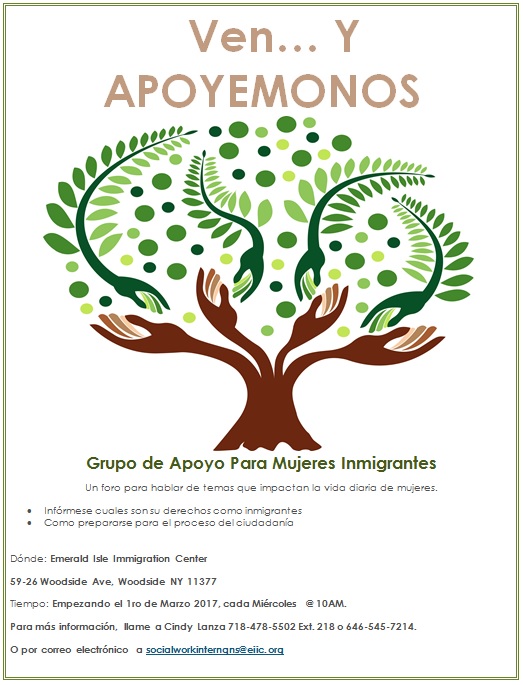 EVENTSWe would like to highlight that the NY City Bar has put together a training about Emergency Preparedness for Families Affected by the Executive Orders on Immigration next Monday night. I know a lot of people have been getting questions about safety planning for their families, so it might be helpful to attend the training. Details below:Emergency Preparedness for Families Affected by the Executive Orders on ImmigrationMonday, March 6, 2017 | 6:00 p.m. - 8:00 p.m.  There is no fee for this event, please sign in to register.Description:  The new Administration has recently issued several executive orders and other directives to increase the detention and removal of immigrants. These actions have created tremendous uncertainty among immigrant families in New York City, with children living in fear of losing their parents to detention and deportation. Immigrant families urgently need information and legal advice. This program will discuss parental directives, which provide authority to a trusted relative or friend to provide care for a child if a parent is detained and deported from the United States, and other legal measures immigrant families may be able to take to protect their children. It will include an interdisciplinary panel of immigration and family law experts.Panelists: Lee Wang, Staff Attorney, Immigrant Defense Project  Terry D. Lawson, Director, Family and Immigration Unit, Legal Services NYC - Bronx Ellen Rosenberg, Law Project Director, Women’s Prison Association; Family Law Advisor, Incarcerated Mother’s Law Project, Volunteers of Legal ServiceModerator: Maureen Schad, Pro Bono Counsel, Chadbourne & ParkeCo-sponsored by: Immigration & Nationality Law Committee, Farrin R. Anello, Chair Family Court & Family Law Committee, Glenn Metsch-Ampel, Chair  Pro Bono & Legal Services Committee, Alison McKinnell King, Chair City Bar Justice CenterUpcoming Webinar on Emerging Issues for Unaccompanied Children: Immigration Advocates NetworkThe Immigration Advocates Network invites you to a free webinar, "Emerging Issues for Unaccompanied Children," on Tuesday, March 7th, 2017 at 3:00 Eastern / 2:00 Central / 1:00 Mountain / 12:00 Pacific. The panel will discuss how the executive orders, DHS implementation memos, and immigration court case processing priority memo may impact unaccompanied children's (UAC) cases. They will identify some of the challenges; provide a framework for analysis; and, share resources to help nonprofit and pro bono practitioners in serving their clients.  The panelists are Diane Eikenberry, Senior Attorney, Detained Children's Program, Capital Area Immigrants' Rights (CAIR) Coalition; Wendy Wylegala, Deputy Director for Legal Technical Assistance, Kids in Need of Defense (KIND); and Patricia Zermeno, Equal Justice Works AmeriCorps Legal Fellow, KIND. The moderator is Cate Hulme, Unaccompanied Children Pro Bono Project Manager, Pro Bono Resource Center of Maryland.  To register for this free webinar, go to https://attendee.gotowebinar.com/register/8165417931475339777. Your registration will generate an automatic email with log-in details for the webinar.  If you have a question, contact us at support@immigrationadvocates.org.Other events:·         3/3/17 A conversation with UN High Commissioner for Refugees Filippo Grandi - InterAction·         3/3/17 Immigration Navigator Training at the New York Immigration Coalition·         3/3/17 Habeas Petitions for Detained Immigrants PLI (Webcast) on March 3rd, 9am-12:30pm PT. More information here:·         3/5/17 Queens Unity in Diversity Rally - Borough President Melinda Katz is sponsoring a “Queens Unity in Diversity” Rally.  It is scheduled for Sunday, March 5th at 4:00 PM on the front steps of Queens Borough Hall.·         3/6/17 Emergency Preparedness for Families Affected by the Executive Orders on Immigration 6-8pm·         3/7/17 Client Conflicts of Interest – in-house NYLAG CLE·         3/9/17 The Trump Administration's Executive Orders on immigration: What to expect and how to prepare for changes in federal policies regarding asylum, VAWA, and T visas (Webinar)·         3/14/17 Litigation Ethics – Practical Issues & Challenges – in-house NYLAG CLE·         3/16/17 Naturalization and Citizenship Training by ONA and NYIC·         3/22 Implications of Immigration Law and Policy Changes within the First 100 Days of the Trump Administration & a Call to Action – NYSBA CLE·         3/22/17 Client Capacity – in-house NYLAG CLEGrace Kao, Esq.Immigrant Justice Corps Fellow/Staff AttorneyPronouns/Title: Ms., she, herImmigrant Protection UnitNew York Legal Assistance Group7 Hanover Square, 18th FloorNew York, NY 10004Phone: (212) 613-5000 ext. 5330 Fax: (212) 714-7303Email: gkao@nylag.orgThis e-mail communication, and any attachments, contains confidential and privileged information for the exclusive use of the recipient(s) named above.  If you are not the intended recipient, you are hereby notified that you have received this communication in error and that any review, disclosure, dissemination or copying of it or its contents is prohibited.  If you have received this communication in error, please notify the sender and delete this communication.From: Grace Kao  Sent: Monday, February 27, 2017 11:24 AM To: IPU Cc: Elizabeth Gibson; Deborah Chen Subject: Weekly News Briefing - Feb. 27, 2017Weekly Briefing courtesy of Elizabeth Gibson, who is out sick but still manages to compile news clippings like a pro.TOP UPDATESUnaccompanied ChildrenBased on the DHS implementation memo, there is some concern about the UAC language, especially concerned prosecution of parents and loss of status once reunited with parents. Per the statute, a minor reunified with a parent no longer qualifies as a UAC.  It was the prior administration’s policy and practice not to reexamine the initial UAC determination made at the time of the encounter (usually at the border).  The new DHS Secretary’s memo directs ICE, USCIS, and CBP to confirm that alien children initially determined to be UAC continue to fall within the statutory definition when being considered for the legal protections afforded to such children. TAs have suggested that AOs at asylum interviews will henceforth find no jurisdiction where UAC released to parent.Changes to Guidance Documents along with the memo·         These changes suggest efforts to encourage AOs to be more skeptical of claims.·         USCIS Executive Summary of Changes to the Credible Fear Lesson Plan<http://www.aila.org/infonet/uscis-executive-summary-of-changes-to-the-credible>·         USCIS Executive Summary of Changes to the Reasonable Fear Lesson Plan<http://www.aila.org/infonet/uscis-executive-summary-of-changes-reasonable-fear>·         RAIO and Asylum Division Officer Training Course on Reasonable Fear of Persecution and Torture Determinations<http://www.aila.org/infonet/raio-asylum-division-training-course-reasonable>·         RAIO and Asylum Division Officer Training Course on Credible Fear of Persecution and Torture Determinations<http://www.aila.org/infonet/raio-and-asylum-division-officer-training-course>·         USCIS Asylum Division Memo Releasing Revised Credible Fear and Reasonable Fear Lesson Plans<http://www.aila.org/infonet/uscis-asylum-division-memo-releasing-revised>Post-Election Ethics Guidance by AILA·         After the election, immigration lawyers need to be more aware of not crossing ethical lines when advising already fearful immigrants of changes that will likely make them greater targets for enforcement. AILA provides guidance.FINAL Implementing MemosCritical implications for: expedited removal, 287(g), CFIs, 212(d)(5) parole, enforcement priorities, prosecutorial discretion, UACs, FOIA requests. These versions do not include the provision about using the National Guard to round up immigrants.Implementing the President's Border Security and Immigration Enforcement Improvement Policies·         AILA Summary and Analysis of the DHS Memorandum on Border Enforcement (based on earlier draft)Enforcement of the Immigration Laws to Serve the National Interest·         AILA Summary and Analysis of the DHS Memorandum on Interior Enforcement (based on earlier draft)Sensitive Locations·         Q28 of the DHS FAQ specifically states that the sensitive locations memo isn't rescinded.  For what that's worth.ID check by CBP on domestic flight at JFK allegedly was targeted at specific person·         U.S. Customs and Border Protection confirmed Thursday that their agents requested to see the identification of domestic flight passengers landing at a New York airport Wednesday night as they searched for an undocumented immigrant who had received a deportation order to leave the United States. According to CBP, the person agents sought had been issued an order of removal based on convictions for domestic assault, driving while impaired, and violation of an order of protection.DOJ Reverses and Brings Back Private Prisons·         The Trump administration is rolling back an Obama-era plan to phase out the federal government's use of private prisons. It is worth remembering that DHS was never part of the agreement to stop private prison use, and some had speculated that beds emptied by DOJ would be filled by DHS. In related news: Prison Stocks Soar Under Trump As Jeff Sessions OKs Private Jails.NYC Police Commissioner message to NYPD·         The NYPD accepts the city’s IDNYC as a  valid and recognized form of government-issued identification, including for the issuance of summonses and desk appearance tickets.·         The NYPD does not inquire about the immigration status of crime victims, witnesses, or others who call or approach the police seeking assistance.·         The NYPD does not conduct civil immigration enforcement.HIAS Files Preliminary Injunction Challenging Reduction of Refugee Admissions to 50,000·         The legal motion relates to a lawsuit filed on February 7 in U.S. District Court in Maryland’s Southern Division by HIAS, IRAP and several individuals challenging the constitutionality of the order.CALLS TO ACTION·         AACJ Sign-On: Supreme Court Amicus Opportunity: Protecting Naturalized Citizens - Maslenjak v. United States (No. 16-309) – “Please stand with us against an un-American system where naturalized citizens face loss of citizenship for immaterial errors, and the government wields sweeping, unchecked power to revoke citizenship status.  Our pro bono attorneys at Wiley Rein need to run each group that wants to join the brief through the firm’s conflict check process.  To ensure that the firm has enough time to complete conflicts checks, we are asking any group that is potentially interested in joining the amicus brief to give us notice by Friday, February 24, 2017 through the following google form: https://goo.gl/forms/nGln35BtI5VVybOc2. We will circulate a draft the week of February 27th and groups will have until March 6, 2017 to make final sign-on decisions.”·         Human Rights First Advocacy Days: Join us for advocacy trainings and meetings on the Hill with members of Congress.RESOURCES·         General AILA Post-Election Resource Page·         New Proposed Legislation: AILA keeps a running list of all new legislation. Introduced this month, S. 303 and S. 415 seek to limit the new orders.·         Expedited Removal: What Has Changed Since Executive Order No. 13767, Border Security and Immigration Enforcement Improvements. American Immigration Council, the National Immigration Project of the National Lawyers Guild, and the Immigrant Rights Project of the ACLU have co-authored·         HRF Fact Sheet on the Eos and Memos·         HRF Statement on Memos·         Advising on the Designation of Temporary Guardianship for Minor Child Form and related 2010 Designation of Person in Parental Relationship form from New York State Office of Children and Family Services in English and Spanish. Additional resources: Parental Rights Toolkit; Stronger Together: Information for Non-Parent Caregivers of Children with Incarcerated Parents. IDP has been recommending use of the Parental Designation form. The law governing temporary designations is NY General Obligations Law 5-1551. IDP’s emergency planning page can be found here.GOVERNMENT(see top updates)·         Electronic joint motions only: Beginning on March 24, 2017, OCC-NYC will only accept joint motion to reopen (JMTR) requests electronically through designated email inboxes, listed.  NONDETAINED.NYC_JMTR@ice.dhs.gov, DETAINED.NYC_JMTR@ice.dhs.gov·         Mahmood v. Sessions: Interpretation of INA Section 209(b) – non-citizens who adjust to LPR status under 209(b) do not retain asylum status.·         Upatcha v. Sessions: Fourth Circuit on standard of review for good faith marriage in I-751 self-petition removal of conditional residence.·         Customer Satisfaction Survey: U.S. Citizenship and Immigration Services (USCIS) is conducting a customer satisfaction survey about its website.EVENTS·         3/3/17 A conversation with UN High Commissioner for Refugees Filippo Grandi - InterAction·         3/3/17 Immigration Navigator Training at the New York Immigration Coalition·         3/3/17 Habeas Petitions for Detained Immigrants PLI (Webcast) on March 3rd, 9am-12:30pm PT. More information here:·         3/5/17 Queens Unity in Diversity Rally - Borough President Melinda Katz is sponsoring a “Queens Unity in Diversity” Rally.  It is scheduled for Sunday, March 5th at 4:00 PM on the front steps of Queens Borough Hall.·         3/6/17 Emergency Preparedness for Families Affected by the Executive Orders on Immigration 6-8pm·         3/7/17 Client Conflicts of Interest – in-house NYLAG CLE·         3/9/17 The Trump Administration's Executive Orders on immigration: What to expect and how to prepare for changes in federal policies regarding asylum, VAWA, and T visas (Webinar)·         3/14/17 Litigation Ethics – Practical Issues & Challenges – in-house NYLAG CLE·         3/16/17 Naturalization and Citizenship Training by ONA and NYIC·         3/22 Implications of Immigration Law and Policy Changes within the First 100 Days of the Trump Administration & a Call to Action – NYSBA CLE·         3/22/17 Client Capacity – in-house NYLAG CLEImmProf·         Trump's Immigration Plans & Rural Medicine·         Supreme Court to Hear Oral Arguments in Criminal Removal Case·         Mexican Actor States Opposition to Trump's "Wall" during Oscars·         America’s mass deportation system is rooted in racism·         Immigrant of the Day: U.S. Congress Member Adriano Espaillat (Dominican Republic)·         Who Was Not at the Academy Awards? Iranian director Asghar Farhadi·         Fore!!!!! Why President Trump's immigration policy could affect golf's workforce more than you think·         US almost deports French Jewish Holocaust scholar·         Poetry Break: Let America Be America Again·         The Times They Are a Changing: Immigration Headlines in a Time of Trump·         Summer Seminar for College and University Faculty: Bridging National Borders in North America·         Peter Margulies: The DHS Border Memo II: Removal First, Hearing Later?·         In a Time of Trump Why Immigrant Students Are Changing Their Minds About UC President Janet Napolitano·         Border Wall Options from Der Postillon·         The Trump Administration's Inhumane Immigration Policies·         International Student Enrollment: Is It Time To Panic Now?·         From the Bookshelves: Mestizos Come Home! Making and Claiming Mexican American Identity By: Robert Con Davis-Undiano·         Making and Claiming Mexican American Identity·         Attorney General Reauthorizes Use of Private Prisons·         The Importance of Criminal Defense Attorneys Understanding Immigration Law·         "Honor Killings" and the Muslim Ban·         Resistance to the Fugitive Slave Act Gives Sanctuary Cities a Model for Resistance·         Suits Challenging Confinement of Noncitizens Jump·         The Lost Poetry of the Angel Island Detention Center·         How Afghans became second-class asylum seekers·         Immigration Article of the Day: Circles of Trust: A Proposal for Better Migrant Screening by Tom Ginsburg & Alberto Simpser·         The Environmental Consequences Of A Wall On The U.S.-Mexico Border·         A nation of immigrants enters dark chapter·         Constitutional Collision with Colorado Anti-Sanctuary Bill·         Fear and Silence in the Wake of the Feb. 20 DHS Memos Yxta Maya Murray·         Immigration Article of the Day: Regulating the Human Supply Chain by Jennifer Gordon·         Secretary of DHS Issues Two Memoranda Implementing President Trump's Immigration Enforcement Executive Orders·         Supreme Court Argument Preview: Removal of an immigrant for “sexual abuse of a minor”·         From the Bookshelves: The Refugees by Viet Thanh Nguyen·         Supreme Court Hears Arguments in Border Shooting Case·         Trump Administration Takes Immigrant Detention Case to Ninth Circuit·         Your Playlist: Sarpinto·         Stanford Journal of Civil Rts & Civil Liberties - Lawyer's Guide to Activism & Resistance Under Trump·         Position Opening: Stanford Law School, Immigrants' Rights Clinic·         Countries affected by Trump travel suspension accounted for more than 900,000 U.S. entries since 2006NYIC IMMIGRATION NEWS UPDATEImmigration Fast Five 2.24.17February 24, 2017 - 1:56pm — kwhiteThe Memo: Trump’s Big Immigration Gamble The Hill 2/23/17Memos released by the Trump administration on Tuesday announce changes to immigration enforcement policies, including increases in Border Patrol officers and expedited deportations.Four Hidden Policy Changes in Trump’s Immigration Memos Politico 2/23/17Immigration experts decode Trump’s recently-released memos and their potential impact.Trump's immigration plans could cripple the US economy and hurt the workers he's pledging to protect Business Insider 2/24/16Experts agree that immigration is a benefit to the economy, while high-levels of deportation would be economically destructive.Trump Immigration Policies Pose Conflict for Police in ‘Sanctuary Cities’ New York Times 2/24/17Local officials who have declared "sanctuary cities" are running into trouble fighting contradictory federal policies.Huge Stakes for Trump Immigration Do-Over CNN 2/22/17Many are speculating possible outcomes of Trump’s immigration policies and the revised travel ban being released next week.Immigration Fast Five 2.23.17February 23, 2017 - 4:06pm — kwhiteWhite House punts new travel order to next week The Hill 2/22/17The new travel executive order will not be released as expected this week.Trump revokes Obama guidelines on transgender bathroomsReuters 2/23/17Transgender students in schools will no longer be able to use the bathroom that matches their gender identity.Immigrants Hide, Fearing Capture on ‘Any Corner’ New York Times 2/22/17Immigrants have begun to change their routines and create contingency plans in response to increased immigration enforcement.President Trump is on shaky ground with his new immigration order The Washington Post 2/23/17Although many support deporting criminal undocumented immigrants, most do not support removing all.The Coming Battle Over Legal Immigration The Atlantic 2/23/17Many wish to reduce all immigration to the United States, despite economic and social consequences.Immigration Fast Five 2.22.17February 22, 2017 - 4:39pm — kwhiteNew Trump Deportation Rules Allow Far More Expulsions New York Times 2/21/17https://www.nytimes.com/2017/02/21/us/politics/dhs-immigration-trump.htmlTrump's new immigration plan will increase detention, local enforcement of immigration policy, and more.Trump’s Immigration Crackdown Is Likely to Bring a Flood of Lawsuits Bloomberg 2/22/17https://www.bloomberg.com/politics/articles/2017-02-22/trump-s-immigrati...The ACLU and other groups are poised to oppose new memos on immigration policy with aggressive lawsuit and other litigation. Mexico says it 'will not accept' Trump's new immigration plans, and it could retaliate Business Insider 2/22/17http://www.businessinsider.com/mexico-not-accept-new-trump-immigration-p...The US plans to deport migrants to the country through which they arrived; Mexico says it may lessen cooperation in the future if so.First formerly undocumented immigrant congressman weighs in on Trump's deportation memos Politico 2/22/17 http://www.politico.com/story/2017/02/adriano-espaillat-trump-immigratio...Rep. Adriano Espaillat (D-N.Y.) said that the nation could shift from a "country of aspirations" to a "country of deportations." As Tensions Over Immigration Rise, Paul Ryan Visits Border NBC News 2/22/17 http://www.nbcnews.com/politics/congress/tensions-over-immigration-rise-...House Speaker Ryan made his first trip to the U.S.-Mexico border on Wednesday.Immigration Fast Five 2.21.17February 21, 2017 - 4:39pm — kwhiteHomeland Security Outlines New Rules Tightening Enforcement Of Immigration Law NPR 2/21/17http://www.npr.org/sections/thetwo-way/2017/02/21/516433342/homeland-sec...Department of Homeland Security Secretary John Kelly released memos that will direct how deportation proceedings are carried out under the Trump administration.Trump administration seeks to prevent ‘panic’ over new immigration enforcement policies Washington Post 2/21/17 https://www.washingtonpost.com/politics/trump-administration-seeks-to-pr...Immigration officials spoke anonymously, stating that new procedures will not result in "mass deportations" - but they will increase the number of people deported.The Myth of the U.S. Immigration Crisis Bloomberg 2/21/17 https://www.bloomberg.com/view/articles/2017-02-21/the-myth-of-the-u-s-i...Undocumented immigration to the United States has remained low for years - so why is there a moral panic over it now?A nation of immigrants enters dark chapter CNN 2/21/17 http://www.cnn.com/2017/02/21/opinions/dhs-immigration-memos-reyes/New laws vastly expand the pool of deportable immigrants to include anyone charged with a crime, who has committed a crime, or who enforcement agents believe has committed a "chargeable offense." Trump signals expansion of deportations, says no unauthorized immigrant group exempt ABC News 2/21/17 http://abcnews.go.com/Politics/immigration-memos-announce-15000-hires/st...While DACA has not ben rescinded, the DHS memos state that there will no longer be "categories" of immigrants not subject to removal.AILA NEWS UPDATEDaily Immigration News Clips – February 24, 2017Aggregated local and national media coverage of major immigration law news stories being discussed throughout the U.S. on February 24, 2017NationalQuartz: Indian techies don't need the US-their talent is welcome elsewhere By Ananya BhattacharyaThe Intercept: Donald Trump Plans to Bypass the Courts to Deport as Many People as Possible By Ryan DevereauxNPR: Overwhelmed Courts Could Limit Impact Of Adding Immigration Officers By Richard GonzalesThe Hill: Immigration hard-liners hold fire on 'dreamers' program By Rafe Bernal and Scott WongLos Angeles Times: U.S. Border Patrol accuses detained L.A. DACA recipient of immigrant smuggling By Andrea CastilloNPR: Immigration Judge Considers Consequences Of New Enforcement Rules By Audie CornishRolling Stone: Why Trump's Immigration Policy Is a Legal Mess By Tessa StuartNew York Times: Law-Abiding but Illegal, and Fearing the New Trump Rules By Jim DwyerVice: The Trump Administration's New Deportation Policy Could Create a Migrant Crisis in Tijuana By Meredith HoffmanWashington Post: Trump touts recent immigration raids, calls them a 'military operation' By Philip RuckerWashington Post: President Trump is on shaky ground with his new immigration order By Scott ClementWall Street Journal: Four Reasons a Crackdown on Illegal Immigrants Could Disrupt the U.S. Labor Market By Eric MorathNPR: Plan To Disrupt Immigration Raids Will Enlist Songs And Prayers By Laura BenshoffMSNBC: Cardenas: Trump's immigration plan is 'a mass deportation'Entrepreneur: Entrepreneurs Are Being Deported -- And They Might Be at the Center of America's Coming Immigration FightVocativ: ICE Tried To Detain 'Dreamer' Who Had Unpaid Parking Tickets By Shane Dixon Kavanaugh and Adi CohenAssociated Press: Questions and answers about upcoming travel ban order By Eric Tucker and Sudhin ThanawalaWashington Post: CEOs who have spoken out about President Trump's travel banAssociated Press: Syrian immigrant mayor says town won't be a sanctuary cityReuters: California County Seeks Nationwide Halt of Trump Sanctuary Order By Dan LevineAssociated Press: Hospitalized asylum seeker returned to detention center By Claudia LauerTIME: Immigration Agents Took a Woman With a Brain Tumor Out of the Hospital: Report By Maya RhodanHuffington Post: ICE Agents Take Undocumented Mom With Brain Tumor From Hospital To Detention Center By Jenna AmatulliAssociated Press: Homeland Security chief: No use of military for deportations By Josh LedermanNew York Times: As Kelly and Tillerson Visit Mexico, Their Reassurances Differ From Trump's Stance By Azam Ahmed, Gardiner Harris and Ron NixonWashington Post: Tillerson, Kelly head to Mexico amid deep strains in bilateral ties By Antonio OlivoWashington Post: U.S. plans 'no use of military force in immigration operations,' Kelly tells Mexican officials By Antonio OlivoWall Street Journal: U.S. Talks With Mexico Clouded by Mixed Message By Felicia Schwartz, José de Córdoba and Robbie WhelanAssociated Press: Older refugee students seek seats at mainstream high schools By Maryclaire DaleNew York Times: India Condemns Deadly Shooting in Kansas, a Possible Hate Crime By Nida NajarNew York Times: Lessons From Abroad: What Can Happen When Migrants Are Pushed Into the Shadows By Amanda Taub and Max FisherWashington Post: Moments after he was deported, a Mexican man jumped to his death off a border bridge, authorities believe By Samantha SchmidtWashington Post: He yelled 'Get out of my country,' witnesses say, and then shot 2 men from India, killing one By Samantha SchmidtWashington Post: Federal agents ask domestic flight passengers to show IDs in search for undocumented immigrant By Wesley LoweryWall Street Journal: Trump Border Wall Faces Challenges in Southwest States By Dan FroschThe New Yorker: The Woman Arrested By ICE in a Courthouse Speaks Out By Jonathan BlitzerRolling Stone: Border Patrol Agents Stop Domestic Travelers at New York Airport By Tim DickinsonHuffington Post: Supreme Court Torn Over Whether Constitution Should Apply To Cross-Border Shootings By Cristian FariasThe Atlantic: The Coming Battle Over Legal Immigration By Ronald BrownsteinNew York Times (Opinion): The National Death Wish By David BrooksNew York Times (Opinion): Rising Walls, Falling Bridges By Timothy EganWashington Post (Op-Ed): Muslims are the least popular religious group in the U.S. They're disliked even more than atheists. By Kerem Ozan KalkanWashington Post (Opinion): White House gives plenty of ammunition to travel ban's opponents By Julia RubinWashington Post (Opinion): Democrats can resist Trump's mass deportations By Greg SargentLocalHouston Chronicle: Local immigrant facing deportation after checking in with authorities By Lomi KrielSan Diego NBC7: Trump's Plan to Ramp Up Deportation Could be Slowed by Existing BacklogChicago Tribune: Immigrant children who cross border alone find themselves in Chicago shelters By Allison BowenAssociated Press (California): California police chief, feds in immigration probe spat By Paul EliasAssociated Press (California): Feds deny duping California police into immigration raid By Paul EliasKSBW (California): Santa Cruz police chief blasts Homeland Security over secret ICE raid By Amy LarsonReuters (Texas): U.S. Appeals Court Revives Texas Immigrant-Harboring Law By Jonathan StempelWashington Post (Maryland): Maryland high-schoolers plan protest after posters promoting diversity are removed By Justin Wm. MoyerWall Street Journal (New Jersey): Protesters in N.J. Demand Rights For Immigrants By Kate KingDaily Immigration News Clips – February 23, 2017Aggregated local and national media coverage of major immigration law news stories being discussed throughout the U.S. on February 23, 2017NationalPRI: Immigration Lawyers: Trump Crackdown Tactics Will See Fierce Legal Challenges By Monica Campbell and Maria MurrielPhoenix New Times: 5 Reasons Why Homeland Security's New Deportation Policy is a Big Deal By Antonia Noori FarzanThe Pioneer: US May Deport 3L Indians By S RajagopalanAssociated Press: Fearful immigrants take steps to protect families from Trump By Deepti Hajela and Amy TaxinReuters: U.S. Kelly Says Trump Aims to Send Deportees to Origin Country By Sophia MenchuNew York Times: Police Fear Trump Immigration Orders May Handcuff Effort to Fight Gangs By Liz RobbinsNew York Times: Immigrants Hide, Fearing Capture on 'Any Corner' By Vivian YeeWashington Post: Spicer's claim there are '12, 14, 15 million' people in the U.S. illegally By Michelle Ye He LeeWall Street Journal: Trump's Hard Line on Immigration Collides With U.S. Demographics By Greg IpWall Street Journal: Immigrant Crackdown Worries Food and Construction Industries By Jacob Bunge, Heather Haddon, and Eric MorathPolitico: First formerly undocumented immigrant congressman weighs in on Trump's deportation memos By Louis NelsonPolitico: DHS issues blueprint for deportation surge By Ted HessonPolitico: Fear of the future: DREAMers and Trump's immigration guidance By Kimberly HeflingDemocracy Now!: "A Deportation Force on Steroids": Millions of Immigrants Could Face Removal Under New Trump RulesDemocracy Now!: Advocate: Trump's Deportations are Possible Because Obama & Congress Failed to Protect ImmigrantsExpress: TV host berates 'completely HYSTERICAL' immigration lawyer over Trump deportation rules By Ajay NairBakersfield Californian: As Trump immigration policies tighten, fear stirs among undocumented at forum By Harold PierceAssociated Press: Revised Trump immigration order delayed until next week By Julie PaceNew York Times: Fact-Checking Claims About Trump's Travel Ban By Linda QiuWashington Post: A new travel ban with 'mostly minor technical differences'? That probably won't cut it, analysts say. By Matt ZapotoskyWashington Post: As Indiana governor, Pence failed to stop Syrian refugees. His administration is trying again. By Katie ZezimaWashington Post: 11/9 Coalition statement on Trump's original travel ban By Sasha VolokhThe Hill: WH adviser Stephen Miller: 'Nothing wrong' with Trump travel order By Mark HenschThe Hill: Activists place 'Refugees Welcome' banner on Statue of Liberty pedestal By Paulina Firozi Daily Beast: Undocumented Woman With a Brain Tumor Locked Up by ICE By Betsey WoodruffThe Hill: Lawyers: ICE detainee with brain tumor removed from hospital By Rafael Bernal Associated Press: Principals to bar immigration agents from Chicago schoolsAssociated Press: Chicago schools take a stand on immigration enforcement By Don Babwin and Carolyn ThompsonAssociated Press: Virginia Senate passes anti-sanctuary cities bill By Alan SudermanWashington Post: McAuliffe vows vetoes as immigration issue heats up in Virginia By Gregory S. Schneider, Laura Vozzella and Patricia SullivanThe Hill: Poll: Americans overwhelmingly oppose sanctuary cities By Jonathan EasleyThe Chronicle: Oberlin council takes steps to reaffirm sanctuary city status By Katie NixAssociated Press: US, Mexico at odds over deportation as top officials meet By Josh LedermanAssociated Press: DHS chief tells Guatemalans US won't have mass deportations By Sonia Perez D.New York Times: Rex Tillerson Arrives in Mexico Facing Twin Threats to Relations By Gardiner Harris and Kirk SempleNew York Times: Paul Ryan Tours Texas Border Area Where Trump Wants a Wall By Matt FlegenheimerWashington Post: Ryan makes trip to U.S.-Mexico border as lawmakers mull building Trump's wall By Lisa ReinThe Hill: Ryan on border: 'We will get this done' By Cristina Marcos Associated Press: Trump Sends Top Aides to Mexico Amid Deep Strains With USReuters: Mexico Fumes Over Trump Immigration Rules as U.S. Talks Loom By Frank Jack DanielWashington Post: The trickle of refugees fleeing the U.S. to Canada could become a deluge in the spring By Alan FreemanSalon: Obama pollster Cornell Belcher on the failures that led to President Trump: "What happens to a centrist Democrat who can't hold the Obama coalition?" By Chauncey DevegaWashington Post (Editorial): Mexico may strike back. Here's how.Wall Street Journal (Editorial): Trump's Deportation SurgeLa Opinión (Editorial): Trump's unusually sensible stanceAkron Beacon Journal (Editorial): Judges do their job in checking the executiveCleveland Plain Dealer (Editorial): Bid to ban Ohio sanctuary cities a craven political ploy: editorialNew York Times (Opinion): Democrats' Best Bet to Retake the House? Follow the Sun By Nate CohnForbes (Op-Ed): If It Sounds Like A Deportation Force… By Stuart AndersonHuffington Post (Opinion): Latino Political Power Mobilizes Change in Arizona By Pita JuarezThe Hill (Op-Ed): Trump's mentions of 'honor killings' betray the truth of his 'Muslim ban' By Leti VolppThe Hill (Op-Ed): Deportation force: Trump's new immigration rules are based on lies By Maria T. CardonaThe Hill (Op-Ed): Donald Trump's war on immigrant women By Amanda BaranCleveland Plain Dealer (Opinion): Sanctuary cities keep illegal immigrants safe at our expense: Ted Diadiun By Ted DiadiunLocalPhilly.com: Borderwise wants to make filing for a green card easier By Aswin MannepalliMinnesota Public Radio News: The future of Trump's immigration policy By Kerri Miller and Marcheta FornoffWBUR (Boston): Trump's Immigration Measures Could Exacerbate Boston Court Backlog By Shannon DoolingMichigan Radio: With new orders, immigration attorney advises parents to have a plan in case they get detainedAssociated Press (Oregon): Oregon joins suit against President Trump's travel ban By Andrew SelskyAssociated Press (Oregon): The Latest: AG says state needs protection from travel banWall Street Journal (Texas): Border Wall Faces Resistance From Texas Republicans By Laura Meckler and Dudley AlthausDaily Immigration News Clips – February 22, 2017AILA Doc. No. 17022230 | Dated February 22, 2017Aggregated local and national media coverage of major immigration law news stories being discussed throughout the U.S. on February 22, 2017NationalNew York Daily News: Department of Homeland Security releases expansive new deportation policies By Cameron JosephBloomberg BNA: DHS Immigration Memos Largely Upend Obama Policies By Laura FrancisCNN: Trump keeps DACA but chips away at barriers to deportation By Tal Kopan and Laura JarrettAssociated Press: New Trump memos outline his plans to deport millions of immigrants By Alicia A. CaldwellLos Angeles Times: Sweeping new immigration guidelines emphasize more enforcement, deportations By Del Quentin Wilber and Brian BennettBloomberg: Trump Team Maps Sweeping Deportations for Undocumented Migrants By Toluse OlorunnipaUSA Today: Homeland Security unveils sweeping plan to deport undocumented immigrants By Alan GomezCouncil on Foreign Relations: Trump, DHS and Immigration: The New Memos That Ignore Political Realities By Edward AldenNew Haven Register: New Haven activists draw on World War II horror story to depict fear felt by undocumented immigrants By Mary O'LearyAssociated Press: Trump admin lays out new approach to illegal immigration By Alicia A. CaldwellAssociated Press: Millions targeted for possible deportation under Trump rules By Alicia A. CaldwellAssociated Press: Mexicans weigh the daunting prospect of deportee camps By Mark StevensonReuters: Trump to Exclude U.S. 'Dreamer' Migrants From Crackdown By Julia Edwards AinsleyNew York Times: New Trump Deportation Rules Allow Far More Expulsions By Michael Shear and Ron NixonNew York Times: Major Elements of Trump's New Immigration Policies By Nicholas KulishWashington Post: Trump administration seeks to prevent 'panic' over new immigration enforcement policies By David NakamuraWashington Post: Trump administration strengthens immigration enforcement guidelines By Bastien InzaurraldeWashington Post: Trump administration issues new immigration enforcement policies, says goal is not 'mass deportations' By David NakamuraPolitico: Trump lays groundwork for mass deportations By Josh Dawsey and Ted HessonVox: The government just put out the blueprint for President Trump's immigration crackdown By Dara LindTalking Points Memo: WH Denies Mass Deportation Is Goal Of Guidelines Targeting Those In US Illegally By Esme CribbWAMU: New Rules, Fresh Concern On ImmigrationMiami Herald: Your passport - don't leave home without it By Fabiola SantiagoAssociated Press: After Trump travel ban, immigrants seek to naturalize By Amy TaxinPolitico: Trump's travel ban, take two By Marianne LevinePolitico: Judge rejects Trump administration's lawyerly take on travel ban 'detention' By Josh GersteinPolitico: Transpo projects caught in 'sanctuaries' crossfire By Brianna Gurciullo and Lauren GardnerAssociated Press: 'Refugees Welcome' banner unfurled at Statue of LibertyAssociated Press: AP FACT CHECK: Were hands of Obama-era border agents tied? By Alicia A. CaldwellAssociated Press: Family, Attorney Denied Access to Hospitalized Asylum SeekerNew York Times: Hispanic Leaders Plan Fight Against Trump's Agenda By Julie Hirschfeld DavisWashington Post: Trump's First 100 Days: Illegal immigrants, anti-Semitism and transgender students By Elise ViebeckWashington Post: Paul Ryan will tour the U.S.-Mexico border for the first time as immigration debate heats up By Lisa ReinThe Marshall Project: Trump's First Roundup By Julia PrestonNew York Times (Editorial): Mr. Trump's 'Deportation Force' Prepares an Assault on American ValuesWashington Post (Editorial): The Trump administration's blueprint for mass removals, with a streak of crueltyUSA Today (Editorial): Immigration crackdown - reality check: Our viewNew York Times (Opinion): President Trump Wants a Wall? Mexico Is It By Eduardo PorterWashington Post (Opinion): Trump is set to introduce a new 'Muslim ban.' This one is nonsense, too. By Greg SargentWashington Post (Opinion): Trump's mass deportations have arrived. But will Republicans pay for them? By Greg SargentWashington Post (Opinion): These are the American people Trump calls enemies of the American people By Dana MilbankWashington Post (Opinion): Trump's immigration order will increase crime By Jennifer RubinWashington Post (Op-Ed): Mr. President, don't break America's promise to 'dreamers' By Margaret SpellingsLocalHouston Chronicle: Trump administration releases 'mass deportation blueprint' By Lomi KrielAtlanta Journal Constitution: New Trump immigration orders ramp up enforcement By Jeremy RedmonTampa Bay Times (Florida): Trump advisor Stephen Miller to attend Fox News town hall in Jacksonville By Alex LearyMiami Herald (Florida): Miami Republicans worry about Trump deportations: 'You're going to catch a lot of good people' By Patricia MazzeiWashington Post (Texas): Beto O'Rourke is a Mexico-loving liberal in Texas. Can he really beat Ted Cruz? By Ben TerrisWashington Post (Maryland): 'We need your voice': Md. Democrats to Muslim, immigrant constituents By Arelis R. HernándezWashington Post (Iowa): Afghan refugee confronts Grassley at Iowa town hallNevada Sagebrush: NEW BAN COULD THREATEN RENO REFUGEES By Rachel SpacekAssociated Press: Bills curb Md. assistance in federal immigration enforcement By Carrie SnurrChicago Sun Times: CPS principals told keep out immigration agents without warrant By Lauren FitzPatrickDaily Immigration News Clips – February 21, 2017AILA Doc. No. 17022134 | Dated February 21, 2017Aggregated local and national media coverage of major immigration law news stories being discussed throughout the U.S. on February 21, 2017NationalProPublica: Trump Plan: Deport to Mexico Immigrants Crossing Border Illegally, Regardless of Nationality By Ginger Thompson and Marcelo RochabrunNPR: Green Card Holders Worry About Trump's Efforts To Curtail Immigration By Hansi Lo WangCNN: 'I'm terrified to leave the country': Techies weigh in on Trump's immigration policies By Sara Ashley O'BrienAssociated Press: Draft DHS guidelines sharpen focus on those here illegally By Hope Yen and Julie PaceNew York Times: The Road, or Flight, From Detention to Deportation By Fernanda SantosTIME: Immigration Agents Arrested Men Outside a Church. But Officials Say It Was Just a Coincidence By Maya Rhodan and Elizabeth DiasUSA Today: Immigration detentions spark national debate By Marty SchladenThe Hill: Democratic senator: Trump's immigration policy amounts to 'mass deportation' By Olivia BeaversWashington Post: Restaurants show diners what a day without immigrants tastes like - or doesn't By Maura JudkisThe Hill: Report: More than 100 employees fired for participating in 'Day Without Immigrants' protest By Jennifer CalfasAssociated Press: AP source: Revised travel ban targets same countries By Vivian SalamaReuters: Trump Administration Drafts Plan to Raise Asylum Bar, Speed Deportations By Kieran MurrayNew York Times: Trump 'More Streamlined' Travel Ban Will Have a Rollout PlanNew York Times: Trump Proposal Would Deport More Immigrants Immediately By Peter Baker and Ron NixonWashington Post: Trump's First 100 Days: Let's review - and get ready for a new immigration order? By Elise ViebeckWall Street Journal: Donald Trump's Revised Travel Ban Would Cover Seven Countries From Prior Order By Maria Abi-Habib and Carol E. LeePolitico: Revised Trump executive order may ditch indefinite ban on Syrian refugees By Nahal ToosiCNN: New Trump travel ban order nearing completion By Ariane de Vogue and Tal KopanThe Hill: Trump's revised travel ban will target same countries: report By Rebecca SavranskyVoice of America: Trump Vows to Deal With 'Dreamer' Immigrants 'With Heart' By Ramon TaylorInternational Business Times: Is The Border Safe? US Could Detain Canadians In Canada Under New Bill By Josh KeefeAssociated Press: Immigration rallies held around US to support MuslimsWashington Post: Universities overwhelmingly objected to the Trump travel ban. Here are the values they emphasized. By Mark LynchPolitico: Bloomberg-backed group launches new immigration push under Trump By Seung Min KimNew York Times: After Travel Ban, Interest in Trips to U.S. Declines By Shivani VoraWashington Post: An 'abrazo' on the U.S.-Mexican border celebrates unity, but Trump has Laredo worried By Becca MilfeldPolitico: Trump takes new immigration fight to 9th Circuit By Josh GersteinThe Hill: Trump: Media trying to justify 'large scale immigration in Sweden By Max GreenwoodNew York Times (Editorial): Breaking the Anti-Immigrant FeverBoston Globe (Editorial): The undocumented: They're all targets nowThe Hill (Opinion): How Trump's immigration plans hurt American citizens' pocketbooks By Mo GoldmanNew York Times (Video): Taking on Trump's Travel BanThe Education Conversation (podcast): E03: Jennifer Minear Protects Immigrant RightsNew York Times (Op-Ed): The Social Scientific Case Against a Muslim Ban  By Sarah Lyons-Padilla and Michele J. GelfandWashington Post (Opinion): How bad will Trump's mass deportations get? Here's a big thing to watch for. By Greg SargentNew Yorker (Opinion): THE BORDER PATROL WAS PRIMED FOR PRESIDENT TRUMP By Jonathan BlitzerSalon (Opinion): New York stands against Trump: America's greatest city has historically low crime, exploding property values - and half a million undocumented immigrants By Bob HennellyThe Hill (Opinion): Trump's next immigration challenge may be beyond the northern border By Nolan RappaportLocalWSIL: West Frankfort man arrested, detained by ICE By Sean ConwayKVIA: Transgender woman arrested by ICE a Zumba instructor, domestic worker By Evan FolanAssociated Press (Kansas): Refugee populations drawing doctors to rural Kansas By Roxanna HegemanBrooklyn Reporter: Protest held in Sunset on immigration fears and state senator's IDC involvement By Jaime DeJesusNew York Times (New York): A Surprising Salve for New York's Beleaguered Cities: Refugees By Jesse McKinleyWashington Post (Texas): Texas hunters claimed they were shot by 'illegal aliens.' Authorities say they shot each other. By Derek HawkinsCincinnati Enquirer (Ohio): Sense of safety shaken for Iraqi refugee By Mark CurnutteCincinnati Enquirer (Ohio): Flow of refugees to Cincinnati to dwindle By Mark CurnutteNBC 4 (Ohio): Granville Village Council passes "welcoming communities" resolution By Courtney YuenSacramento Bee (California): Economy would benefit from meaningful immigration reform By Kaushik RanchodEast Bay Express (Opinion): I Was Kicked Out of Federal Immigration Court - Because I'm a Journalist By Darwin BondGrahamFrom: Elizabeth Gibson  Sent: Friday, February 24, 2017 10:22 AM To: IPU Cc: Deborah Chen; Grace Kao Subject: Daily News Briefing - Feb. 24, 2017TOP UPDATESPost-Election Ethics Guidance by AILAAfter the election, immigration lawyers need to be more aware of not crossing ethical lines when advising already fearful immigrants of changes that will likely make them greater targets for enforcement. AILA provides guidance.Sensitive LocationsQ28 of the DHS FAQ specifically states that the sensitive locations memo isn't rescinded.  For what that's worth.ID check by CBP on domestic flight at JFK allegedly was targeted at specific personU.S. Customs and Border Protection confirmed Thursday that their agents requested to see the identification of domestic flight passengers landing at a New York airport Wednesday night as they searched for an undocumented immigrant who had received a deportation order to leave the United States. According to CBP, the person agents sought had been issued an order of removal based on convictions for domestic assault, driving while impaired, and violation of an order of protection.DOJ Reverses and Brings Back Private PrisonsThe Trump administration is rolling back an Obama-era plan to phase out the federal government's use of private prisons. It is worth remembering that DHS was never part of the agreement to stop private prison use, and some had speculated that beds emptied by DOJ would be filled by DHS. In related news: Prison Stocks Soar Under Trump As Jeff Sessions OKs Private Jails.Mahmood v. SessionsInterpretation of INA Section 209(b) – non-citizens who adjust to LPR status under 209(b) do not retain asylum status.New Proposed LegislationAILA keeps a running list of all new legislation. Introduced this month, S. 303 and S. 415 seek to limit the new orders.UPCOMING EVENTS·         2/24/17 The Trump Administration's Executive Orders on immigration enforcement and planned policy changes (Webinar)·         3/3/17 A conversation with UN High Commissioner for Refugees Filippo Grandi - InterAction·         3/3/17 Immigration Navigator Training at the New York Immigration Coalition·         3/3/17 Habeas Petitions for Detained Immigrants PLI (Webcast) on March 3rd, 9am-12:30pm PT. More information here:·         3/9/17 The Trump Administration's Executive Orders on immigration: What to expect and how to prepare for changes in federal policies regarding asylum, VAWA, and T visas (Webinar)·         3/16/17 Naturalization and Citizenship Training by ONA and NYIC·         3/22 Implications of Immigration Law and Policy Changes within the First 100 Days of the Trump Administration & a Call to Action – NYSBA CLEFrom: Elizabeth Gibson  Sent: Thursday, February 23, 2017 9:59 AM To: Grace Kao; IPU Cc: Deborah Chen Subject: RE: Daily News Briefing - Feb. 23, 2017TOP UPDATESNYC Police Commissioner message to NYPDHighlights include:·         The NYPD accepts the city’s IDNYC as a  valid and recognized form of government-issued identification, including for the issuance of summonses and desk appearance tickets.·         The NYPD does not inquire about the immigration status of crime victims, witnesses, or others who call or approach the police seeking assistance.·         The NYPD does not conduct civil immigration enforcement.Electronic joint motions onlyBeginning on March 24, 2017, OCC-NYC will only accept joint motion to reopen (JMTR) requests electronically through designated email inboxes, listed below. NONDETAINED.NYC_JMTR@ice.dhs.govDETAINED.NYC_JMTR@ice.dhs.govUpatcha v. SessionsFourth Circuit on standard of review for good faith marriage in I-751 self-petition removal of conditional residence.HIAS Files Preliminary Injunction Challenging Reduction of Refugee Admissions to 50,000The legal motion today relates to a lawsuit filed on February 7 in U.S. District Court in Maryland’s Southern Division by HIAS, IRAP and several individuals challenging the constitutionality of the order.Customer Satisfaction SurveyU.S. Citizenship and Immigration Services (USCIS) is conducting a customer satisfaction survey about its website.More Memo Guidance·         HRF Fact Sheet on the Eos and Memos·         HRF Statement on MemosUPCOMING EVENTS·         2/23/17 Bellevue/NYU Program for Survivors of Torture Winter Concert·         2/24/17 The Trump Administration's Executive Orders on immigration·         enforcement and planned policy changes (Webinar)·         3/3/17 A conversation with UN High Commissioner for Refugees Filippo Grandi - InterAction·         3/3/17 Immigration Navigator Training at the New York Immigration Coalition·         3/3/17 Habeas Petitions for Detained Immigrants PLI (Webcast) on March 3rd, 9am-12:30pm PT. More information here:·         3/9/17 The Trump Administration's Executive Orders on immigration: What to expect and how to prepare for changes in federal policies regarding asylum, VAWA, and T visas (Webinar)·         3/16/17 Naturalization and Citizenship Training by ONA and NYIC·         3/22 Implications of Immigration Law and Policy Changes within the First 100 Days of the Trump Administration & a Call to Action – NYSBA CLEElizabeth Gibson, Esq.Immigrant Justice Corps Fellow/Staff AttorneyPronouns/Title: Ms., she, herImmigrant Protection UnitNew York Legal Assistance Group7 Hanover Square, 18th FloorNew York, NY 10004Phone: (212) 613-7579SMS/Text: (646) 543-4890Fax: (212) 714-2357Email: egibson@nylag.orgwww.nylag.org | Like us on Facebook | Follow us on TwitterThis e-mail communication, and any attachments, contains confidential and privileged information for the exclusive use of the recipient(s) named above.  If you are not the intended recipient, you are hereby notified that you have received this communication in error and that any review, disclosure, dissemination or copying of it or its contents is prohibited.  If you have received this communication in error, please notify the sender and delete this communication.From: Grace Kao  Sent: Wednesday, February 22, 2017 10:27 AM To: IPU Cc: Deborah Chen; Elizabeth Gibson Subject: Daily News Briefing - Feb. 22, 2017TOP UPDATES – FEB. 22, 2017FINAL Implementing MemosImplementing the President's Border Security and Immigration Enforcement Improvement Policies·         AILA Summary and Analysis of the DHS Memorandum on Border Enforcement (based on earlier draft)Enforcement of the Immigration Laws to Serve the National Interest·         AILA Summary and Analysis of the DHS Memorandum on Interior Enforcement (based on earlier draft)Critical implications for: expedited removal, 287(g), CFIs, 212(d)(5) parole, enforcement priorities, prosecutorial discretion, UACs, FOIA requests. These versions do not include the provision about using the National Guard to round up immigrants.AILA has created a very comprehensive resource page about immigration for their Featured Issue: Immigration 2017 – A New President and Congress.  Practice Advisory: American Immigration Council, the National Immigration Project of the National Lawyers Guild, and the Immigrant Rights Project of the ACLU have co-authored an advisory about Expedited Removal: What Has Changed Since Executive Order No. 13767, Border Security and Immigration Enforcement Improvements.News Articles about the new implementation memos:NY Times, Michael D. Shear and Ron Nixon, “New Trump Deportation Rules Allow Far More Expulsions”Washington Post, David Nakamura, “Trump administration issues new immigration enforcement policies, says goal is not ‘mass deportations’”NY Times, Editorial Board has some feelings: “Mr. Trump’s ‘Deportation Force’ Prepares an Assault on American Values”Washington Post, Editorial Board, “The Trump administration’s blueprint for mass removals, with a streak of cruelty”NY Times, Fernanda Santos, “The Road, or Flight, from Detention to Deportation” details the process of deportation.English and Spanish flyers for the Immigration Court Helpdesk for March, April, and May are attached here. Although Legal Aid no longer staffs the Helpdesk, this is still the process through which they receive referrals or schedule in-office intakes for non-detained removal cases.Safety Planning: Until we put together our own toolkit, it might be helpful to know that Make the Road New York is using the Designation of Temporary Guardian for Minor Child Form, attached here.UPCOMING EVENTS·         2/23/17 Bellevue/NYU Program for Survivors of Torture Winter Concert·         2/24/17 The Trump Administration's Executive Orders on immigration·         enforcement and planned policy changes (Webinar)·         3/3/17 Immigration Navigator Training at the New York Immigration Coalition·         3/3/17 Habeas Petitions for Detained Immigrants PLI (Webcast) on March 3rd, 9am-12:30pm PT. More information here:·         3/9/17 The Trump Administration's Executive Orders on immigration: What to expect and how to prepare for changes in federal policies regarding asylum, VAWA, and T visas (Webinar)·         3/16/17 Naturalization and Citizenship Training by ONA and NYICGrace Kao, Esq.Immigrant Justice Corps Fellow/Staff AttorneyPronouns/Title: Ms., she, herImmigrant Protection UnitNew York Legal Assistance Group7 Hanover Square, 18th FloorNew York, NY 10004Phone: (212) 613-5000 ext. 5330 Fax: (212) 714-7303Email: gkao@nylag.orgThis e-mail communication, and any attachments, contains confidential and privileged information for the exclusive use of the recipient(s) named above.  If you are not the intended recipient, you are hereby notified that you have received this communication in error and that any review, disclosure, dissemination or copying of it or its contents is prohibited.  If you have received this communication in error, please notify the sender and delete this communication.From: Elizabeth Gibson  Sent: Tuesday, February 21, 2017 10:11 AM To: IPU Cc: Deborah Chen; Grace Kao Subject: Weekly News Briefing - Feb. 21, 2017Dear All,Here is your weekly policy news and resources update since Monday was a holiday at NYLAG.  Again, if there is anything you would like to see included in future updates, make sure to let me know. TOP UPDATESREMINDER - NEW FORMS: New Editions Required for Most USCIS Forms Starting February 21FINAL (no longer draft) Implementing MemosImplementing the President's Border Security and Immigration Enforcement Improvement Policies·         AILA Summary and Analysis of the DHS Memorandum on Border Enforcement (based on earlier draft)Enforcement of the Immigration Laws to Serve the National Interest·         AILA Summary and Analysis of the DHS Memorandum on Interior Enforcement (based on earlier draft)Critical implications for: expedited removal, 287(g), CFIs, 212(d)(5) parole, enforcement priorities, prosecutorial discretion, UACs, FOIA requests. These versions do not include the provision about using the National Guard to round up immigrants.Refugee Ban·         Trump DOJ lawyers have stated that Trump will issue a new executive order rather than continue on-going litigation on the travel ban. No information about the new executive order has come out yet, but Trump has hinted that it might contain new vetting measures for travelers.Know Your Rights·         Know Your Rights Brochure: We have revised our Know Your Rights Brochure in English and Spanish. You can find the most up-to-date version at http://nylag.org/get-help/immigrant-rights-and-resources and we have added a banner link on NYLAG’s homepage.·         Know-Your-Rights Training PowerPoint: Also, if you are volunteering for an upcoming training, the latest version of the Know-Your-Rights Training PowerPoint will be saved here: Know Your Rights Folder.Radis/Arrests·         Reminder: DRUM put out a very helpful Guide to Responsibly Reporting on Raids so as to mitigate panic, fear, and misinformation. Please share their Twitter post widely. ·         NYIC: ICE Rumors at Kings County Hospital are False, but Reflect Community Unease: There have been widespread rumors of Immigration and Customs Enforcement agents patrolling inside Kings County Hospital this week. An extensive investigation has not uncovered any evidence of ICE agents operating inside the hospital.·         An undocumented woman seeking an order of protection against her abuser was arrested and detained by ICE. The woman had a prior criminal record and had previously been deported, but had no current outstanding state warrants. ICE officials making the arrest may have received a tip from the only other person who knew about the time and place of the hearing – the woman’s alleged abuser.·         An undocumented mother in Denver, Jeanette Vizguerra, has taken refuge in a church after her request for a stay of removal was denied. She currently has a pending U visa petition. Across the country, dozens of other churches say they’re prepared to offer sanctuary to undocumented immigrants.·         Daniel Ramirez Medina, DACA arrest: Daniel Ramirez was arrested last Friday in his father’s home. According to ICE officials, Ramirez admitted to being a gang member, a charge that Ramirez’s lawyers unequivocally denies. A habeas case has been filed challenging the constitutionality of detaining him.  The complaint is here https://assets.documentcloud.org/documents/3461825/Ramirez-Complaint.pdf A NGO letter of support for Ramirez has been drafted here, and the link to sign-on (for NGOs, not individual signatories) is here.CALLS TO ACTION·         NILC Public Benefits EO Sign-On: Sign on to this statement opposing the public benefits EO. If it’s signed, it will be released shortly after. National, state and local groups are welcome to sign on RESOURCES·         University of Michigan Database of Challenges to Trump Refugee Order - This is an extremely comprehensive guide to what has been filed and the associated documents.·         Advising on the Designation of Temporary Guardianship for Minor Child Form and related 2010 Designation of Person in Parental Relationship form from New York State Office of Children and Family Services in English and Spanish. Additional resources: Parental Rights Toolkit; Stronger Together: Information for Non-Parent Caregivers of Children with Incarcerated Parents. IDP has been recommending use of the Parental Designation form. The law governing temporary designations is NY General Obligations Law 5-1551. IDP’s emergency planning page can be found here.·         Immigration After the Election – Resources by Penn StateGOVERNMENT(see top updates)·         NEW: Form I-765V, Application for Employment Authorization for Abused Nonimmigrant Spouse·         Update to Form I-942P, Income Guidelines for Reduced Fees·         Update to Form I-912P, HHS Poverty Guidelines for Fee Waiver RequestEVENTS·         2/21/17 General Immigration Training for Catholic Charities Immigration Court HelpDesk·         2/23/17 Bellevue/NYU Program for Survivors of Torture Winter Concert·         2/24/17 The Trump Administration's Executive Orders on immigration·         enforcement and planned policy changes (Webinar)·         3/3/17 Immigration Navigator Training at the New York Immigration Coalition·         3/3/17 Habeas Petitions for Detained Immigrants PLI (Webcast) on March 3rd, 9am-12:30pm PT. More information here:·         3/9/17 The Trump Administration's Executive Orders on immigration: What to expect and how to prepare for changes in federal policies regarding asylum, VAWA, and T visas (Webinar)·         3/16/17 Naturalization and Citizenship Training by ONA and NYICOTHER NEWS/RESEARCH·         Trump Order Victims are Being Tracked by This Law Firm (Bloomberg) - NYLAG is mentioned and Domna Antoniadis is picturedImmProf·         From the Bookshelves: The Refugees by Viet Thanh Nguyen·         Supreme Court Hears Arguments in Border Shooting Case Today·         Trump Administration Takes Immigrant Detention Case to Ninth Circuit·         Immigration Courts Deciding More Cases, But Backlog Growing·         Your Playlist: Sarpinto·         Stanford Journal of Civil Rts & Civil Liberties - Lawyer's Guide to Activism & Resistance Under Trump·         Position Opening: Stanford Law School, Immigrants' Rights Clinic·         Countries affected by Trump travel suspension accounted for more than 900,000 U.S. entries since 2006·         Professional Certificate in Strategic Migration Management·         At the Movies: Refugee Documentaries Nominated for Oscars·         Happy Presidents Day!·         Immigration Article of the Day: A Modest Memo by Yxta Maya Murray·         Sweet 16 and Never Been Detained -- What It’s Like to Be a Teen Living in an Immigration Detention Center: The New Normal?·         DHS in Process of Implementing January 25 Immigration Executive Orders·         No Matter How Many New Travel Bans Trump Issues, Maximum Power Does Not Mean Absolute Power·         Sunday: Broadway Musical Allegiance on Screens Nationwide (Again)·         Touring the Pembina POE·         U.S. deports first Cubans since US/Cuban relations normalized·         Immigration Article of the Day: Improvised Transnationalism: Clandestine Migration at the Border of Anthropology and International Relations by Noelle K. Brigden·         AP: Trump weighs mobilizing National Guard for immigration roundups·         Fearing deportation, undocumented mother seeks refuge in Denver church·         At The Movies: Out of Status·         An Art Museum Without Immigrant Art? Davis Museum at Wellesley College·         On a ‘Day Without Immigrants,’ Workers Show Their Presence by Staying Home·         Immigration Article of the Day: The Power of a Presumption: California as a Laboratory for Unauthorized Immigrant Workers' Rights by Kati L. Griffith·         President Trump says new travel ban is on the way·         Noncitizens Are Not Voting. Here Are the Facts·         Immigration Law & Border Enforcement: A One Week Summer Program for Law Students·         Celebrating Presidents Day with Naturalization Ceremonies·         Korean Immigrants in the United States·         Why a Wall Won't Stop Immigration·         'Big, beautiful’ walls don’t stop migrants in the US or Europe·         Why tens of thousands of kids from El Salvador continue to flee to the United States·         Immigration Article of the Day: Migrants Resist Systemic Discrimination and Dehumanization in Private, For-Profit Detention Centers by Elvia R. Arriola and Virginia M. Raymond·         Summer School on Global and Regional Migration Governance in Geneva·         Witnessing the Impact of the Border Security EO on One Immigration Detention Facility, by Lauren Gilbert·         Argument preview: Justices take on issues arising out of cross-border shooting·         Trump Administration Seeks to Remove DACA Recipient, Alleges He is a Mexican "Gang Banger"·         UC president emerges as champion of program for undocumented students·         Immigration Article of the Day: Neglected, Protected, Ejected: Latin American Women Caught by Crimmigration by K Dingeman et al.,NYIC IMMIGRATION NEWS UPDATEImmigration Fast Five 2.16.17February 16, 2017 - 2:34pm — kwhiteReport: ICE detains domestic violence victim in court The Hill 2/15/17 http://thehill.com/homenews/administration/319813-report-ice-detains-dom...A woman allegedly a victim of domestic violence was arrested last week in court.'A Day Without Immigrants' Promises A National Strike Thursday NPR 2/16/17 http://www.npr.org/sections/thetwo-way/2017/02/16/515555428/a-day-withou...The "Day Without Immigrants" boycott/strike is urging immigrants to close their businesses and stay home from work to show the importance of immigrant communities.23 suspected undocumented immigrants arrested in Hamburg The Buffalo News 2/13/17 https://buffalonews.com/2017/02/13/hamburg-police-assist-u-s-customs-bor...The mass arrest will result in cases being handled by immigration authorities, not federal courts.New York Attorney General Warns That Fake ICE 'Agents' Are Scamming Immigrants for Money Time 2/15/17 http://time.com/4672588/new-york-attorney-general-schneiderman-fraud-ale...Scammers have targeted at least one immigrant by dressing as ICE agents and demanding money in exchange for avoiding deportation.What the Next ICE Raids May Look Like Long Island Wins 2/14/17  https://longislandwins.com/news/next-ice-raids-may-look-like/#.WKXDBSh0A...Although a "deportation force" will take months, if not years, to materialize, workplace and other raids may increase.Immigration News Update 2/15/17February 15, 2017 - 2:55pm — kwhiteTrump rhetoric has created 'atmosphere of terror' for immigrants, advocate says Chicago Tribune 2/14/17 http://www.chicagotribune.com/news/local/breaking/ct-immigration-raids-a...Immigrants in the United States are living in fear after Trump's rhetoric has created an anti-immigrant climate.Federal immigration agents arrest a DACA-eligible 'Dreamer' near Seattle, lawsuit says Los Angeles Times 2/14/17 http://www.latimes.com/nation/la-na-ice-daca-20170214-story.htmlA DACA recipient, Daniel Ramirez Medina, has been arrested. ICE Arrests 600 in Nationwide Raids After Trump Order Expands Criminalization of Immigrants Democracy Now! 2/13/17  https://www.democracynow.org/2017/2/13/ice_arrests_600_in_nationwide_raidsNYIC Executive Director Steve Choi was interviewed for this Democracy Now! piece on recent ICE raids."Love Fights Back" Rally Facebook Live New York Times 2/14/17 https://www.facebook.com/nytimes/videos/10151084088454999/Check out the New York Times' live feed from yesterday's rally in Foley Square!Reading The Polls: Welcome To America? What Americans Say About Immigration Forbes 2/14/17 http://www.forbes.com/sites/bowmanmarsico/2017/02/14/reading-the-polls-w...An analysis on what recent polls on immigration say about the state of the issue and the American public.Immigration News Update 2/14/17February 14, 2017 - 3:36pm — kwhiteImmigration officials announce 41 arrests in NYC as Sen. Schumer criticizes lack of transparency, waste of resources New York Daily news 2/13/17 http://www.nydailynews.com/new-york/fearful-new-yorkers-flood-immigratio...Senator Schumer criticized ICE as fear swept over the country during routine arrests.Former ICE chief says Trump immigration policies will hit more people, harder Dallas News 2/12/17 Sarah Saldaña, Obama's former chief of ICE, said that raids targeting even those suspected of a crime may target more and more immigrants. http://www.dallasnews.com/news/immigration/2017/02/12/former-ice-chief-says-trump-immigration-policies-will-hit-people-harderBeing an immigrant in the United States today means... CNN 2/14/17 http://www.cnn.com/2017/02/14/us/trump-us-immigration-reaction/Immigrants react to the changing immigration climate under President Trump.Can Immigration Hurt the Economy? An Old Prejudice Returns New York Times 2/14/17 https://www.nytimes.com/2017/02/14/business/economy/immigration-producti...A wave of studies suggesting that immigration hurts the United States has become influential, challenging our identity as a nation of immigrants.This Beloved Scientist Says Trump Is Wrong About Immigration NBC News 2/14/17 http://www.nbcnews.com/mach/innovation/beloved-scientist-says-trump-wron...Dr. Michio Kaku argues that immigration into the United State benefits us far more than claims of negative impacts state.AILA NEWS UPDATEDaily Immigration News Clips – February 17, 2017AILA Doc. No. 17021737 | Dated February 17, 2017Aggregated local and national media coverage of major immigration law news stories being discussed throughout the U.S. on February 17, 2017NationalGuardian: Donald Trump considers using national guard to round up immigrants, memo suggests By Ed Pilkington and Laura GambinoThe Hill: White House denies National Guard plan for deportations By Jordan FabianAssociated Press: Trump Weighs Mobilizing National Guard for Immigration Roundups By Garance BurkeCNN: Can they search my phone? A guide to your rights at the border By Masuma AhujaMother Jones: Trump's Deportation Raids: What We Know and Don't Know By Ian GordonReuters: Supreme Court to Set Guidelines for Trump Treatment of Non-Citizens By Lawrence HurleyWashington Post: Federal immigration raids net many without criminal records, sowing fear By Arelis R. Hernández, Wesley Lowery and Abigail HauslohnerLos Angeles Times: The White House has found ways to end protection for 'Dreamers' while shielding Trump from blowback By Brian Bennett and Michael A. MemoliNew York Times: Mexican Consulates Flooded With Fearful Immigrants By Jennifer MedinaWall Street Journal: U.S. Orders Slowdown of Refugee Resettlements By Maria Abi-HabibThe Hill: Senate Dems move to nix Trump's deportation order By Jordain CarneyVice: Fueling fear By Noah KulwinTeen Vogue: What It's Like to Be a Teen Living in an Immigration Detention Center By Adrienne GaffneyAssociated Press: President Trump says he's torn over young immigrants By Jill ColvinAssociated Press: Immigration agents in New York detain 30 people over 2 daysUSA Today: Trump immigration raids target fewer criminals than Obama raids By Alan GomezBuzzfeed: The Best Known DREAMer Wants Progressives To Show Up For Her Mom, Too By Adrian Carrasquillo and Adolfo FLoresAssociated Press: The Latest: Dreamer's lawyers call arrest 'bogus operation'Associated Press: Lawyers for 'dreamer' seek his release at Friday hearing By Gene JohnsonSeattle Times: Do feds have evidence that detained Dreamer is a gang member beyond tattoo? By Nina ShapiroAssociated Press: Texas officials say ICE detained immigrant inside courthouseReuters: Texas County Officials Decry Immigration Arrest at Domestic Violence Court By Jon HerskovitzCBS: Undocumented transgender woman filing domestic violence claim arrested at El Paso courthouse by ICE, official saysAssociated Press: 'Day Without Immigrants' marchers block DC intersectionAssociated Press: Richmond-area stores closed for 'A Day Without Immigrants'Associated Press: Museum removes artwork produced by immigrants as protestNew York Times: On a 'Day Without Immigrants,' Workers Show Their Presence by Staying Home By Liz Robbins and Annie CorrealNew York Times: 'Day Without Immigrants' Protests Across the Country By Neeti UpadhyeWashington Post: Restaurants, schools close in 'Day Without Immigrants' protest By Perry SteinUSA Today: Ten things you need to know on 'Day Without Immigrants' By Nathan BomeyChicago Sun Times: Rick Bayless to close restaurants for a day to support immigrants By Miriam Di NunzioAssociated Press: Trump seeks pause in legal fight with revised travel ban By Sudhin ThanawalaReuters: Trump Says He Will Unveil Overhauled Immigration Order Next Week By Kristina CookeNew York Times: Trump Will Issue New Travel Order Instead of Fighting Case in Court By Adam LiptakWashington Post: Trump says he'll issue a new executive order on immigration by next week By Matt ZapotoskyWall Street Journal: Trump Administration Plans New Immigration Order Next Week, Ends Legal Push in Appeals Court By Brent KendallThe Hill: Trump plans to unveil new immigration order next week By Melanie Zanona and Jordan FabianAssociated Press: Immigrant-rich Miami-Dade split over sanctuary city order By Adriana Gomez LiconWall Street Journal: New York City Council Speaker Vows to Restrict Cooperation With Immigration Authorities By Mara GayLas Vegas Review-Journal: Cortez Masto filing bill to override Trump's executive order on 'sanctuary' cities By Gary MartinArizona Republic: Phoenix council denies sanctuary city request By Brenna GothObserver: Brooklyn Congresswoman Moves to Protect New York's Sanctuary City Status By Madina ToureAssociated Press: Hillary Clinton: Designer de La Renta inspired immigrantsNew York Times: Review: Immigrants 'From Nowhere,' Anxiously Living Under the Radar By Stephen HoldenMiami Herald (Op-Ed): Miami has always welcomed immigrants like me - don't stop now By Jose ParraFusion (Opinion): ICE just did a very bad tweet By Rafi SchwartzHuffington Post (Opinion): Open Letter to President Trump: Stop Deporting Veterans and their Families By Cesar VargasLocalMountain View Voice: Rumors of immigration raids reach 'boiling point' By Mark NoackKeloland Media Group (South Dakota): Married To An American, Still Denied Visa By Angela KenneckeThe Daily Citizen: Young immigrants fearful of detentions, bans on working By Kerry MurakamiThe Guardian (California): Trump supporter evacuated from Oroville dam: 'I feel like a refugee' By Alan YuhasABC 5 (Ohio): No ICE raids in Northeast Ohio yet but undocumented immigrants fear crackdown By Mike BrookbankCite as AILA Doc. No. 17021737.Daily Immigration News Clips – February 16, 2017AILA Doc. No. 17021634 | Dated February 16, 2017Aggregated local and national media coverage of major immigration law news stories being discussed throughout the U.S. on February 16, 2017NationalMic.com: US customs is revoking Muslim American travelers' Global Entry cards, lawyers say By Sarah HarvardNPR: Immigration Executive Order Causes Anxiety In VP Mike Pence's Hometown By Annie RopeikPBS Newshour: Trump's orders on immigration rattle some educators By Corey Mitchell & Francisco Vara-OrtaCBS: Prison Inc.: Immigration busts a boon for America's biggest private lockup By Amy PicchiAssociated Press: Texas splits with other states, defends Trump's travel ban By Sudhin ThanawalaWashington Post: More than 20 states have urged the court to keep Trump's travel ban frozen. Texas just asked it be restored. By Matt ZapotoskyPRI: How this undocumented immigrant brought to the US as a child is getting ready for Trump's immigration agenda By Traci Tong and Angilee ShahAssociated Press: The Latest: Activists call for release of Seattle 'dreamer'Reuters: U.S. Says Arrest of Mexican Immigrant Part of Existing Policy By Dan LevineWashington Post: 'This is really unprecedented': ICE detains woman seeking domestic abuse protection at Tex. courthouse By Katie MettlerThe Guardian: Seattle judge demands an explanation after undocumented 'dreamer' arrested By Sam LevineNBC 4: ICE Agents Arrest Men Leaving Alexandria Church Shelter By Julie CareyClarion-Ledger: Woman barricades herself in home after immigration raid By Therese ApelAssociated Press: Immigrant Takes Refuge in Denver Church to Avoid DeportationNew York Times: Immigrant Mother in Denver Takes Refuge as Risk of Deportation Looms By Julie TurkewitzWashington Post: This undocumented immigrant just announced that she is seeking sanctuary at a church. Now she waits. By Sarah Pulliam BaileyCNN: This undocumented mom won't be there when her kids get home By Donie O'SullivanAssociated Press: 'Day Without Immigrants' protests being held across USAssociated Press: Immigrant workers, families to protest by staying home By Errin Haines WhackReuters: Protests Call for U.S. Immigrants to Stay Home From Work, School By Joseph AxNew York Times: Day Without Immigrants to Hit Washington in the Stomach By Richard Perez-Pena and Katie RogersWashington Post: Immigrant workers plan strike Thursday as part of 'Day Without Immigrants' protest By Perry SteinWall Street Journal: Businesses to Close Amid One-Day Strike by Immigrants Against Trump By Miriam Jordan and Charles PassyNPR: Chef José Andrés To Close Restaurants For The 'Day Without Immigrants' By Maria GodoyCNN: DC preps for 'Day Without Immigrants,' but Hill takes little notice By Tal KopanWashington Post: Why Virginia matters in the travel ban fight By Rachel WeinerAssociated Press: As Thousands Become Citizens in Los Angeles, Some Talk TrumpPolitico: McConnell: Trump's powers aren't above judicial review By Louis NelsonWashington Post: 'We don't know what we are going to do': Yemeni students, unable to return home, face uncertain status in America By Emma BrownWall Street Journal: Under Armour CEO Says He Will Fight Trump Travel Ban By Sara GermanoHuffington Post: Donald Trump Ordered Federal Agencies To Tally Up How Much Aid The U.S. Gives Mexico By Ryan GrimAssociated Press: Phoenix turns down petition to adopt sanctuary city status By Astrid GalvanReuters: Phoenix City Council Rejects Bid to Become 'Sanctuary City' By David SchwartzWall Street Journal: Sanctuary Cities May Not See Borrowing Hit From Trump Order By Jon Kamp, Scott Calvert, and Aaron KuriloffWashington Post: To counter Trump's travel ban, this Jewish filmmaker wants to give American Muslims a voice By Colby ItkowitzWashington Post: Citing Trump, evangelical agency that resettles refugees to lay off 140 staff, close five locations By Sarah Pulliam BaileyWashington Post: A Mexican populist rises to face Trump's America By Joshua PartlowWashington Post (Editorial): Is fear the Trump administration's immigration enforcement goal?La Opinión (Editorial): The Scope of DeportationsNew York Times (Opinion): The Democrats' Immigration Problem By Thomas B. EdsallNew York Times (Opinion): Who Will Watch the Agents Watching Our Borders? By Linda GreenhouseWashington Post (Op-Ed): Do voter identification laws suppress minority voting? Yes. We did the research. By Zoltan L. Hajnal, Nazita Lajevardi and Lindsay NielsonLocalEagle Tribune (Massachusetts): Immigrants learn about their rights at community forum By Paul TennantJournal Sentinel (Wisconsin): Federal judge places Madison immigration ban case on fast track By Patrick MarleyKVIA: ICE 'operation' in Las Cruces sparks protest outside courthouseCleveland Plain Dealer (Ohio): Immigrants in Painesville and elsewhere can take steps to protect themselves, leaders say By Grant SegallColumbus Dispatch (Ohio): Columbus refugee agency closing due to Trump cuts in admissions By Encarnacion PyleMiami Herald: Interactive look at Miami-Dade's immigration detainers By Douglas HanksCite as AILA Doc. No. 17021634.Daily Immigration News Clips – February 15, 2017AILA Doc. No. 17021531 | Dated February 15, 2017Aggregated local and national media coverage of major immigration law news stories being discussed throughout the U.S. on February 15, 2017NationalDaily Beast: Trump Looks Ready to Outdo 'Deporter-in-Chief' Obama By Betsey WoodruffAssociated Press: US arrests Mexican immigrant 'dreamer' in Seattle By Lisa BaumannLos Angeles Times: Federal immigration agents arrest a DACA-eligible 'Dreamer' in Seattle, lawsuit says By Matt Pearce and Kurtis LeeReuters: Exclusive: U.S. arrests Mexican immigrant in Seattle covered by Obama program By Dan Levine and Kristina CookeNew York Times: Immigrant Protected Under Obama Program Now Fights His Arrest By Jennifer MedinaWall Street Journal: Immigrant 'Dreamer,' in Custody Since Friday, Challenging Detention By Miriam JordanCNN: Immigrant protected under Obama's 'Dreamer' program is detained By Ariane de Vogue, Madison Park, Artemis Moshtaghian and Mary Kay MalloneeSeattle Times: Seattle 'Dreamer' sues over his detention under Trump's immigration actions By Mike CarterWashington Post: In apparent case of mistaken identity, father caught in ICE sting By Mariana Alfaro, The Texas Tribune and Jay RootNew York Times: What Are Your Rights if Border Agents Want to Search Your Phone? By Daniel VictorWall Street Journal: Can Immigration Hurt the Economy? An Old Prejudice Returns By Eduardo PorterNPR: Indian IT Outsourcers Anxious Over Potential Changes To H1-B Visas By Julie McCarthyPolitico: Trump just getting started with immigration raids By Seung Min Kim and Ted HessonPolitico: Report accuses ICE of delaying and denying medical care to detained immigrants By Dan GoldbergHuffington Post: ICE Backs Out Of A Meeting On Deportation Raids With Members Of Congress By Elise FoleyThe Hill: ICE head cancels meeting with Hispanic Dems By Rafael BernalThe Hill: Pelosi: Trump aims to terrify immigrants By Mike LillisReuters: Challenge to Trump travel ban moves forward in two courts By Dan LevineWall Street Journal: Virginia Judge's Immigration Ruling Increases Pressure on White House By Aruna Viswanatha and Brent KendallPolitico: Why it might be harder than Trump thinks to defend the travel ban in court By Josh GersteinABC News: Court blocks Trump's immigration order indefinitely By James Hill, Lauren Pearle, Meghan Keneally, and Julia JacoboAssociated Press: AP FACT CHECK: No Trump order to deport welfare immigrants By Alicia A. CaldwellWashington Post: Trump's claim that recent immigration arrests reflect his enforcement policies By Michelle Ye Hee LeeThe Verge: Undocumented tech workers brace for Trump's next move By Russell BrandomNBC: This Beloved Scientist Says Trump Is Wrong About Immigration By Maggie FoxBusiness Insider: Yellen says 'slowing immigration would slow economic growth' when asked about Trump's immigration plans By Bob BryanWashington Post: The new political battleground: Your restaurant receipt By Maura JudkisQuartz: Raids across the US are sweeping up undocumented immigrants who have no criminal records By Ana CampoyNew York Times (Op-Ed): Sanctuary Cities in Name Only By Shakeer Rhaman and Robin SteinbergWall Street Journal (Op-Ed): Seeking Their Own Refuge, Sanctuary Cities Go to Court By Jason L. RileyForbes (Op-Ed): Reading The Polls: Welcome To America? What Americans Say About Immigration By Karlyn BowmanThe Hill (Op-Ed): In light of Trump's travel ban, do you have to be Christian to be a true American? By Bruce StokesThe Hill (Op-Ed): Why the injunction against the travel ban will hold up in Supreme Court By Richard PierceThe Monitor (Editorial): EDITORIAL: US immigration raids stoke unnecessary fearsLocalTexas Tribune: Is an ICE detainer legal? Texas AG and immigration attorneys disagree By Julián AguilarKGUN (Arizona): Mexican authorities advising its citizens in the U.S. after woman in Phoenix was deported By Whitney ClarkAlabama.com: Nigerian immigrant in Alabama provides legal help to immigrants impacted by Trump policies By Connor SheetsHartford Courant (Connecticut): No Raids In Connecticut, But Some Undocumented Immigrants Are Fearful By Russell BlairKJZZ (Arizona): How Is Deportation Case Reverberating Among Immigration Lawyers? By Mark BrodieChicago Tribune: 48 arrested in Chicago area in last week's immigration raids By Marwa EltagouriWashington Post: Thousands march in 'Day without Latinos' protest in MilwaukeeBaltimore Sun: Immigration advocates in Baltimore area fear increased enforcement By Yvonne Wenger and Alison KnezevichAssociated Press: Phoenix faces Arizona law that bars sanctuary-city status By Astrid GalvanNews4 (Arizona): Sinbads owner considers leaving country By Angelique LizardeAssociated Press: Annapolis passes immigration non-discrimination billWashingtonian (Washington, DC): DC Restaurants Prepare For "A Day Without Immigrants" Strike on Thursday By Jessica SidmanCite as AILA Doc. No. 17021531.Daily Immigration News Clips – February 14, 2017Aggregated local and national media coverage of major immigration law news stories being discussed throughout the U.S. on February 14, 2017NationalMother Jones: This Is What It's Like on the Front Lines of Trump's Travel Ban By Kanyakrit VongkiatkajornDaily Beast: Is Trump Immigration Crackdown Worse Than 'Deporter-in-Chief' Obama? By Betsy WoodruffTime: Trump Administration's Deportation Raids Spark Fear in Immigrant Communities By Maya RhodanSinclair Broadcasting: More states line up behind Trump, pushing anti-sanctuary city legislation By Leandra BernsteinReuters: Over 680 Arrested in U.S. Immigration Raids - Homeland Security Secretary By Julia Edwards AinsleyWashington Post: Immigration authorities arrested 680 people in raids last week By Abigail Hauslohner and Sandhya SomashekarWall Street Journal: U.S. Immigration Agents Arrest More Than 680 in Raids By Miriam JordanPolitico: Hispanic lawmakers to meet with ICE official over raids By Heather CaygleVox: The first immigration raids of the Trump era, explained By Dara LindABC: Homeland Security chief Kelly responds after immigration raids spark outrage By Geneva SandsCNN: Why ICE doesn't use the word 'raid' after immigration arrests By Tal KopanVICE: Immigration raids hit major cities throughout U.S. By Tess OwenNew York Daily News: Immigration officials announce 41 arrests in NYC as Sen. Schumer criticizes lack of transparency, waste of resources By Stephen Rex BrownThe Hill: DHS: 75 percent of those arrested in immigration raids were 'criminal aliens' By Mallory ShelbourneThe Hill: Schumer wants details on 'disturbing' Trump immigration raids By Jordain CarneyAssociated Press: Judge says Trump travel ban case can proceed in lower court By Martha BellisleNew York Times: What's Next for Trump's Travel Ban? Justice Dept. and States Weigh Options By Adam LiptakWashington Post: Federal judge in Virginia issues strong rebuke of Trump travel ban By Rachel WeinerWall Street Journal: Trump Travel Ban Likely Unconstitutional, Federal Judge in Virginia Finds By Aruna ViswanathaNPR: White House Immigration Order Remains Waylaid In The Courts By Rachel MartinAssociated Press: Travel ban risks alienating key partners in fight against IS By Vivian SalamaNPR: For Refugees And Advocates, Trump Immigration Order Stay Leads To Disarray By Deborah AmosAssociated Press: AP FACT CHECK: Trump takes credit for jobs, arrests By Alicia A. Caldwell and Josh BoakWashington Post: 4 ways the Trump administration could fight for its travel ban By Matt ZapotoskyWall Street Journal: Trump on Immigration Policy: 'Doing What We Said We Would Do' By Louise RadnofskyPolitico: Watching for Trump's next move on the immigration order By Li ZhouThe Hill: Trump defends immigration policies By Jordan FabianThe Hill: ACLU to launch rapid response team to challenge Trump's deportations By Jennifer CalfasThe Hill: Thousands protest Trump in Mexico City By Mallory ShelbourneFox: Tucker Battles Lawyer Who Called Trump's Immigration Policies an 'Overt Attempt to Create Chaos'Associated Press: Report: Number of Latinos who voted in 2016 surged from 2012Associated Press: Mexican official: no increase seen in deportations by USReuters: No Rise Yet in Deportation of Mexicans From U.S.: Foreign Minister By Christine Murray and Veronica GomezReuters: Trump and Trudeau on how different approaches to immigration affect border securityReuters: Peruvian Woman Can Be Deported From U.S. for Voting Illegally: Court By Joseph AxUnivision: EXCLUSIVE: The high school speech by Stephen Miller that offended students, and got him thrown off stage By Fernando PeinadoProPublica: Former 'Border Czar' Gives Real Facts About Immigration By Sebastian RotellaWashington Post (Editorial): Diversity is on trial at a Virginia high schoolEditorial (La Opinión): Raids are a blow to immigrant familiesMilitary Times (Op-Ed): I'm a refugee and a naval officer. The immigration ban hurts my family By Lt. Shamis FallahNew York Times (Op-Ed): Latino Americans Pity You, President Trump By Héctor TobarWashington Post (Opinion): Trump travel ban ruling raises the stakes in the Supreme Court battle By Mark A. ThiessenWashington Post (Op-Ed): Trump's border wall ignores a long history of U.S. cooperation with Mexico. That's a problem. By Kate T. HennisWashington Post (Op-Ed): Federal court rules against Trump's immigration order because it discriminates against Muslims By Ilya SominBloomberg (Opinion): Trump Can't Make Worthington, Minnesota, White Again By Francis WilkinsonMiami Herald (Op-Ed): Democrats can horse trade on immigration reform By Leon FrescoThe Hill (Op-Ed): If immigration ban goes to Supreme Court, Trump is shoo-in to win By Nolan RappaportWashington Post (Opinion): Trump's reign of fear may soon get a whole lot worse. Here's what to look for. By Greg SargentLocalTimes Free Press: Fraud targets immigrants seeking to gain legal status By Tyler JettNBC7 (San Diego): Locals Concerned Over Immigration PoliciesSan Francisco Chronicle: Advocates for people facing deportation have limited ways to help By Nanette AsimovDaily News (Tennessee): Immigration Attorney Cites Anxiety Over Next Steps in Federal Immigration Rules By Bill DriesKAPPTV (Washington): 'People here are very scared': local lawyer helps immigrants By Galen EttinAssociated Press: Thousands protest Wisconsin sheriff's immigration crackdown By Gretchen EhlkeFox 6: Day Without Latinos March: Thousands protest Milwaukee County sheriff's immigration crackdown By Theo KeithWashington Post: Minority lawmakers unite around Md. bill to protect undocumented immigrants By Josh HicksLas Vegas Review-Journal: Roberson to bring bill that would prevent sanctuary cities in Nevada By Colton LochheadLansing State Journal: Lansing sanctuary city resolution put on hold - again By Eric LacyWashington Post (Virginia): Illegal immigrants would do overtime in Va. jails under bill to boost deportations By Laura VozzellaWorcester Telegram (MA): What is an American? By Randy FeldmanDaily Immigration News Clips – February 13, 2017Aggregated local and national media coverage of major immigration law news stories being discussed throughout the U.S. on February 13, 2017NationalThe Hill: Panic setting in among Hispanics over deportations By Rafael Bernal>AFP: Florida's foreigners living in fear in the era of Trump By Leila MacorAssociated Press: Immigrants wait in fear after raids; Trump takes credit By Claire Galofaro and Juliet LindermanWashington Post: Federal agents conduct immigration enforcement raids in at least six states By Lisa Rein, Abigail Hauslohner and Sandhya SomashekharTIME: President Trump Said He Wants to Deport Criminals. This Arizona Woman's Crime Was Getting a Job By Maya RhodanLos Angeles Times: Raids Across The U.S. Leave Immigrant Communities On High Alert By Kurtis Lee and Jenny JarvieFox: Trump order for publishing weekly list of immigrant crimes draws praise and outcry By Elizabeth LlorenteCBS News: It's a good time to be an immigration lawyer By Jonathan BerrNew York Times: Immigration Agents Arrest 600 People Across U.S. in One Week By Liz Robbins and Caitlin DickersonNew York Times: Police Chiefs Say Trump's Law Enforcement Priorities Are Out of Step By Timothy William and Richard A. Oppel Jr.New York Times: Immigration Raids Set Off Protests By Daphne RustowWashington Post: Fear spreads in L.A. after immigration 'raid,' advocates claim. Officials say arrests are 'routine." By Samantha SchmidtWashington Post: Trump: Raids targeting immigrants are 'the keeping of my campaign promise' By Philip RuckerLos Angeles Times: Immigration arrests in L.A. spark fear, outrage, but officials say they are routine By Joel Rubin, Ruben Vives and Richard WintonHuffington Post: Undocumented Immigrants Arrested Nationwide, Stoking Fears Of Trump's 'Deportation Force' By Roque Planas and Elise FoleyAssociated Press: Appeals court agrees with suspension of Trump's travel banAssociated Press: Fight on travel ban on hold; appeals court sides with states By Sudhin ThanawalaReuters: White House Official Attacks Court After Legal Setbacks on Immigration By Doina Chiacu and Julia HarteReuters: Courts Likely to Probe Trump's Intent in Issuing Travel Ban By Dan LevineWashington Post: Oops! Trump calls court's decision 'disgraceful' - by citing an article that says it was right By Aaron BlakeWashington Post: Stephen Miller's claim that 72 from banned countries were implicated in 'terroristic activity' By Michelle Ye Hee LeeWashington Post: Trump considers writing 'brand new' immigration order By Matt Zapotosky, Philip Rucker and Rachel WeinerWashington Post: The looming conflict between Trump's immigration sweeps and religious freedom By Philip BumpWashington Post: Stephen Miller says White House will fight for travel ban, advances false voter fraud claims By Philip RuckerUnivision: How White House advisor Stephen Miller went from pestering Hispanic students to designing Trump's immigration policy By Fernando PeinadoThe Hill: Trump aide Stephen Miller: All options on the table for travel ban By Mallory ShelbourneThe Verge: A US-born NASA scientist was detained at the border until he unlocked his phone By Loren GrushDallas Morning News: Former ICE chief says Trump immigration policies will hit more people, harder By Dianne SolisAssociated Press: Rights group files petition to join suit against travel banReuters: Trump Administration Officials May Be Deposed Over Immigration Order By Julia HarteWashington Post: Americans aren't rejecting Trump's immigration ban outright, but it has a tough road ahead By Scott ClementWashington Post: How Canada is trying to capitalize on Trump's immigration executive order By Elizabeth Dwoskin and Craig TimbergWashington Post: Why these Philadelphia lawyers are helping immigrants seek a green card for only $1 By Colby ItkowitzPolitico: Schumer: Trump should throw travel ban 'in the trash' By Daniel StraussThe Hill: Week ahead: Tech braces for next immigration fight By Ali Breiland and Harper NeidigThe Hill: GOP shifting on immigration By Alexander BoltonAssociated Press: Democratic Mayor Deflects Calls for Sanctuary City StatusWashington Post: Trump's claim that sanctuary cities 'breed crime' By Michelle Ye Hee LeeWall Street Journal: New York Lawmakers Divided Over Sanctuary Bill By Mike VilenskyBuzzfeed: President Trump's Plan To End Sanctuary Cities Appears To Be Backfiring By Salvador HernandezAssociated Press: The Latest: Virginia challenges Trump travel ban in courtNew York Times: Stephen Miller Is a 'True Believer' Behind Core Trump Policies By Glenn Thrush and Jennifer SteinhauerNew York Times: Migrating North, but to Mexico, Not the U.S. By Kirk SempleWashington Post: The role an old case about ritual goat sacrifices played in blocking Trump's travel ban By Kristine GuerraWashington Post: Increasing numbers of Muslim migrants trek north to Canada sometimes through freezing temperatures and snow By Ben GuarinoThe Atlantic: Conflict Over Trump Forces Out an Opinion Editor at The Wall Street Journal By Rosie GrayCNN: Piling on: More New England Patriots skipping White House visit By Deena ZaruSan Diego Union-Tribune: Homeland Security secretary talks about tunnels, immigration sweeps and more at San Ysidro border visit By Greg MoranWashington Post (Editorial): An immigration policy worth endingLa Opinión (Editorial): For independent justicePolitico (Op-Ed): 'Data-Driven' Campaigns Are Killing the Democratic Party By Dave GoldThe Hill (Op-Ed): The court did its job on Trump's ban, time for Congress to do same By Ben MonterrosoLocalWUSA: ICE arrests alleged 'criminal aliens' in Northern Virginia By Garrett HaakeCharlotte Observer: ICE denies social media reports that it is 'terrorizing' Charlotte's east side By Mark PriceCBS Philly: Mayor Kenney Fighting For Sanctuary City Status By Jim Kenney and Pat LoebCleveland Plain Dealer (Ohio): Two refugee families arrive in Cleveland after ruling on Trump's immigration ban By Brian AlbrechtConcord Register: Immigration not linked to increased crime levels, finds US study over four decadesOrlando Sentinel (Florida): Florida colleges take middle ground on immigration battle By Gabrielle RussonMiami Herald (Florida): How ritual chicken sacrifices in Miami helped halt Trump's travel ban By David OvalleAssociated Press (Maryland): Maryland Latino Caucus to discuss immigration trust billElizabeth Gibson, Esq.Immigrant Justice Corps Fellow/Staff AttorneyPronouns/Title: Ms., she, herImmigrant Protection UnitNew York Legal Assistance Group7 Hanover Square, 18th FloorNew York, NY 10004Phone: (212) 613-7579SMS/Text: (646) 543-4890Fax: (212) 714-2357Email: egibson@nylag.orgwww.nylag.org | Like us on Facebook | Follow us on TwitterThis e-mail communication, and any attachments, contains confidential and privileged information for the exclusive use of the recipient(s) named above.  If you are not the intended recipient, you are hereby notified that you have received this communication in error and that any review, disclosure, dissemination or copying of it or its contents is prohibited.  If you have received this communication in error, please notify the sender and delete this communication.From: Grace Kao  Sent: Friday, February 17, 2017 3:47 PM To: IPU Cc: Deborah Chen; Elizabeth Gibson Subject: Daily News Briefing - Feb. 17, 2017TOP UPDATESTrump DOJ lawyers have stated that Trump will issue a new executive order rather than continue on-going litigation on the travel ban. No information about the new executive order has come out yet, but Trump has hinted that it might contain new vetting measures for travelers.AP has reported that DHS weighed using the National Guard for immigration roundups. Huffington Post has posted a version of the 11-page memo. White House Press Secretary Sean Spicer has denied the report was true, stating: “100% false. There is no effort to use the National Guard to round up.”Yesterday, Crystal circulated recently published photos of women and children in immigration detention.UPCOMING EVENTS·         2/17/17 National Strike: Several groups are organizing a national strike in opposition to immigration policies and other issues. A solidarity rally will be held in Washington Square Park at 1 pm.  ·         2/21/17 General Immigration Training for Catholic Charities Immigration Court HelpDesk·         2/23/17 Bellevue/NYU Program for Survivors of Torture Winter Concert·         2/24/17 The Trump Administration's Executive Orders on immigration enforcement and planned policy changes (Webinar)Grace Kao, Esq.Immigrant Justice Corps Fellow/Staff AttorneyPronouns/Title: Ms., she, herImmigrant Protection UnitNew York Legal Assistance Group7 Hanover Square, 18th FloorNew York, NY 10004Phone: (212) 613-5000 ext. 5330 Fax: (212) 714-7303Email: gkao@nylag.orgThis e-mail communication, and any attachments, contains confidential and privileged information for the exclusive use of the recipient(s) named above.  If you are not the intended recipient, you are hereby notified that you have received this communication in error and that any review, disclosure, dissemination or copying of it or its contents is prohibited.  If you have received this communication in error, please notify the sender and delete this communication.From: Grace Kao  Sent: Thursday, February 16, 2017 4:48 PM To: IPU Cc: Deborah Chen; Elizabeth Gibson Subject: RE: Daily News Briefing - Feb. 16, 2017Sorry, I know we wanted to cut down on spam emails, but I thought this was worth another news blast: Trump plans on releasing a revised travel ban executive order next week.“Rather than continuing this litigation, the President intends in the near future to rescind the Order and replace it with a new, substantially revised Executive Order to eliminate what the panel erroneously thought were constitutional concerns,” the lawyers wrote. “In so doing, the President will clear the way for immediately protecting the country rather than pursuing further, potentially time-consuming litigation.” (emphasis added)https://www.washingtonpost.com/world/national-security/trump-says-hell-issue-a-new-executive-order-on-immigration-by-next-week/2017/02/16/4b65e7d6-f463-11e6-a9b0-ecee7ce475fc_story.html?tid=pm_world_pop&utm_term=.b74b6b361045I’ll follow up on this news story in tomorrow’s daily briefing.Grace Kao, Esq.Immigrant Justice Corps Fellow/Staff AttorneyPronouns/Title: Ms., she, herImmigrant Protection UnitNew York Legal Assistance Group7 Hanover Square, 18th FloorNew York, NY 10004Phone: (212) 613-5000 ext. 5330 Fax: (212) 714-7303Email: gkao@nylag.orgThis e-mail communication, and any attachments, contains confidential and privileged information for the exclusive use of the recipient(s) named above.  If you are not the intended recipient, you are hereby notified that you have received this communication in error and that any review, disclosure, dissemination or copying of it or its contents is prohibited.  If you have received this communication in error, please notify the sender and delete this communication.From: Grace Kao  Sent: Thursday, February 16, 2017 2:22 PM To: IPU Cc: Deborah Chen; Elizabeth Gibson Subject: Daily News Briefing - Feb. 16, 2017TOP UPDATESA Day Without Immigrants: Restaurants and businesses throughout the nation are closing today to protest President Trump’s immigration agenda. Other businesses staying open today have pledged to donate part of their day’s income to pro-immigrant groups.An undocumented woman seeking an order of protection against her abuser was arrested and detained by ICE. The woman had a prior criminal record and had previously been deported, but had no current outstanding state warrants. ICE officials making the arrest may have received a tip from the only other person who knew about the time and place of the hearing – the woman’s alleged abuser.An undocumented mother in Denver, Jeanette Vizguerra, has taken refuge in a church after her request for a stay of removal was denied. She currently has a pending U visa petition. Across the country, dozens of other churches say they’re prepared to offer sanctuary to undocumented immigrants.Discussion: Yesterday, Alla shared an email from the VAWAexperts listserv about a Chicago ICE officer who stated that pending Us would not delay removal. There was discussion in the thread about whether or not this comment would signal a policy directive from HQ or VSC, but that as of now, there was no evidence that VSC would report or plans to anyone to ICE. Allison Apolo updated IPU at the last unit meeting that pending Us would be treated as approved Us. Please review the email thread for full context.Here are some resources for parental rights if a client is detained, as shared on the NYC VAWA listserv: Parental Rights Toolkit; Stronger Together: Information for Non-Parent Caregivers of Children with Incarcerated Parents. IDP has been recommending use of the Parental Designation form. The law governing temporary designations is NY General Obligations Law 5-1551. IDP’s emergency planning page can be found here.Daniel Ramirez Medina, DACA arrest: Daniel Ramirez was arrested last Friday in his father’s home. According to ICE officials, Ramirez admitted to being a gang member, a charge that Ramirez’s lawyers unequivocally denies. A habeas case has been filed challenging the constitutionality of detaining him.  The complaint is here https://assets.documentcloud.org/documents/3461825/Ramirez-Complaint.pdf A NGO letter of support for Ramirez has been drafted here, and the link to sign-on (for NGOs, not individual signatories) is here.Texas Attorney General Ken Paxton backed President Trump’s travel ban in an amicus brief asking the 9th Circuit for permission to argue in support of Trump’s ban.Raid Rumors: DRUM put out a very helpful Guide to Responsibly Reporting on Raids so as to mitigate panic, fear, and misinformation. Please share their Twitter post widely. UPCOMING EVENTS·         2/16/17 Make the Road New York Rally tonight at 5:00 at Varick Street, calling on ICE to release Daniel Ramirez, the DACAmented individual who was detained when ICE conducted a home raid to arrest his father.·         2/16/17 Black Immigration Network - Urgent Convening - Building Community Self-Defense in Trump's America, Location: 35 West 31st Street, 7th Floor, Date: Thursday, February 16th, Time: 6:30PM·         2/16/17 Asian American Media Activism: Addressing Culture, Citizenship, and Coloniality·         2/17/17 National Strike: Several groups are organizing a national strike in opposition to immigration policies and other issues. A solidarity rally will be held in Washington Square Park at 1 pm.  Grace Kao, Esq.Immigrant Justice Corps Fellow/Staff AttorneyPronouns/Title: Ms., she, herImmigrant Protection UnitNew York Legal Assistance Group7 Hanover Square, 18th FloorNew York, NY 10004Phone: (212) 613-5000 ext. 5330 Fax: (212) 714-7303Email: gkao@nylag.orgThis e-mail communication, and any attachments, contains confidential and privileged information for the exclusive use of the recipient(s) named above.  If you are not the intended recipient, you are hereby notified that you have received this communication in error and that any review, disclosure, dissemination or copying of it or its contents is prohibited.  If you have received this communication in error, please notify the sender and delete this communication.From: Elizabeth Gibson  Sent: Wednesday, February 15, 2017 10:21 AM To: IPU Cc: Grace Kao; Deborah Chen Subject: Daily News Briefing - Feb. 15, 2017TOP UPDATESEAD Form for Abused Nonimmigrant Spouses: USCIS published new Form I-765V, Application for Employment Authorization for Abused Nonimmigrant Spouse.Know Your Rights Brochure: We have revised our Know Your Rights Brochure in English and Spanish. You can find the most up-to-date version at http://nylag.org/get-help/immigrant-rights-and-resources and we have added a banner link on NYLAG’s homepage (as pictured below).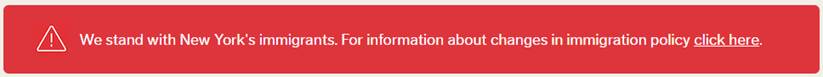 Know-Your-Rights Training PowerPoint: Also, if you are volunteering for an upcoming training, the latest version of the Know-Your-Rights Training PowerPoint will be saved here: Know Your Rights Folder.Raid Rumors: DRUM put out a very helpful Guide to Responsibly Reporting on Raids so as to mitigate panic, fear, and misinformation. Please share their Twitter post widely. DACA Arrest: DHS appears to be have arrested someone with DACA in California while arresting his father. It will be important to see how the administration handles this. A habeas case has been filed challenging the constitutionality of detaining him.  The complaint is here https://assets.documentcloud.org/documents/3461825/Ramirez-Complaint.pdfPublic charge/public benefits Executive Order: The leaked order still has not been signed. NILC has an action plan for a quick response.·         Sign on to this statement opposing the EO. If it’s signed, it will be released shortly after. National, state and local groups are welcome to sign on ·         Join NILC’s field call at 10am PT/1pm ET the day after the EO is signed.·         requests to join NILC’s listserv to stay informed on this issue to publiccharge@nilc.org·         Resources – partners have been developing new resources on public charge and the EO, compiling a few we’ve seen here:o   National Health Law Program’s FAQo   Migration Policy Instituteo   Niskanen Centero   Center for American Progress·         NILC’s resources on issues targeted by the EO (NOT new, but a resource on current policies)o   Federal Guidance on Public Charge: When Is it Safe to Use Public Benefitso   Q&A: Sponsored Immigrants & Benefitso   Five Facts About the Child Tax Credito   Why Cutting the Child Tax Credit Is Bad PolicyUPCOMING EVENTS·         2/15/17 Defending the Vulnerable: Call to Action on Immigration and Refugee Crisis: Join Council Member Dan Garodnick and Temple Emanu-El for an evening of conversation and activism. Our panel will include representatives from HIAS, New York Immigration Coalition, Make the Road NY, and Immigrant Justice Corps. 6:30 PM – 8:30 PM.·         2/16/17 Black Immigration Network - Urgent Convening - Building Community Self-Defense in Trump's America, Location: 35 West 31st Street, 7th Floor, Date: Thursday, February 16th, Time: 6:30PM·         2/16/17 Asian American Media Activism: Addressing Culture, Citizenship, and Coloniality·         2/16/17 9/11 Families and Friends United Against the Ban: 10 a.m. Battery Park Rally·         2/17/17 National Strike: Several groups are organizing a national strike in opposition to immigration policies and other issues.  Elizabeth Gibson, Esq.Immigrant Justice Corps Fellow/Staff AttorneyPronouns/Title: Ms., she, herImmigrant Protection UnitNew York Legal Assistance Group7 Hanover Square, 18th FloorNew York, NY 10004Phone: (212) 613-7579SMS/Text: (646) 543-4890Fax: (212) 714-2357Email: egibson@nylag.orgwww.nylag.org | Like us on Facebook | Follow us on TwitterThis e-mail communication, and any attachments, contains confidential and privileged information for the exclusive use of the recipient(s) named above.  If you are not the intended recipient, you are hereby notified that you have received this communication in error and that any review, disclosure, dissemination or copying of it or its contents is prohibited.  If you have received this communication in error, please notify the sender and delete this communication.From: Elizabeth Gibson  Sent: Tuesday, February 14, 2017 9:59 AM To: IPU Cc: Grace Kao; Deborah Chen Subject: RE: Daily News Briefing - Feb. 10, 2017Dear All,Here is your weekly policy news and resources update since Monday was a holiday at NYLAG.  Again, if there is anything you would like to see included in future updates, make sure to let me know.  Also, please note that archived daily and weekly email updates are available in the IPU Policy Task Force folder.A folder with pertinent documents regarding the recent activity is here, or at: \\nylag-fs1\data\DATA\IMMIGRANT PROTECTION UNIT\IPU Projects\IPU Policy Task Force\Post-Election Policy Tracking. TOP UPDATESStatement from Secretary Kelly on recent ICE enforcement actions – Feb. 13, 2017.  New York-area Fact Sheet (previously “leaked,” now up on website).  A total of 41 foreign nationals were arrested this week in the five boroughs of New York City and the surrounding areas during a targeted enforcement operation conducted by U.S. Immigration and Customs Enforcement (ICE) aimed at immigration fugitives, re-entrants and at-large criminal aliens.  38 of those arrested had criminal convictions.NYLSP listserv discussions on filing stays of removal.  Best practice seems to be “to figure out which clients may be at risk of removal and have stays prepared and ready to file,” especially if removal seems imminent.CALLS TO ACTION·         Hotline Assistance (Today 2/14 and Tomorrow 2/15):The NYIC is co-hosting an immigration hotline with Catholic Charities Community Services.  Volunteer attorneys or paralegals are needed from 3:00 pm to 8:00 pm each night at Catholic Charities offices at 80 Maiden Lane to help answer calls regarding the executive orders and recent changes to immigration policy. The hotline will be publicized across Univision's nightly television coverage.  Volunteers will receive a one-hour training from CCCS' attorneys, and then answer calls for the rest of their shift. If you are available to volunteer on Feb 2/14, or Wed 2/15 please email Teija Kajander at tkajander@nyic.org with your name, contact information, and whether you are an attorney or a paralegal. ·         #ToImmigrantsWithLove Campaign - Define American and I Am an Immigrant are promoting a letter writing campaign for immigrants and their allies called #ToImmigrantsWithLove. They’re also encouraging people to use social media to send “postcards.”RESOURCES·         Immigration After the Election – Resources by Penn State·         ReThink's talking points for the previous EO iteration can be found here. The talking points are meant to reach different audiences, including the persuadable middle, and therefore tap into themes like American values and freedom to practice one's faith in order to reach those audiences·         America’s Voice talking pointsA Primer on Expedited Removal (AIC)The High Costs and Diminishing Returns of a Border Wall (AIC)The Cost of Immigration Enforcement and Border Security(AIC)Immigration Detainers Under the Priority Enforcement Program (AIC)·         LEAD Professional Development Program for Young Women Immigrants·         NILC FAQ: President Trump’s Executive Order Targeting Refugees and Muslims·         NILC Understanding Trump’s Executive Order Affecting Deportations and “Sanctuary” Cities.·         NILC Sanctuary City Toolkit·         Lutheran Immigration and Refugee Services has a family saftey planning toolkit·         NILC know-your-rights fact sheet ·         Migrant Parents’ Guide to Preventing Family SeparationEVENTS·         2/16/17 Black Immigration Network - Urgent Convening - Building Community Self-Defense in Trump's America, Location: 35 West 31st Street, 7th Floor, Date: Thursday, February 16th, Time: 6:30PM·         2/16/17 Asian American Media Activism: Addressing Culture, Citizenship, and Coloniality·         2/21/17 General Immigration Training for Catholic Charities Immigration Court HelpDesk·         2/23/17 Bellevue/NYU Program for Survivors of Torture Winter Concert·         2/24/17 The Trump Administration's Executive Orders on immigration·         enforcement and planned policy changes (Webinar)·         3/3/17 Immigration Navigator Training at the New York Immigration Coalition·         3/3/17 Habeas Petitions for Detained Immigrants PLI (Webcast) on March 3rd, 9am-12:30pm PT. More information here:·         3/9/17 The Trump Administration's Executive Orders on immigration: What to expect and how to prepare for changes in federal policies regarding asylum, VAWA, and T visas (Webinar)NEWS/RESEARCH·         White House Rewriting Trump’s Controversial Travel Ban Order: Sources (NBC)·         Performance and Growing Capacity of Immigrant Servicing-Community during DACA (CMS)·         Critical Perspectives on Clandestine Migration Facilitation: An Overview of Migrant Smuggling Research (CMS)·         Trump just getting started with immigration raids? (ImmProf)·         Immigration Article of the Day: Policing the Immigrant Identity by Katie Tinto·         US-to-Canada Refugee Route Makes National News·         Asylum Seekers Continue To Flee US Into Canada·         Immigration Article of the Day: Critical Perspectives on Clandestine Migration Facilitation: An Overview of Migrant Smuggling Research by Gabriella Sanchez·         SNL: Trump v. The Ninth Circuit on The People's Court·         Immigrant of the Day: Trevor Noah (South Africa), comedian, talk show host, book author·         Fear Spreads of ICE, Removals in Immigrant Communities Across US·         Moody on Section 3 of the January 27 Executive Order·         California DREAM Act Applications Decrease 64 Percent·         Immigration Article of the Day: Family Reunification and the Security State by Kerry Abrams·         The Nation: How Local Leaders Can Resist the Deportation Machine·         Teen Vogue (yes, Teen Vogue): My Mom was Deported·         Your Daily Funny: White House Job Application·         Teaching Employment-Based Migration·         OFFICIAL CHIRLA Know Your Rights Video·         Immigration Article of the Day: Race, Geography, and Mobility by Sherally K. Munshi·         BREAKING NEWS: Call for En Banc Review of Denial of Emergency Stay Motion in Washington v. Trump·         20 metro areas are home to six-in-ten unauthorized immigrants in U.S.·         Immigration Article of the Day: The Shadow Immigration System by David RussellNYIC IMMIGRATION NEWS UPDATEImmigration News Update 2/10/17February 10, 2017 - 3:01pm — kwhiteCourt Refuses to Reinstate Travel Ban, Dealing Trump Another Legal Loss New York Times 2/9/17https://www.nytimes.com/2017/02/09/us/politics/appeals-court-trump-travel-ban.html?_r=0The 9th Circuit Appeals court has upheld the temporary stay on Trump's executive order.Federal Judges Refuse to Reinstate Trump's Immigration Ban The Atlantic 2/9/17https://www.theatlantic.com/politics/archive/2017/02/ninth-circuit-trump-ruling/516228/?utm_source=fbbThe court cited their right to review executive orders under the Consitution.'See you in court,' Trump tweets after 9th Circuit panel unanimously refuses to reinstate his travel ban Los Angeles Times 2/9/17http://www.latimes.com/nation/la-na-ninth-circuit-travel-ban-2017-story.htmlTrump may take the executive order case to the Supreme Court; a split decision would leave the 9th Circuit's decision in place.Sanctuary Movements in the Hudson Valley Voices of New York 2/9/17 https://voicesofny.org/2017/02/sanctuary-movements-in-the-hudson-valley/Kingston, NY, and other communities in the Hudson Valley are attempting to create "sanctuary" policies.Immigration arrests in L.A. spark fear, outrage, but officials say they are routine Los Angeles Times 2/10/17http://www.latimes.com/local/lanow/la-me-immigration-arrests-20170209-story.htmlAbout 100 people were arrested during immigration raids in Southern California.These Could Be the Most Vulnerable Immigrants in Trump’s America Mother Jones 2/9/17 http://www.motherjones.com/politics/2017/02/day-laborers-donald-trump-executive-order-immigration-enforcementImmigrant day laborers may face arrests and deportation at a higher rate than others.TEEN-AGERS AGAINST TRUMP The New Yorker 2/9/17 http://www.newyorker.com/news/news-desk/teen-agers-against-trumpThe #StudentStrike walkout on Tuesday was a powerful rejection of fearful immigration and other policies.The daughter of the Arizona mom who was deported to Mexico gave this heartbreaking speech Fusion 2/9/17 http://fusion.net/story/385886/guadalupe-garcia-deported-daughter-ready-fight/Guadalupe García de Rayos has been deported - but her daughter is ready to fight back.Immigration News Update 2/9/17February 9, 2017 - 11:49am — kwhiteCity agencies, organizations come together in Bay Ridge for pro-immigration ‘Day of Action’ Brooklyn Reporter 2/8/17 http://brooklynreporter.com/story/city-agencies-organizations-come-together-in-bay-ridge-for-pro-immigration-day-of-action/The Mayor's Office of Immigrant Affairs, the Arab American Association of New York, and other city agencies and non-profits came together to discuss resources, solidarity, and "One New York."The legal battle over Trump’s immigration ban, explained Vox 2/7/17http://www.vox.com/2017/2/7/14514792/trump-muslim-ban-lawsuit-judgeLegal precedent favors the President, but the courts may not back down.Why Silicon Valley Wouldn’t Work Without Immigrants New York Times 2/8//17https://www.nytimes.com/2017/02/08/technology/personaltech/why-silicon-valley-wouldnt-work-without-immigrants.htmlMore than half of the most successful startups are founded by immigrants - and limiting immigration might end Silicon Valley's pull to global creators.Trump’s Supreme Court Nominee Calls President’s Attacks On Judge ‘Demoralizing’ Huffington Post 2/8/17http://www.huffingtonpost.com/entry/neil-gorsuch-trump-remarks-demoralizing-disheartening_us_589b9a06e4b04061313b7578?4atste9tens9vn29&&utm_medium=email&utm_campaign=The%20Morning%20Email%20020917&utm_content=The%20Morning%20Email%20020917+CID_bcefe7afbb24f0ad28230feb8da0d599&utm_source=Email%20marketing%20software&utm_term=HuffPost&Judge Gorsuch has expressed his dismay with pointed remarks on Trump's attacks on judges.Sessions confirmed as U.S. attorney general after battle with Democrats Reuters 2/9/17 http://www.reuters.com/article/us-usa-trump-sessions-idUSKBN15O027A divided Senate has confirmed Jefferson Beauregard Sessions as the next Attorney General.Before the Wall: Life Along the U.S.-Mexico Border New York TImes 2/8/17 https://www.nytimes.com/interactive/2017/02/08/world/americas/before-the-wall-life-along-the-us-mexico-border.html?_r=0The opinions of those living on the border - on both sides of the immigration fences. Worries over Trump’s Action Among Nepalese Voices of America 2/7/17 https://voicesofny.org/2017/02/worries-over-trumps-action-among-nepalese/Nepalese immigrants are concerned about how the new immigration laws may impact travel from Nepal.She Showed Up Yearly to Meet Immigration Agents. Now They’re Deporting Her. New York Times 2/8/17 https://www.nytimes.com/2017/02/08/us/phoenix-guadalupe-garcia-de-rayos.htmlGuadalupe García de Rayos who committed a minor offense, will be deported under the Trump administration.Police Arrest Protesters Outside Phoenix Immigration Office ABC News 2/9/17http://abcnews.go.com/US/wireStory/police-confront-protesters-phoenix-immigration-office-45365599Protestors attempted to detain the van carrying Guadalupe García de Rayos.In one Texas city where refugees are welcomed, immigration ban sows fear and confusion Yahoo News 2/8/17https://www.yahoo.com/news/in-one-texas-city-where-refugees-are-welcomed-immigration-ban-sows-fear-and-confusion-172527822.htmlIn Amarillo, Texas, a bastion for refugee resettlement, Trump's policies may change the landscape.Amid Travel Ban Debate, Chefs And Food Brands Take A Stand On Immigration NPR 2/8/17http://www.npr.org/sections/thesalt/2017/02/08/514133875/amid-travel-ban-debate-chefs-and-food-brands-take-a-stand-on-immigrationThe restaurant industry is taking a stand to support immigrants - an industry dependent on their labor. Immigration News Update 2/8/17February 8, 2017 - 11:02am — kwhiteAppeals Court Panel Appears Skeptical of Trump’s Travel Ban New York Times 2/7/17 https://www.nytimes.com/2017/02/07/us/politics/trump-immigration-ban-hearing-appeal.html?emc=edit_na_20170207&nl=breaking-news&nlid=69442012&ref=headlineThe 9th Circuit Appeals Court is reviewing Donald Trump's ban on travel from the Middle East.Betsy DeVos Confirmed as Education Secretary; Pence Breaks Tie New York Times 2/7/17https://www.nytimes.com/2017/02/07/us/politics/betsy-devos-education-secretary-confirmed.htmlDeVos has been approved after a historic tie-breaking vote from Vice President Pence.Final phase of Dakota Access pipeline to be approved, a major blow to Standing Rock Sioux The Guardian 2/7/17 https://www.theguardian.com/us-news/2017/feb/07/dakota-access-pipeline-approved-standing-rock-siouxThe Water Protectors are calling for a march on Washington to oppose the drilling. Hundreds Of New York Students Walk Out As Senate Confirms Betsy DeVos Huffington Post 2/7/17 http://www.huffingtonpost.com/entry/nyc-students-walkout-devos_us_589a3843e4b09bd304be71ecYesterday's student walkout brought together high school students from across the boroughs at Foley Square.New Feature: Monthly Hate Crimes Report in NY for January 2017 Long Island Wins 2/6/17 https://longislandwins.com/news/new-feature-monthly-hate-crimes-report-ny-january-2017/?utm_content=&utm_source=VerticalResponse&utm_medium=Email&utm_term=Read%20more%2E&utm_campaign=Important%20Headlines%20from%20Long%20Island%20Wins%21Long Island Wins will be publishing a monthly hate crimes report to keep track of new bias incidents.AILA NEWS UPDATEDaily Immigration News Clips – February 13, 2017Aggregated local and national media coverage of major immigration law news stories being discussed throughout the U.S. on February 13, 2017NationalThe Hill: Panic setting in among Hispanics over deportations By Rafael Bernal>AFP: Florida's foreigners living in fear in the era of Trump By Leila MacorAssociated Press: Immigrants wait in fear after raids; Trump takes credit By Claire Galofaro and Juliet LindermanWashington Post: Federal agents conduct immigration enforcement raids in at least six states By Lisa Rein, Abigail Hauslohner and Sandhya SomashekharTIME: President Trump Said He Wants to Deport Criminals. This Arizona Woman's Crime Was Getting a Job By Maya RhodanLos Angeles Times: Raids Across The U.S. Leave Immigrant Communities On High Alert By Kurtis Lee and Jenny JarvieFox: Trump order for publishing weekly list of immigrant crimes draws praise and outcry By Elizabeth LlorenteCBS News: It's a good time to be an immigration lawyer By Jonathan BerrNew York Times: Immigration Agents Arrest 600 People Across U.S. in One Week By Liz Robbins and Caitlin DickersonNew York Times: Police Chiefs Say Trump's Law Enforcement Priorities Are Out of Step By Timothy William and Richard A. Oppel Jr.New York Times: Immigration Raids Set Off Protests By Daphne RustowWashington Post: Fear spreads in L.A. after immigration 'raid,' advocates claim. Officials say arrests are 'routine." By Samantha SchmidtWashington Post: Trump: Raids targeting immigrants are 'the keeping of my campaign promise' By Philip RuckerLos Angeles Times: Immigration arrests in L.A. spark fear, outrage, but officials say they are routine By Joel Rubin, Ruben Vives and Richard WintonHuffington Post: Undocumented Immigrants Arrested Nationwide, Stoking Fears Of Trump's 'Deportation Force' By Roque Planas and Elise FoleyAssociated Press: Appeals court agrees with suspension of Trump's travel banAssociated Press: Fight on travel ban on hold; appeals court sides with states By Sudhin ThanawalaReuters: White House Official Attacks Court After Legal Setbacks on Immigration By Doina Chiacu and Julia HarteReuters: Courts Likely to Probe Trump's Intent in Issuing Travel Ban By Dan LevineWashington Post: Oops! Trump calls court's decision 'disgraceful' - by citing an article that says it was right By Aaron BlakeWashington Post: Stephen Miller's claim that 72 from banned countries were implicated in 'terroristic activity' By Michelle Ye Hee LeeWashington Post: Trump considers writing 'brand new' immigration order By Matt Zapotosky, Philip Rucker and Rachel WeinerWashington Post: The looming conflict between Trump's immigration sweeps and religious freedom By Philip BumpWashington Post: Stephen Miller says White House will fight for travel ban, advances false voter fraud claims By Philip RuckerUnivision: How White House advisor Stephen Miller went from pestering Hispanic students to designing Trump's immigration policy By Fernando PeinadoThe Hill: Trump aide Stephen Miller: All options on the table for travel ban By Mallory ShelbourneThe Verge: A US-born NASA scientist was detained at the border until he unlocked his phone By Loren GrushDallas Morning News: Former ICE chief says Trump immigration policies will hit more people, harder By Dianne SolisAssociated Press: Rights group files petition to join suit against travel banReuters: Trump Administration Officials May Be Deposed Over Immigration Order By Julia HarteWashington Post: Americans aren't rejecting Trump's immigration ban outright, but it has a tough road ahead By Scott ClementWashington Post: How Canada is trying to capitalize on Trump's immigration executive order By Elizabeth Dwoskin and Craig TimbergWashington Post: Why these Philadelphia lawyers are helping immigrants seek a green card for only $1 By Colby ItkowitzPolitico: Schumer: Trump should throw travel ban 'in the trash' By Daniel StraussThe Hill: Week ahead: Tech braces for next immigration fight By Ali Breiland and Harper NeidigThe Hill: GOP shifting on immigration By Alexander BoltonAssociated Press: Democratic Mayor Deflects Calls for Sanctuary City StatusWashington Post: Trump's claim that sanctuary cities 'breed crime' By Michelle Ye Hee LeeWall Street Journal: New York Lawmakers Divided Over Sanctuary Bill By Mike VilenskyBuzzfeed: President Trump's Plan To End Sanctuary Cities Appears To Be Backfiring By Salvador HernandezAssociated Press: The Latest: Virginia challenges Trump travel ban in courtNew York Times: Stephen Miller Is a 'True Believer' Behind Core Trump Policies By Glenn Thrush and Jennifer SteinhauerNew York Times: Migrating North, but to Mexico, Not the U.S. By Kirk SempleWashington Post: The role an old case about ritual goat sacrifices played in blocking Trump's travel ban By Kristine GuerraWashington Post: Increasing numbers of Muslim migrants trek north to Canada sometimes through freezing temperatures and snow By Ben GuarinoThe Atlantic: Conflict Over Trump Forces Out an Opinion Editor at The Wall Street Journal By Rosie GrayCNN: Piling on: More New England Patriots skipping White House visit By Deena ZaruSan Diego Union-Tribune: Homeland Security secretary talks about tunnels, immigration sweeps and more at San Ysidro border visit By Greg MoranWashington Post (Editorial): An immigration policy worth endingLa Opinión (Editorial): For independent justicePolitico (Op-Ed): 'Data-Driven' Campaigns Are Killing the Democratic Party By Dave GoldThe Hill (Op-Ed): The court did its job on Trump's ban, time for Congress to do same By Ben MonterrosoLocalWUSA: ICE arrests alleged 'criminal aliens' in Northern Virginia By Garrett HaakeCharlotte Observer: ICE denies social media reports that it is 'terrorizing' Charlotte's east side By Mark PriceCBS Philly: Mayor Kenney Fighting For Sanctuary City Status By Jim Kenney and Pat LoebCleveland Plain Dealer (Ohio): Two refugee families arrive in Cleveland after ruling on Trump's immigration ban By Brian AlbrechtConcord Register: Immigration not linked to increased crime levels, finds US study over four decadesOrlando Sentinel (Florida): Florida colleges take middle ground on immigration battle By Gabrielle RussonMiami Herald (Florida): How ritual chicken sacrifices in Miami helped halt Trump's travel ban By David OvalleAssociated Press (Maryland): Maryland Latino Caucus to discuss immigration trust billDaily Immigration News Clips – February 10, 2017Aggregated local and national media coverage of major immigration law news stories being discussed throughout the U.S. on February 10, 2017.NationalVice: Trump's Massive Crackdown on Immigrants Has Begun By Meredith HoffmanU.S. News & World Report: Life, Interrupted By Linda Kramer JenningUnivision: Why immigrants fear new Attorney General Sessions By Jorge CancinoAssociated Press: Federal appeals court refuses to reinstate Trump travel ban By Sudhin ThanawalaAssociated Press: Trump calls ruling on travel ban a 'political decision' By Ken Thomas and Darlene SupervilleAssociated Press: Trump to travel ban opponents after ruling: See you in court By Ken Thomas and Darlene SupervilleAssociated Press: A Look at What Comes Next in Trump Travel Ban CaseNew York Times: Court Refuses to Reinstate Travel Ban, Dealing Trump Another Legal Loss By Adam LiptakWashington Post: Federal appeals court maintains suspension of Trump's immigration order By Matt ZapotoskyWall Street Journal: Court Ruling on Trump Travel Ban Focuses on Due Process By Joe PalazzoloWall Street Journal: Appeals Court Rules Against Trump Travel Ban By Brent Kendall and Devlin BarrettPolitico: 3 key Trump mistakes that led to the travel ban court defeat By Josh GersteinPolitico: Dems seize on court rebuke of Trump's immigration ban By Seung Min KimBloomberg: Trump Vows to Fight as Appeals Court Thwarts Immigration Ban By Erik Larson , Kartikay Mehrotra , Bob Van Voris , and David VoreacosThe Atlantic: Federal Judges Refuse to Reinstate Trump's Immigration Ban By Matt FordReuters: Exclusive - Trump border 'wall' to cost $21.6 billion, take 3.5 years to build: internal report By Julia Edwards AinsleyWashington Post: Trump presses senators to work again on immigration reform By Ed O'Keefe and Philip RuckerVox: Trump's refugee crackdown is getting less popular over time By Matthew YglesiasThe Intercept: Trump Administration Prepares to Execute "Vicious" Executive Order on Deportations By Ryan DevereauxNew York Times: Arizona Protests for Unauthorized Immigrants By Susan Joan ArcherWashington Post: An Arizona mom is deported. How many others might face the same fate? By Philip BumpCNN: Mother deported in Arizona immigration case that sparked protests By Ray Sanchez, Tina Burnside and Azadeh AnsariNBC: Phoenix, Arizona, Protesters Fear Mom's Deportation After 21 Years By Gadi Schwartz, John Boxley, Daniella Silva, and Alexander SmithSlate: One of the First Deportations Under Trump's New Order: Mother of Two in U.S. for 21 Years By Osita NwanevuAssociated Press: Lawyers for Virginia challenging Trump travel ban in court By Jessica GreskoReuters: Challenges to Trump's Travel Ban Abound in Courts Across U.S. By Mica RosenbergPolitico: Syria's Assad: Some refugees are terrorists By Louis NelsonCNBC: Ex-Microsoft CEO Ballmer: Tech protests over Trump's immigration ban conflating two separate issues By Matthew J. BelvedereThe Hill: Durbin calls for Senate hearings on Trump's immigration orders By Rebecca SavranskyAssociated Press: Father of girl who met with Pope fights to stay in US By Michael BalsamoWall Street Journal: Fears of Crackdown on H-1B Program Cause Rift Between Silicon Valley, Indian Tech Firms By Laura Meckler and Laura StevensThe Hill: Muslim-American Olympian says she was detained by Customs By Nikita VladimirovAssociated Press: Nearly 1 in 5 immigrants in US illegally in NYC, LA areasWashington Post: Most unauthorized immigrants live in urban areas, study shows By Tara BahrampourLos Angeles Times: L.A. and Orange counties are home to 1 million immigrants here illegally, analysis shows By Corina KnollCNN: Rep. Steve King: Trump should've repealed DACA on Day 1 By Chris MassieThe Hill: Trump signs executive actions targeting crime By Jordan FabianNew York Times (Editorial): 'Bad Dude'? No, but Deported AnywayWashington Post (Opinion): Jeff Sessions is now the attorney general. Here are the four biggest things to fear. By Greg SargentWashington Post (Opinion): Fears of an Islamic State breakout fuel Trump's strategy By David IgnatiusWashington Post (Opinion): Since 9/11, Muslim society in the U.S. has been transformed. Trump could change it back. By Bethany Allen-EbrahimianWashington Post (Op-Ed): Trump's immigration policies make me fear for my patients By Dhruv KhullarWashington Post (Op-Ed): Quick reactions to the 9th Circuit's decision in Washington v. Trump By Will BaudeWashington Post (Op-Ed): Thoughts on the appellate court ruling against Trump's Immigration order By Ilya SominWashington Post (Op-Ed): I worked for the U.S. Army in Iraq. But when I landed in America, I was detained. By Hameed DarweeshWashington Post (Op-Ed): Franklin Graham said immigration is 'not a Bible issue.' Here's what the Bible says. By Joel BadenMother Jones (Opinion): California Farmers Surprised That Trump Is Anti-Immigrant By Kevin DrumThe Hill (Op-Ed): One reason the travel ban provoked outrage? The victims' stories. By Robert G. BoatrightThe Hill (Op-Ed): Election autopsy: Latinos favored Clinton more than exit polls showed By John Griffin and Bryan Wilcox-ArchuletaLocalKPCC (California): Federal appeals court refuses to reinstate Trump travel banMinnesota Star Tribune: Attorneys pull shifts at Minneapolis-St. Paul International to help incoming refugees By Matt McKinneyKARE11: Morning headlines 2-10-17Arizona Republic: Arizonans react to court ruling on Trump travel ban By Dianna M. NáñezNorthJersey.com: Appeals court ruling seen as victory by some in N.J. By Hannan Adely, Monsy Alvarado, and Herb JacksonKARE11: Weighing the legal arguments of travel banKARE11: St Thomas immigration law professor talks about the immigration executive orderDecaturish: Immigration attorneys report ICE raids on Buford Highway By Daniel WhisenhuntNew Amsterdam News: Immigrants, know your rights! By Felicia PersaudLos Angeles Patch: Immigration Sweeps In Southern California: ICE Rounds Up Residents At Their Homes By Paige AustinBoston Globe: Brookline jumps in the fight over immigration By John HilliardDallas Morning News: Gov. Abbott threatens to 'bring the hammer down on Dallas County' over immigration By Brandi Grissom and Naomi MartinMiami Herald: Bills seek to ban immigrant 'sanctuaries' in Florida - with penalties for not obeying By Kristen M. ClarkColumbus Dispatch (Ohio): Klan vows renewed push in Ohio, other states By Holly ZachariahWCTV: Village Square hosts Town Hall meeting By Mariel CarbonePhoenix New Times (Opinion): Lemons: In Donald Trump's America, the "Bad Hombres" Are Moms Like Guadalupe García de Rayos By Stephen LemonsDaily Immigration News Clips – February 9, 2017Aggregated local and national media coverage of major immigration law news stories being discussed throughout the U.S. on February 9, 2017NationalBusiness Insider: Trump may have undermined the legal case for his immigration ban in 2 major ways By Natasha BertrandVICE: 5 things new Attorney General Jeff Sessions could do immediately By Tess OwenAssociated Press: Last Cuban doctor defectors arrive in US after policy change By Adriana Gomez LiconReuters: Fighting Travel Ban Is Gamble for Democratic Officials in Trump States By Sue Horton and Bill RigbyWashington Post: In Trump's capital, undocumented immigrants live and work in the shadow of the White House By Theresa Vargas and Steve HendrixPolitico: Some tech firms opposing Trump on immigration gave to his inauguration By Li ZhouNBC: Latino Legal Groups React to Gorsuch Nomination With Wariness, Concerns By Raul A. ReyesCNN: Venezuela may have given passports to people with ties to terrorism By Scott Zamost, Drew Griffin, Kay Guerrero and Rafael RomoVoice of America: Republican Senators Propose Steep Cuts in Legal Immigration to US By Aline BarrosAssociated Press: US Officials Stop Vetting Nauru Refugees for Resettlement February 8, 2017NBC: U.S. Visitors May Have to Hand Over Social Media Passwords: DHS By Alexander SmithAssociated Press: Lawyer: Iranian Family Thrilled Baby to Be Treated in US  By Verena DobnikCNN: Iranian baby barred by travel ban arrives at hospital By Darran SimonPolitico: Trump offers his own oral argument defending travel ban By Louis NelsonWashington Post: Trump: 'You know the illegals'Wall Street Journal: Donald Trump Keeps Up Pressure on Courts Over Travel Ban By Rebecca BallhausBoston Globe: Trump uses Boston case in arguing for travel ban By Martin FinucaneBloomberg: Trump on Immigration Power: I Can Do Whatever I Want By David Voreacos , Erik Larson , and Jennifer JacobsHuffington Post: Trump Says No Child 'Should Be Punished Because Of The City Where He Or She Is Born' By Amanda TerkelAssociated Press: A look at the judges who will rule on Trump's travel ban By Sudhin Thanawala and Gene Johnson?New York Times: Trump Calls Hearing on Immigration Ban 'Disgraceful' By Julie Hirschfeld DavisWashington Post: Trump decries 'disgraceful' opposition as appeals court weighs immigration order By Matt Zapotosky and Robert BarnesWashington Post: President Trump is not-so-subtly threatening the American court system By Aaron BlakeWashington Post: Supreme Court nominee Gorsuch says Trump's attacks on judiciary are 'demoralizing' By Abby Phillip, Robert Barnes and Ed O'KeefeReuters: Don't Build Walls, Pope Francis Says By Philip PullellaPolitico: Top Democrat: U.S. allies see Trump order as Muslim ban By Austin WrightNPR: Amid Travel Ban Debate, Chefs And Food Brands Take A Stand On Immigration By Allison AubreyThe Hill: Evangelical leaders buy ad denouncing Trump refugee ban By Rebecca SavranskyAssociated Press: Yemenis stuck in Africa by travel ban arrive in Los Angeles By Jae HongNew York Times: California Farmers Backed Trump, but Now Fear Losing Field Workers By Caitlin Dickerson and Jennifer MedinaNew York Times: Crowdfunding Helps Rescue Refugees Upended by Travel Ban By Nicholas Kulish and Nathaniel Popper February 9, 2017Wall Street Journal: Protesters Gather Against Mexican Woman's Deportation By Miriam JordanAssociated Press: Several arrested as deportation fear prompts Phoenix protest By Bob SeaveyUSA Today: Protesters block ICE bus in Phoenix; 7 arrested By Daniel González and Brianna BradleyNew York Times: She Showed Up Yearly to Meet Immigration Agents. Now They're Deporting Her. By Fernanda SantosWashington Post: For years, immigration authorities gave this mother a pass. On Wednesday, when she checked in with them, they seized her. By Samantha SchmidtHuffington Post: How The Muslim Ban Is Ripping This Young Couple Apart By Christopher Mathias, Sharaf Mowjood and Rowaida AbdelazizAssociated Press: 'Sanctuary cities' ban may let Texas oust elected officials By Jim VertunoWashington Post: What happened when a pro-Trump county discovered it was a 'sanctuary city' By Todd C. FrankelBoston Globe: Chelsea, Lawrence to sue over Trump's sanctuary city order By Milton J. ValenciaWall Street Journal: 'Sanctuary Cities' Face Possibility of Losing State Money By Dan FroschNew York Times (Editorial): All of Islam Isn't the EnemyWashington Post (Opinion): Trump's travel ban may backfire - and hinder U.S. policy By Melissa CarlsonWashington Post (Opinion): The long struggle over what to call 'undocumented immigrants' or, as Trump said in his order, 'illegal aliens' By Derek HawkinsWashington Post (Op-Ed): I'm a rabbi who was arrested protesting Trump's travel ban. It was a holy act. By Danya RuttenbergThe Guardian (Op-Ed): Trump's anemic imagination undermines the American Dream By Aatish TaseerBloomberg (Opinion): Texas Prepares to Battle Its Sanctuary Cities By Frank WilkinsonMarketWatch (Opinion): On the immigration ban, the law favors Trump By Brett ArendsThe Hill (Op-Ed): Exactly how much immigration authority does Trump have? Well… By Nolan RappaportLocalKGW (Oregon): Iranian baby admitted to OHSU, early results 'promising'WBAL (Maryland): 11 TV Hill: How do attorneys help clients amid executive order? By Jason NewtonTampa Bay Times: Court delay of Trump travel ban doesn't help USF student in Iran By Tony MarreroCleveland Plain Dealer (Ohio): Trump Muslim ban focus of Friday forum in Cuyahoga Falls By James F. McCartyNBC 6 (Florida): Miami Beach to Address Immigration Issue, Miami-Dade Mayor's Position at Commission MeetingCincinnati Enquirer (Editorial): Stop stirring the pot and go back to work, MandelDaily Immigration News Clips – February 8, 2017Aggregated local and national media coverage of major immigration law news stories being discussed throughout the U.S. on February 8, 2017NationalReuters: Two Republican Senators Propose Bill to Slash Legal U.S. Immigration By Susan Heavey, Ayesha Rascoe and Patricia ZengerleNBC: Which Side Is Donald Trump on in the Fight Over Legal Immigration? By Benjy SarlinPolitico: Cotton and Trump plot crackdown on legal immigration By Seung Min KimNPR: Republican Lawmakers Propose New Law To Reduce Legal Immigration By John BurnettCNN: GOP senators aim to cut legal immigration by half By Ashley KilloughAssociated Press: The Latest: Kelly says no plans to add nations to travel banAssociated Press: DHS chief: Travel, immigration ban should have been delayed By Alicia A. Caldwell and Kevin FrekingAssociated Press: Analysis: Trump paints dark picture in defense of travel ban By Julie PaceWashington Post: Trump: I'll take 'common sense' travel ban to the Supreme Court, if necessary By John WagnerWashington Post: 'In their courtrooms, they're protected by people like me': DHS secretary weighs in on legal dispute over Trump ban By Matt ZapotoskyPolitico: Trump meets with sheriffs who back his border plans By Matthew NussbaumUSA Today: Homeland Secretary John Kelly: I should have consulted Congress on travel ban By Erin KellyAssociated Press: Federal judges express skepticism about Trump travel ban By Eric Tucker and Sudhin Thanawala?Associated Press: Court mulls travel ban: To compound whiplash, or calm it? By Gene JohnsonAssociated Press: Huge numbers tune in to listen to court on Trump travel banWashington Post: Federal appeals court weighs Trump immigration order By Matt Zapotosky and Robert BarnesBoston Globe: Trump vs. the courts: How far will he take it? By Evan HorowitzWall Street Journal: Syrian Family Heads for Chicago as Ruling on Ban Looms By Shibani Mahtani and Raja AbdulrahimWall Street Journal: Three Federal Judges Will Decide on Donald Trump Travel Ban By Sara Randazzo and Nicole HongWall Street Journal: Court Grills Lawyers on Donald Trump's Immigration Order By Devlin Barrett, Brent Kendall and Aruna ViswanathaHuffington Post: Trump Administration, States Clash In Court Over Reinstating Travel Ban By Cristian FariasAssociated Press: Pope repeats 'bridges not walls' after Trump travel banWashington Post: This popular author came to D.C. from Canada to pray for refugees outside Trump's prayer breakfast speech By Sarah Pulliam BaileyWall Street Journal: Trump's Travel Ban Troubles Lufthansa CEO By Robert WallBoston Globe: O'Malley pledges support for immigrants in wake of travel ban By Lisa WangsnessThe Hill: Chinese state media rips Trump travel ban By Rebecca SavranskyNew York Times: Customs Inspectors Violated Rights of Travelers With Visas, Lawyers Say By Nicholas Kulish and Ron NixonNew York Times: For Volunteers in New York, a Tumultuous Wait for a Refugee Family By Liz RobbinsNew York Times: Love, Interrupted: A Travel Ban Separates Couples By Jack Healy and Anemona HartocollisBoston Globe: Travel ban creates anxiety in Boston arts community By Malcolm GayBoston Globe: People affected by travel ban advised to get on flights immediately By Nicole Fleming and Felicia GansHuffington Post: Ping-Ponging Between Continents And From Hope To Despair, 2 Families Finally Arrive In U.S. By Jessica SchulbergWashington Post: Trump's claim that sanctuary cities 'breed crime' By Michelle Ye Hee LeeNew York Times: Why Silicon Valley Wouldn't Work Without Immigrants By Farhad ManjooAssociated Press: Syrian man leads Pledge of Allegiance at citizenship event By Sophia TareenAssociated Press: Valentine Art in NY's Times Square Uses Immigration ThemeWall Street Journal: Syrian Family Arrives in Chicago After Long Wait By Shibani Mahtani and Raja AbdulrahimNBC: Trump Could Give Momentum to Mexico's Leftist Presidential Candidate By Suzanne GamboaThe Hill: Poll: Trump's approval rating slides By Paulina FiroziNew York Times (Editorial): President Trump's Real Fear: The CourtsWashington Post (Editorial): Cameras let the public see the travel ban battle. They belong in more courtrooms.Washington Post (Op-Ed): Trump's immigration order requires bureaucrats to figure out who is Christian. That's not easy. By Elizabeth Shakman HurdTPM (Opinion): On Trump, Keep it Simple (In 5 Points) By John MarshallBaltimore Sun (Op-Ed): Ordinary Americans carried out inhumane acts for Trump By Chris EdelsonLocalAtlanta Journal Constitution (Georgia): New David Perdue bill would halve legal immigration levels By Tamar Hallerman and Jeremy RedmonArizona Public Media: Part 1: Diverse Alliances in Tucson Immigrant and Refugee Community By Nancy MontoyaWashington Post (Virginia): Travelers caught up in Trump's ban who need help? There's an app for that. By Lornet TurnbullAssociated Press: Gov. McAuliffe vows to veto GOP sanctuary cities billsAssociated Press: Texas Senate votes to OK contentious 'sanctuary cities' bill By Jim Vertuno and Will WeissertOrlando Sentinel: Advocates: Orange County must protect immigrants By Steven LemongelloPropublica: After Officials Sign Off, Cleveland Clinic Doctor Secretly Returns Home By Charles OrnsteinCleveland 19 (Ohio): Cleveland Clinic doctor affected by Trump travel ban is back home By Harry BoomerColumbus Dispatch (Ohio): Mandel, Keller blasted for following Trump's lead on immigration By Randy LudlowCleveland Plain Dealer (Ohio): Sudanese Cleveland Clinic resident removed from U.S. returns By Eric HeisigAssociated Press (Connecticut): Immigrant Students Seek Access to State Financial AidBaltimore Sun (Maryland): Bel Air police chief, community say they can learn from incident in which resident's citizenship was questioned By Erika ButlerDaily Immigration News Clips – February 7, 2017Aggregated local and national media coverage of major immigration law news stories being discussed throughout the U.S. on February 7, 2017NationalWashington Post: Trump's loose talk about Muslims gets weaponized in court against travel ban By Fred Barbash and Derek HawkinsPolitico: Cotton and Trump plot crackdown on legal immigration By Seung Min KimWashington Post: Federal appeals court decides to schedule a hearing on Trump travel order By Matt ZapotoskyAssociated Press: Trump: Allow those into US who 'want to love our country' By Darlene SupervilleThe Atlantic: The Value of Immigrant Doctors By Olga KhazanNew York Times: A Resettlement Mission Upended by the Sweep of a President's Pen By Dan BarryNew York Times: In One Facebook Post, Three Misleading Statements by President Trump About His Immigration Order By Haeyoun Park, Karen Yourish, and Gardiner HarrisWashington Post: Trump's claim that Obama first 'identified' the 7 countries in his travel ban By Glenn KesslerWall Street Journal: Donald Trump's Administration Argues in Travel-Ban Appeal That Security At Risk By Devlin Barrett and Brent KendallAssociated Press: State, federal lawyers in court to argue Trump travel ban By Eric Tucker and Sudhin ThanawalaAssociated Press: How court battle over travel ban could unfoldWashington Post: At Dulles Airport, balloons and hugs in arrivals hall during pause in entry ban By Antonio Olivo and Mandy McLarenAssociated Press: Tech firms take stand against travel ban, risking backlash By Mae Anderson and Michael LiedtkeReuters: 84 Lumber's Controversial Super Bowl Ad Steals Social Media Spotlight By Tim BaysingerReuters: U.S. Must Go on Taking Refugees, EU Migration Chief to Say in Washington By Gabriela BaczynskaNew York Times: 3 Fronts in Legal Battle Over Trump's Immigration Order By Adam LiptakWashington Post: Apple, Facebook, Google, Microsoft and 94 other tech companies call travel ban 'unlawful' in rare coordinated legal action By Elizabeth DwoskinWashington Post: Opposition to Trump travel ban grows as key court decision looms By Matt Zapotosky and Brian MurphyThe Hill: Former US officials urge court to block Trump immigration order By Jennifer CalfasNew York Times: Mothers and Daughters Divided by Refugee Ban Encounter the Guilt of Good Fortune By Somini SenguptaNew York Times: Trump's Travel Ban, Aimed at Terrorists, Has Blocked Doctors By Donald G. McNeil Jr.New York Times: Waiting for New Lives: 2 Refugees' Long Journeys to the U.S. By Julie Turkewitz and Caitlin DickersonWashington Post: Kerry, Panetta, ex-CIA officials tell court Trump order will 'endanger troops in the field' By Fred BarbashAssociated Press: AP Explains: Can Trump deny federal funds to a city? By Andrew TaylorAssociated Press: San Diego, Tijuana mayors extol virtues of cross-border ties By Elliot SpagatNew York Times: How Attorneys General Became Democrats' Bulwark Against Trump By Alexander BurnsWashington Post: The refugees are here, whether you like it or not By Ishaan TharoorWashington Post: Labor nominee Andrew Puzder hired an undocumented houseworker By Jonnelle Marte and Ed O'KeefeWashington Post: 'I felt loved': Libyan student, banned from entry to the U.S., is able to return to George Mason University By Susan SvrlugaVox: The big lesson of Trump's first 2 weeks: resistance works By Matthew YglesiasBuzzfeed: Women's March Organizers Are Calling For A Women's Strike By Cora LewisWashington Post (Editorial): Refugees are part of America's fabric and its promiseNew York Times (Op-Ed): Executive Power Run Amok By John YooSlate (Opinion): Government by White Nationalism Is Upon Us By Jamelle BouieSlate (Op-Ed): Not Who We Are By Paul A. KramerLocalChicago Tribune: Immigration lawyers swamped in wake of travel ban By Robert ChannickAssociated Press: Bill would allow victims to sue Virginia sanctuary cities By Sarah RankinAssociated Press: New York Assembly backs bills boosting immigrant protectionWashington Post: Howard County Council votes to affirm that residents won't be targeted By Bill TurqueCleveland Plain Dealer: Ohio Treasurer Josh Mandel backs bill banning 'sanctuary cities' in Ohio By Jackie BorchardtCleveland Plain Dealer (Ohio): Refugees head to Cleveland after court overturns President Trump's immigration ban By Brian AlbrechtABC 10 (Florida): This Week In South Florida: Miami-Dade mayor defends sanctuary city positionElizabeth Gibson, Esq.Immigrant Justice Corps Fellow/Staff AttorneyPronouns/Title: Ms., she, herImmigrant Protection UnitNew York Legal Assistance Group7 Hanover Square, 18th FloorNew York, NY 10004Phone: (212) 613-7579SMS/Text: (646) 543-4890Fax: (212) 714-2357Email: egibson@nylag.orgwww.nylag.org | Like us on Facebook | Follow us on TwitterThis e-mail communication, and any attachments, contains confidential and privileged information for the exclusive use of the recipient(s) named above.  If you are not the intended recipient, you are hereby notified that you have received this communication in error and that any review, disclosure, dissemination or copying of it or its contents is prohibited.  If you have received this communication in error, please notify the sender and delete this communication.From: Grace Kao  Sent: Friday, February 10, 2017 4:14 PM To: Elizabeth Gibson; Deborah Chen; IPU Subject: Daily News Briefing - Feb. 10, 2017TOP UPDATES – FEB. 10, 2017Ninth Circuit rejects President Trump’s bid to reinstate his travel ban, upholding a ruling last Friday by federal district judge James L. Robart that had blocked key parts of the travel ban. The three-judge panel stated that the administration had shown “no evidence” that anyone from the seven nations had committed terrorist acts in the United States. Text of the order is here. President Trump has already vowed to appeal, and may have other ideas in mind to continue with extreme vetting of refugees and other visitors. AILA’s practice advisory was updated to reflect ongoing litigation (2/9).In LA, immigrant advocacy org CHIRLA confirmed over 100 people were detained. A spokeswoman for ICE told the LA Times that these arrests were “routine.” ICE raids in Austin have also been reported.In Phoenix, Arizona, Guadalupe Garcia de Rayos was deported. She had resided in the US since she was 14 years old, and has two U.S. citizen children. In 2009, she was convicted of felony criminal impersonation for working without authorization, after a worksite raid by Sheriff Joe Arpaio. She had been under an order of supervision for the past eight years. At her last check-in, Garcia de Rayos was arrested and removed to Mexico on Thursday morning.California Senator Kamala Harris introduced her first bill in the Senate to guarantee legal counsel for refugees and other travelers blocked at U.S. ports of entry; however, bill will face uphill battle in Republican-controlled Senate.Please help with data collection efforts aimed at fighting Trump’s travel ban:Questionnaire for Any Traveler Affected By EO: A coalition of groups, including IRAP, the ACLU, NILC, and the Worker & Immigrant Rights Advocacy Clinic at Yale Law School, as well as the law firm of Orrick, Herrington & Sutcliffe LLP have prepared the attached questionnaire for travelers affected by the EO, to aid with ongoing legal and other advocacy work against the ban. Please distribute widely to anyone affected and please have them return to airport@refugeerights.org. These materials are available in English, Farsi, Arabic, and Somali. Report back from Asylum Division stakeholders meeting: The Asylum Division currently has around 530 officers (40 or so pending training).  DHS budget allocated 625 positions. The Division is currently subject to the hiring freeze, they are not making additional selections for vacant positions. Given asylum officers referenced directly in the EOs they hope and expect to receive an exemption.The Division will be training some refugee corps officers in the next two weeks to start working on CFI and RFIs.Goal is to have 33 full time officers at family detention facilities, 6 supervisors, one team lead, and support staff. FY 2016 21,000 applications, nearly 20%, were from individuals listing last entry into the United States as over 10 years ago.  40% of those cases come from Newark and New York area. Several thousand applications from people in US 8-9 years.  FY 17 similar numbers, 15% of new applicants over 10 years in the US. Current system does not capture whether or not an applicant has a family member included on the application that remains abroad.  Do want to hear about those cases where family in immediate danger.  Would be concerned about prioritizing based purely on those with family abroad, given that some have family abroad not in danger. There was discussions under prior administration regarding processing claims outside the US.  Asylum Division have been part of those discussions. Hard to sort out how to create a system to process in Mexico.Question regarding changes for UACs.  WRC has been following these issues and are concerned they will make regulatory changes to prevent children from being referred to ORR custody, perhaps by changing the definition of unaccompanied.“Cuban Entrants” Remain Eligible for ORR Benefits and Services – see attached one-pager from ORR.Text of President Trump’s new Executive Orders are up on the whitehouse.gov website: Enforcing Federal Law with Respect to Transnational Criminal Organizations and Preventing International Trafficking; Preventing Violence Against Federal, State, Tribal, and Local Law Enforcement Officers; and Task Force on Crime Reduction and Public Safety.UPCOMING EVENTSImmigrant Rally: Here to Stay y No Nos Vamos on Saturday (2/11) at 2PM at Washington Square ParkWe’re calling for a citywide rally on Saturday, February 11th to challenge the criminalization of immigrants under the NYPD’s current Broken Windows policy, before it worsens under Trump’s far-right administration. We demand NYC to #EndBrokenWindows, #EndDeportations, #EndIncarceration. Hosted by: ICE FREE NYC, Coalition to End Broken Windows, Families for Freedom, Black Alliance for Just Immigration, Equality for Flatbush: E4F, Answer Coalition, La Pena del Bronx, El Grito de Sunset Park, Why Accountability, War Resisters League, Unlocal, Inc., Mi Casa No Es Su Casa: Illumination Against Gentrification, Peoples Power Assemblies, DRUM – Desis Rising Up & Moving.NCJW NY and HIAS Rally for Refugees this Sunday:Join NCJW NY as we team up with HIAS, the refugee agency of the Jewish community, to demand that America's doors are reopened to refugees fleeing violence and persecution. In the 1930s, Jewish refugees were turned away from these shores in their greatest hour of need. Our community must stand up for refugees, and not allow history to repeat itself. Please join us for a powerful community action at Battery Park this Sunday. We will be meeting in front of the Citibank at 1 Broadway at 10:30 AM for the rally that begins at 11 AM. Come raise your voice to protect the Statue of Liberty and all that she stands for and recognize the many people who lives are at risk if they are unable to find safety here in the United States. This event will happen rain or shine! We hope to see you there for this important event! For more information, please contact Yael Reisman, Director of Outreach and Engagement.Grace Kao, Esq.Immigrant Justice Corps Fellow/Staff AttorneyPronouns/Title: Ms., she, herImmigrant Protection UnitNew York Legal Assistance Group7 Hanover Square, 18th FloorNew York, NY 10004Phone: (212) 613-5000 ext. 5330 Fax: (212) 714-7303Email: gkao@nylag.orgThis e-mail communication, and any attachments, contains confidential and privileged information for the exclusive use of the recipient(s) named above.  If you are not the intended recipient, you are hereby notified that you have received this communication in error and that any review, disclosure, dissemination or copying of it or its contents is prohibited.  If you have received this communication in error, please notify the sender and delete this communication.From: Elizabeth Gibson  Sent: Thursday, February 09, 2017 1:40 PM To: Deborah Chen; IPU Subject: Daily News Briefing - Feb. 9, 2017TOP UPDATES – FEB. 7, 2017Donald Trump signs executive orders giving police more authorityTrump appears to have signed three new executive orders related to law enforcement. If anyone has seen the text of these orders, please forward them to Deb and Elizabeth. At this point there is very little information on the contents. In brief remarks, Trump stated that they are targeting “cartels,” violent crimes, and attacks against police.A woman in Arizona under an order of supervision is being deported after she reported for her annual check-in with ICE.United We Dream reports 4 people detained in Hudson raids. Unconfirmed.NGOs have requested an emergency hearing on the travel ban before the Inter-American Commission on Human RightsUPCOMING EVENTSSeveral events today are canceled today due to inclement weather, including the march in Brooklyn and a seminar at NYLS.New Immigration Paradigm: Rights at the Border is Friday at 6:00 PM – CLE by Safe Passage Project  Friday, February 10th, 12-1:00PM PSTWebinar Topic: President Trump's Travel Ban (Executive Order 13769) Hits Judicial Road Blocks: How the courts may delay and eventually block President Trump's travel ban and what recent developments mean for legal service programs' clientsDescription: On February 7, 2017 the 9th Circuit Court of Appeals held a hearing on the Government's application to stay the district court's temporary injunction against the Trump travel ban issued in the case of State of Washington  v. Trump, Cv. No. 17-35105 (Ninth Cir. Court of Appeals). In this webinar participants will learn about and discuss legal developments in the past two weeks involving President Trump's travel ban, the strengths and weaknesses of the legal positions of the parties, and the likely future course of the litigation. The webinar will also review what legal services programs and program attorneys should be advising their clients in light of the travel ban.  From: Deborah Chen [mailto:DChen@nylag.org]  Sent: Tuesday, February 7, 2017 11:37 AM To: Elizabeth Gibson <EGibson@nylag.org>; IPU <ipu@nylag.org> Subject: Daily News Briefing - Feb. 7, 2017TOP UPDATES – FEB. 7, 2017Oral Arguments in State of Washington & State of Minnesota v. Trump case·         From the weekend: Federal Judge in Seattle imposes a temporary restraining order on the ban; the 9th Circuit upholds TRO·         Oral arguments scheduled for 3PM PST.  Live stream here!  If you’re here at 6PM EST, as I will be, feel free to come over.  Snacks encouraged. o   Additional States (inc. NY) file Amicus motion.  The case’s site has all the motions and briefs filed in this case.THURSDAY, FEB. 9TH EVENTS·           6:30 PM:  The Trump Executive Orders on Immigration and Refugees:  A Legal and Policy Discussion, hosted by the Zolberg Institute on Migration and Mobility @ The New Schoolo   Panel:  Alex Aleinikoff, Alexandra Delano, Eleanor Acer, Muz Chishti, and Nisha Agarwal (invited)·           6-7PM:  The Electronic Privacy Information Center (EPIC) has launched an online FOIA class: “Holding Government Accountable: The Basics of the FOIA”o    The course is open to anyone and there is no cost.·           5:30 PM: Brooklyn Stands Together:  March & Rally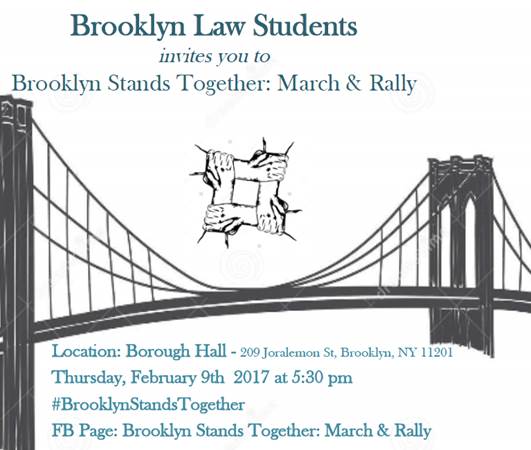 Please keep e-mailing us anything you would like to be disseminated to IPU!From: Elizabeth Gibson  Sent: Monday, February 06, 2017 11:19 AM To: IPU Cc: Deborah Chen Subject: Weekly Policy News & Resource UpdateDear All,Here is your weekly policy news and resources update.  Again, if there is anything you would like to see included in future updates, make sure to let me know.  Also, please note that archived daily and weekly email updates are available in the IPU Policy Task Force folder.A folder with pertinent documents regarding the recent activity is here, or at: \\nylag-fs1\data\DATA\IMMIGRANT PROTECTION UNIT\IPU Projects\IPU Policy Task Force\Post-Election Policy Tracking. TOP UPDATESTRO Granted in Washington State and Minnesota Challenge of Executive Order 13769·         Federal Judge in Seattle imposes a temporary restraining order on the ban.·         9th Circuit upholds TRO.·         AILA Guidance: Nationwide temporary restraining order granted in Washington State and Minnesota's challenge to President Trump's executive order banning Muslims and refugees. Judge James L. Robart wrote, "The court concludes that the circumstances brought before it today are such that it must intervene to fulfill its constitutional role in our tripart government." (State of Washington v. Trump, 2/3/17). AILA Doc. No. 17013107 | Dated February 3, 2017DHS & USCIS Guidance Concerning Executive Order on Immigration·         Press release affirming compliance with the court order. In accordance with the judge's ruling, DHS has suspended any and all actions implementing the affected sections of the Executive Order entitled, “Protecting the Nation from Foreign Terrorist Entry into the United States."·         Feb. 2 Lori Scialabba memo on processing of applications and petitions by or for nationals of the seven banned countries who are here in the U.S.Immigration Court Case Processing Priorities·         The DOJ/EOIR issued a new memo outlining the new case processing priorities for noncitizens who are already in removal proceedings.  To summarize, the new priorities are (1) All detained individuals; (2) Unaccompanied children in the care and custody of ORR who do not have a sponsor identified, and (3) Individuals who are released from custody on a Rodriguez bond.  Cases that used to be priorities that are current non-priorities include: (1) All other unaccompanied children; (2) Adults with children who are released on alternatives to detention; (3) Adults with children who may have been initially detained but then subsequently released from custody, and (4) Recent border crossers who may have been initially detained but then subsequently released from custody.DOS denies rumors that more countries will be added to ban·         In response to rumors of plans to expand the travel ban to other countries, DOS informed AILA that there is no addendum, annex, or amendment now being worked on to expand visa revocations or the travel ban to countries other than those currently implicated in the Executive Order entitled, "Protecting the Nation From Foreign Terrorist Entry into the United States." This includes Colombia and Venezuela which have been widely rumored to be under consideration. DOS confirmed that there is no information that supports such a rumor and asked that AILA members help end the spread of this false information.  http://www.aila.org/infonet/practice-alert-travel-warningPublic Benefits EO not yet signed·         A public benefits executive order has NOT yet been signed, but many clients have heard rumors that you may wish to address. Remember that statute exempts asylees and many other categories of immigrants from the public charge grounds of inadmissibility and removability. Also, Trump can change priorities, but those grounds are defined in statute. For inadmissibility: Any alien who, in the opinion of the consular officer at the time of application for a visa, or in the opinion of the Attorney General at the time of application for admission or adjustment of status, is likely at any time to become a public charge is inadmissible. For removability: Any alien who, within five years after the date of entry, has become a public charge from causes not affirmatively shown to have arisen since entry is deportable. WaPo has an interesting analysis titled “Trump draft executive order full of sound and fury.” For those who don’t know their Shakespeare, this is an allusion to the Macbeth quote: “It is a tale told by an idiot, full of sound and fury, signifying nothing.”Airport Opps Slowing Down·         NYT reports that the make-shift office at JFK has closed up as demand fades, although volunteers still are maintaining some presence. There still appears to be a presence at EWR.Remind Clients to Be Cautious of Travel Outside 5 Boroughs·         We have heard from a reliable source that ICE is gearing up for raids at places like factories where they know there will be undocumented immigrants.  There are already confirmed reports of heightened presence of ICE in central NJ (going into Indian supermarkets and asking for IDs) and someone is in detention after being asked for an ID at a gas station.  We don’t know where the actual raids will be but we should re-emphasize to our clients, especially those undocumented, that they should not leave NYC if they can help it.CALLS TO ACTION·           JFK is slowing down, but the  Signup link is here.  There is also a group (albeit much smaller) at EWR.  Signup link here.  (Also, a reminder that if you sign up for an airport shift, you go in your own personal capacity, not in a NYLAG capacity.)·           Call for Amicus Briefs in Ortega-Lopez v. Lynch·           Sign up for your IDNYC to destigmatize a neutral ID for immigrants·           Donations for women and children released from detention (RAICES)RESOURCES·         NYLAG added a banner to the main website that links to a Know Your Rights document. More materials to come.·         Tech Scholarships for Immigrants·         Parental Rights Planning Handouts: Migrant Parents’ Guide to Preventing Family Separation (English) (Spanish)·         Informed Traveler Guide: A resource for those affected by the Muslim immigration ban·         Possible Impacts on Survivors of Domestic and Sexual Violence (The Tahirih Justice Center)·         Orders Translated into Spanish·         Interest-free loans for DREAMers·         AIC Practice Advisory: Challenging President Trump's Ban on Entry·         10 Ways to Support Students Facing Immigration Crises·         AILA: Chasing Down RumorsCASE LAW AND GOV GUIDANCE·         See Top Updates above.·         DOS issued an emergency alert, stating that Executive Order 13769 does not restrict the travel of dual nationals from any country with a valid United States visa in a passport of an unrestricted country.·         DHS OIG announced that it will review DHS's implementation of the Executive Order and adherence to court orders and allegations of individual misconduct.·         The Board of Immigration Appeals has updated several chapters of the BIA Practice Manual to reflect, among other things, changes to EOIR’s Recognition and Accreditation Program and discipline of practitioners and accredited organizations: Go to https://www.justice.gov/eoir/board-immigration-appeals-2 and click on “Table of Changes” to the BIA Practice Manual. ·         Matter of KIM, 26 I&N Dec. 912 (BIA 2017) The crime of mayhem in violation of section 203 of the California Penal Code, which requires a malicious act that results in great bodily injury to another person, necessarily involves the use of violent force and is therefore categorically a crime of violence under 18 U.S.C. § 16(a) (2012).EVENTS·         2/6/17 Free Habeas and Mandamus Training, (AILA, but open to non-members) Monday, February 6th  6-7PM, Where: New York Law School, 185 West Broadway, NY, NY·         2/7/17 Asian Pacific Institute on Gender-based Violence  webinar “What do the Executive Orders Mean for Survivors?”  Tuesday, February 7, 2017 2:30-4pm ET/11:30AM-1:00pm PST  Register here.·         2/7/17 UNHCR Webinar on representing children from Central America and how to use international law to strengthen asylum claims in the U.S. The webinar will take place from 2-3:30pm EST. To RSVP, please email Colleen Cowgill at Cowgill@unhcr.org.·         2/7/17 Invitation: USCIS Asylum Division Quarterly Stakeholder Meeting·         2/10/17 2017 New York Asylum and Immigration Conference, Fri, February 10, 2017, 8:00 AM – 5:00 PM EST, Full Day of CLE with Multiple Tracks·         2/10/17 New Immigration Paradigm: Rights at the Border, DATE AND TIME Fri, February 10, 2017, 6:00 PM – 9:00 PM EST, LOCATION 185 West Broadway, 2nd Floor (Events Space), New York, NY 10013·         2/10/17 Inter-American Commission on Human Rights, day-long meeting to set the agenda for the next 5 years·         2/13/17 An Overview of Asylum and Related Forms of Relief, By: Time: 1:00 PM - 4:30 PM, Time Zone: Eastern Time (US & Canada), CLE Credit, Location: New York Immigration Coalition 131 W. 33rd St New York, NY·         3/3/17 Habeas Petitions for Detained Immigrants PLI (Webcast) on March 3rd, 9am-12:30pm PT. More information here: https://www.paprobono.net/civillaw/calendar/event.627640-Habeas_Petitions_for_Detained_Immigrants_WebcastNEWS/RESEARCH·         Lumber 84 Super Bowl Ad·         Grace’s HuffPo Blog Post about JFK·         Getting Up to Speed on Muslim Ban Litigation? See Marty Lederman 's Post at Just Security·         Senate proposes bill to prevent destruction of municipal ID records·         CMS Study Finds that Mass Deportations Would Plunge Millions of US Families into Poverty, Cost $118 Billion to Care for US-Citizen Children of Deported Parents, Imperil the Housing Market, and Reduce GDP·         American Universities Respond to Trump's Executive Order (aka "the Muslim Ban")·         LA Times Estimates 8 Million Could be Deportation Priorities·         The Centennial of the Immigration Act of 1917: Historical Foundations and Modern Incarnations·         Wheaton College Announces Full Scholarship for Refugees from Countries Named in Trump’s Muslim Travel Ban·         Breaking News: Ninth Circuit Denies U.S. Government's Request for an Emergency Stay of TRO in Muslim Ban Case·         Julia Preston at the Marshall Project on Deportations, Detentions under Immigration EOs·         ICYMI: Samantha Bee's Interview w/Lee Gelernt, ACLU·         NYT Magazine on the "Parachute Generation"·         Immigration Impact: Supreme Court Nominee Neil Gorsuch on Immigration·         UC Attempting to Quell Climate of Confusion and Fear Among Students, Faculty, Staff, and Alumni Due to Executive Immigration Orders·         Federal Judge Grants TRO, Halts Trump's Travel Ban Nationwide; White House to Appeal·         Immigration Article of the Day: Saving Lives by Shalini Bhargava Ray·         Refugees are already vigorously vetted. I know because I vetted them.·         Trump draft executive order full of sound and fury on immigration, welfare and deportation·         Immigration Article of the Day: Does U.S. Law Permit a Ban on Entry into the United States Based on Religion? by Cindy Galway Buys·         Could an Executive Order on H-1B Visas Keep US Workers First?·         AILA Chases Rumors So You Don't Have To·         Kumar Strikes Back in face of Being Told “You don’t belong in this country, you f—ing joke”NYIC IMMIGRATION NEWS UPDATEImmigration News Update 2/3/17February 3, 2017 - 10:48am — kwhiteCoalition of Volunteers, Attorneys Camp Out at JFK in Wake of Trump Ban NBC New York 1/30/17http://www.nbcnewyork.com/news/local/No-Ban-JFK-Volunteers-Attorneys-Coa...Camille Mackler, Director of Legal Initiatives at the NYIC, is coordinating volunteer legal efforts at JFK.Hundreds attend rally for Muslims, allies in Foley Square Pix 11 2/1/17http://pix11.com/2017/02/01/hundreds-attend-rally-for-muslims-allies-in-...The rally was organized by a seventeen year old and drew more than 1,000 people.The #DeleteUber campaign just forced Uber's CEO to cut ties with Trump Vox 2/2/17http://www.vox.com/new-money/2017/2/2/14491492/uber-trump-travis-kalanickUber CEO Travis Kalanick has withdrawn from the Trump administration after users began deleting their accounts en masse.NYC Bodegas, Delis Go on Strike in Protest of Immigration Ban ABC 2/2/17http://abcnews.go.com/Politics/nyc-bodegas-delis-strike-protest-immigrat...At least 1,000 Yemeni-owned bodegas closed to protest Trump's executive orders yesterday.THE TRUMP ADMINISTRATION’S DARK VIEW OF IMMIGRANTS The New Yorker 2/2/17http://www.newyorker.com/news/benjamin-wallace-wells/what-motivates-the-...Trump continues to view immigrants as criminals and a drain on national resources instead of as an important American legacy.How Trump Is Changing Immigration Enforcement The Atlantic 2/3/17https://www.theatlantic.com/politics/archive/2017/02/trump-executive-ord...Trump's executive orders will continue the deportations that took place under Obama - but without pushing for integration.How Many Detained? Confusion at JFK After Trump's Order WNYC 1/30/17http://www.wnyc.org/story/how-many-detained-confusion-jfk-after-trumps-o...Lawyers at JFK have had significant difficulties communicating with officials detaining refugees, green card holders and others being detained.Immigration News Update 2/1/17February 1, 2017 - 2:08pm — kwhiteTrump on immigration ban: 'Call it what you want' Business Insider 2/1/17  http://www.businessinsider.com/trump-immigration-ban-twitter-2017-2Trump is unconcerned over whether or not his executive orders consitute a ban on immigration.EXCLUSIVE: New York State would receive $57M revenue boost if undocumented immigrants had driver’s licenses, reports show  http://www.nydailynews.com/new-york/letting-immigrants-driver-licenses-m...Allowing undocumented immigrants to drive would have clear fiscal benefits for the State of New York.Detroit family caught in Iraq travel ban, says mom died waiting to come home Fox 2 2/1/17 http://www.fox2detroit.com/news/local-news/232856168-storyThis American citizen's family were denied entry to the United States, despite holding green cards.Woman And Her 2 Children Held At Dulles Airport for 20 Hours With No Food Jezebel 1/29/17 http://jezebel.com/woman-and-her-2-children-held-at-dulles-airport-for-2...A Somali woman, and her two children, were detained for nearly an entire day without food in Virginia.13 Legal Actions Challenging Trump's Immigration Executive Order ABC News 2/1/17 http://abcnews.go.com/Politics/legal-actions-challenging-trumps-immigrat...13 lawsuits have been filed across the country to attack Trump's new legislation on immigration.Immigration News Update 1/31/17January 31, 2017 - 6:22pm — kwhite13 Important Organizations To Guide You Through The Next Four Years The Fader 1/30/17http://www.thefader.com/2017/01/30/activist-trump-brujas-bufu-muslimgirlThanks to the Fader for including us in this list of amazing organizations!Navigating the Immigration Ban WNYC - The Brian Lehrer Show 1/31/17http://www.wnyc.org/story/navigating-immigration-ban/ Camille Mackler, Director of Legal Initiatives at the NYIC, on the legal challenges of Trump's executive orders.24 Hours at JFK: The Hour-by-Hour Account of Two Iraqis’ Detainment and Release New York Magazine 1/31/17 http://nymag.com/daily/intelligencer/2017/01/24-hours-at-jfk-two-iraqi-r...An excellent piece on the arduous journey two Iraqis faced at JFK - and the NYIC's role in helping them reach the U.S.THE PROMISE OF J.F.K.: THE PLACE WHERE AMERICA MEETS THE WORLD The New Yorkerhttp://www.newyorker.com/news/news-desk/the-promise-of-j-f-k-the-place-w...The importance of JFK to immigrants across the world - and what Trump's EOs will mean to New York.How Safe Is 'Sanctuary' For New York City Immigrants? Gothamist 1/27/17http://gothamist.com/2017/01/27/sanctuary_city_nyc_trump.phpWhat does "sanctuary city" really mean - and how does New York function as one?AILA NEWS UPDATEDaily Immigration News Clips – February 3, 2017Aggregated local and national media coverage of major immigration law news stories being discussed throughout the U.S. on February 3, 2017NationalWashington Post: Government reveals over 100,000 visas revoked due to travel ban By Rachel Weiner and Justin JouvenalReuters: U.S. Technology Startups Panic Over Immigration Ban By Heather Somerville and Kristina CookeWashington Post (Podcast): Will President Trump's immigration ban survive? With Ben Johnson, begins at 11:40Vice: Immigration double-down By Keegan HamiltonQuartz: Immigration lawyers-like the ones helping stranded immigrants and refugees at US airports-are mostly women By Hanna KozlowskaWashington Post: Trump draft executive order full of sound and fury on immigration, welfare and deportation By Jannell RossThe Atlantic: First, They Excluded the Irish By Emma GreenWashington Post: No matter what you call it, Trump's immigration order will be tough to overturn, legal analysts say By Matt Zapotosky, Spencer S. Hsu and Ellen NakashimaBoston Globe: With visas revoked, travelers barred entry despite court order By Maria Sacchetti and Milton J. ValenciaWall Street Journal: Last of Refugees Arrive to U.S. Before White House Orders Take Effect By Dan Frosch and Kate KingWall Street Journal: Trump Refugee Dispute Strains Australian Alliance By Rob TaylorAssociated Press: Hundreds of Yemenis in NYC close businesses to protest travel banAssociated Press: Judge hears challenge to Trump's travel banAssociated Press: After Trump's refugee order, nonprofits reject federal money By Tami AbdollahAssociated Press: Uber CEO backs out of joining Trump's business council By Julie BykowiczNew York Times: Broad Challenge to Trump Order May Center on Cleveland Doctor By Alan FeuerReuters: Judges Across U.S. to Weigh Challenges to Trump Travel BanWashington Post: Democrats get closer to Muslim groups as Trump considers more terror policies By David WiegelWashington Post: Hundreds of doctors and nurses urge the Cleveland Clinic to stand up to Trump By Lindsey Bever and Lenny BernsteinWashington Post: Tech industry opposition to Trump travel ban escalates By Elizabeth Dwoskin and Craig TimbergThe Atlantic: Scientists Open Their Labs to Colleagues Stranded by Trump's Immigration Ban By Ed YongWall Street Journal: Yemeni Grocers Protest Trump Immigration Order By Melanie Grayce WestPolitico: Rep. Hakeem Jeffries on extreme vetting: 'It absolutely is a Muslim ban' By Edward-Isaac DovereChicago Tribune: Rep. Gutierrez attacks Trump's immigration order By Katherine SkibaHuffington Post: Americans Are Split Over Donald Trump's Travel Ban By Ariel Edwards-LevyThe Hill: Gutiérrez: Democrats now the pro-immigrant party By Rafael Bernal and Mike LillisThe Hill: Federal judge halts enforcement of Trump immigration ban By Max GreenwoodThe Hill: Poll: More than half disapprove of Trump's immigration order By Paulina FiroziAssociated Press: Refugee travel ban brings sadness to "Lost Boy" Lopez Lomong By Pat GrahamAssociated Press: In New York refugee haven, new anxiety in age of Trump By Michael HillAssociated Press: Man sent back to Iran under Trump travel ban returns to US By Christine ArmarioReuters: Facebook Vulnerable to Expected Changes in Key Visa Program By Stephen Nellis and Mica RosenbergWashington Post: Iranians have studied in U.S. universities for decades. Trump's ban has left many stranded. By Erin CunninghamWashington Post: 'We cannot afford to make our community less safe by driving people into the shadows' By Abigail HauslohnerWashington Post: Yemeni brothers deported at Dulles will probably be allowed back into U.S. By Rachel Weiner and Gregory S. SchneiderThe Atlantic: What Will Happen to Undocumented Doctors? By Jeremy RaffSTAT: Trump's immigration order 'causing havoc' for medical students awaiting Match Day By Andrew Joseph and Eric BoodmanOregon Public Broadcasting: ICE Confirms Portland Officials' Fears About Immigration Arrests At Courthouse By Conrad Wilson and Phoebe FlaniganMiami New Times: Reporter Says Her Trinidadian Husband Was Detained at Fort Lauderale Airport Last Night By Jerry IannelliAssociated Press: States differ in response to Trump immigration plansAssociated Press: Red, blue states split over Trump's 'sanctuary city' order By Andrew SelskyAssociated Press: Texas legislators seek funding ban for 'sanctuary cities' By Jim VertunoNew York Times: Creating a Safe Space for California Dreamers By Patricia Leigh BrownNew York Times (Opinion): Angelina Jolie: Refugee Policy Should Be Based on Facts, Not Fear By Angeline JolieWashington Post (Opinion): On Trump's immigration moves, a deep divide along educational lines By Greg SargentBoston Globe (Op-Ed): Refugee students teach an important lesson about immigration By Jessica LanderBoston Globe (Op-Ed): Doing what is just for immigrants By Seán P. O'MalleyWall Street Journal (Opinion): In Trump's Washington, Nothing Feels Stable By Peggy NoonanLocalPolitico (New York): Colleges have limited legal options when it comes to Trump banKeshia ClukeyKCRW (California): Immigration lawyers scramble to help people affected by travel banCBS46 (Georgia): Local immigration groups brace for wave of deportationsBennington Banner (Vermont): What exactly is an executive order? By Jenn SmithABC 13: Katy High School Student Detained By Immigration Officials By Miya ShayABC 13: Local immigrants protected by Obama program worry about their futures By Lisa GuytonKVOA (Arizona): Court declines Arizona's bid to reconsider license caseBoston Globe: City council debates use of 'sanctuary' in policies By Meghan E. IronsScalawag (Opinion): American values are under attack. Here's how North Carolinians can stand up and fight back. By Damjan DenobleDaily Immigration News Clips – February 2, 2017AILA Doc. No. 17020232 | Dated February 2, 2017Aggregated local and national media coverage of major immigration law news stories being discussed throughout the U.S. on February 2, 2017.NationalNew York Times: Foreigners Trapped in the United States by New Policy By Nicholas Kulish, Gardiner Harris and Ron NixonABC News: What to Know About Trump's Executive Order and What Happens Next By Lauren PearleVoice of America (Persia): Video interview with Ben JohnsonAssociated Press: Immigration Courts to Focus on Detainees, Not Kids' Cases By Amy Taxin and Alicia CaldwellAssociated Press: Trump to Mexico: Take Care of 'Bad Hombres' or US MightAssociated Press: The Latest: US Halts Refugee Resettlement Program With MaltaReuters: Trump Likely to Face Questions Over Travel Ban in CEO's Meeting Friday By David ShepardsonReuters: Exclusive: Trump to Focus Counter-Extremism Program Solely on Islam-Sources By Julia EdwardsReuters: U.S. Watchdog Agency to Review Implementation of Trump Travel Ban Julia Edwards Ainsley and Eric WalshWashington Post: The Trump team bizarrely quibbles with the media calling his travel ban a 'ban' By Aaron BlakeWall Street Journal: A Ban or Not a Ban - That is the Question (For the White House) By Daniel NasawWall Street Journal: Draft of Executive Order Looks to Re-Examine Visa Programs By Laura MecklerPolitico: Trump on immigration order: Call it what you want - it's about keeping 'bad people' out By Louis NelsonPolitico: White House tweaks Trump's travel ban to exempt green card holders By Josh Gerstein and Matthew NussbaumReuters: Vatican Worried About Trump Immigration Order By Philip PullellaReuters: Challenges to Trump's Immigration Orders Spread to More U.S. States By Mica RosenbergWall Street Journal: Apple Considers Legal Options Against Trump's Immigration Order By Tripp MickleWall Street Journal: Trump Travel Ban Is a Wake-Up Call for Business By Rachel Feintzeig and Robert McMillanWall Street Journal: U.S. Colleges Make Plans for Extended Travel Ban By Douglas BelkinWall Street Journal: Tech Companies Consider Joint Letter to Trump Opposing Travel Ban By Greg Bensinger and Laura StevensWall Street Journal: Indonesia Calls Donald Trump's Immigration Ban a Mistake By Sara SchonhardtLos Angeles Times: Read the federal judge's temporary restraining order against Trump's travel banThe Hill: CNN producer sues over Trump refugee order By Joe ConchaThe Hill: Holocaust museum urges lawmakers to protect all refugees By Mark HenschThe Hill: Dem: Trump could be impeached over immigration order By Jennifer CalfasThe Hill: NYC bodegas to shut down to protest Trump immigration ban By Nikita VladimirovAssociated Press: Syrian Man With Family Turned Back in Philadelphia in ShockAssociated Press: How Trump's immigration order could hurt the US economy By Christopher S. RugaberAssociated Press: Journalist says he was wrongly detained under Trump order By Kate BrumbackReuters: Fears of U.S. Visa Overhaul Push Indian IT Stocks Lower By Noel RandewichNew York Times: For Syrian Girl in Need of Medical Care, Trump's Travel Ban Adds to a Nomadic Tragedy By Raphael MinderNew York Times: For Stranded Somali Refugees, 'Friend of America' Is a Deadly Label By Jeffrey GettlemanWashington Post: White House proposal to ask immigration status in Census could have chilling effect, experts say By Tara BahrampourWall Street Journal: Trump's Immigration Stance Stings India's Most Important Industry By Anjani TrivediWall Street Journal: Middle East Christians Fear Trump Ban Will Backfire By Yaroslav TrofimovWall Street Journal: How Immigration Uncertainty Threatens America's Tech Dominance By Christopher MimsAssociated Press: The Latest: Trump Questions University Funding After ProtestWashington Post: Steve Bannon once complained that 20 percent of the country is made up of immigrants. It isn't. By Philip BumpMiami Herald (Editorial): Activism is now a thing in Miami-Dade - keep it upNew York Times (Opinion): 'Everyone Is Welcome Here' By Anna NorthNew York Times (Opinion): Three Paths to America By Wesley Morris and Jenna WorthamNew York Times (Opinion): The Travel Ban and an Authoritarian 'Ladder of Violence' By Amanda TaubNew York Times (Op-Ed): Trump's Mexican Shakedown By Ioan GrilloNew York Times (Op-Ed): An Apology to Muslims for President Trump By Nicholas KristofWashington Post (Op-Ed): Refugees are already vigorously vetted. I know because I vetted them. By Natasha HallWashington Post (Op-Ed): In Venezuela, we couldn't stop Chávez. Don't make the same mistakes we did. By Andrés Miguel RondónWashington Post (Opinion): Steve Bannon is the most powerful person in the Trump White House. That should terrify us. By Paul WaldmanNew Republic (Op-Ed): America's New Opposition By Jedediah PurdyThe Hill (Opinion): Executive outrage: 'Muslim ban' facts don't match the hype By Mary ChastainThe Hill (Op-Ed): Trump's immigration order disastrous for America economy By Donald Kerwin, Jr. and Robert WarrenLocalAssociated Press (Nevada): University of New Mexico students to join 'World Hijab Day'Associated Press (South Dakota): Ex-head of South Dakota's visa program gets probation, fineAssociated Press (Idaho): Idaho GOP Pushes Bill Banning Islamic Law in State CourtsWall Street Journal (New York): New York couple sentenced in immigration fraud schemeNBC: Santa Clara County Leaders Approve Lawsuit Against President Trump Over Immigration Orders By Robert Handa and Terry McSweeneyProPublica: Cleveland Clinic Medical Trainee Sues to Come Back to U.S. By Charles OrnsteinTexas Tribune: In "sanctuary" fight, Abbott cuts off funding to Travis County By Patrick SvitekCincinnati Enquirer: Cleveland Heights considers "Sanctuary City" status in response to immigration crackdown By Thomas JewellCincinnati Enquirer: Josh Mandel: 'Over our dead body' will Cincinnati be a sanctuary city By Jeremy FuglebergCincinnati Enquirer: Amid cry of 'traitors,' Council makes Cincinnati a sanctuary city By Sharon CoolidgeCite as AILA Doc. No. 17020232.Daily Immigration News Clips – February 1, 2017Aggregated local and national media coverage of major immigration law news stories being discussed throughout the U.S. on February 1, 2017.NationalNew York Times: Trump Names Thomas Homan as Acting Immigration Enforcement Chief By Ron NixonNew York Times: State Dept. Dissent Cable on Trump's Ban Goes Viral at U.S. Embassies By Jeffrey GettlemanAssociated Press: The Latest: US Embassy clarifies travel rules for IsraelisReuters: Trump's orders on immigration face new legal challenges in U.S By Scott Malone and Dan LevineWashington Post: 'If even one life is spared … it will have been worth it.' Trump backers on why they support travel restrictions By Katie ZezimaWashington Post: Trump administration says 872 refugees will be allowed in the U.S. this week By Mark BermanWashington Post: Trump administration circulates more draft immigration restrictions, focusing on protecting U.S. jobs By Abigail HauslohnerWashington Post: Six questions about court cases filed after Trump's immigration order By Ann E. Marimow and Spencer S. HsuNBC: Translator Risked Life for U.S., Now Stranded By Trump Travel BanWall Street Journal: Homeland Security Secretary Kelly Says Countries on Travel Ban Could Stay on List By Laura MecklerPolitico: DHS chief promises to carry out Trump's immigration order 'humanely' By Louis Nelson and Madeline ConwayVox: A leaked Trump order suggests he's planning to deport more legal immigrants for using social services By Dara LindHuffington Post: DHS To Make Exceptions To Donald Trump's Ban On Refugees And Certain Travelers By Elise FoleyAssociated Press: Speaker defends Trump immigration order amid GOP concerns By Erica WernerAssociated Press: Populist Geert Wilders praises Donald Trump's travel bans By Mike CorderAssociated Press: Amid protests, church's message of welcome echoes across US By K. Burnell EvansAssociated Press: California lawmakers eye statewide immigration sanctuary By Jonathan J. CooperAssociated Press: AP Source: Yates troubled that order disadvantaged Muslims By Eric Tucker and Sadie GurmanAssociated Press: California lawmakers eye immigration measures to fight Trump By Jonathan J. CooperAssociated Press: Holocaust Museum expresses concern on Syrian refugee crisisAssociated Press: In a first, Emirati foreign minister defends Trump visa ban By Adam SchreckAssociated Press: Homeland Security Defends Trump Immigration BanReuters: Ryan Defends Trump Immigration Order but Regrets Confusion By David MorganReuters: New York Joins ACLU Lawsuit Against White House Immigration Order By Diane BartzReuters: Olympians Urge Speedy Resolution to Trump Travel Ban By Frank PingueNew York Times: San Francisco Sues Trump Over 'Sanctuary Cities' Order By Thomas FullerNew York Times: Ryan Stands by Trump's Executive Order, Breaking Days of Silence By Matt FlegenheimerWashington Post: Iraqi leader to U.S.: Americans come to Iraq to fight with ISIS, but I haven't banned you By Loveday MorrisWashington Post: 'America is created by immigrants': Dale Earnhardt Jr. tweets about Trump's ban By Cindy BorenWashington Post: Civil liberties advocates question Trump's compliance with court order on immigration ban, as Homeland Security defends rollout By Matt Zapotosky, Ann E. Marimow and Ellen NakashimaWall Street Journal: Airline Anger Over Trump Travel Restrictions Grows By Robert WallWall Street Journal: Democrats Attack Sessions' Nomination in Wake of Immigration Order By Devlin BarrettWall Street Journal: Paul Ryan Defends Trump's Travel Ban; 'We Need to Pause' By Siobhan Hughes, Devlin Barrett and Damian PalettaWall Street Journal: Police Officials Are Wary of Bigger Role in Immigration Enforcement By Zusha Elinson and Shibani MahtaniPolitico: Dems assail GOP Hill staff that worked on Trump's immigration order By Rachael Bade and Heather CaygleUSA Today: Trump ban effect? 'World is going to start closing the door' By Nathan Bomey and Elizabeth WeiseRoll Call: Several States Plan a Hard Line on Immigration By John HaughleyLatino USA: White House's Helen Aguirre Ferré Discusses Latinos in Trump Admin and Immigration Executive Orders By Julio Ricardo ValeroAssociated Press: Reunions on hold as families face Trump refugee orderAssociated Press: Travel ban throws research, academic exchange into turmoil By Collin BinkleyAssociated Press: Refugees: A World Away From Loved Ones, Anxious and in LimboWashington Post: Restaurants depend on immigrants. Trump's orders could hit them particularly hard. By Tim Carman and Maura JudkisWashington Post: A scholar of stereotypes is trapped by Trump's travel ban By Sarah KaplanWCPO: Clinic doctor sues President Trump after being forced to leave United StatesWashington Post: Who believes in voter fraud? Americans who are hostile to immigrants By Adriano Udani and David KimballCNN: Pelosi on Gorsuch: 'A very hostile appointment' By Eric BradnerHuffington Post: Senate Democrats Boycott Committee Votes On Two Top Trump Nominees By Amanda Terkel and Sam SteinWashington Post (Editorial): Trump goes above and beyond to break the unwritten rules of governingWashington Post (Opinion): Trump wants you to fear refugees and migrants. Here are eight books that push back. By Alyssa RosenbergWashington Post (Opinion): There are new signs Republicans are going wobbly on the 'Muslim ban' By Greg SargentWashington Post (Opinion): The GOP senators who spoke up against Trump's ban are all talk By Dana MilbankWashington Post (Op-Ed): How the immigrant experience shapes what I teach my children By Smita MalhotraForbes (Op-Ed): Budweiser Tells Its Own Immigration Story In Super Bowl Ad By Will BurnsIndy100 (Opinion): This list of 14 early warning signs of fascism is going viral for good reason By Joe Vesey-ByrneThe Hill (Op-Ed): Immigrants: Speak out - share your story, combat the negative rhetoric By Cristina PerezThe Hill (Op-Ed): Trump's refugee ban betrays American values By Suzanne Akhras-Sahloul and Catherine OrsbornLocalToledo Blade (Ohio): 2 refugee families' arrival to Toledo thrown into limbo By Lauren LindstromCincinnati Enquirer (Ohio): Trump order comes a day too soon for Mason family By Mark CurnutteCincinnati Enquirer (Ohio): Cincinnati college students, faculty grapple with travel ban By Kate MurphyCincinnati Enquirer (Ohio): Four refugee families no longer coming to Cincinnati By Mark CurnutteWJSU (Ohio): Cleveland Immigration Lawyer Says Trump Tricked People into Self-Deportation, Order is 'Horrifying' By M.L. SchultzeFox 8 (Ohio): Local woman joins in lawsuit against President Trump over immigration executive order By Maia BelayMiami New Times (Florida): County, Police Broke Law by Blocking Residents From Government Center, Attorneys Say By Tim ElfrinkYubaNet: Lynn Tramonte: America, This Is What a Deportation Force Looks LikeDaily Immigration News Clips – January 31, 2017Aggregated local and national media coverage of major immigration law news stories being discussed throughout the U.S. on January 31, 2017NationalPolitico: Confusion over Trump's travel ban deepens By Ted Hesson and Jennifer ScholtesThe Atlantic: Trump's Flawed Defense of His Immigration Order By Clare ForanSlate Podcast: The Gist: Up in the Air Featuring Benjamin Johnson beginning at 6:33Sinclair Media: Past presidents set the precedent for Trump's immigration ban By Leandra BernsteinVice: Here are the major legal challenges to Trump's immigration ban By Tess OwensUSA Today: Families, students, scientists: Faces of the immigration banAssociated Press: 200 Somali Refugees in Kenya Are Blocked From Going to USReuters: Trump Travel Ban Leaves Iraq's Persecuted Yazidis in Limbo By Maher ChmaytelliNew York Times: Trump's Immigration Order Tests Limits of Law and Executive Power By Amanda Taub and Max FisherNew York Times: Trump's Immigration Ban: Who Is Barred and Who Is Not By Anjali Singhvi and Alicia ParlapianoWashington Post: The arbitrary nature of Trump's seven-country ban is clear from a look at the numbers By Philip BumpWashington Post: Some international passengers entering the U.S. more easily, but members of Congress say they're still not getting answers By Michael Laris and Jenna PortnoyWashington Post: Trump's travel ban on 'bad dudes' actually keeps out women and children By Danielle PaquetteWashington Post: Trump's hard-line actions have an intellectual godfather: Jeff Sessions By Philip Rucker and Robert CostaWashington Post: A Syrian family escaped the war but now is stuck in Cairo By Heba Farouk MahfouzBloomberg: Trump's Next Immigration Move to Hit Closer to Home for Tech By Peter Elstrom and Saritha RaiPolitico: Hill staffers secretly worked on Trump's immigration order By Rachel Bade, Jake Sherman, and John DawseyPolitico: Rubio says Congress can't get answers on Trump immigration order By Seung Min KimWashington Post: Trump says 'all is going well' on immigration order amid questions and confusion By Mark Berman, Brady Dennis and Jerry MarkonPolitico: Spicer blasts State staffers circulating opposition to Trump's immigration order By Aiden QuigleyAssociated Press: Washington state suing Trump over immigration order By Martha BellisleAssociated Press: CEO Jeff Bezos says Amazon backs suit opposing Trump orderAssociated Press: Immigration Order Playing Well to Trump's Fans Around Nation By Jay ReevesReuters: U.S. Embassy Cables Detail Foreign Dismay at Immigration Order By Arshad MohammedReuters: Ford Motor Criticizes Trump Immigration Order By Jeffrey BenkoeReuters: Goldman Sachs CEO Says Bank Does Not Support Trump Travel Ban By Olivia OranReuters: Amid Trump Immigration Row, France Doubles Visas for Iranians in 2017 By John IrishNew York Times: 'You Have Let Us Down, Trump': Iraqis See U.S. Relations Recast By Tim ArangoNew York Times: Donations to A.C.L.U. and Other Organizations Surge After Trump's Order By Liam StackNew York Times: Condemning Trump's Refugee Ban By Ainara TiefenthalerWashington Post: Democrats escalate their attacks on Trump, while Republicans accuse him of leaving them in the dark By Ed O'Keefe, Sean Sullivan, and Kelsey SnellWashington Post: Angry Republicans lash out at Trump for not consulting them on travel ban By Sean Sullivan and Kelsey SnellWashington Post: Dissent memo circulating in the State Department over Trump's policy on refugees and immigrants By Carol MorelloWashington Post: Whip Count: Here's where Republicans stand on Trump's controversial travel ban By Aaron BlakeWashington Post: Where your elected officials stand on Trump's immigration order and Cabinet picks By Philip BumpWashington Post: Amazon explores legal options against Trump's immigration ban By Brian Fung and Elizabeth DwoskinWall Street Journal: Wall Street Responds to Trump Immigration Ban By Liz HoffmanBusiness Insider: 'Immigration is an essential part of America's strength': Here's the internal Fox memo on Trump's executive action By Oliver DarcyWall Street Journal: Homeland Security Chief and White House Clash By Damian Paletta and Aruna ViswanathaPolitico: Ex-foreign policy officials urge agencies to push reversal of Trump refugee order By Nahal ToosiBloomberg: Coca-Cola Opposes Trump Travel Ban, Assesses Employee Impact By Jennifer KaplanMiami Herald: Sen. Bill Nelson writes Trump letter protesting immigration order By Amy ShermanAssociated Press: Trump ousts acting attorney general as outcry grows By Alicia Caldwell and Catherine LuceyAssociated Press: Trump fires Justice Dept. head over executive order defiance By Julie Pace and Eric TuckerWashington Post: Trump has fired the acting attorney general who ordered Justice Dept. not to defend president's travel ban By Matt Zapotosky, Sari Horwitz and Mark BermanPolitico: Trump fires defiant acting attorney general By Gregory Hellman and Jeremy HerbNew York Times: If Trump Goes After 'Dreamers,' Republican Loyalty May Be Tested By Carl HulseBloomberg: Immigrants Mobilize for War With Trump By Francis WilkinsonArizona Republic: How 'dreamers' are preparing in case Trump ends Obama immigration actions By Daniel GonzálezAssociated Press: Singapore teen submits US asylum claim in immigration court By Sophia TereenNew York Times: Why It's Already Difficult to Gain Entry Into the U.S. By Ron NixonWashington Post: From order to disorder: How Trump's immigration directive exposed GOP rifts By Ashley Parker, Philip Rucker and Robert CostaPolitico: California legislator calls for Melania Trump immigration records By Carla MarinucciWashington Post (Opinion): Trump's half-baked travel ban is a picture of American shame By Michael GersonWashington Post (Opinion): I had to flee Iran's repression. Trump's order may keep me from my only child. By Masih AlinejadWashington Post (Opinion): Trump's travel ban prioritizes cruelty over safety By Eugene RobinsonWall Street Journal (Op-Ed): Trump's Immigration Ban Misses Key Point: Homegrown Terror Is the Real Threat By Aaron David MillerForeign Policy (Op-Ed): Sorry, Mr. President: The Obama Administration Did Nothing Similar to Your Immigration Ban By Jon FinerThe Hill (Op-Ed): Trump's immigration ban executive order is clumsy, but perfectly legal By Nolan RappaportLocalMinnesota Star Tribune: Minnesota residents caught in confusion around Trump's immigration order By Mila Koumpilova and Faiza MahamudCronkite News: Local reaction for immigrants affected by president's executive order mirrors scenes across U.S. By Ryan SantistevanOregon Live: Portland lawyers say they've talked with three travelers stopped after Trump's executive order By Casey ParksThe Recorder (California): At SFO, Weary Lawyers Dig In for Work Ahead By Ben HancockNBC10 (Pennsylvania): Family Denied Resolution to Return to Pennsylvania From Syria, Lawyers to File Lawsuit in Federal CourtKJZZ (Arizona): Immigration Lawyers At Sky Harbor Ready To Give Legal Help By Lauren GilgerKITV (Hawaii): 'No hate, no fear': Protestors in Honolulu denounce Trump's order on immigrationLas Vegas Review-Journal: Protesters rally at McCarran against Trump travel ban on immigrants, refugees By Blake ApgarColumbus Dispatch (Ohio): Council plans defense fund for refugees, immigrants affected by Trump's order By Rick RouanCincinnati Enquirer (Ohio): Hundreds rally to support sanctuary city, immigrants By Cameron KnightMiami Herald (Florida): Corcoran, Scott demand more information about refugees in Florida By Michael AuslenDaily Immigration News Clips – January 30, 2017Aggregated local and national media coverage of major immigration law news stories being discussed throughout the U.S. on January 30, 2017NationalNPR: Lawyer Says Immigration Executive Order Caught Many By SurpriseAssociated Press: Trump denies immigration restriction caused airport chaos By Jill ColvinAssociated Press: A look at Trump's executive order on refugees, immigration By Alicia A. CaldwellAssociated Press: Trump order on refugees, Muslims sparks confusion, worry By Alicia A. CaldwellAssociated Press: UN says migrant resettlement programs benefit USAssociated Press: Trump shuts door on refugees, but will the US be safer? By Eric TuckerAssociated Press: PM Trudeau says Canada welcomes refugees By Rob GilliesAssociated Press: NYC airport becomes scene of anguish after Trump travel ban By William MathisAssociated Press: Protests erupt at airports following Trump travel banAssociated Press: Tech companies protest Trump immigration order By Mae AndersonAssociated Press: Syria refugees see dream of better life crushed by Trump ban By Karin LaubAssociated Press: Australian leader says Trump agrees to accept refugees By By Rod McGuirkAssociated Press: With students stranded abroad, colleges condemn travel ban By Collin BinkleyReuters: After Outcry, U.S. Loosens Curb on Re-entry by Green Card Holders By Doina Chiacu and Susan HeaveyNew York Times: Immigration Ban Prompts Fee Waivers and Refunds From Airlines By Shivani VoraNew York Times: How Trump's Rush to Enact an Immigration Ban Unleashed Global Chaos By Michael D. Shear and Ron NixonWashington Post: Amid protests and confusion, Trump defends executive order: 'This is not a Muslim ban' By Brady Dennis and Jerry MarkonWashington Post: As Trump bars Syrian refugees, life in their camps is getting harder By Louisa Loveluck and Suzan HaidamousWashington Post: Tech firms recall employees to U.S., denounce Trump's ban on refugees from Muslim countries By Brian Fung and Tracy JanWashington Post: Facing intense criticism, some Republicans are speaking out against Trump's refugee ban. Paul Ryan and Mitch McConnell aren't among them. By Kelsey Snell, Karoun Demirjian and Mike DeBonisWashington Post: Families split as migrants are turned back, those waiting on refugees left without answers By Katherine Shaver, Rachel Weiner and Emma BrownWashington Post: 'These are people's lives they are playing with': World's airports turn into limbo for many under Trump order By Kareem Fahim, Mustafa Salim and Sudarsan RaghavanWashington Post: Countries where Trump does business are not hit by new travel restrictions By Rosalind S. HeldermanWashington Post: Here's how the world is responding to Trump's ban on refugees, travelers from 7 Muslim nations By Amanda EriksonWashington Post: Pence once called Trump's Muslim ban 'unconstitutional.' He now applauds a ban on refugees. By Avi SelkWashington Post: Keith Ellison, first Muslim congressman, calls for 'mass rallies' to stop Trump orders By David WeigelWashington Post: 'I am heartbroken': Malala criticizes Trump for 'closing the door on children' fleeing violence By Amy B WangWall Street Journal: Trump Team Kept Plan for Travel Ban Quiet By Peter Nicholas, Damian Paletta, and Devlin BarrettWashington Post: A little-noticed move by Trump could make it easier to deport immigrants By Craig Timberg and Jerry MarkonWashington Post: Open doors, slamming gates: The tumultuous politics of U.S. immigration policy By Marc FisherWall Street Journal: What Does President Trump's Travel Ban Do? By Joe PalazzolloWall Street Journal: Donald Trump's Immigration Ban Sows Chaos By Miriam Jordan, Siobhan Hughes and Kristina PetersonProPublica: Trump Ban Leaves 12-Year-Old Girl Facing Return to War-Torn Yemen By Justin ElliotProPublica: Doctor 'racing against Trump' to get back to Ohio doesn't make it By Charles OrnsteinHuffington Post: Trump's Anti-Muslim Ban Could Apply To People Who've Never Been To The 7 Countries It Targets By Roque PlanasAssociated Press: US judge bars deportations under Trump travel ban By Alicia A. CaldwellWashington Post: Judge halts deportations as refugee ban causes worldwide furor By Jerry Markon, Emma Brown and Katherine ShaverAssociated Press: White House defends immigration order in face of protests By Jill ColvinAssociated Press: Kochs condemn Trump's immigration crackdown By Steve PeoplesNew York Times: Executives' Response to Immigration Order Runs Gamut From Caution to Fury By Patricia CohenNew York Times: Trump's Immigration Order Jolts Iraqis, U.S.'s Top Allies Against ISIS By Michael R. Gordon and Eric SchmittWashington Post: 'Daddy may not be able to come home': Olympian Mo Farah reacts to Trump's ban By Cindy BorenWashington Post: Gregg Popovich and Steve Kerr sharply criticize Trump's travel ban By Des BielerWashington Post: In conservative media, Trump executive orders are a home run By David WiegelWashington Post: SAG Awards: From Julia Louis-Dreyfus to Mahershala Ali, here are the many (many) political statements By Emily YahrWall Street Journal: Protests Continue Against Trump's Executive Order Banning Some from U.S. By Zolan Kanno-Young and Ben KeslingSelf: Madeleine Albright Tweets Response to Donald Trump's Immigration Policies By Lynsey EidellReuters: Iraqis with ties to U.S. are first to sue over Trump immigration order By David IngramPolitico: Rubio, Scott say they're 'uneasy' with Trump's immigration order By Marc CaputoAssociated Press: The Latest: Mexico rejects Israel's praise of border wallAssociated Press: Film academy troubled by possible visa ban of Oscar nomineeNew York Times: Man Kicked J.F.K. Airport Worker Wearing Hijab, Prosecutor Says By Christopher MeleWashington Post: NBA reaches out to State Dept. for clarification on Trump executive order By Tim BontempsCNN: White House discussing asking foreign visitors for social media info and cell phone contacts By Jake TapperToronto Star: Canadian dual citizens exempted from Trump's travel ban By Daniel Dale and Emily MathieuNew York Times (Editorial): Donald Trump's Muslim Ban Is Cowardly and DangerousWashington Post (Editorial): Pandering to fearWashington Examiner (Editorial): Scrap this half-baked immigration order and start overNew York Times (Op-Ed): Who Hasn't Trump Banned? People From Places Where He's Done Business By Richard W. Painter and Norman L. EisenWashington Post (Op-Ed): Trump shuts the door on men and women who have sacrificed for America By Matt ZellerWashington Post (Op-Ed): Will we be forced into a religious test? The dangerous questions Muslims are facing. By Shadi HamidBloomberg (Opinion): Trump's Wall Is About Rage, Not Immigration By Francis WilkinsonThe Atlantic (Op-Ed): A Clarifying Moment in American History By Eliot A. CohenLocalKPCC: Federal judge halts Trump immigration order after detentions at airports, LAX includedWOSU (Ohio): Cleveland Clergy Urge Senator Portman to Reject Sessions' Nomination for U.S Attorney General By Kevin NiedermierAssociated Press (Virginia): Virginia attorney general requests information on detentionsWashington Post (Maryland): Maryland Democrats press Hogan on Trump's travel ban By Ovetta WigginsBest,Elizabeth Gibson, Esq.Immigrant Justice Corps Fellow/Staff AttorneyPronouns/Title: Ms., she, herImmigrant Protection UnitNew York Legal Assistance Group7 Hanover Square, 18th FloorNew York, NY 10004Phone: (212) 613-7579SMS/Text: (646) 543-4890Fax: (212) 714-2357Email: egibson@nylag.orgwww.nylag.org | Like us on Facebook | Follow us on TwitterThis e-mail communication, and any attachments, contains confidential and privileged information for the exclusive use of the recipient(s) named above.  If you are not the intended recipient, you are hereby notified that you have received this communication in error and that any review, disclosure, dissemination or copying of it or its contents is prohibited.  If you have received this communication in error, please notify the sender and delete this communication.